ՀավելվածՋերմուկ համայնքի ավագանու 2020 թ.                                                                                                   հունվարի 17-ի N 9-Ա որոշմանՎԱՅՈՑ ՁՈՐԻ ՄԱՐԶԻՋԵՐՄՈՒԿ   ՀԱՄԱՅՆՔՀամայնքի 2020 թվականի ՏԱՐԵԿԱՆ ԱՇԽԱՏԱՆՔԱՅԻՆ ՊԼԱՆ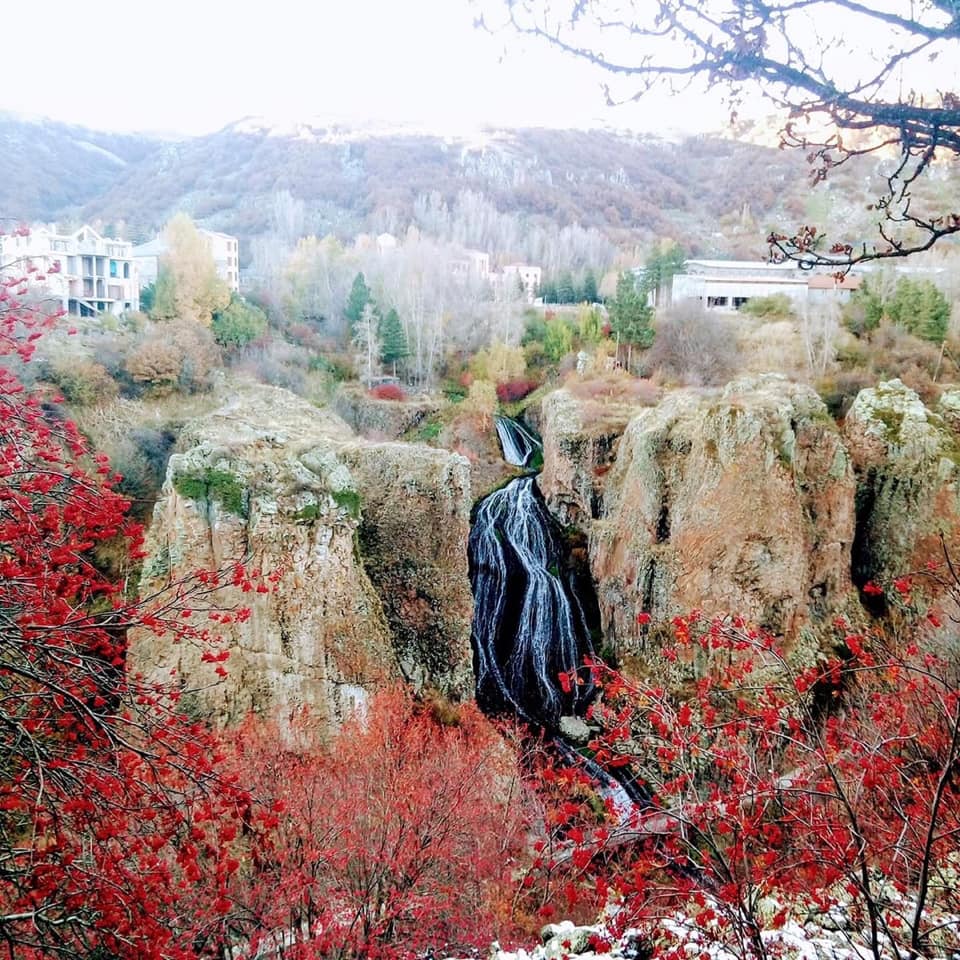 Կազմել է՝ համայնքի ղեկավար Վարդան Հովհաննիսյան  Հաստատվել է՝ համայնքի ավագանու  2020 թ. հունվարի 17 -ի  N 9-Ա որոշմամբՋԵՐՄՈՒԿ  2020թ.ՆերածությունՏԱՊ-ը համայնքում առկա ֆինանսական, վարչական, մարդկային և սոցիալական ռեսուրսները կամ կապիտալները կառավարելու գործիք է, այն փաստաթուղթ է, ուր հստակորեն ներկայացվում են սոցիալական, տնտեսական, մարդկային, բնական և այլ ռեսուրսների ներդրման միջոցով համայնքի զարգացմանն ուղղված՝ տվյալ տարվա համար ՏԻՄ-երի ռազմավարությունները, ծրագրերը և միջոցառումները։Ջերմուկ համայնքի ՏԱՊ-ը մշակվել է հետևյալ հիմնական նպատակներով՝ համակարգել ՏԻՄ-երի տվյալ տարվա անելիքները,  սահմանել սոցիալ-տնտեսական զարգացման առաջնահերթությունները, գնահատել համայնքի ներքին ռեսուրսները, հաշվառել համայնքում ներդրվող արտաքին ռեսուրսները, հաշվարկել համախառն ռեսուրսները և բացահայտել պակասուրդը (դեֆիցիտը),համախմբել համայնքում տվյալ տարվա համար նախատեսվող բոլոր ծրագրերը և միջոցառումները ՀՀԶԾ-ով սահմանված՝ համայնքի տեսլականի և հիմնական նպատակների իրականացման շուրջ,շաղկապել նախատեսվող ծրագրերը և միջոցառումները դրանց իրականացման արդյունքների հետ՝ կիրառելով ՀՀԶԾ-ի ոլորտային ծրագրի «Տրամաբանական հենքը»,որոշակիացնել նախատեսվող ծրագրերի և միջոցառումների իրականացման ֆինանսական աղբյուրները և միջոցները, պատասխանատուները և ժամկետները, մշակել տվյալ տարվա ՏԱՊ-ի իրականացման ՄԳՊ-ը։Ջերմուկ համայնքի 2020թ. տարեկան աշխատանքային պլանը բաղկացած է 5 բաժիններից.1-ին բաժնում  սահմանվում է համայնքի տեսլականը և ոլորտային նպատակները։2-րդ բաժնում ներկայացվում է համայնքի 2020 թվականի ծրագրերի ցանկը և տրամաբանական հենքերը (ըստ ոլորտների)։3-րդ բաժնում ներկայացվում է համայնքային գույքի կառավարման 2020 թվականի ծրագիրը։4-րդ բաժնում ներկայացվում է համայնքի ՏԱՊ-ի ֆինանսավորման պլանը։5-րդ բաժնում ներկայացվում է համայնքի ՏԱՊ-ի մոնիթորինգի և գնահատման պլանը։Համայնքի տեսլականը և ոլորտային նպատակներըՀամայնքի տեսլականը՝Ջերմուկը բարեկարգ, մաքուր և գեղատեսիլ համայնք է՝ հագեցած ենթակառուցվածքներով, ժամանակակից հանգստյան տներով, առողջարաններով, ուր «ծաղկում» է փոքր և միջին ձեռներեցությունը: Համայնքի բնակչությանը մատուցվում են բարձրակարգ հանրային ծառայություններ, իսկ բնակիչները ձևավորել են ամուր քաղաքացիական հասարակություն:Աղյուսակ 1. Համայնքի կայուն զարգացման ցուցանիշներըԱղյուսակ 2. Համայնքի ոլորտային նպատակներըՀամայնքի 2020 թ. ծրագրերի ցանկը և տրամաբանական հենքերը (ըստ ոլորտների)Աղյուսակ 3․ ՏԱՊ-ի ծրագրերը, որոնք ապահովված են համապատասխան ֆինանսական միջոցներով Աղյուսակ 4․ ՏԱՊ-ի ծրագրերը, որոնք ապահովված չեն համապատասխան ֆինանսական միջոցներով Աղյուսակ 5․ ՏԱՊ-ով նախատեսված ծրագրերի տրամաբանական հենքերը՝ ըստ համայնքի ղեկավարի լիազորությունների ոլորտներիՀամայնքային գույքի կառավարման 2020թ. ծրագիրըԱղյուսակ 6․ Համայնքի սեփականություն համարվող գույքի կառավարման  2020թ. ծրագիրըՀամայնքի ՏԱՊ-ի ֆինանսավորման պլանըԱղյուսակ 7․ ՏԱՊ-ի ֆինանսավորման պլանը՝ ըստ համայնքի ղեկավարի լիազորությունների ոլորտներիՀամայնքի ՏԱՊ-ի մոնիթորինգի և գնահատման պլանըԱղյուսակ 8․ Համայնքի 2020թ. ՏԱՊ-ում ներառված ծրագրի արդյունքային ցուցանիշների մոնիթորինգի և գնահատման վերաբերյալ տեղեկատվության ներկայացումըՑուցանիշԵլակետային արժեքԹիրախային արժեքԱղքատության շեմից ցածր գտնվող ընտանիքների թվի տեսակարար կշիռը համայնքի ընտանիքների ընդհանուր թվի մեջ (%)1210Համայնքի բյուջեի սեփական եկամուտների տեսակարար կշիռն ընդհանուր եկամուտների մեջ (%)81.7 83Բնակչության զբաղվածության աճ և գործազրկության մակարդակի նվազում63.566Զբոսաշրջության զարգացում, ոլորտին առնչվող ծառայությունների աստիճանական ընդլայնում (%)7880Համայնքում հաշվառված բնակիչների ընդհանուր թիվը (մարդ)92259400Ոլորտային նպատակՎերջնական արդյունքի՝Վերջնական արդյունքի՝Վերջնական արդյունքի՝Ոլորտային նպատակՑուցանիշԵլակետային արժեքԹիրախային արժեքՈլորտ 1. ԸնդհանուրԱպահովել տեղական ինքնակառավարման իրականացումը Ջերմուկ համայնքում, ունենալ բնակչությանը համայնքային ծառայությունների մատուցման արդյունավետ, մասնագիտացված, նպատակային և թափանցիկ համակարգՀամայնքի բնակիչների բավարարվածությունը (հարցումների հիման վրա) ՏԻՄ-երի գործունեությունից, մատուցվող հանրային ծառայություններից, %9193Ապահովել տեղական ինքնակառավարման իրականացումը Ջերմուկ համայնքում, ունենալ բնակչությանը համայնքային ծառայությունների մատուցման արդյունավետ, մասնագիտացված, նպատակային և թափանցիկ համակարգՀամայնքի բնակիչների մասնակցությամբ ՏԻՄ-երի (համայնքի ղեկավարի, համայնքի ավագանու) կողմից կայացված որոշումների թվի տեսակարար կշիռը կայացված որոշումների ընդհանուր թվի մեջ, %1015Ապահովել տեղական ինքնակառավարման իրականացումը Ջերմուկ համայնքում, ունենալ բնակչությանը համայնքային ծառայությունների մատուցման արդյունավետ, մասնագիտացված, նպատակային և թափանցիկ համակարգՀամայնքի բյուջեի սեփական եկամուտների տեսակարար կշիռը համայնքի բյուջեի ընդհանուր եկամուտների կազմում, %81.7 83Ոլորտ 2. Պաշտպանության կազմակերպում2020 թվականին պաշտպանության կազմակերպման ոլորտում ծրագրեր և միջոցառումներ չեն նախատեսվում, այդ պատճառով ոլորտային նպատակ չի սահմանվել---Ոլորտ 3. Արտակարգ իրավիճակներից բնակչության պաշտպանություն և քաղաքացիական պաշտպանության կազմակերպումՀամայնքում փրկարար ծառայությանն աջակցում, բնական աղետներից բնակչության կրած վնասների փոխհատուցում, շենք-շինությունների վերանորոգումՀամայնքի բնակիչների բավարարվածությունը քաղաքացիական պաշտպանության ոլորտում մատուցվող ծառայություններից, %4045Ոլորտ 4. Քաղաքաշինություն և կոմունալ տնտեսությունՔաղաքաշինության և կոմունալ տնտեսության ոլորտում ապահովել որակյալ ծառայությունների մատուցումըՀամայնքի բնակիչների բավարարվածությունը քաղաքաշինության և կոմունալ տնտեսության ոլորտում մատուցվող ծառայություններից, %5055Ոլորտ 5. Հողօգտագործում2020 թվականին հողօգտագործման ոլորտում ծրագրեր և միջոցառումներ չեն նախատեսվում, այդ պատճառով ոլորտային նպատակ չի սահմանվել---Ոլորտ 6. ՏրանսպորտԲարելավել համայնքային ենթակայության ճանապարհների և ինժեներական կառույցների սպասարկման, շահագործման և պահպանման ծառայությունների որակըԲարեկարգ ներբնակավայրային փողոցների մակերեսի տեսակարար կշիռն ընդհանուրի կազմում, %4045Բարելավել համայնքային ենթակայության ճանապարհների և ինժեներական կառույցների սպասարկման, շահագործման և պահպանման ծառայությունների որակըԶբոսաշրջությունից եկամուտ ստացող տնային տնտեսությունների աճը նախորդ տարվա համեմատ, %1317Ոլորտ 7. Առևտուր և ծառայություններ2020 թվականին առևտրի և ծառայությունների ոլորտում ծրագրեր և միջոցառումներ չեն նախատեսվում, այդ պատճառով ոլորտային նպատակ չի սահմանվել---Ոլորտ 8. ԿրթությունԱպահովել համայնքում կրթական ծառայությունների արդյունավետ մատուցումըՀամայնքի բնակիչների համար կրթական ծառայությունների հասանելիության մակարդակի բարձրացում, %5055Ապահովել համայնքում կրթական ծառայությունների արդյունավետ մատուցումըԲնակիչների բավարարվածությունը մատուցվող նախադպրոցական կրթության ծառայությունից, %9596Ապահովել համայնքում կրթական ծառայությունների արդյունավետ մատուցումըՄատուցվող նախադպրոցական կրթության ծառայության հասանելիությունը համայնքի բնակիչներին, %8588Ապահովել համայնքում կրթական ծառայությունների արդյունավետ մատուցումըԱրտադպրոցական դաստիարակության խմբակներում ընդգրկված երեխաների թվի տեսակարար կշիռը դպրոցական տարիքի երեխաների ընդհանուր թվի մեջ, %5560Ոլորտ 9. Մշակույթ և երիտասարդության հետ տարվող աշխատանքներԱպահովել ՏԻՄ-երի կողմից համայնքի բնակչությանը մշակույթի և երիտասարդության հետ տարվող որակյալ և մատչելի ծառայությունների մատուցումըՄատուցվող մշակութային ծառայությունների հասանելիությունը համայնքի կենտրոն չհանդիսացող բնակավայրերի բնակիչներին, %7577Ապահովել ՏԻՄ-երի կողմից համայնքի բնակչությանը մշակույթի և երիտասարդության հետ տարվող որակյալ և մատչելի ծառայությունների մատուցումըԳրադարանից օգտվողների թվի տարեկան աճը , %69Ապահովել ՏԻՄ-երի կողմից համայնքի բնակչությանը մշակույթի և երիտասարդության հետ տարվող որակյալ և մատչելի ծառայությունների մատուցումըՀամայնքում մշակութային հիմնարկ հաճախող երեխաների տեսակարար կշիռն դպրոցահասակ երեխաների ընդհանուր թվի մեջ, %3640Ոլորտ 10. Առողջապահություն2020 թվականին առողջապահության ոլորտում ծրագրեր և միջոցառումներ չեն նախատեսվում, այդ պատճառով ոլորտային նպատակ չի սահմանվել---Ոլորտ 11. Ֆիզիկական կուլտուրա և սպորտԱպահովել Ֆիզիկական կուլտուրայի և սպորտի բնագավառում որակյալ ծառայությունների մատուցումըՄարզական խմբակներում ընդգրկված երեխաների թվի տեսակարար կշիռը համապատասխան տարիքի երեխաների թվի կազմում, %5560Ապահովել Ֆիզիկական կուլտուրայի և սպորտի բնագավառում որակյալ ծառայությունների մատուցումըՄատուցվող մարզական ծառայությունների մատչելիությունը համայնքի կենտրոն չհանդիսացող բնակավայրերի բնակիչներին, %6065Ոլորտ 12. Սոցիալական պաշտպանությունՕգնել համայնքի կարիքավոր, վիրավոր և զոհված ազատամարտիկների ընտանիքներին՝ բարելավելու նրանց  սոցիալական վիճակըՍոցիալական ծրագրի շահառուների բավարարվածությունը իրականացվող ծրագրից, %9598Ոլորտ 13. Գյուղատնտեսություն2020 թվականի ընթացքում գյուղատնտեսությանոլորտում ծրագրեր և միջոցառումներ չեն նախատեսվում, այդ պատճառով ոլորտային նպատակ չի սահմանվելՈլորտ 14. Անասնաբուժություն և բուսասանիտարիաՆպաստել համայնքում անասնապահության զարգացմանըԱնասնապահության բնագավառում զբաղվածության աճը նախորդ տարվա համեմատ, %58Ոլորտ 15. Շրջակա միջավայրի պահպանությունԱպահովել համայնքի բնակիչների առողջության և շրջակա միջավայրի վրա աղբի բացասական ներգործության նվազեցումը և չեզոքացումը, ստեղծել բնակության համար հարմարավետ և էկոլոգիապես անվտանգ պայմաններԱղբահանության և սանիտարական մաքրման ծառայությունների մատուցումից բնակչության բավարարվածության աստիճանի բարձրացումը (հարցումների հիման վրա), %-ով  9095Ոլորտ 16. ԶբոսաշրջությունՆպաստել զբոսաշրջության զարգացմանը՝ համայնքը դարձնելով առավել հայտնի և ճանաչված Համայնք այցելած զբոսաշրջիկների թվի աճը նախորդ տարվա համեմատ, %1215Ոլորտ 17. Տեղական ինքնակառավարմանը բնակիչների մասնակցություն2020 թվականի ընթացքում տեղական ինքնակառավարմանը բնակիչների մասնակցության ոլորտում ծրագրեր և միջոցառումներ չեն նախատեսվում, այդ պատճառով ոլորտային նպատակ չի սահմանվել---Հ/հԾրագրի անվանումըԾրագրի արժեքը (հազ. դրամ)ԲԲՀ-ի բնակավայրըՈլորտ 1. ԸնդհանուրՈլորտ 1. Ընդհանուր1.      Համայնքային ծառայությունների արդյունավետ, թափանցիկ կառավարում, ենթակառուցվածքների գործունեության պահպանում129739.0ընդհանուր համայնքային 2.      Ջերմուկի համայնքապետարանի մասնաշենքի 2-րդ հարկի, հիմնանորոգում և կահավորում, Բ. Վարդանյան, Շահումյան և Մյասնիկյան փողոցների 360գմ մայթի բազալտով սալիկապատում, Մաշտոցի փողոցի աջակողմյան 360գմ մայթի ասֆալտապատում /Ձախափնյակ 2-րդ փողոցի խաչմերուկից մինչև Ազատամարտիկների փողոցի առաջին կամարակապ խանութի` Ձախափնյակ 26 Բ շենքի հարևանությամբ/ 22200.0ՋերմուկԿեչուտ բնակավայրի գրասենյակի հիմնանորոգում և կահավորում2000.0ԿեչուտԳնդեվազ բնակավայրի գրասենյակի հիմնանորոգում և կահավորում, «Գնդեվազ համայնքի մանկապարտեզ» ՀՈԱԿ-ի բակի ասֆալտապատում2000.0ԳնդեվազՀերհեր բնակավայրի գրասենյակի հիմնանորոգում և կահավորում3500.0ՀերհերԿարմրաշեն բնակավայրի գրասենյակի հիմնանորոգում և կահավորում3500.0ԿարմրաշենԸնդամենըԸնդամենը162939.0-Ոլորտ 2. Պաշտպանության կազմակերպումՈլորտ 2. Պաշտպանության կազմակերպում1.      2020 թվականին պաշտպանության կազմակերպման ոլորտում ծրագրեր և միջոցառումներ չեն նախատեսվում։--ԸնդամենըԸնդամենը--Ոլորտ 3. Արտակարգ իրավիճակներից բնակչության պաշտպանություն և քաղաքացիական պաշտպանության կազմակերպումՈլորտ 3. Արտակարգ իրավիճակներից բնակչության պաշտպանություն և քաղաքացիական պաշտպանության կազմակերպում1.      Համայնքում փրկարար ծառայությանն աջակցում, բնական աղետներից բնակչության կրած վնասների փոխհատուցում, շենք-շինությունների հիմնանորոգում 5898.0ընդհանուր համայնքային ԸնդամենըԸնդամենը5898.0-Ոլորտ 4. Քաղաքաշինություն և կոմունալ տնտեսությունՈլորտ 4. Քաղաքաշինություն և կոմունալ տնտեսություն1.      Փողոցային լուսավորության անխափան աշխատանքի ապահովում21107.5Ջերմուկ,  Կեչուտ, Հերհեր2.     Գնդեվազ, Հերհեր և Կարմրաշեն գյուղական բնակավայրերում արտաքին լուսավորության ցանցի կառուցում էներգախնայող լամպերի տեղադրում9061.0Գնդեվազ, Հերհեր, Կարմրաշեն3.      Ջրահեռացման համակարգի սպասարկում և վերանորոգում8491.7ընդհանուր համայնքային4.      Համայնքի բնակարանային ֆոնդի սպասարկում2474.0ընդհանուր համայնքայինԸնդամենըԸնդամենը41134.2Ոլորտ 5. ՀողօգտագործումՈլորտ 5. Հողօգտագործում2020 թվականին հողօգտագործման ոլորտում ծրագրեր և միջոցառումներ չեն նախատեսվում--Ոլորտ 6. ՏրանսպորտՈլորտ 6. Տրանսպորտ1Խողովակաշարային  տրանսպորտային ծառայությունների մատուցում, ներհամայնքային ճանապարհային տնտեսության պահպանություն37269.2ընդհանուր համայնքային2Ներհամայնքային  փողոցների վերանորոգում,   բարեկարգության  եւ  անվտանգ  երթևեկության ապահովում՝ ներառյալ նախագծանախահաշվային փաստաթղթեր2600.0ընդհանուր համայնքայինԸնդամենըԸնդամենը39869.2-Ոլորտ 7. Առևտուր և ծառայություններՈլորտ 7. Առևտուր և ծառայություններ2020 թվականին առևտրի և ծառայությունների ոլորտում ծրագրեր և միջոցառումներ չեն նախատեսվում։--ԸնդամենըԸնդամենը--Ոլորտ 8. ԿրթությունՈլորտ 8. Կրթություն1.      Նախադպրոցական և արտադպրոցական կրթության կազմակերպում137883.6Ջերմուկ, Կեչուտ, Գնդեվազ 2.      Համայնքի ենթակայության մանկապարտեզների և արվեստի դպրոցների կահավորում, հարմարավետ պայմանների ստեղծում14500.0Ջերմուկ, Կեչուտ,  ԳնդեվազԸնդամենըԸնդամենը152383.6-Ոլորտ 9. Մշակույթ և երիտասարդության հետ տարվող աշխատանքներՈլորտ 9. Մշակույթ և երիտասարդության հետ տարվող աշխատանքներ1.      Ջերմուկի հանրային գրադարան համայնքային հիմնարկի պահպանում և գրքային ֆոնդի համալրում 11362.9Ջերմուկ2Աջակցություն քաղաքացիական , հասարակական, տեղեկատվական  կառույցներին, կրոնական և երիտասարդական կազմակերպություններին660.0ընդհանուր համայնքայինԸնդամենըԸնդամենը12022.9-Ոլորտ 10. ԱռողջապահությունՈլորտ 10. Առողջապահություն2020 թվականին առողջապահության ոլորտում ծրագրեր և միջոցառումներ չեն նախատեսվում--ԸնդամենըԸնդամենը--Ոլորտ 11. Ֆիզիկական կուլտուրա և սպորտՈլորտ 11. Ֆիզիկական կուլտուրա և սպորտ1.      «Ջերմուկի համայնքի  սպորտի, զբոսաշրջության, երիտասարդության և մշակույթի  կենտրոն» ՀՈԱԿ-ի կողմից մատուցվող ծառայությունների ընթացիկ մակարդակի պահպանում26867.0ընդհանուր համայնքային2.      «Ջերմուկի համայնքի  սպորտի, զբոսաշրջության, երիտասարդության և մշակույթի  կենտրոն» ՀՈԱԿ-ի մարզասրահի գույքի, մարզասարքերի և կահավորանքի ձեռքբերում15700.0ք. ՋերմուկԸնդամենըԸնդամենը42567.0-Ոլորտ 12. Սոցիալական պաշտպանությունՈլորտ 12. Սոցիալական պաշտպանություն1.      Աջակցություն համայնքի սոցիալապես  անապահով բնակիչներին23008.3ընդհանուր համայնքային ԸնդամենըԸնդամենը23008.3-Ոլորտ 13. ԳյուղատնտեսությունՈլորտ 13. Գյուղատնտեսություն2020 թվականին գյուղատնտեսության ոլորտում ծրագրեր և միջոցառումներ չեն նախատեսվում--Ոլորտ 14. Անասնաբուժություն և բուսասանիտարիաՈլորտ 14. Անասնաբուժություն և բուսասանիտարիա1.      Անասնաբուժական ծառայությունների մատուցում5550.0ընդհանուր համայնքայինԸնդամենըԸնդամենը5550.0-Ոլորտ 15. Շրջակա միջավայրի պահպանությունՈլորտ 15. Շրջակա միջավայրի պահպանություն1.      Համայնքի տարածքում աղբահանության, սանիտարական մաքրման, բարեկարգման և  կանաչ տարածքների խնամքի աշխատանքների կազմակերպում և իրականացում91927.4ընդհանուր համայնքայինԸնդամենըԸնդամենը91927.4-Ոլորտ 16. ԶբոսաշրջությունՈլորտ 16. ԶբոսաշրջությունՈլորտ 16. ԶբոսաշրջությունՈլորտ 16. Զբոսաշրջություն1.      Համայնքի զբոսաշրջային գովազդը ապահովող հուշանվերների, քարտեզների, բուկլետների տպագրում, կինոֆիլմի, գովազդային հոլովակների նկարահանում1000.0ընդհանուր համայնքային2.      Ջերմուկ ըմպելասրահի հիմնանորոգում և հարակից տարածքի բարեկարգում /ներառյալ նախագծանախահաշվային փաստաթղթերի կազմումը/33200.0Ջերմուկ3.Ջերմուկի ըմպելասրահից քարայծի արձանը տանող ճեմուղու նորոգում, Գնդեվազ գյուղից դեպի Գնդեվանք վանական համալիր տանող ճեմուղու և ավտոկայանատեղիի կառուցում /ներառյալ նախագծանախահաշվային փաստաթղթերի կազմումը/  46904.0Ջերմուկ, Գնդեվազ4.Ջերմուկ քաղաքի Ջրվեժի փողոցում ավտոկայանատեղիի կառուցում, քանդված ճանապարհի և հենապատի վերականգնում /ներառյալ նախագծանախահաշվային փաստաթղթերի կազմումը/20587.0Ջերմուկ5.Ջերմուկ համայնքի ճոպանուղու հարակից տարածքի բարեկարգում /ներառյալ նախագծանախահաշվային փաստաթղթերի կազմումը/28315.0ՋերմուկԸնդամենըԸնդամենը130006.0-Ոլորտ 17. Տեղական ինքնակառավարմանը բնակիչների մասնակցությունՈլորտ 17. Տեղական ինքնակառավարմանը բնակիչների մասնակցությունՈլորտ 17. Տեղական ինքնակառավարմանը բնակիչների մասնակցությունՈլորտ 17. Տեղական ինքնակառավարմանը բնակիչների մասնակցություն1.      2020 թվականին տեղական ինքնակառավարմանը բնակիչների մասնակցության ոլորտում ծրագրեր և միջոցառումներ չեն նախատեսվում--ԸնդհանուրըԸնդհանուրը707305.6-Հ/հԾրագրի անվանումըԾրագրի արժեքը (հազ. դրամ)ԲԲՀ-ի բնակավայրըՈլորտ 1. ԸնդհանուրՈլորտ 1. ԸնդհանուրԳործարար միջավայրի բարելավում և ձեռնարկատիրության խթանում՝ Հերհեր և Կեչուտ գյուղերում բանջարեղենի և մրգերի մթերման սառնարանային արտադրամասերի և չորանոցների ստեղծում17532.0Հերհեր, ԿեչուտԸնդամենըԸնդամենը17532.0Ոլորտ 16. ԶբոսաշրջությունՈլորտ 16. ԶբոսաշրջությունՏուրիստական Տեղեկատվական Կենտրոնի (ՏՏԿ) ստեղծում Ջերմուկ քաղաքում12000.0ՋերմուկՄիջհամայնքային և ներհամայնքային (գյուղական) տուրիզմի զարգացումը խթանող միջոցառումների իրականացում՝ BB հյուրատների ստեղծում գյուղերում75000.0Գնդեվազ, Հերհեր, Կարմրաշեն և ԿեչուտԸնդամենըԸնդամենը87000.0-ԸնդհանուրըԸնդհանուրը104532.0 -Ամփոփ նկարագիրԱմփոփ նկարագիրԱմփոփ նկարագիրԱրդյունքային ցուցանիշներԱրդյունքային ցուցանիշներԱրդյունքային ցուցանիշներՏեղեկատվության աղբյուրներՏեղեկատվության աղբյուրներՊատասխանատուՊատասխանատուՊատասխանատուԺամկետԺամկետԺամկետՌիսկերՌիսկերՈլորտ 1. Ընդհանուր Ոլորտ 1. Ընդհանուր Ոլորտ 1. Ընդհանուր Ոլորտ 1. Ընդհանուր Ոլորտ 1. Ընդհանուր Ոլորտ 1. Ընդհանուր Ոլորտ 1. Ընդհանուր Ոլորտ 1. Ընդհանուր Ոլորտ 1. Ընդհանուր Ոլորտ 1. Ընդհանուր Ոլորտ 1. Ընդհանուր Ոլորտ 1. Ընդհանուր Ոլորտ 1. Ընդհանուր Ոլորտ 1. Ընդհանուր Ոլորտ 1. Ընդհանուր Ոլորտ 1. Ընդհանուր Ոլորտային նպատակԱպահովել տեղական ինքնակառավարման իրականացումը Ջերմուկ համայնքում, ունենալ բնակչությանը համայնքային ծառայությունների մատուցման արդյունավետ, մասնագիտացված, նպատակային և թափանցիկ համակարգ Ոլորտային նպատակԱպահովել տեղական ինքնակառավարման իրականացումը Ջերմուկ համայնքում, ունենալ բնակչությանը համայնքային ծառայությունների մատուցման արդյունավետ, մասնագիտացված, նպատակային և թափանցիկ համակարգ Ոլորտային նպատակԱպահովել տեղական ինքնակառավարման իրականացումը Ջերմուկ համայնքում, ունենալ բնակչությանը համայնքային ծառայությունների մատուցման արդյունավետ, մասնագիտացված, նպատակային և թափանցիկ համակարգ Ոլորտային նպատակԱպահովել տեղական ինքնակառավարման իրականացումը Ջերմուկ համայնքում, ունենալ բնակչությանը համայնքային ծառայությունների մատուցման արդյունավետ, մասնագիտացված, նպատակային և թափանցիկ համակարգ Ոլորտային նպատակԱպահովել տեղական ինքնակառավարման իրականացումը Ջերմուկ համայնքում, ունենալ բնակչությանը համայնքային ծառայությունների մատուցման արդյունավետ, մասնագիտացված, նպատակային և թափանցիկ համակարգ Ոլորտային նպատակԱպահովել տեղական ինքնակառավարման իրականացումը Ջերմուկ համայնքում, ունենալ բնակչությանը համայնքային ծառայությունների մատուցման արդյունավետ, մասնագիտացված, նպատակային և թափանցիկ համակարգ Ոլորտի ազդեցության (վերջնական արդյունքի) ցուցանիշՀամայնքի բնակիչների բավարարվածությունը (հարցումների հիման վրա) ՏԻՄ-երի գործունեությունից, մատուցվող հանրային ծառայություններից, 93%Համայնքի բնակիչների մասնակցությամբ ՏԻՄ-երի (համայնքի ղեկավարի, համայնքի ավագանու) կողմից կայացված որոշումների թվի տեսակարար կշիռը կայացված որոշումների ընդհանուր թվի մեջ, 15 %Համայնքի բյուջեի սեփական եկամուտների տեսակարար կշիռը համայնքի բյուջեի ընդհանուր մուտքերի կազմում, 83%Ոլորտի ազդեցության (վերջնական արդյունքի) ցուցանիշՀամայնքի բնակիչների բավարարվածությունը (հարցումների հիման վրա) ՏԻՄ-երի գործունեությունից, մատուցվող հանրային ծառայություններից, 93%Համայնքի բնակիչների մասնակցությամբ ՏԻՄ-երի (համայնքի ղեկավարի, համայնքի ավագանու) կողմից կայացված որոշումների թվի տեսակարար կշիռը կայացված որոշումների ընդհանուր թվի մեջ, 15 %Համայնքի բյուջեի սեփական եկամուտների տեսակարար կշիռը համայնքի բյուջեի ընդհանուր մուտքերի կազմում, 83%Ոլորտի ազդեցության (վերջնական արդյունքի) ցուցանիշՀամայնքի բնակիչների բավարարվածությունը (հարցումների հիման վրա) ՏԻՄ-երի գործունեությունից, մատուցվող հանրային ծառայություններից, 93%Համայնքի բնակիչների մասնակցությամբ ՏԻՄ-երի (համայնքի ղեկավարի, համայնքի ավագանու) կողմից կայացված որոշումների թվի տեսակարար կշիռը կայացված որոշումների ընդհանուր թվի մեջ, 15 %Համայնքի բյուջեի սեփական եկամուտների տեսակարար կշիռը համայնքի բյուջեի ընդհանուր մուտքերի կազմում, 83%Ոլորտի ազդեցության (վերջնական արդյունքի) ցուցանիշՀամայնքի բնակիչների բավարարվածությունը (հարցումների հիման վրա) ՏԻՄ-երի գործունեությունից, մատուցվող հանրային ծառայություններից, 93%Համայնքի բնակիչների մասնակցությամբ ՏԻՄ-երի (համայնքի ղեկավարի, համայնքի ավագանու) կողմից կայացված որոշումների թվի տեսակարար կշիռը կայացված որոշումների ընդհանուր թվի մեջ, 15 %Համայնքի բյուջեի սեփական եկամուտների տեսակարար կշիռը համայնքի բյուջեի ընդհանուր մուտքերի կազմում, 83%Ոլորտի ազդեցության (վերջնական արդյունքի) ցուցանիշՀամայնքի բնակիչների բավարարվածությունը (հարցումների հիման վրա) ՏԻՄ-երի գործունեությունից, մատուցվող հանրային ծառայություններից, 93%Համայնքի բնակիչների մասնակցությամբ ՏԻՄ-երի (համայնքի ղեկավարի, համայնքի ավագանու) կողմից կայացված որոշումների թվի տեսակարար կշիռը կայացված որոշումների ընդհանուր թվի մեջ, 15 %Համայնքի բյուջեի սեփական եկամուտների տեսակարար կշիռը համայնքի բյուջեի ընդհանուր մուտքերի կազմում, 83%Ոլորտի ազդեցության (վերջնական արդյունքի) ցուցանիշՀամայնքի բնակիչների բավարարվածությունը (հարցումների հիման վրա) ՏԻՄ-երի գործունեությունից, մատուցվող հանրային ծառայություններից, 93%Համայնքի բնակիչների մասնակցությամբ ՏԻՄ-երի (համայնքի ղեկավարի, համայնքի ավագանու) կողմից կայացված որոշումների թվի տեսակարար կշիռը կայացված որոշումների ընդհանուր թվի մեջ, 15 %Համայնքի բյուջեի սեփական եկամուտների տեսակարար կշիռը համայնքի բյուջեի ընդհանուր մուտքերի կազմում, 83%Ոլորտի ազդեցության (վերջնական արդյունքի) ցուցանիշՀամայնքի բնակիչների բավարարվածությունը (հարցումների հիման վրա) ՏԻՄ-երի գործունեությունից, մատուցվող հանրային ծառայություններից, 93%Համայնքի բնակիչների մասնակցությամբ ՏԻՄ-երի (համայնքի ղեկավարի, համայնքի ավագանու) կողմից կայացված որոշումների թվի տեսակարար կշիռը կայացված որոշումների ընդհանուր թվի մեջ, 15 %Համայնքի բյուջեի սեփական եկամուտների տեսակարար կշիռը համայնքի բյուջեի ընդհանուր մուտքերի կազմում, 83%Ոլորտի ազդեցության (վերջնական արդյունքի) ցուցանիշՀամայնքի բնակիչների բավարարվածությունը (հարցումների հիման վրա) ՏԻՄ-երի գործունեությունից, մատուցվող հանրային ծառայություններից, 93%Համայնքի բնակիչների մասնակցությամբ ՏԻՄ-երի (համայնքի ղեկավարի, համայնքի ավագանու) կողմից կայացված որոշումների թվի տեսակարար կշիռը կայացված որոշումների ընդհանուր թվի մեջ, 15 %Համայնքի բյուջեի սեփական եկամուտների տեսակարար կշիռը համայնքի բյուջեի ընդհանուր մուտքերի կազմում, 83%Ոլորտի ազդեցության (վերջնական արդյունքի) ցուցանիշՀամայնքի բնակիչների բավարարվածությունը (հարցումների հիման վրա) ՏԻՄ-երի գործունեությունից, մատուցվող հանրային ծառայություններից, 93%Համայնքի բնակիչների մասնակցությամբ ՏԻՄ-երի (համայնքի ղեկավարի, համայնքի ավագանու) կողմից կայացված որոշումների թվի տեսակարար կշիռը կայացված որոշումների ընդհանուր թվի մեջ, 15 %Համայնքի բյուջեի սեփական եկամուտների տեսակարար կշիռը համայնքի բյուջեի ընդհանուր մուտքերի կազմում, 83%Ոլորտի ազդեցության (վերջնական արդյունքի) ցուցանիշՀամայնքի բնակիչների բավարարվածությունը (հարցումների հիման վրա) ՏԻՄ-երի գործունեությունից, մատուցվող հանրային ծառայություններից, 93%Համայնքի բնակիչների մասնակցությամբ ՏԻՄ-երի (համայնքի ղեկավարի, համայնքի ավագանու) կողմից կայացված որոշումների թվի տեսակարար կշիռը կայացված որոշումների ընդհանուր թվի մեջ, 15 %Համայնքի բյուջեի սեփական եկամուտների տեսակարար կշիռը համայնքի բյուջեի ընդհանուր մուտքերի կազմում, 83%Ծրագիր 1. Համայնքային ծառայությունների արդյունավետ, թափանցիկ կառավարում, ենթակառուցվածքների գործունեության պահպանումԾրագիր 1. Համայնքային ծառայությունների արդյունավետ, թափանցիկ կառավարում, ենթակառուցվածքների գործունեության պահպանումԾրագիր 1. Համայնքային ծառայությունների արդյունավետ, թափանցիկ կառավարում, ենթակառուցվածքների գործունեության պահպանումԾրագիր 1. Համայնքային ծառայությունների արդյունավետ, թափանցիկ կառավարում, ենթակառուցվածքների գործունեության պահպանումԾրագիր 1. Համայնքային ծառայությունների արդյունավետ, թափանցիկ կառավարում, ենթակառուցվածքների գործունեության պահպանումԾրագիր 1. Համայնքային ծառայությունների արդյունավետ, թափանցիկ կառավարում, ենթակառուցվածքների գործունեության պահպանումԾրագիր 1. Համայնքային ծառայությունների արդյունավետ, թափանցիկ կառավարում, ենթակառուցվածքների գործունեության պահպանումԾրագիր 1. Համայնքային ծառայությունների արդյունավետ, թափանցիկ կառավարում, ենթակառուցվածքների գործունեության պահպանումԾրագիր 1. Համայնքային ծառայությունների արդյունավետ, թափանցիկ կառավարում, ենթակառուցվածքների գործունեության պահպանումԾրագիր 1. Համայնքային ծառայությունների արդյունավետ, թափանցիկ կառավարում, ենթակառուցվածքների գործունեության պահպանումԾրագիր 1. Համայնքային ծառայությունների արդյունավետ, թափանցիկ կառավարում, ենթակառուցվածքների գործունեության պահպանումԾրագիր 1. Համայնքային ծառայությունների արդյունավետ, թափանցիկ կառավարում, ենթակառուցվածքների գործունեության պահպանումԾրագիր 1. Համայնքային ծառայությունների արդյունավետ, թափանցիկ կառավարում, ենթակառուցվածքների գործունեության պահպանումԾրագիր 1. Համայնքային ծառայությունների արդյունավետ, թափանցիկ կառավարում, ենթակառուցվածքների գործունեության պահպանումԾրագիր 1. Համայնքային ծառայությունների արդյունավետ, թափանցիկ կառավարում, ենթակառուցվածքների գործունեության պահպանումԾրագիր 1. Համայնքային ծառայությունների արդյունավետ, թափանցիկ կառավարում, ենթակառուցվածքների գործունեության պահպանումԾրագրի նպատակԲարելավելբնակչությանը մատուցվող  հանրային ծառայությունների որակըԾրագրի նպատակԲարելավելբնակչությանը մատուցվող  հանրային ծառայությունների որակըԾրագրի նպատակԲարելավելբնակչությանը մատուցվող  հանրային ծառայությունների որակըԾրագրի ազդեցության (վերջնական արդյունքի) ցուցանիշԲնակչությանը մատուցվող հանրային ծառայությունների որակը՝ լավԾրագրի ազդեցության (վերջնական արդյունքի) ցուցանիշԲնակչությանը մատուցվող հանրային ծառայությունների որակը՝ լավԾրագրի ազդեցության (վերջնական արդյունքի) ցուցանիշԲնակչությանը մատուցվող հանրային ծառայությունների որակը՝ լավԾրագրի գնահատման համակարգ,ՄԳ կիսամյակային, տարեկան հաշվետվություններԾրագրի գնահատման համակարգ,ՄԳ կիսամյակային, տարեկան հաշվետվություններՀամայնքի ղեկավար,  աշխատակազմի քարտուղար, բնակավայրերիվարչական ղեկավարներՀամայնքի ղեկավար,  աշխատակազմի քարտուղար, բնակավայրերիվարչական ղեկավարներՀամայնքի ղեկավար,  աշխատակազմի քարտուղար, բնակավայրերիվարչական ղեկավարներ2020թ. հունվար- դեկտեմբեր2020թ. հունվար- դեկտեմբեր2020թ. հունվար- դեկտեմբերՀամապատասխան մարդկային, նյութական և ֆինանսական ռեսուրսների առկայություն Համապատասխան մարդկային, նյութական և ֆինանսական ռեսուրսների առկայություն Միջանկյալ արդյունք 1Ապահովվել է աշխատակազմիբնականոն գործունեությունըՄիջանկյալ արդյունք 1Ապահովվել է աշխատակազմիբնականոն գործունեությունըՄիջանկյալ արդյունք 1Ապահովվել է աշխատակազմիբնականոն գործունեությունըԵլքային ցուցանիշներ (քանակ, որակ, ժամկետ) Համայնքի աշխատակազմի աշխատողների թիվը, 37Աշխատակիցների գործունեության արդյունավետության բարձրացում, 3%Համայնքի աշխատակազմի աշխատանքային օրերի թիվը տարվա ընթացքում, 251 օրՀամայնքի պաշտոնական համացանցային կայքի առկայությունը` այոՏԻՄ-երի, աշխատակազմի գործունեության վերաբերյալ բնակիչների կողմից ստացվող դիմում-բողոքների թվի նվազում, 10%Աշխատակազմում առկա տեղեկատվական և հեռահաղորդակցության համակարգերի օգտագործման մակարդակը, 90%Աշխատակազմում ստացված մեկ դիմումին պատասխանելու միջին ժամանակը, 4 օրԵլքային ցուցանիշներ (քանակ, որակ, ժամկետ) Համայնքի աշխատակազմի աշխատողների թիվը, 37Աշխատակիցների գործունեության արդյունավետության բարձրացում, 3%Համայնքի աշխատակազմի աշխատանքային օրերի թիվը տարվա ընթացքում, 251 օրՀամայնքի պաշտոնական համացանցային կայքի առկայությունը` այոՏԻՄ-երի, աշխատակազմի գործունեության վերաբերյալ բնակիչների կողմից ստացվող դիմում-բողոքների թվի նվազում, 10%Աշխատակազմում առկա տեղեկատվական և հեռահաղորդակցության համակարգերի օգտագործման մակարդակը, 90%Աշխատակազմում ստացված մեկ դիմումին պատասխանելու միջին ժամանակը, 4 օրԵլքային ցուցանիշներ (քանակ, որակ, ժամկետ) Համայնքի աշխատակազմի աշխատողների թիվը, 37Աշխատակիցների գործունեության արդյունավետության բարձրացում, 3%Համայնքի աշխատակազմի աշխատանքային օրերի թիվը տարվա ընթացքում, 251 օրՀամայնքի պաշտոնական համացանցային կայքի առկայությունը` այոՏԻՄ-երի, աշխատակազմի գործունեության վերաբերյալ բնակիչների կողմից ստացվող դիմում-բողոքների թվի նվազում, 10%Աշխատակազմում առկա տեղեկատվական և հեռահաղորդակցության համակարգերի օգտագործման մակարդակը, 90%Աշխատակազմում ստացված մեկ դիմումին պատասխանելու միջին ժամանակը, 4 օրԱշխատակազմ,  ՄԳ կիսամյակային, տարեկան հաշվետվություններ,քաղաքացիական հասարակության կազմակերպություններ և խմբեր, բնակիչներԱշխատակազմ,  ՄԳ կիսամյակային, տարեկան հաշվետվություններ,քաղաքացիական հասարակության կազմակերպություններ և խմբեր, բնակիչներՀամայնքի ղեկավար, աշխատակազմի քարտուղար, վարչական ղեկավարներՀամայնքի ղեկավար, աշխատակազմի քարտուղար, վարչական ղեկավարներՀամայնքի ղեկավար, աշխատակազմի քարտուղար, վարչական ղեկավարներ2020թ. հունվար- դեկտեմբեր2020թ. հունվար- դեկտեմբեր2020թ. հունվար- դեկտեմբերՀամապատասխան մարդկային ևֆինանսական ռեսուրսների        առկայությունՀամապատասխան մարդկային ևֆինանսական ռեսուրսների        առկայությունՄիջոցառումներ  Աշխատակազմի բնականոն գործունեության ապահովումՔաղաքացիական կացության ակտերի պետական գրանցումներՀամակարգչային ծառայությունների ձեռք բերումՄասնագիտական ծառայությունների ձեռք բերումՋերմուկ համայնքի Կեչուտ բնակավայրի վարչական ղեկավարի և առաջատար մասնագետի գործունեության ապահովումՋերմուկ համայնքի Գնդեվազ բնակավայրի վարչական ղեկավարի և առաջատար մասնագետի գործունեության ապահովումՋերմուկ համայնքի Հերհեր բնակավայրի վարչական ղեկավարի և առաջատար մասնագետի գործունեության ապահովումՋերմուկ համայնքի Կարմրաշեն բնակավայրի վարչական ղեկավարի և առաջատար մասնագետի գործունեության ապահովումՄիջոցառումներ  Աշխատակազմի բնականոն գործունեության ապահովումՔաղաքացիական կացության ակտերի պետական գրանցումներՀամակարգչային ծառայությունների ձեռք բերումՄասնագիտական ծառայությունների ձեռք բերումՋերմուկ համայնքի Կեչուտ բնակավայրի վարչական ղեկավարի և առաջատար մասնագետի գործունեության ապահովումՋերմուկ համայնքի Գնդեվազ բնակավայրի վարչական ղեկավարի և առաջատար մասնագետի գործունեության ապահովումՋերմուկ համայնքի Հերհեր բնակավայրի վարչական ղեկավարի և առաջատար մասնագետի գործունեության ապահովումՋերմուկ համայնքի Կարմրաշեն բնակավայրի վարչական ղեկավարի և առաջատար մասնագետի գործունեության ապահովումՄիջոցառումներ  Աշխատակազմի բնականոն գործունեության ապահովումՔաղաքացիական կացության ակտերի պետական գրանցումներՀամակարգչային ծառայությունների ձեռք բերումՄասնագիտական ծառայությունների ձեռք բերումՋերմուկ համայնքի Կեչուտ բնակավայրի վարչական ղեկավարի և առաջատար մասնագետի գործունեության ապահովումՋերմուկ համայնքի Գնդեվազ բնակավայրի վարչական ղեկավարի և առաջատար մասնագետի գործունեության ապահովումՋերմուկ համայնքի Հերհեր բնակավայրի վարչական ղեկավարի և առաջատար մասնագետի գործունեության ապահովումՋերմուկ համայնքի Կարմրաշեն բնակավայրի վարչական ղեկավարի և առաջատար մասնագետի գործունեության ապահովումՄիջոցառումներ  Աշխատակազմի բնականոն գործունեության ապահովումՔաղաքացիական կացության ակտերի պետական գրանցումներՀամակարգչային ծառայությունների ձեռք բերումՄասնագիտական ծառայությունների ձեռք բերումՋերմուկ համայնքի Կեչուտ բնակավայրի վարչական ղեկավարի և առաջատար մասնագետի գործունեության ապահովումՋերմուկ համայնքի Գնդեվազ բնակավայրի վարչական ղեկավարի և առաջատար մասնագետի գործունեության ապահովումՋերմուկ համայնքի Հերհեր բնակավայրի վարչական ղեկավարի և առաջատար մասնագետի գործունեության ապահովումՋերմուկ համայնքի Կարմրաշեն բնակավայրի վարչական ղեկավարի և առաջատար մասնագետի գործունեության ապահովումՄիջոցառումներ  Աշխատակազմի բնականոն գործունեության ապահովումՔաղաքացիական կացության ակտերի պետական գրանցումներՀամակարգչային ծառայությունների ձեռք բերումՄասնագիտական ծառայությունների ձեռք բերումՋերմուկ համայնքի Կեչուտ բնակավայրի վարչական ղեկավարի և առաջատար մասնագետի գործունեության ապահովումՋերմուկ համայնքի Գնդեվազ բնակավայրի վարչական ղեկավարի և առաջատար մասնագետի գործունեության ապահովումՋերմուկ համայնքի Հերհեր բնակավայրի վարչական ղեկավարի և առաջատար մասնագետի գործունեության ապահովումՋերմուկ համայնքի Կարմրաշեն բնակավայրի վարչական ղեկավարի և առաջատար մասնագետի գործունեության ապահովումՄիջոցառումներ  Աշխատակազմի բնականոն գործունեության ապահովումՔաղաքացիական կացության ակտերի պետական գրանցումներՀամակարգչային ծառայությունների ձեռք բերումՄասնագիտական ծառայությունների ձեռք բերումՋերմուկ համայնքի Կեչուտ բնակավայրի վարչական ղեկավարի և առաջատար մասնագետի գործունեության ապահովումՋերմուկ համայնքի Գնդեվազ բնակավայրի վարչական ղեկավարի և առաջատար մասնագետի գործունեության ապահովումՋերմուկ համայնքի Հերհեր բնակավայրի վարչական ղեկավարի և առաջատար մասնագետի գործունեության ապահովումՋերմուկ համայնքի Կարմրաշեն բնակավայրի վարչական ղեկավարի և առաջատար մասնագետի գործունեության ապահովումՄուտքային ցուցանիշներ (ներդրված ռեսուրսներ) Համայնքի տարեկան բյուջեով նախատեսված պահպանման ծախսեր՝ 129739.0 հազ. դրամ Համայնքի աշխատակազմի աշխատակիցների թիվը՝ 37 Համայնքի հողի հարկի և գույքահարկի գանձման ավտոմատացված համակարգեր՝ 1Համայնքապետարանի վարչական շենք և գույքՎարչական ներկայացուցիչների նստավայրերի շենքեր և գույքԱշխատակազմում առկա համակարգչային սարքերի և սարքավորումների թիվը 44Համայնքի պաշտոնական համացանցային կայք  http://www.jermuk.am/  Մուտքային ցուցանիշներ (ներդրված ռեսուրսներ) Համայնքի տարեկան բյուջեով նախատեսված պահպանման ծախսեր՝ 129739.0 հազ. դրամ Համայնքի աշխատակազմի աշխատակիցների թիվը՝ 37 Համայնքի հողի հարկի և գույքահարկի գանձման ավտոմատացված համակարգեր՝ 1Համայնքապետարանի վարչական շենք և գույքՎարչական ներկայացուցիչների նստավայրերի շենքեր և գույքԱշխատակազմում առկա համակարգչային սարքերի և սարքավորումների թիվը 44Համայնքի պաշտոնական համացանցային կայք  http://www.jermuk.am/  Մուտքային ցուցանիշներ (ներդրված ռեսուրսներ) Համայնքի տարեկան բյուջեով նախատեսված պահպանման ծախսեր՝ 129739.0 հազ. դրամ Համայնքի աշխատակազմի աշխատակիցների թիվը՝ 37 Համայնքի հողի հարկի և գույքահարկի գանձման ավտոմատացված համակարգեր՝ 1Համայնքապետարանի վարչական շենք և գույքՎարչական ներկայացուցիչների նստավայրերի շենքեր և գույքԱշխատակազմում առկա համակարգչային սարքերի և սարքավորումների թիվը 44Համայնքի պաշտոնական համացանցային կայք  http://www.jermuk.am/  Մուտքային ցուցանիշներ (ներդրված ռեսուրսներ) Համայնքի տարեկան բյուջեով նախատեսված պահպանման ծախսեր՝ 129739.0 հազ. դրամ Համայնքի աշխատակազմի աշխատակիցների թիվը՝ 37 Համայնքի հողի հարկի և գույքահարկի գանձման ավտոմատացված համակարգեր՝ 1Համայնքապետարանի վարչական շենք և գույքՎարչական ներկայացուցիչների նստավայրերի շենքեր և գույքԱշխատակազմում առկա համակարգչային սարքերի և սարքավորումների թիվը 44Համայնքի պաշտոնական համացանցային կայք  http://www.jermuk.am/  Մուտքային ցուցանիշներ (ներդրված ռեսուրսներ) Համայնքի տարեկան բյուջեով նախատեսված պահպանման ծախսեր՝ 129739.0 հազ. դրամ Համայնքի աշխատակազմի աշխատակիցների թիվը՝ 37 Համայնքի հողի հարկի և գույքահարկի գանձման ավտոմատացված համակարգեր՝ 1Համայնքապետարանի վարչական շենք և գույքՎարչական ներկայացուցիչների նստավայրերի շենքեր և գույքԱշխատակազմում առկա համակարգչային սարքերի և սարքավորումների թիվը 44Համայնքի պաշտոնական համացանցային կայք  http://www.jermuk.am/  Մուտքային ցուցանիշներ (ներդրված ռեսուրսներ) Համայնքի տարեկան բյուջեով նախատեսված պահպանման ծախսեր՝ 129739.0 հազ. դրամ Համայնքի աշխատակազմի աշխատակիցների թիվը՝ 37 Համայնքի հողի հարկի և գույքահարկի գանձման ավտոմատացված համակարգեր՝ 1Համայնքապետարանի վարչական շենք և գույքՎարչական ներկայացուցիչների նստավայրերի շենքեր և գույքԱշխատակազմում առկա համակարգչային սարքերի և սարքավորումների թիվը 44Համայնքի պաշտոնական համացանցային կայք  http://www.jermuk.am/  Մուտքային ցուցանիշներ (ներդրված ռեսուրսներ) Համայնքի տարեկան բյուջեով նախատեսված պահպանման ծախսեր՝ 129739.0 հազ. դրամ Համայնքի աշխատակազմի աշխատակիցների թիվը՝ 37 Համայնքի հողի հարկի և գույքահարկի գանձման ավտոմատացված համակարգեր՝ 1Համայնքապետարանի վարչական շենք և գույքՎարչական ներկայացուցիչների նստավայրերի շենքեր և գույքԱշխատակազմում առկա համակարգչային սարքերի և սարքավորումների թիվը 44Համայնքի պաշտոնական համացանցային կայք  http://www.jermuk.am/  Մուտքային ցուցանիշներ (ներդրված ռեսուրսներ) Համայնքի տարեկան բյուջեով նախատեսված պահպանման ծախսեր՝ 129739.0 հազ. դրամ Համայնքի աշխատակազմի աշխատակիցների թիվը՝ 37 Համայնքի հողի հարկի և գույքահարկի գանձման ավտոմատացված համակարգեր՝ 1Համայնքապետարանի վարչական շենք և գույքՎարչական ներկայացուցիչների նստավայրերի շենքեր և գույքԱշխատակազմում առկա համակարգչային սարքերի և սարքավորումների թիվը 44Համայնքի պաշտոնական համացանցային կայք  http://www.jermuk.am/  Մուտքային ցուցանիշներ (ներդրված ռեսուրսներ) Համայնքի տարեկան բյուջեով նախատեսված պահպանման ծախսեր՝ 129739.0 հազ. դրամ Համայնքի աշխատակազմի աշխատակիցների թիվը՝ 37 Համայնքի հողի հարկի և գույքահարկի գանձման ավտոմատացված համակարգեր՝ 1Համայնքապետարանի վարչական շենք և գույքՎարչական ներկայացուցիչների նստավայրերի շենքեր և գույքԱշխատակազմում առկա համակարգչային սարքերի և սարքավորումների թիվը 44Համայնքի պաշտոնական համացանցային կայք  http://www.jermuk.am/  Մուտքային ցուցանիշներ (ներդրված ռեսուրսներ) Համայնքի տարեկան բյուջեով նախատեսված պահպանման ծախսեր՝ 129739.0 հազ. դրամ Համայնքի աշխատակազմի աշխատակիցների թիվը՝ 37 Համայնքի հողի հարկի և գույքահարկի գանձման ավտոմատացված համակարգեր՝ 1Համայնքապետարանի վարչական շենք և գույքՎարչական ներկայացուցիչների նստավայրերի շենքեր և գույքԱշխատակազմում առկա համակարգչային սարքերի և սարքավորումների թիվը 44Համայնքի պաշտոնական համացանցային կայք  http://www.jermuk.am/  Ծրագիր 2. Ջերմուկի համայնքապետարանի մասնաշենքի 2-րդ հարկի, հիմնանորոգում և կահավորում, Բ. Վարդանյան, Շահումյան և Մյասնիկյան փողոցների 360գմ մայթի բազալտով սալիկապատում, Մաշտոցի փողոցի աջակողմյան 360գմ մայթի ասֆալտապատում /Ձախափնյակ 2-րդ փողոցի խաչմերուկից մինչև Ազատամարտիկների փողոցի առաջին կամարակապ խանութի` Ձախափնյակ 26 Բ շենքի հարևանությամբ/, Կեչուտ, Գնդեվազ, Հերհեր և Կարմրաշեն բնակավայրերի  գրասենյակների հիմնանորոգում և կահավորում, «Գնդեվազ համայնքի մանկապարտեզ» ՀՈԱԿ-ի բակի ասֆալտապատում,  Ծրագիր 2. Ջերմուկի համայնքապետարանի մասնաշենքի 2-րդ հարկի, հիմնանորոգում և կահավորում, Բ. Վարդանյան, Շահումյան և Մյասնիկյան փողոցների 360գմ մայթի բազալտով սալիկապատում, Մաշտոցի փողոցի աջակողմյան 360գմ մայթի ասֆալտապատում /Ձախափնյակ 2-րդ փողոցի խաչմերուկից մինչև Ազատամարտիկների փողոցի առաջին կամարակապ խանութի` Ձախափնյակ 26 Բ շենքի հարևանությամբ/, Կեչուտ, Գնդեվազ, Հերհեր և Կարմրաշեն բնակավայրերի  գրասենյակների հիմնանորոգում և կահավորում, «Գնդեվազ համայնքի մանկապարտեզ» ՀՈԱԿ-ի բակի ասֆալտապատում,  Ծրագիր 2. Ջերմուկի համայնքապետարանի մասնաշենքի 2-րդ հարկի, հիմնանորոգում և կահավորում, Բ. Վարդանյան, Շահումյան և Մյասնիկյան փողոցների 360գմ մայթի բազալտով սալիկապատում, Մաշտոցի փողոցի աջակողմյան 360գմ մայթի ասֆալտապատում /Ձախափնյակ 2-րդ փողոցի խաչմերուկից մինչև Ազատամարտիկների փողոցի առաջին կամարակապ խանութի` Ձախափնյակ 26 Բ շենքի հարևանությամբ/, Կեչուտ, Գնդեվազ, Հերհեր և Կարմրաշեն բնակավայրերի  գրասենյակների հիմնանորոգում և կահավորում, «Գնդեվազ համայնքի մանկապարտեզ» ՀՈԱԿ-ի բակի ասֆալտապատում,  Ծրագիր 2. Ջերմուկի համայնքապետարանի մասնաշենքի 2-րդ հարկի, հիմնանորոգում և կահավորում, Բ. Վարդանյան, Շահումյան և Մյասնիկյան փողոցների 360գմ մայթի բազալտով սալիկապատում, Մաշտոցի փողոցի աջակողմյան 360գմ մայթի ասֆալտապատում /Ձախափնյակ 2-րդ փողոցի խաչմերուկից մինչև Ազատամարտիկների փողոցի առաջին կամարակապ խանութի` Ձախափնյակ 26 Բ շենքի հարևանությամբ/, Կեչուտ, Գնդեվազ, Հերհեր և Կարմրաշեն բնակավայրերի  գրասենյակների հիմնանորոգում և կահավորում, «Գնդեվազ համայնքի մանկապարտեզ» ՀՈԱԿ-ի բակի ասֆալտապատում,  Ծրագիր 2. Ջերմուկի համայնքապետարանի մասնաշենքի 2-րդ հարկի, հիմնանորոգում և կահավորում, Բ. Վարդանյան, Շահումյան և Մյասնիկյան փողոցների 360գմ մայթի բազալտով սալիկապատում, Մաշտոցի փողոցի աջակողմյան 360գմ մայթի ասֆալտապատում /Ձախափնյակ 2-րդ փողոցի խաչմերուկից մինչև Ազատամարտիկների փողոցի առաջին կամարակապ խանութի` Ձախափնյակ 26 Բ շենքի հարևանությամբ/, Կեչուտ, Գնդեվազ, Հերհեր և Կարմրաշեն բնակավայրերի  գրասենյակների հիմնանորոգում և կահավորում, «Գնդեվազ համայնքի մանկապարտեզ» ՀՈԱԿ-ի բակի ասֆալտապատում,  Ծրագիր 2. Ջերմուկի համայնքապետարանի մասնաշենքի 2-րդ հարկի, հիմնանորոգում և կահավորում, Բ. Վարդանյան, Շահումյան և Մյասնիկյան փողոցների 360գմ մայթի բազալտով սալիկապատում, Մաշտոցի փողոցի աջակողմյան 360գմ մայթի ասֆալտապատում /Ձախափնյակ 2-րդ փողոցի խաչմերուկից մինչև Ազատամարտիկների փողոցի առաջին կամարակապ խանութի` Ձախափնյակ 26 Բ շենքի հարևանությամբ/, Կեչուտ, Գնդեվազ, Հերհեր և Կարմրաշեն բնակավայրերի  գրասենյակների հիմնանորոգում և կահավորում, «Գնդեվազ համայնքի մանկապարտեզ» ՀՈԱԿ-ի բակի ասֆալտապատում,  Ծրագիր 2. Ջերմուկի համայնքապետարանի մասնաշենքի 2-րդ հարկի, հիմնանորոգում և կահավորում, Բ. Վարդանյան, Շահումյան և Մյասնիկյան փողոցների 360գմ մայթի բազալտով սալիկապատում, Մաշտոցի փողոցի աջակողմյան 360գմ մայթի ասֆալտապատում /Ձախափնյակ 2-րդ փողոցի խաչմերուկից մինչև Ազատամարտիկների փողոցի առաջին կամարակապ խանութի` Ձախափնյակ 26 Բ շենքի հարևանությամբ/, Կեչուտ, Գնդեվազ, Հերհեր և Կարմրաշեն բնակավայրերի  գրասենյակների հիմնանորոգում և կահավորում, «Գնդեվազ համայնքի մանկապարտեզ» ՀՈԱԿ-ի բակի ասֆալտապատում,  Ծրագիր 2. Ջերմուկի համայնքապետարանի մասնաշենքի 2-րդ հարկի, հիմնանորոգում և կահավորում, Բ. Վարդանյան, Շահումյան և Մյասնիկյան փողոցների 360գմ մայթի բազալտով սալիկապատում, Մաշտոցի փողոցի աջակողմյան 360գմ մայթի ասֆալտապատում /Ձախափնյակ 2-րդ փողոցի խաչմերուկից մինչև Ազատամարտիկների փողոցի առաջին կամարակապ խանութի` Ձախափնյակ 26 Բ շենքի հարևանությամբ/, Կեչուտ, Գնդեվազ, Հերհեր և Կարմրաշեն բնակավայրերի  գրասենյակների հիմնանորոգում և կահավորում, «Գնդեվազ համայնքի մանկապարտեզ» ՀՈԱԿ-ի բակի ասֆալտապատում,  Ծրագիր 2. Ջերմուկի համայնքապետարանի մասնաշենքի 2-րդ հարկի, հիմնանորոգում և կահավորում, Բ. Վարդանյան, Շահումյան և Մյասնիկյան փողոցների 360գմ մայթի բազալտով սալիկապատում, Մաշտոցի փողոցի աջակողմյան 360գմ մայթի ասֆալտապատում /Ձախափնյակ 2-րդ փողոցի խաչմերուկից մինչև Ազատամարտիկների փողոցի առաջին կամարակապ խանութի` Ձախափնյակ 26 Բ շենքի հարևանությամբ/, Կեչուտ, Գնդեվազ, Հերհեր և Կարմրաշեն բնակավայրերի  գրասենյակների հիմնանորոգում և կահավորում, «Գնդեվազ համայնքի մանկապարտեզ» ՀՈԱԿ-ի բակի ասֆալտապատում,  Ծրագիր 2. Ջերմուկի համայնքապետարանի մասնաշենքի 2-րդ հարկի, հիմնանորոգում և կահավորում, Բ. Վարդանյան, Շահումյան և Մյասնիկյան փողոցների 360գմ մայթի բազալտով սալիկապատում, Մաշտոցի փողոցի աջակողմյան 360գմ մայթի ասֆալտապատում /Ձախափնյակ 2-րդ փողոցի խաչմերուկից մինչև Ազատամարտիկների փողոցի առաջին կամարակապ խանութի` Ձախափնյակ 26 Բ շենքի հարևանությամբ/, Կեչուտ, Գնդեվազ, Հերհեր և Կարմրաշեն բնակավայրերի  գրասենյակների հիմնանորոգում և կահավորում, «Գնդեվազ համայնքի մանկապարտեզ» ՀՈԱԿ-ի բակի ասֆալտապատում,  Ծրագիր 2. Ջերմուկի համայնքապետարանի մասնաշենքի 2-րդ հարկի, հիմնանորոգում և կահավորում, Բ. Վարդանյան, Շահումյան և Մյասնիկյան փողոցների 360գմ մայթի բազալտով սալիկապատում, Մաշտոցի փողոցի աջակողմյան 360գմ մայթի ասֆալտապատում /Ձախափնյակ 2-րդ փողոցի խաչմերուկից մինչև Ազատամարտիկների փողոցի առաջին կամարակապ խանութի` Ձախափնյակ 26 Բ շենքի հարևանությամբ/, Կեչուտ, Գնդեվազ, Հերհեր և Կարմրաշեն բնակավայրերի  գրասենյակների հիմնանորոգում և կահավորում, «Գնդեվազ համայնքի մանկապարտեզ» ՀՈԱԿ-ի բակի ասֆալտապատում,  Ծրագիր 2. Ջերմուկի համայնքապետարանի մասնաշենքի 2-րդ հարկի, հիմնանորոգում և կահավորում, Բ. Վարդանյան, Շահումյան և Մյասնիկյան փողոցների 360գմ մայթի բազալտով սալիկապատում, Մաշտոցի փողոցի աջակողմյան 360գմ մայթի ասֆալտապատում /Ձախափնյակ 2-րդ փողոցի խաչմերուկից մինչև Ազատամարտիկների փողոցի առաջին կամարակապ խանութի` Ձախափնյակ 26 Բ շենքի հարևանությամբ/, Կեչուտ, Գնդեվազ, Հերհեր և Կարմրաշեն բնակավայրերի  գրասենյակների հիմնանորոգում և կահավորում, «Գնդեվազ համայնքի մանկապարտեզ» ՀՈԱԿ-ի բակի ասֆալտապատում,  Ծրագիր 2. Ջերմուկի համայնքապետարանի մասնաշենքի 2-րդ հարկի, հիմնանորոգում և կահավորում, Բ. Վարդանյան, Շահումյան և Մյասնիկյան փողոցների 360գմ մայթի բազալտով սալիկապատում, Մաշտոցի փողոցի աջակողմյան 360գմ մայթի ասֆալտապատում /Ձախափնյակ 2-րդ փողոցի խաչմերուկից մինչև Ազատամարտիկների փողոցի առաջին կամարակապ խանութի` Ձախափնյակ 26 Բ շենքի հարևանությամբ/, Կեչուտ, Գնդեվազ, Հերհեր և Կարմրաշեն բնակավայրերի  գրասենյակների հիմնանորոգում և կահավորում, «Գնդեվազ համայնքի մանկապարտեզ» ՀՈԱԿ-ի բակի ասֆալտապատում,  Ծրագիր 2. Ջերմուկի համայնքապետարանի մասնաշենքի 2-րդ հարկի, հիմնանորոգում և կահավորում, Բ. Վարդանյան, Շահումյան և Մյասնիկյան փողոցների 360գմ մայթի բազալտով սալիկապատում, Մաշտոցի փողոցի աջակողմյան 360գմ մայթի ասֆալտապատում /Ձախափնյակ 2-րդ փողոցի խաչմերուկից մինչև Ազատամարտիկների փողոցի առաջին կամարակապ խանութի` Ձախափնյակ 26 Բ շենքի հարևանությամբ/, Կեչուտ, Գնդեվազ, Հերհեր և Կարմրաշեն բնակավայրերի  գրասենյակների հիմնանորոգում և կահավորում, «Գնդեվազ համայնքի մանկապարտեզ» ՀՈԱԿ-ի բակի ասֆալտապատում,  Ծրագիր 2. Ջերմուկի համայնքապետարանի մասնաշենքի 2-րդ հարկի, հիմնանորոգում և կահավորում, Բ. Վարդանյան, Շահումյան և Մյասնիկյան փողոցների 360գմ մայթի բազալտով սալիկապատում, Մաշտոցի փողոցի աջակողմյան 360գմ մայթի ասֆալտապատում /Ձախափնյակ 2-րդ փողոցի խաչմերուկից մինչև Ազատամարտիկների փողոցի առաջին կամարակապ խանութի` Ձախափնյակ 26 Բ շենքի հարևանությամբ/, Կեչուտ, Գնդեվազ, Հերհեր և Կարմրաշեն բնակավայրերի  գրասենյակների հիմնանորոգում և կահավորում, «Գնդեվազ համայնքի մանկապարտեզ» ՀՈԱԿ-ի բակի ասֆալտապատում,  Ծրագիր 2. Ջերմուկի համայնքապետարանի մասնաշենքի 2-րդ հարկի, հիմնանորոգում և կահավորում, Բ. Վարդանյան, Շահումյան և Մյասնիկյան փողոցների 360գմ մայթի բազալտով սալիկապատում, Մաշտոցի փողոցի աջակողմյան 360գմ մայթի ասֆալտապատում /Ձախափնյակ 2-րդ փողոցի խաչմերուկից մինչև Ազատամարտիկների փողոցի առաջին կամարակապ խանութի` Ձախափնյակ 26 Բ շենքի հարևանությամբ/, Կեչուտ, Գնդեվազ, Հերհեր և Կարմրաշեն բնակավայրերի  գրասենյակների հիմնանորոգում և կահավորում, «Գնդեվազ համայնքի մանկապարտեզ» ՀՈԱԿ-ի բակի ասֆալտապատում,  Ծրագրի նպատակԲարելավելբնակչությանը մատուցվող  հանրային ծառայությունների որակը, աշխատակիցների համար ստեղծել բարեկեցիկ և հարմարավետ աշխատանքային պայմաններԾրագրի ազդեցության (վերջնական արդյունքի) ցուցանիշԲնակչությանը մատուցվող հանրային ծառայությունների որակը՝ լավԾրագրի ազդեցության (վերջնական արդյունքի) ցուցանիշԲնակչությանը մատուցվող հանրային ծառայությունների որակը՝ լավԾրագրի ազդեցության (վերջնական արդյունքի) ցուցանիշԲնակչությանը մատուցվող հանրային ծառայությունների որակը՝ լավԾրագրի գնահատման համակարգ,ՄԳ կիսամյակային, տարեկան հաշվետվություններԾրագրի գնահատման համակարգ,ՄԳ կիսամյակային, տարեկան հաշվետվություններԾրագրի գնահատման համակարգ,ՄԳ կիսամյակային, տարեկան հաշվետվություններԾրագրի գնահատման համակարգ,ՄԳ կիսամյակային, տարեկան հաշվետվություններԾրագրի գնահատման համակարգ,ՄԳ կիսամյակային, տարեկան հաշվետվություններՀամայնքի ղեկավար,  աշխատակազմի քարտուղար, բնակավայրերիվարչական ղեկավարներՀամայնքի ղեկավար,  աշխատակազմի քարտուղար, բնակավայրերիվարչական ղեկավարներՀամայնքի ղեկավար,  աշխատակազմի քարտուղար, բնակավայրերիվարչական ղեկավարներ2020թ. մայիս-հոկտեմբեր2020թ. մայիս-հոկտեմբեր2020թ. մայիս-հոկտեմբերՀամապատասխան մարդկային, նյութական և ֆինանսական ռեսուրսների առկայություն Միջանկյալ արդյունք 1Ապահովվել է աշխատակազմիբնականոն գործունեությունըԵլքային ցուցանիշներ (քանակ, որակ, ժամկետ) Համայնքի աշխատակազմի աշխատողների թիվը, 37Աշխատակիցների գործունեության արդյունավետության բարձրացում, 3%աշխատանքային  պայմանների բարելավումՀամայնքի աշխատակազմի աշխատանքային օրերի թիվը տարվա ընթացքում, 251 օրՀամայնքի պաշտոնական համացանցային կայքի առկայությունը` այոՏԻՄ-երի, աշխատակազմի գործունեության վերաբերյալ բնակիչների կողմից ստացվող դիմում-բողոքների թվի նվազում, 10%Աշխատակազմում առկա տեղեկատվական և հեռահաղորդակցության համակարգերի օգտագործման մակարդակը, 90%Աշխատակազմում ստացված մեկ դիմումին պատասխանելու միջին ժամանակը, 4 օրԵլքային ցուցանիշներ (քանակ, որակ, ժամկետ) Համայնքի աշխատակազմի աշխատողների թիվը, 37Աշխատակիցների գործունեության արդյունավետության բարձրացում, 3%աշխատանքային  պայմանների բարելավումՀամայնքի աշխատակազմի աշխատանքային օրերի թիվը տարվա ընթացքում, 251 օրՀամայնքի պաշտոնական համացանցային կայքի առկայությունը` այոՏԻՄ-երի, աշխատակազմի գործունեության վերաբերյալ բնակիչների կողմից ստացվող դիմում-բողոքների թվի նվազում, 10%Աշխատակազմում առկա տեղեկատվական և հեռահաղորդակցության համակարգերի օգտագործման մակարդակը, 90%Աշխատակազմում ստացված մեկ դիմումին պատասխանելու միջին ժամանակը, 4 օրԵլքային ցուցանիշներ (քանակ, որակ, ժամկետ) Համայնքի աշխատակազմի աշխատողների թիվը, 37Աշխատակիցների գործունեության արդյունավետության բարձրացում, 3%աշխատանքային  պայմանների բարելավումՀամայնքի աշխատակազմի աշխատանքային օրերի թիվը տարվա ընթացքում, 251 օրՀամայնքի պաշտոնական համացանցային կայքի առկայությունը` այոՏԻՄ-երի, աշխատակազմի գործունեության վերաբերյալ բնակիչների կողմից ստացվող դիմում-բողոքների թվի նվազում, 10%Աշխատակազմում առկա տեղեկատվական և հեռահաղորդակցության համակարգերի օգտագործման մակարդակը, 90%Աշխատակազմում ստացված մեկ դիմումին պատասխանելու միջին ժամանակը, 4 օրԱշխատակազմ,  ՄԳ կիսամյակային, տարեկան հաշվետվություններ,քաղաքացիական հասարակության կազմակերպություններ և խմբեր, բնակիչներԱշխատակազմ,  ՄԳ կիսամյակային, տարեկան հաշվետվություններ,քաղաքացիական հասարակության կազմակերպություններ և խմբեր, բնակիչներԱշխատակազմ,  ՄԳ կիսամյակային, տարեկան հաշվետվություններ,քաղաքացիական հասարակության կազմակերպություններ և խմբեր, բնակիչներԱշխատակազմ,  ՄԳ կիսամյակային, տարեկան հաշվետվություններ,քաղաքացիական հասարակության կազմակերպություններ և խմբեր, բնակիչներԱշխատակազմ,  ՄԳ կիսամյակային, տարեկան հաշվետվություններ,քաղաքացիական հասարակության կազմակերպություններ և խմբեր, բնակիչներՀամայնքի ղեկավար, աշխատակազմի քարտուղար, վարչական ղեկավարներՀամայնքի ղեկավար, աշխատակազմի քարտուղար, վարչական ղեկավարներՀամայնքի ղեկավար, աշխատակազմի քարտուղար, վարչական ղեկավարներ2020թ. մայիս-հոկտեմբեր 2020թ. մայիս-հոկտեմբեր 2020թ. մայիս-հոկտեմբեր Համապատասխան մարդկային ևֆինանսական ռեսուրսների        առկայությունՄիջոցառումներ  Աշխատակազմի բնականոն գործունեության ապահովումԳնումների գործընթացի կազմակերպում նախագծանախահաշվային փաստաթղթերի, համակարգչային ծառայությունների, գրասենյակային գույքի, շինարարական աշխատանքների իրականացման ձեռքբերուման նպատակովՇինարարական աշխատանքների իրականացում Ջերմուկ համայնքի Կեչուտ բնակավայրի վարչական ղեկավարի և առաջատար մասնագետի գործունեության ապահովումՋերմուկ համայնքի Գնդեվազ բնակավայրի վարչական ղեկավարի և առաջատար մասնագետի գործունեության ապահովումՋերմուկ համայնքի Հերհեր բնակավայրի վարչական ղեկավարի և առաջատար մասնագետի գործունեության ապահովումՋերմուկ համայնքի Կարմրաշեն բնակավայրի վարչական ղեկավարի և առաջատար մասնագետի գործունեության ապահովումՄիջոցառումներ  Աշխատակազմի բնականոն գործունեության ապահովումԳնումների գործընթացի կազմակերպում նախագծանախահաշվային փաստաթղթերի, համակարգչային ծառայությունների, գրասենյակային գույքի, շինարարական աշխատանքների իրականացման ձեռքբերուման նպատակովՇինարարական աշխատանքների իրականացում Ջերմուկ համայնքի Կեչուտ բնակավայրի վարչական ղեկավարի և առաջատար մասնագետի գործունեության ապահովումՋերմուկ համայնքի Գնդեվազ բնակավայրի վարչական ղեկավարի և առաջատար մասնագետի գործունեության ապահովումՋերմուկ համայնքի Հերհեր բնակավայրի վարչական ղեկավարի և առաջատար մասնագետի գործունեության ապահովումՋերմուկ համայնքի Կարմրաշեն բնակավայրի վարչական ղեկավարի և առաջատար մասնագետի գործունեության ապահովումՄիջոցառումներ  Աշխատակազմի բնականոն գործունեության ապահովումԳնումների գործընթացի կազմակերպում նախագծանախահաշվային փաստաթղթերի, համակարգչային ծառայությունների, գրասենյակային գույքի, շինարարական աշխատանքների իրականացման ձեռքբերուման նպատակովՇինարարական աշխատանքների իրականացում Ջերմուկ համայնքի Կեչուտ բնակավայրի վարչական ղեկավարի և առաջատար մասնագետի գործունեության ապահովումՋերմուկ համայնքի Գնդեվազ բնակավայրի վարչական ղեկավարի և առաջատար մասնագետի գործունեության ապահովումՋերմուկ համայնքի Հերհեր բնակավայրի վարչական ղեկավարի և առաջատար մասնագետի գործունեության ապահովումՋերմուկ համայնքի Կարմրաշեն բնակավայրի վարչական ղեկավարի և առաջատար մասնագետի գործունեության ապահովումՄիջոցառումներ  Աշխատակազմի բնականոն գործունեության ապահովումԳնումների գործընթացի կազմակերպում նախագծանախահաշվային փաստաթղթերի, համակարգչային ծառայությունների, գրասենյակային գույքի, շինարարական աշխատանքների իրականացման ձեռքբերուման նպատակովՇինարարական աշխատանքների իրականացում Ջերմուկ համայնքի Կեչուտ բնակավայրի վարչական ղեկավարի և առաջատար մասնագետի գործունեության ապահովումՋերմուկ համայնքի Գնդեվազ բնակավայրի վարչական ղեկավարի և առաջատար մասնագետի գործունեության ապահովումՋերմուկ համայնքի Հերհեր բնակավայրի վարչական ղեկավարի և առաջատար մասնագետի գործունեության ապահովումՋերմուկ համայնքի Կարմրաշեն բնակավայրի վարչական ղեկավարի և առաջատար մասնագետի գործունեության ապահովումՄուտքային ցուցանիշներ (ներդրված ռեսուրսներ) Մուտքային ցուցանիշներ (ներդրված ռեսուրսներ) Համայնքի բյուջեի միջոցներ՝ 33200.0 հազար դրամՎերանորոգման աշխատանքներում ներգրավված աշխատողների թիվը  25Մուտքային ցուցանիշներ (ներդրված ռեսուրսներ) Մուտքային ցուցանիշներ (ներդրված ռեսուրսներ) Համայնքի բյուջեի միջոցներ՝ 33200.0 հազար դրամՎերանորոգման աշխատանքներում ներգրավված աշխատողների թիվը  25Մուտքային ցուցանիշներ (ներդրված ռեսուրսներ) Մուտքային ցուցանիշներ (ներդրված ռեսուրսներ) Համայնքի բյուջեի միջոցներ՝ 33200.0 հազար դրամՎերանորոգման աշխատանքներում ներգրավված աշխատողների թիվը  25Մուտքային ցուցանիշներ (ներդրված ռեսուրսներ) Մուտքային ցուցանիշներ (ներդրված ռեսուրսներ) Համայնքի բյուջեի միջոցներ՝ 33200.0 հազար դրամՎերանորոգման աշխատանքներում ներգրավված աշխատողների թիվը  25Մուտքային ցուցանիշներ (ներդրված ռեսուրսներ) Մուտքային ցուցանիշներ (ներդրված ռեսուրսներ) Համայնքի բյուջեի միջոցներ՝ 33200.0 հազար դրամՎերանորոգման աշխատանքներում ներգրավված աշխատողների թիվը  25Մուտքային ցուցանիշներ (ներդրված ռեսուրսներ) Մուտքային ցուցանիշներ (ներդրված ռեսուրսներ) Համայնքի բյուջեի միջոցներ՝ 33200.0 հազար դրամՎերանորոգման աշխատանքներում ներգրավված աշխատողների թիվը  25Մուտքային ցուցանիշներ (ներդրված ռեսուրսներ) Մուտքային ցուցանիշներ (ներդրված ռեսուրսներ) Համայնքի բյուջեի միջոցներ՝ 33200.0 հազար դրամՎերանորոգման աշխատանքներում ներգրավված աշխատողների թիվը  25Մուտքային ցուցանիշներ (ներդրված ռեսուրսներ) Մուտքային ցուցանիշներ (ներդրված ռեսուրսներ) Համայնքի բյուջեի միջոցներ՝ 33200.0 հազար դրամՎերանորոգման աշխատանքներում ներգրավված աշխատողների թիվը  25Մուտքային ցուցանիշներ (ներդրված ռեսուրսներ) Մուտքային ցուցանիշներ (ներդրված ռեսուրսներ) Համայնքի բյուջեի միջոցներ՝ 33200.0 հազար դրամՎերանորոգման աշխատանքներում ներգրավված աշխատողների թիվը  25Մուտքային ցուցանիշներ (ներդրված ռեսուրսներ) Մուտքային ցուցանիշներ (ներդրված ռեսուրսներ) Համայնքի բյուջեի միջոցներ՝ 33200.0 հազար դրամՎերանորոգման աշխատանքներում ներգրավված աշխատողների թիվը  25Մուտքային ցուցանիշներ (ներդրված ռեսուրսներ) Մուտքային ցուցանիշներ (ներդրված ռեսուրսներ) Համայնքի բյուջեի միջոցներ՝ 33200.0 հազար դրամՎերանորոգման աշխատանքներում ներգրավված աշխատողների թիվը  25Մուտքային ցուցանիշներ (ներդրված ռեսուրսներ) Մուտքային ցուցանիշներ (ներդրված ռեսուրսներ) Համայնքի բյուջեի միջոցներ՝ 33200.0 հազար դրամՎերանորոգման աշխատանքներում ներգրավված աշխատողների թիվը  25Ոլորտ 2. Պաշտպանության կազմակերպումՈլորտ 2. Պաշտպանության կազմակերպումՈլորտ 2. Պաշտպանության կազմակերպումՈլորտ 2. Պաշտպանության կազմակերպումՈլորտ 2. Պաշտպանության կազմակերպումՈլորտ 2. Պաշտպանության կազմակերպումՈլորտ 2. Պաշտպանության կազմակերպումՈլորտ 2. Պաշտպանության կազմակերպումՈլորտ 2. Պաշտպանության կազմակերպումՈլորտ 2. Պաշտպանության կազմակերպումՈլորտ 2. Պաշտպանության կազմակերպումՈլորտ 2. Պաշտպանության կազմակերպումՈլորտ 2. Պաշտպանության կազմակերպումՈլորտ 2. Պաշտպանության կազմակերպումՈլորտ 2. Պաշտպանության կազմակերպումՈլորտ 2. Պաշտպանության կազմակերպում2020 թվականին պաշտպանության կազմակերպման ոլորտում ծրագրեր և միջոցառումներ չեն նախատեսվում։2020 թվականին պաշտպանության կազմակերպման ոլորտում ծրագրեր և միջոցառումներ չեն նախատեսվում։2020 թվականին պաշտպանության կազմակերպման ոլորտում ծրագրեր և միջոցառումներ չեն նախատեսվում։2020 թվականին պաշտպանության կազմակերպման ոլորտում ծրագրեր և միջոցառումներ չեն նախատեսվում։2020 թվականին պաշտպանության կազմակերպման ոլորտում ծրագրեր և միջոցառումներ չեն նախատեսվում։2020 թվականին պաշտպանության կազմակերպման ոլորտում ծրագրեր և միջոցառումներ չեն նախատեսվում։2020 թվականին պաշտպանության կազմակերպման ոլորտում ծրագրեր և միջոցառումներ չեն նախատեսվում։2020 թվականին պաշտպանության կազմակերպման ոլորտում ծրագրեր և միջոցառումներ չեն նախատեսվում։2020 թվականին պաշտպանության կազմակերպման ոլորտում ծրագրեր և միջոցառումներ չեն նախատեսվում։2020 թվականին պաշտպանության կազմակերպման ոլորտում ծրագրեր և միջոցառումներ չեն նախատեսվում։2020 թվականին պաշտպանության կազմակերպման ոլորտում ծրագրեր և միջոցառումներ չեն նախատեսվում։2020 թվականին պաշտպանության կազմակերպման ոլորտում ծրագրեր և միջոցառումներ չեն նախատեսվում։2020 թվականին պաշտպանության կազմակերպման ոլորտում ծրագրեր և միջոցառումներ չեն նախատեսվում։2020 թվականին պաշտպանության կազմակերպման ոլորտում ծրագրեր և միջոցառումներ չեն նախատեսվում։2020 թվականին պաշտպանության կազմակերպման ոլորտում ծրագրեր և միջոցառումներ չեն նախատեսվում։2020 թվականին պաշտպանության կազմակերպման ոլորտում ծրագրեր և միջոցառումներ չեն նախատեսվում։Ոլորտ 3. Արտակարգ իրավիճակներից բնակչության պաշտպանություն և քաղաքացիական պաշտպանության կազմակերպումՈլորտ 3. Արտակարգ իրավիճակներից բնակչության պաշտպանություն և քաղաքացիական պաշտպանության կազմակերպումՈլորտ 3. Արտակարգ իրավիճակներից բնակչության պաշտպանություն և քաղաքացիական պաշտպանության կազմակերպումՈլորտ 3. Արտակարգ իրավիճակներից բնակչության պաշտպանություն և քաղաքացիական պաշտպանության կազմակերպումՈլորտ 3. Արտակարգ իրավիճակներից բնակչության պաշտպանություն և քաղաքացիական պաշտպանության կազմակերպումՈլորտ 3. Արտակարգ իրավիճակներից բնակչության պաշտպանություն և քաղաքացիական պաշտպանության կազմակերպումՈլորտ 3. Արտակարգ իրավիճակներից բնակչության պաշտպանություն և քաղաքացիական պաշտպանության կազմակերպումՈլորտ 3. Արտակարգ իրավիճակներից բնակչության պաշտպանություն և քաղաքացիական պաշտպանության կազմակերպումՈլորտ 3. Արտակարգ իրավիճակներից բնակչության պաշտպանություն և քաղաքացիական պաշտպանության կազմակերպումՈլորտ 3. Արտակարգ իրավիճակներից բնակչության պաշտպանություն և քաղաքացիական պաշտպանության կազմակերպումՈլորտ 3. Արտակարգ իրավիճակներից բնակչության պաշտպանություն և քաղաքացիական պաշտպանության կազմակերպումՈլորտ 3. Արտակարգ իրավիճակներից բնակչության պաշտպանություն և քաղաքացիական պաշտպանության կազմակերպումՈլորտ 3. Արտակարգ իրավիճակներից բնակչության պաշտպանություն և քաղաքացիական պաշտպանության կազմակերպումՈլորտ 3. Արտակարգ իրավիճակներից բնակչության պաշտպանություն և քաղաքացիական պաշտպանության կազմակերպումՈլորտ 3. Արտակարգ իրավիճակներից բնակչության պաշտպանություն և քաղաքացիական պաշտպանության կազմակերպումՈլորտ 3. Արտակարգ իրավիճակներից բնակչության պաշտպանություն և քաղաքացիական պաշտպանության կազմակերպումՀամայնքում փրկարար ծառայությանն աջակցում, բնական աղետներից բնակչության կրած վնասների փոխհատուցում, շենք-շինությունների հիմնանորոգում  Համայնքում փրկարար ծառայությանն աջակցում, բնական աղետներից բնակչության կրած վնասների փոխհատուցում, շենք-շինությունների հիմնանորոգում  Համայնքում փրկարար ծառայությանն աջակցում, բնական աղետներից բնակչության կրած վնասների փոխհատուցում, շենք-շինությունների հիմնանորոգում  Համայնքում փրկարար ծառայությանն աջակցում, բնական աղետներից բնակչության կրած վնասների փոխհատուցում, շենք-շինությունների հիմնանորոգում  Համայնքում փրկարար ծառայությանն աջակցում, բնական աղետներից բնակչության կրած վնասների փոխհատուցում, շենք-շինությունների հիմնանորոգում  Համայնքում փրկարար ծառայությանն աջակցում, բնական աղետներից բնակչության կրած վնասների փոխհատուցում, շենք-շինությունների հիմնանորոգում  Համայնքում փրկարար ծառայությանն աջակցում, բնական աղետներից բնակչության կրած վնասների փոխհատուցում, շենք-շինությունների հիմնանորոգում  Համայնքում փրկարար ծառայությանն աջակցում, բնական աղետներից բնակչության կրած վնասների փոխհատուցում, շենք-շինությունների հիմնանորոգում  Համայնքում փրկարար ծառայությանն աջակցում, բնական աղետներից բնակչության կրած վնասների փոխհատուցում, շենք-շինությունների հիմնանորոգում  Համայնքում փրկարար ծառայությանն աջակցում, բնական աղետներից բնակչության կրած վնասների փոխհատուցում, շենք-շինությունների հիմնանորոգում  Համայնքում փրկարար ծառայությանն աջակցում, բնական աղետներից բնակչության կրած վնասների փոխհատուցում, շենք-շինությունների հիմնանորոգում  Համայնքում փրկարար ծառայությանն աջակցում, բնական աղետներից բնակչության կրած վնասների փոխհատուցում, շենք-շինությունների հիմնանորոգում  Համայնքում փրկարար ծառայությանն աջակցում, բնական աղետներից բնակչության կրած վնասների փոխհատուցում, շենք-շինությունների հիմնանորոգում  Համայնքում փրկարար ծառայությանն աջակցում, բնական աղետներից բնակչության կրած վնասների փոխհատուցում, շենք-շինությունների հիմնանորոգում  Համայնքում փրկարար ծառայությանն աջակցում, բնական աղետներից բնակչության կրած վնասների փոխհատուցում, շենք-շինությունների հիմնանորոգում  Համայնքում փրկարար ծառայությանն աջակցում, բնական աղետներից բնակչության կրած վնասների փոխհատուցում, շենք-շինությունների հիմնանորոգում  Ոլորտային նպատակԱրտակարգ իրավիճակներից բնակչության պաշտպանություն և քաղաքացիական պաշտպանության վերաբերյալ տեղեկատվության մատչելիության ապահովում, բնական աղետներից բնակչության կրած վնասների փոխհատուցում, շենք-շինությունների վերանորոգումՈլորտային նպատակԱրտակարգ իրավիճակներից բնակչության պաշտպանություն և քաղաքացիական պաշտպանության վերաբերյալ տեղեկատվության մատչելիության ապահովում, բնական աղետներից բնակչության կրած վնասների փոխհատուցում, շենք-շինությունների վերանորոգումՈլորտային նպատակԱրտակարգ իրավիճակներից բնակչության պաշտպանություն և քաղաքացիական պաշտպանության վերաբերյալ տեղեկատվության մատչելիության ապահովում, բնական աղետներից բնակչության կրած վնասների փոխհատուցում, շենք-շինությունների վերանորոգումՈլորտային նպատակԱրտակարգ իրավիճակներից բնակչության պաշտպանություն և քաղաքացիական պաշտպանության վերաբերյալ տեղեկատվության մատչելիության ապահովում, բնական աղետներից բնակչության կրած վնասների փոխհատուցում, շենք-շինությունների վերանորոգումՈլորտի ազդեցության (վերջնական արդյունքի) ցուցանիշներՀամայնքի բնակիչների բավարարվածությունը քաղաքացիական պաշտպանության ոլորտում մատուցվող ծառայություններից, 45%Ոլորտի ազդեցության (վերջնական արդյունքի) ցուցանիշներՀամայնքի բնակիչների բավարարվածությունը քաղաքացիական պաշտպանության ոլորտում մատուցվող ծառայություններից, 45%Ոլորտի ազդեցության (վերջնական արդյունքի) ցուցանիշներՀամայնքի բնակիչների բավարարվածությունը քաղաքացիական պաշտպանության ոլորտում մատուցվող ծառայություններից, 45%Ոլորտի ազդեցության (վերջնական արդյունքի) ցուցանիշներՀամայնքի բնակիչների բավարարվածությունը քաղաքացիական պաշտպանության ոլորտում մատուցվող ծառայություններից, 45%Ոլորտի ազդեցության (վերջնական արդյունքի) ցուցանիշներՀամայնքի բնակիչների բավարարվածությունը քաղաքացիական պաշտպանության ոլորտում մատուցվող ծառայություններից, 45%Ոլորտի ազդեցության (վերջնական արդյունքի) ցուցանիշներՀամայնքի բնակիչների բավարարվածությունը քաղաքացիական պաշտպանության ոլորտում մատուցվող ծառայություններից, 45%Ոլորտի ազդեցության (վերջնական արդյունքի) ցուցանիշներՀամայնքի բնակիչների բավարարվածությունը քաղաքացիական պաշտպանության ոլորտում մատուցվող ծառայություններից, 45%Ոլորտի ազդեցության (վերջնական արդյունքի) ցուցանիշներՀամայնքի բնակիչների բավարարվածությունը քաղաքացիական պաշտպանության ոլորտում մատուցվող ծառայություններից, 45%Ոլորտի ազդեցության (վերջնական արդյունքի) ցուցանիշներՀամայնքի բնակիչների բավարարվածությունը քաղաքացիական պաշտպանության ոլորտում մատուցվող ծառայություններից, 45%Ոլորտի ազդեցության (վերջնական արդյունքի) ցուցանիշներՀամայնքի բնակիչների բավարարվածությունը քաղաքացիական պաշտպանության ոլորտում մատուցվող ծառայություններից, 45%Ոլորտի ազդեցության (վերջնական արդյունքի) ցուցանիշներՀամայնքի բնակիչների բավարարվածությունը քաղաքացիական պաշտպանության ոլորտում մատուցվող ծառայություններից, 45%Ոլորտի ազդեցության (վերջնական արդյունքի) ցուցանիշներՀամայնքի բնակիչների բավարարվածությունը քաղաքացիական պաշտպանության ոլորտում մատուցվող ծառայություններից, 45%Ծրագիր 1. Համայնքում փրկարար ծառայությանն աջակցում, բնական աղետներից բնակչության կրած վնասների փոխհատուցում, շենք-շինությունների վերանորոգում Ծրագիր 1. Համայնքում փրկարար ծառայությանն աջակցում, բնական աղետներից բնակչության կրած վնասների փոխհատուցում, շենք-շինությունների վերանորոգում Ծրագիր 1. Համայնքում փրկարար ծառայությանն աջակցում, բնական աղետներից բնակչության կրած վնասների փոխհատուցում, շենք-շինությունների վերանորոգում Ծրագիր 1. Համայնքում փրկարար ծառայությանն աջակցում, բնական աղետներից բնակչության կրած վնասների փոխհատուցում, շենք-շինությունների վերանորոգում Ծրագիր 1. Համայնքում փրկարար ծառայությանն աջակցում, բնական աղետներից բնակչության կրած վնասների փոխհատուցում, շենք-շինությունների վերանորոգում Ծրագիր 1. Համայնքում փրկարար ծառայությանն աջակցում, բնական աղետներից բնակչության կրած վնասների փոխհատուցում, շենք-շինությունների վերանորոգում Ծրագիր 1. Համայնքում փրկարար ծառայությանն աջակցում, բնական աղետներից բնակչության կրած վնասների փոխհատուցում, շենք-շինությունների վերանորոգում Ծրագիր 1. Համայնքում փրկարար ծառայությանն աջակցում, բնական աղետներից բնակչության կրած վնասների փոխհատուցում, շենք-շինությունների վերանորոգում Ծրագիր 1. Համայնքում փրկարար ծառայությանն աջակցում, բնական աղետներից բնակչության կրած վնասների փոխհատուցում, շենք-շինությունների վերանորոգում Ծրագիր 1. Համայնքում փրկարար ծառայությանն աջակցում, բնական աղետներից բնակչության կրած վնասների փոխհատուցում, շենք-շինությունների վերանորոգում Ծրագիր 1. Համայնքում փրկարար ծառայությանն աջակցում, բնական աղետներից բնակչության կրած վնասների փոխհատուցում, շենք-շինությունների վերանորոգում Ծրագիր 1. Համայնքում փրկարար ծառայությանն աջակցում, բնական աղետներից բնակչության կրած վնասների փոխհատուցում, շենք-շինությունների վերանորոգում Ծրագիր 1. Համայնքում փրկարար ծառայությանն աջակցում, բնական աղետներից բնակչության կրած վնասների փոխհատուցում, շենք-շինությունների վերանորոգում Ծրագիր 1. Համայնքում փրկարար ծառայությանն աջակցում, բնական աղետներից բնակչության կրած վնասների փոխհատուցում, շենք-շինությունների վերանորոգում Ծրագիր 1. Համայնքում փրկարար ծառայությանն աջակցում, բնական աղետներից բնակչության կրած վնասների փոխհատուցում, շենք-շինությունների վերանորոգում Ծրագիր 1. Համայնքում փրկարար ծառայությանն աջակցում, բնական աղետներից բնակչության կրած վնասների փոխհատուցում, շենք-շինությունների վերանորոգում Ծրագրի նպատակԱրտակարգ իրավիճակներից բնակչության պաշտպանություն և քաղաքացիական պաշտպանության վերաբերյալ տեղեկատվության մատչելիության ապահովում, բնական աղետներից բնակչության կրած վնասների փոխհատուցում, շենք-շինությունների վերանորոգումԾրագրի նպատակԱրտակարգ իրավիճակներից բնակչության պաշտպանություն և քաղաքացիական պաշտպանության վերաբերյալ տեղեկատվության մատչելիության ապահովում, բնական աղետներից բնակչության կրած վնասների փոխհատուցում, շենք-շինությունների վերանորոգումԾրագրի ազդեցության (վերջնական արդյունքի) ցուցանիշներՀամայնքի բնակիչների բավարարվածությունը քաղաքացիական պաշտպանության ոլորտում մատուցվող ծառայություններից 45%Ծրագրի ազդեցության (վերջնական արդյունքի) ցուցանիշներՀամայնքի բնակիչների բավարարվածությունը քաղաքացիական պաշտպանության ոլորտում մատուցվող ծառայություններից 45%Ծրագրի ազդեցության (վերջնական արդյունքի) ցուցանիշներՀամայնքի բնակիչների բավարարվածությունը քաղաքացիական պաշտպանության ոլորտում մատուցվող ծառայություններից 45%Ծրագրի գնահատման համակարգ,ՄԳ կիսամյակային, տարեկան հաշվետվություններԾրագրի գնահատման համակարգ,ՄԳ կիսամյակային, տարեկան հաշվետվություններՀամայնքի ղեկավար, աշխատակազմի քարտուղարՀամայնքի ղեկավար, աշխատակազմի քարտուղարՀամայնքի ղեկավար, աշխատակազմի քարտուղար2020թ. հունվար- դեկտեմբեր2020թ. հունվար- դեկտեմբեր2020թ. հունվար- դեկտեմբերՀամապատասխան մարդկային, տեխնիկական  և ֆինանսական ռեսուրսների առկայությունՀամապատասխան մարդկային, տեխնիկական  և ֆինանսական ռեսուրսների առկայությունՀամապատասխան մարդկային, տեխնիկական  և ֆինանսական ռեսուրսների առկայությունՄիջանկյալ արդյունք 1Մեծացել է արտակարգ իրավիճակներից բնակչության պաշտպանություն և քաղաքացիական պաշտպանության վերաբերյալ տեղեկատվածությունըՄիջանկյալ արդյունք 1Մեծացել է արտակարգ իրավիճակներից բնակչության պաշտպանություն և քաղաքացիական պաշտպանության վերաբերյալ տեղեկատվածությունըԵլքային ցուցանիշներ (քանակ, որակ, ժամկետ) Համայնքի բնակիչների բավարարվածությունը քաղաքացիական պաշտպանության ոլորտում մատուցվող ծառայություններից 40%Ելքային ցուցանիշներ (քանակ, որակ, ժամկետ) Համայնքի բնակիչների բավարարվածությունը քաղաքացիական պաշտպանության ոլորտում մատուցվող ծառայություններից 40%Ելքային ցուցանիշներ (քանակ, որակ, ժամկետ) Համայնքի բնակիչների բավարարվածությունը քաղաքացիական պաշտպանության ոլորտում մատուցվող ծառայություններից 40%Աշխատակազմ,  ՄԳ կիսամյակային, տարեկան հաշվետվություններ,քաղաքացիական հասարակության կազմակերպություններ և խմբեր, բնակիչներԱշխատակազմ,  ՄԳ կիսամյակային, տարեկան հաշվետվություններ,քաղաքացիական հասարակության կազմակերպություններ և խմբեր, բնակիչներ2020թ. հունվար- դեկտեմբեր2020թ. հունվար- դեկտեմբեր2020թ. հունվար- դեկտեմբերՀամապատասխան մարդկային, տեխնիկական  և ֆինանսական ռեսուրսների առկայությունՀամապատասխան մարդկային, տեխնիկական  և ֆինանսական ռեսուրսների առկայությունՀամապատասխան մարդկային, տեխնիկական  և ֆինանսական ռեսուրսների առկայությունՄիջոցառումներ Արտակարգ իրավիճակներից բնակչության պաշտպանություն և քաղաքացիական պաշտպանության վերաբերյալ տեղեկատվության մատչելիության ապահովում, բնական աղետներից բնակչության կրած վնասների փոխհատուցում, շենք-շինությունների վերանորոգումՄիջոցառումներ Արտակարգ իրավիճակներից բնակչության պաշտպանություն և քաղաքացիական պաշտպանության վերաբերյալ տեղեկատվության մատչելիության ապահովում, բնական աղետներից բնակչության կրած վնասների փոխհատուցում, շենք-շինությունների վերանորոգումՄիջոցառումներ Արտակարգ իրավիճակներից բնակչության պաշտպանություն և քաղաքացիական պաշտպանության վերաբերյալ տեղեկատվության մատչելիության ապահովում, բնական աղետներից բնակչության կրած վնասների փոխհատուցում, շենք-շինությունների վերանորոգումՄիջոցառումներ Արտակարգ իրավիճակներից բնակչության պաշտպանություն և քաղաքացիական պաշտպանության վերաբերյալ տեղեկատվության մատչելիության ապահովում, բնական աղետներից բնակչության կրած վնասների փոխհատուցում, շենք-շինությունների վերանորոգումՄիջոցառումներ Արտակարգ իրավիճակներից բնակչության պաշտպանություն և քաղաքացիական պաշտպանության վերաբերյալ տեղեկատվության մատչելիության ապահովում, բնական աղետներից բնակչության կրած վնասների փոխհատուցում, շենք-շինությունների վերանորոգումՄուտքային ցուցանիշներ (ներդրված ռեսուրսներ) Համայնքի բյուջեի միջոցներ՝ 5898.0 հազար դրամԻրազեկման աշխատանքներում ներգրավված աշխատողների թիվը` 1, Վերանորոգման աշխատանքներում`  5 Մուտքային ցուցանիշներ (ներդրված ռեսուրսներ) Համայնքի բյուջեի միջոցներ՝ 5898.0 հազար դրամԻրազեկման աշխատանքներում ներգրավված աշխատողների թիվը` 1, Վերանորոգման աշխատանքներում`  5 Մուտքային ցուցանիշներ (ներդրված ռեսուրսներ) Համայնքի բյուջեի միջոցներ՝ 5898.0 հազար դրամԻրազեկման աշխատանքներում ներգրավված աշխատողների թիվը` 1, Վերանորոգման աշխատանքներում`  5 Մուտքային ցուցանիշներ (ներդրված ռեսուրսներ) Համայնքի բյուջեի միջոցներ՝ 5898.0 հազար դրամԻրազեկման աշխատանքներում ներգրավված աշխատողների թիվը` 1, Վերանորոգման աշխատանքներում`  5 Մուտքային ցուցանիշներ (ներդրված ռեսուրսներ) Համայնքի բյուջեի միջոցներ՝ 5898.0 հազար դրամԻրազեկման աշխատանքներում ներգրավված աշխատողների թիվը` 1, Վերանորոգման աշխատանքներում`  5 Մուտքային ցուցանիշներ (ներդրված ռեսուրսներ) Համայնքի բյուջեի միջոցներ՝ 5898.0 հազար դրամԻրազեկման աշխատանքներում ներգրավված աշխատողների թիվը` 1, Վերանորոգման աշխատանքներում`  5 Մուտքային ցուցանիշներ (ներդրված ռեսուրսներ) Համայնքի բյուջեի միջոցներ՝ 5898.0 հազար դրամԻրազեկման աշխատանքներում ներգրավված աշխատողների թիվը` 1, Վերանորոգման աշխատանքներում`  5 Մուտքային ցուցանիշներ (ներդրված ռեսուրսներ) Համայնքի բյուջեի միջոցներ՝ 5898.0 հազար դրամԻրազեկման աշխատանքներում ներգրավված աշխատողների թիվը` 1, Վերանորոգման աշխատանքներում`  5 Մուտքային ցուցանիշներ (ներդրված ռեսուրսներ) Համայնքի բյուջեի միջոցներ՝ 5898.0 հազար դրամԻրազեկման աշխատանքներում ներգրավված աշխատողների թիվը` 1, Վերանորոգման աշխատանքներում`  5 Մուտքային ցուցանիշներ (ներդրված ռեսուրսներ) Համայնքի բյուջեի միջոցներ՝ 5898.0 հազար դրամԻրազեկման աշխատանքներում ներգրավված աշխատողների թիվը` 1, Վերանորոգման աշխատանքներում`  5 Մուտքային ցուցանիշներ (ներդրված ռեսուրսներ) Համայնքի բյուջեի միջոցներ՝ 5898.0 հազար դրամԻրազեկման աշխատանքներում ներգրավված աշխատողների թիվը` 1, Վերանորոգման աշխատանքներում`  5 Ոլորտ 4. Քաղաքաշինություն և կոմունալ տնտեսությունՈլորտ 4. Քաղաքաշինություն և կոմունալ տնտեսությունՈլորտ 4. Քաղաքաշինություն և կոմունալ տնտեսությունՈլորտ 4. Քաղաքաշինություն և կոմունալ տնտեսությունՈլորտ 4. Քաղաքաշինություն և կոմունալ տնտեսությունՈլորտ 4. Քաղաքաշինություն և կոմունալ տնտեսությունՈլորտ 4. Քաղաքաշինություն և կոմունալ տնտեսությունՈլորտ 4. Քաղաքաշինություն և կոմունալ տնտեսությունՈլորտ 4. Քաղաքաշինություն և կոմունալ տնտեսությունՈլորտ 4. Քաղաքաշինություն և կոմունալ տնտեսությունՈլորտ 4. Քաղաքաշինություն և կոմունալ տնտեսությունՈլորտ 4. Քաղաքաշինություն և կոմունալ տնտեսությունՈլորտ 4. Քաղաքաշինություն և կոմունալ տնտեսությունՈլորտ 4. Քաղաքաշինություն և կոմունալ տնտեսությունՈլորտ 4. Քաղաքաշինություն և կոմունալ տնտեսությունՈլորտ 4. Քաղաքաշինություն և կոմունալ տնտեսությունՈլորտային նպատակՔաղաքաշինության և կոմունալ տնտեսության ոլորտում ապահովել որակյալ ծառայությունների մատուցումըՈլորտային նպատակՔաղաքաշինության և կոմունալ տնտեսության ոլորտում ապահովել որակյալ ծառայությունների մատուցումըՈլորտային նպատակՔաղաքաշինության և կոմունալ տնտեսության ոլորտում ապահովել որակյալ ծառայությունների մատուցումըՈլորտային նպատակՔաղաքաշինության և կոմունալ տնտեսության ոլորտում ապահովել որակյալ ծառայությունների մատուցումըՈլորտային նպատակՔաղաքաշինության և կոմունալ տնտեսության ոլորտում ապահովել որակյալ ծառայությունների մատուցումըՈլորտային նպատակՔաղաքաշինության և կոմունալ տնտեսության ոլորտում ապահովել որակյալ ծառայությունների մատուցումըՈլորտի ազդեցության (վերջնական արդյունքի) ցուցանիշներՀամայնքի բնակիչների բավարարվածությունը քաղաքաշինության և կոմունալ տնտեսության ոլորտում մատուցվող ծառայություններից, 55%Ոլորտի ազդեցության (վերջնական արդյունքի) ցուցանիշներՀամայնքի բնակիչների բավարարվածությունը քաղաքաշինության և կոմունալ տնտեսության ոլորտում մատուցվող ծառայություններից, 55%Ոլորտի ազդեցության (վերջնական արդյունքի) ցուցանիշներՀամայնքի բնակիչների բավարարվածությունը քաղաքաշինության և կոմունալ տնտեսության ոլորտում մատուցվող ծառայություններից, 55%Ոլորտի ազդեցության (վերջնական արդյունքի) ցուցանիշներՀամայնքի բնակիչների բավարարվածությունը քաղաքաշինության և կոմունալ տնտեսության ոլորտում մատուցվող ծառայություններից, 55%Ոլորտի ազդեցության (վերջնական արդյունքի) ցուցանիշներՀամայնքի բնակիչների բավարարվածությունը քաղաքաշինության և կոմունալ տնտեսության ոլորտում մատուցվող ծառայություններից, 55%Ոլորտի ազդեցության (վերջնական արդյունքի) ցուցանիշներՀամայնքի բնակիչների բավարարվածությունը քաղաքաշինության և կոմունալ տնտեսության ոլորտում մատուցվող ծառայություններից, 55%Ոլորտի ազդեցության (վերջնական արդյունքի) ցուցանիշներՀամայնքի բնակիչների բավարարվածությունը քաղաքաշինության և կոմունալ տնտեսության ոլորտում մատուցվող ծառայություններից, 55%Ոլորտի ազդեցության (վերջնական արդյունքի) ցուցանիշներՀամայնքի բնակիչների բավարարվածությունը քաղաքաշինության և կոմունալ տնտեսության ոլորտում մատուցվող ծառայություններից, 55%Ոլորտի ազդեցության (վերջնական արդյունքի) ցուցանիշներՀամայնքի բնակիչների բավարարվածությունը քաղաքաշինության և կոմունալ տնտեսության ոլորտում մատուցվող ծառայություններից, 55%Ոլորտի ազդեցության (վերջնական արդյունքի) ցուցանիշներՀամայնքի բնակիչների բավարարվածությունը քաղաքաշինության և կոմունալ տնտեսության ոլորտում մատուցվող ծառայություններից, 55%Ծրագիր 1. Փողոցային լուսավորության անխափան աշխատանքի ապահովում Ծրագիր 1. Փողոցային լուսավորության անխափան աշխատանքի ապահովում Ծրագիր 1. Փողոցային լուսավորության անխափան աշխատանքի ապահովում Ծրագիր 1. Փողոցային լուսավորության անխափան աշխատանքի ապահովում Ծրագիր 1. Փողոցային լուսավորության անխափան աշխատանքի ապահովում Ծրագիր 1. Փողոցային լուսավորության անխափան աշխատանքի ապահովում Ծրագիր 1. Փողոցային լուսավորության անխափան աշխատանքի ապահովում Ծրագիր 1. Փողոցային լուսավորության անխափան աշխատանքի ապահովում Ծրագիր 1. Փողոցային լուսավորության անխափան աշխատանքի ապահովում Ծրագիր 1. Փողոցային լուսավորության անխափան աշխատանքի ապահովում Ծրագիր 1. Փողոցային լուսավորության անխափան աշխատանքի ապահովում Ծրագիր 1. Փողոցային լուսավորության անխափան աշխատանքի ապահովում Ծրագիր 1. Փողոցային լուսավորության անխափան աշխատանքի ապահովում Ծրագիր 1. Փողոցային լուսավորության անխափան աշխատանքի ապահովում Ծրագիր 1. Փողոցային լուսավորության անխափան աշխատանքի ապահովում Ծրագիր 1. Փողոցային լուսավորության անխափան աշխատանքի ապահովում Ծրագրի նպատակԲարձրացնել Ջերմուկ համայնքի փողոցների երթևեկության անվտանգության մակարդակը և դրանք դարձնել հարմարավետ  տրանսպորտային միջոցների և հետիոտների համարԾրագրի նպատակԲարձրացնել Ջերմուկ համայնքի փողոցների երթևեկության անվտանգության մակարդակը և դրանք դարձնել հարմարավետ  տրանսպորտային միջոցների և հետիոտների համարԾրագրի նպատակԲարձրացնել Ջերմուկ համայնքի փողոցների երթևեկության անվտանգության մակարդակը և դրանք դարձնել հարմարավետ  տրանսպորտային միջոցների և հետիոտների համարԾրագրի ազդեցության (վերջնական արդյունքի) ցուցանիշներՓողոցների երթևեկության անվտանգության մակարդակը տրանսպորտային միջոցների և հետիոտների համար՝ բավարարԾրագրի ազդեցության (վերջնական արդյունքի) ցուցանիշներՓողոցների երթևեկության անվտանգության մակարդակը տրանսպորտային միջոցների և հետիոտների համար՝ բավարարԾրագրի ազդեցության (վերջնական արդյունքի) ցուցանիշներՓողոցների երթևեկության անվտանգության մակարդակը տրանսպորտային միջոցների և հետիոտների համար՝ բավարարԾրագրի գնահատման համակարգ,ՄԳ կիսամյակային, տարեկան հաշվետվություններ,Ծրագրի գնահատման համակարգ,ՄԳ կիսամյակային, տարեկան հաշվետվություններ,Համայնքի ղեկավար, բնակավայրերի վարչական ղեկավարներ Համայնքի ղեկավար, բնակավայրերի վարչական ղեկավարներ Համայնքի ղեկավար, բնակավայրերի վարչական ղեկավարներ 2020թ. հունվար- դեկտեմբեր2020թ. հունվար- դեկտեմբեր2020թ. հունվար- դեկտեմբերՀամապատասխան մարդկային, տեխնիկական  և ֆինանսական ռեսուրսների առկայությունՀամապատասխան մարդկային, տեխնիկական  և ֆինանսական ռեսուրսների առկայությունՄիջանկյալ արդյունք 1Ջերմուկ համայնքի բնակավայրերի փողոցների դարձել են հարմարավետ  և անվտանգ տրանսպորտային միջոցների և հետիոտների համարՄիջանկյալ արդյունք 1Ջերմուկ համայնքի բնակավայրերի փողոցների դարձել են հարմարավետ  և անվտանգ տրանսպորտային միջոցների և հետիոտների համարՄիջանկյալ արդյունք 1Ջերմուկ համայնքի բնակավայրերի փողոցների դարձել են հարմարավետ  և անվտանգ տրանսպորտային միջոցների և հետիոտների համարԵլքային ցուցանիշներ (քանակ, որակ, ժամկետ) Փողոցների արտաքին լուսավորության համակարգի երկարությունը, 10 կմԳիշերային լուսավորված փողոցների տեսակարար կշիռն ընդհանուրի մեջ 80%Գիշերային լուսավորության ժամերի թիվը օրվա կտրվածքով՝ ամռանը 4 ժամԳիշերային լուսավորության ժամերի թիվը օրվա կտրվածքով՝ ձմռանը 6 ժամԲնակիչների բավարարվածությունը համայնքում գիշերային լուսավորվածությունից, 80%Ելքային ցուցանիշներ (քանակ, որակ, ժամկետ) Փողոցների արտաքին լուսավորության համակարգի երկարությունը, 10 կմԳիշերային լուսավորված փողոցների տեսակարար կշիռն ընդհանուրի մեջ 80%Գիշերային լուսավորության ժամերի թիվը օրվա կտրվածքով՝ ամռանը 4 ժամԳիշերային լուսավորության ժամերի թիվը օրվա կտրվածքով՝ ձմռանը 6 ժամԲնակիչների բավարարվածությունը համայնքում գիշերային լուսավորվածությունից, 80%Ելքային ցուցանիշներ (քանակ, որակ, ժամկետ) Փողոցների արտաքին լուսավորության համակարգի երկարությունը, 10 կմԳիշերային լուսավորված փողոցների տեսակարար կշիռն ընդհանուրի մեջ 80%Գիշերային լուսավորության ժամերի թիվը օրվա կտրվածքով՝ ամռանը 4 ժամԳիշերային լուսավորության ժամերի թիվը օրվա կտրվածքով՝ ձմռանը 6 ժամԲնակիչների բավարարվածությունը համայնքում գիշերային լուսավորվածությունից, 80%Աշխատակազմ,  ՄԳ կիսամյակային, տարեկան հաշվետվություններ,քաղաքացիական հասարակության կազմակերպություններ և խմբեր, բնակիչներԱշխատակազմ,  ՄԳ կիսամյակային, տարեկան հաշվետվություններ,քաղաքացիական հասարակության կազմակերպություններ և խմբեր, բնակիչներՀամայնքի ղեկավար, բնակավայրերի վարչական ղեկավարներ Համայնքի ղեկավար, բնակավայրերի վարչական ղեկավարներ Համայնքի ղեկավար, բնակավայրերի վարչական ղեկավարներ 2020թ. հունվար- դեկտեմբեր2020թ. հունվար- դեկտեմբեր2020թ. հունվար- դեկտեմբերՀամապատասխան մարդկային, տեխնիկական  և ֆինանսական ռեսուրսները        առկա են եղելՀամապատասխան մարդկային, տեխնիկական  և ֆինանսական ռեսուրսները        առկա են եղելՄիջոցառումներ  Ջերմուկ բնակավայրի լուսավորության ցանցի սպասարկում Կեչուտ բնակավայրի լուսավորության ցանցի սպասարկումՀերհեր բնակավայրի լուսավորության ցանցի սպասարկումԳնդեվազ բնակավայրի լուսավորության ցանցի սպասարկումԿարմրաշեն բնակավայրի լուսավորության ցանցի սպասարկումՄիջոցառումներ  Ջերմուկ բնակավայրի լուսավորության ցանցի սպասարկում Կեչուտ բնակավայրի լուսավորության ցանցի սպասարկումՀերհեր բնակավայրի լուսավորության ցանցի սպասարկումԳնդեվազ բնակավայրի լուսավորության ցանցի սպասարկումԿարմրաշեն բնակավայրի լուսավորության ցանցի սպասարկումՄիջոցառումներ  Ջերմուկ բնակավայրի լուսավորության ցանցի սպասարկում Կեչուտ բնակավայրի լուսավորության ցանցի սպասարկումՀերհեր բնակավայրի լուսավորության ցանցի սպասարկումԳնդեվազ բնակավայրի լուսավորության ցանցի սպասարկումԿարմրաշեն բնակավայրի լուսավորության ցանցի սպասարկումՄիջոցառումներ  Ջերմուկ բնակավայրի լուսավորության ցանցի սպասարկում Կեչուտ բնակավայրի լուսավորության ցանցի սպասարկումՀերհեր բնակավայրի լուսավորության ցանցի սպասարկումԳնդեվազ բնակավայրի լուսավորության ցանցի սպասարկումԿարմրաշեն բնակավայրի լուսավորության ցանցի սպասարկումՄիջոցառումներ  Ջերմուկ բնակավայրի լուսավորության ցանցի սպասարկում Կեչուտ բնակավայրի լուսավորության ցանցի սպասարկումՀերհեր բնակավայրի լուսավորության ցանցի սպասարկումԳնդեվազ բնակավայրի լուսավորության ցանցի սպասարկումԿարմրաշեն բնակավայրի լուսավորության ցանցի սպասարկումՄիջոցառումներ  Ջերմուկ բնակավայրի լուսավորության ցանցի սպասարկում Կեչուտ բնակավայրի լուսավորության ցանցի սպասարկումՀերհեր բնակավայրի լուսավորության ցանցի սպասարկումԳնդեվազ բնակավայրի լուսավորության ցանցի սպասարկումԿարմրաշեն բնակավայրի լուսավորության ցանցի սպասարկումՄուտքային ցուցանիշներ (ներդրված ռեսուրսներ) Համայնքի  բյուջեով նախատեսված ֆինանսական միջոցներ՝ 21107.5 հազ. դրամՀամայնքապետարանից՝ փողոցների գիշերային լուսավորության աշխատանքները կազմակերպող և վերահսկող աշխատակիցների թիվը 2Առկա լուսավորության համակարգի երկարությունը՝8 կմԱռկա լուսավորության համակարգի հենասյուների թիվը` 900Առկա դրոսելների թիվը` 900Առկա մեկնարկիչների թիվը` 900Մուտքային ցուցանիշներ (ներդրված ռեսուրսներ) Համայնքի  բյուջեով նախատեսված ֆինանսական միջոցներ՝ 21107.5 հազ. դրամՀամայնքապետարանից՝ փողոցների գիշերային լուսավորության աշխատանքները կազմակերպող և վերահսկող աշխատակիցների թիվը 2Առկա լուսավորության համակարգի երկարությունը՝8 կմԱռկա լուսավորության համակարգի հենասյուների թիվը` 900Առկա դրոսելների թիվը` 900Առկա մեկնարկիչների թիվը` 900Մուտքային ցուցանիշներ (ներդրված ռեսուրսներ) Համայնքի  բյուջեով նախատեսված ֆինանսական միջոցներ՝ 21107.5 հազ. դրամՀամայնքապետարանից՝ փողոցների գիշերային լուսավորության աշխատանքները կազմակերպող և վերահսկող աշխատակիցների թիվը 2Առկա լուսավորության համակարգի երկարությունը՝8 կմԱռկա լուսավորության համակարգի հենասյուների թիվը` 900Առկա դրոսելների թիվը` 900Առկա մեկնարկիչների թիվը` 900Մուտքային ցուցանիշներ (ներդրված ռեսուրսներ) Համայնքի  բյուջեով նախատեսված ֆինանսական միջոցներ՝ 21107.5 հազ. դրամՀամայնքապետարանից՝ փողոցների գիշերային լուսավորության աշխատանքները կազմակերպող և վերահսկող աշխատակիցների թիվը 2Առկա լուսավորության համակարգի երկարությունը՝8 կմԱռկա լուսավորության համակարգի հենասյուների թիվը` 900Առկա դրոսելների թիվը` 900Առկա մեկնարկիչների թիվը` 900Մուտքային ցուցանիշներ (ներդրված ռեսուրսներ) Համայնքի  բյուջեով նախատեսված ֆինանսական միջոցներ՝ 21107.5 հազ. դրամՀամայնքապետարանից՝ փողոցների գիշերային լուսավորության աշխատանքները կազմակերպող և վերահսկող աշխատակիցների թիվը 2Առկա լուսավորության համակարգի երկարությունը՝8 կմԱռկա լուսավորության համակարգի հենասյուների թիվը` 900Առկա դրոսելների թիվը` 900Առկա մեկնարկիչների թիվը` 900Մուտքային ցուցանիշներ (ներդրված ռեսուրսներ) Համայնքի  բյուջեով նախատեսված ֆինանսական միջոցներ՝ 21107.5 հազ. դրամՀամայնքապետարանից՝ փողոցների գիշերային լուսավորության աշխատանքները կազմակերպող և վերահսկող աշխատակիցների թիվը 2Առկա լուսավորության համակարգի երկարությունը՝8 կմԱռկա լուսավորության համակարգի հենասյուների թիվը` 900Առկա դրոսելների թիվը` 900Առկա մեկնարկիչների թիվը` 900Մուտքային ցուցանիշներ (ներդրված ռեսուրսներ) Համայնքի  բյուջեով նախատեսված ֆինանսական միջոցներ՝ 21107.5 հազ. դրամՀամայնքապետարանից՝ փողոցների գիշերային լուսավորության աշխատանքները կազմակերպող և վերահսկող աշխատակիցների թիվը 2Առկա լուսավորության համակարգի երկարությունը՝8 կմԱռկա լուսավորության համակարգի հենասյուների թիվը` 900Առկա դրոսելների թիվը` 900Առկա մեկնարկիչների թիվը` 900Մուտքային ցուցանիշներ (ներդրված ռեսուրսներ) Համայնքի  բյուջեով նախատեսված ֆինանսական միջոցներ՝ 21107.5 հազ. դրամՀամայնքապետարանից՝ փողոցների գիշերային լուսավորության աշխատանքները կազմակերպող և վերահսկող աշխատակիցների թիվը 2Առկա լուսավորության համակարգի երկարությունը՝8 կմԱռկա լուսավորության համակարգի հենասյուների թիվը` 900Առկա դրոսելների թիվը` 900Առկա մեկնարկիչների թիվը` 900Մուտքային ցուցանիշներ (ներդրված ռեսուրսներ) Համայնքի  բյուջեով նախատեսված ֆինանսական միջոցներ՝ 21107.5 հազ. դրամՀամայնքապետարանից՝ փողոցների գիշերային լուսավորության աշխատանքները կազմակերպող և վերահսկող աշխատակիցների թիվը 2Առկա լուսավորության համակարգի երկարությունը՝8 կմԱռկա լուսավորության համակարգի հենասյուների թիվը` 900Առկա դրոսելների թիվը` 900Առկա մեկնարկիչների թիվը` 900Մուտքային ցուցանիշներ (ներդրված ռեսուրսներ) Համայնքի  բյուջեով նախատեսված ֆինանսական միջոցներ՝ 21107.5 հազ. դրամՀամայնքապետարանից՝ փողոցների գիշերային լուսավորության աշխատանքները կազմակերպող և վերահսկող աշխատակիցների թիվը 2Առկա լուսավորության համակարգի երկարությունը՝8 կմԱռկա լուսավորության համակարգի հենասյուների թիվը` 900Առկա դրոսելների թիվը` 900Առկա մեկնարկիչների թիվը` 900Ծրագիր 2. Գնդեվազ, Հերհեր և Կարմրաշեն գյուղական բնակավայրերում արտաքին լուսավորության ցանցի կառուցում, էներգախնայող լամպերի տեղադրում Ծրագիր 2. Գնդեվազ, Հերհեր և Կարմրաշեն գյուղական բնակավայրերում արտաքին լուսավորության ցանցի կառուցում, էներգախնայող լամպերի տեղադրում Ծրագիր 2. Գնդեվազ, Հերհեր և Կարմրաշեն գյուղական բնակավայրերում արտաքին լուսավորության ցանցի կառուցում, էներգախնայող լամպերի տեղադրում Ծրագիր 2. Գնդեվազ, Հերհեր և Կարմրաշեն գյուղական բնակավայրերում արտաքին լուսավորության ցանցի կառուցում, էներգախնայող լամպերի տեղադրում Ծրագիր 2. Գնդեվազ, Հերհեր և Կարմրաշեն գյուղական բնակավայրերում արտաքին լուսավորության ցանցի կառուցում, էներգախնայող լամպերի տեղադրում Ծրագիր 2. Գնդեվազ, Հերհեր և Կարմրաշեն գյուղական բնակավայրերում արտաքին լուսավորության ցանցի կառուցում, էներգախնայող լամպերի տեղադրում Ծրագիր 2. Գնդեվազ, Հերհեր և Կարմրաշեն գյուղական բնակավայրերում արտաքին լուսավորության ցանցի կառուցում, էներգախնայող լամպերի տեղադրում Ծրագիր 2. Գնդեվազ, Հերհեր և Կարմրաշեն գյուղական բնակավայրերում արտաքին լուսավորության ցանցի կառուցում, էներգախնայող լամպերի տեղադրում Ծրագիր 2. Գնդեվազ, Հերհեր և Կարմրաշեն գյուղական բնակավայրերում արտաքին լուսավորության ցանցի կառուցում, էներգախնայող լամպերի տեղադրում Ծրագիր 2. Գնդեվազ, Հերհեր և Կարմրաշեն գյուղական բնակավայրերում արտաքին լուսավորության ցանցի կառուցում, էներգախնայող լամպերի տեղադրում Ծրագիր 2. Գնդեվազ, Հերհեր և Կարմրաշեն գյուղական բնակավայրերում արտաքին լուսավորության ցանցի կառուցում, էներգախնայող լամպերի տեղադրում Ծրագիր 2. Գնդեվազ, Հերհեր և Կարմրաշեն գյուղական բնակավայրերում արտաքին լուսավորության ցանցի կառուցում, էներգախնայող լամպերի տեղադրում Ծրագիր 2. Գնդեվազ, Հերհեր և Կարմրաշեն գյուղական բնակավայրերում արտաքին լուսավորության ցանցի կառուցում, էներգախնայող լամպերի տեղադրում Ծրագիր 2. Գնդեվազ, Հերհեր և Կարմրաշեն գյուղական բնակավայրերում արտաքին լուսավորության ցանցի կառուցում, էներգախնայող լամպերի տեղադրում Ծրագիր 2. Գնդեվազ, Հերհեր և Կարմրաշեն գյուղական բնակավայրերում արտաքին լուսավորության ցանցի կառուցում, էներգախնայող լամպերի տեղադրում Ծրագիր 2. Գնդեվազ, Հերհեր և Կարմրաշեն գյուղական բնակավայրերում արտաքին լուսավորության ցանցի կառուցում, էներգախնայող լամպերի տեղադրում Ծրագրի նպատակԲարձրացնել Ջերմուկ համայնքի փողոցների երթևեկության անվտանգության մակարդակը և դրանք դարձնել հարմարավետ  տրանսպորտային միջոցների և հետիոտների համարԾրագրի նպատակԲարձրացնել Ջերմուկ համայնքի փողոցների երթևեկության անվտանգության մակարդակը և դրանք դարձնել հարմարավետ  տրանսպորտային միջոցների և հետիոտների համարԾրագրի նպատակԲարձրացնել Ջերմուկ համայնքի փողոցների երթևեկության անվտանգության մակարդակը և դրանք դարձնել հարմարավետ  տրանսպորտային միջոցների և հետիոտների համարԾրագրի ազդեցության (վերջնական արդյունքի) ցուցանիշներՓողոցների երթևեկության անվտանգության մակարդակը տրանսպորտային միջոցների և հետիոտների համար՝ բավարարԾրագրի ազդեցության (վերջնական արդյունքի) ցուցանիշներՓողոցների երթևեկության անվտանգության մակարդակը տրանսպորտային միջոցների և հետիոտների համար՝ բավարարԾրագրի ազդեցության (վերջնական արդյունքի) ցուցանիշներՓողոցների երթևեկության անվտանգության մակարդակը տրանսպորտային միջոցների և հետիոտների համար՝ բավարարԾրագրի գնահատման համակարգ,ՄԳ կիսամյակային, տարեկան հաշվետվություններ,Ծրագրի գնահատման համակարգ,ՄԳ կիսամյակային, տարեկան հաշվետվություններ,Համայնքի ղեկավար, բնակավայրերի վարչական ղեկավարներ Համայնքի ղեկավար, բնակավայրերի վարչական ղեկավարներ Համայնքի ղեկավար, բնակավայրերի վարչական ղեկավարներ 2020թ. հունվար- դեկտեմբեր2020թ. հունվար- դեկտեմբեր2020թ. հունվար- դեկտեմբերՀամապատասխան մարդկային, տեխնիկական  և ֆինանսական ռեսուրսների առկայությունՀամապատասխան մարդկային, տեխնիկական  և ֆինանսական ռեսուրսների առկայությունՄիջանկյալ արդյունք 1Ջերմուկ համայնքի բնակավայրերի փողոցների դարձել են հարմարավետ  և անվտանգ տրանսպորտային միջոցների և հետիոտների համարՄիջանկյալ արդյունք 1Ջերմուկ համայնքի բնակավայրերի փողոցների դարձել են հարմարավետ  և անվտանգ տրանսպորտային միջոցների և հետիոտների համարՄիջանկյալ արդյունք 1Ջերմուկ համայնքի բնակավայրերի փողոցների դարձել են հարմարավետ  և անվտանգ տրանսպորտային միջոցների և հետիոտների համարԵլքային ցուցանիշներ (քանակ, որակ, ժամկետ) Փողոցների արտաքին լուսավորության համակարգի երկարությունը, 10 կմԳիշերային լուսավորված փողոցների տեսակարար կշիռն ընդհանուրի մեջ 80%Գիշերային լուսավորության ժամերի թիվը օրվա կտրվածքով՝ ամռանը 4 ժամԳիշերային լուսավորության ժամերի թիվը օրվա կտրվածքով՝ ձմռանը 6 ժամԲնակիչների բավարարվածությունը համայնքում գիշերային լուսավորվածությունից, 80%Ելքային ցուցանիշներ (քանակ, որակ, ժամկետ) Փողոցների արտաքին լուսավորության համակարգի երկարությունը, 10 կմԳիշերային լուսավորված փողոցների տեսակարար կշիռն ընդհանուրի մեջ 80%Գիշերային լուսավորության ժամերի թիվը օրվա կտրվածքով՝ ամռանը 4 ժամԳիշերային լուսավորության ժամերի թիվը օրվա կտրվածքով՝ ձմռանը 6 ժամԲնակիչների բավարարվածությունը համայնքում գիշերային լուսավորվածությունից, 80%Ելքային ցուցանիշներ (քանակ, որակ, ժամկետ) Փողոցների արտաքին լուսավորության համակարգի երկարությունը, 10 կմԳիշերային լուսավորված փողոցների տեսակարար կշիռն ընդհանուրի մեջ 80%Գիշերային լուսավորության ժամերի թիվը օրվա կտրվածքով՝ ամռանը 4 ժամԳիշերային լուսավորության ժամերի թիվը օրվա կտրվածքով՝ ձմռանը 6 ժամԲնակիչների բավարարվածությունը համայնքում գիշերային լուսավորվածությունից, 80%Աշխատակազմ,  ՄԳ կիսամյակային, տարեկան հաշվետվություններ,քաղաքացիական հասարակության կազմակերպություններ և խմբեր, բնակիչներԱշխատակազմ,  ՄԳ կիսամյակային, տարեկան հաշվետվություններ,քաղաքացիական հասարակության կազմակերպություններ և խմբեր, բնակիչներՀամայնքի ղեկավար, բնակավայրերի վարչական ղեկավարներ Համայնքի ղեկավար, բնակավայրերի վարչական ղեկավարներ Համայնքի ղեկավար, բնակավայրերի վարչական ղեկավարներ 2020թ. հունվար- դեկտեմբեր2020թ. հունվար- դեկտեմբեր2020թ. հունվար- դեկտեմբերՀամապատասխան մարդկային, տեխնիկական  և ֆինանսական ռեսուրսները        առկա են եղելՀամապատասխան մարդկային, տեխնիկական  և ֆինանսական ռեսուրսները        առկա են եղելՄիջոցառումներ  Հերհեր բնակավայրի արտաքին լուսավորության ցանցի կառուցումԳնդեվազ բնակավայրի արտաքին լուսավորության ցանցի կառուցումԿարմրաշեն բնակավայրի արտաքին լուսավորության ցանցի կառուցումառկա սյուների վրայի լամպերի փոխարինումը էներգախնայող լամպերովՄիջոցառումներ  Հերհեր բնակավայրի արտաքին լուսավորության ցանցի կառուցումԳնդեվազ բնակավայրի արտաքին լուսավորության ցանցի կառուցումԿարմրաշեն բնակավայրի արտաքին լուսավորության ցանցի կառուցումառկա սյուների վրայի լամպերի փոխարինումը էներգախնայող լամպերովՄիջոցառումներ  Հերհեր բնակավայրի արտաքին լուսավորության ցանցի կառուցումԳնդեվազ բնակավայրի արտաքին լուսավորության ցանցի կառուցումԿարմրաշեն բնակավայրի արտաքին լուսավորության ցանցի կառուցումառկա սյուների վրայի լամպերի փոխարինումը էներգախնայող լամպերովՄիջոցառումներ  Հերհեր բնակավայրի արտաքին լուսավորության ցանցի կառուցումԳնդեվազ բնակավայրի արտաքին լուսավորության ցանցի կառուցումԿարմրաշեն բնակավայրի արտաքին լուսավորության ցանցի կառուցումառկա սյուների վրայի լամպերի փոխարինումը էներգախնայող լամպերովՄիջոցառումներ  Հերհեր բնակավայրի արտաքին լուսավորության ցանցի կառուցումԳնդեվազ բնակավայրի արտաքին լուսավորության ցանցի կառուցումԿարմրաշեն բնակավայրի արտաքին լուսավորության ցանցի կառուցումառկա սյուների վրայի լամպերի փոխարինումը էներգախնայող լամպերովՄիջոցառումներ  Հերհեր բնակավայրի արտաքին լուսավորության ցանցի կառուցումԳնդեվազ բնակավայրի արտաքին լուսավորության ցանցի կառուցումԿարմրաշեն բնակավայրի արտաքին լուսավորության ցանցի կառուցումառկա սյուների վրայի լամպերի փոխարինումը էներգախնայող լամպերովՄուտքային ցուցանիշներ (ներդրված ռեսուրսներ) Համայնքի բյուջեի միջոցներ՝ 9061.0 հազար դրամՑանցի կառուցման աշխատանքներում ներգրավված աշխատողների թիվը  15Մուտքային ցուցանիշներ (ներդրված ռեսուրսներ) Համայնքի բյուջեի միջոցներ՝ 9061.0 հազար դրամՑանցի կառուցման աշխատանքներում ներգրավված աշխատողների թիվը  15Մուտքային ցուցանիշներ (ներդրված ռեսուրսներ) Համայնքի բյուջեի միջոցներ՝ 9061.0 հազար դրամՑանցի կառուցման աշխատանքներում ներգրավված աշխատողների թիվը  15Մուտքային ցուցանիշներ (ներդրված ռեսուրսներ) Համայնքի բյուջեի միջոցներ՝ 9061.0 հազար դրամՑանցի կառուցման աշխատանքներում ներգրավված աշխատողների թիվը  15Մուտքային ցուցանիշներ (ներդրված ռեսուրսներ) Համայնքի բյուջեի միջոցներ՝ 9061.0 հազար դրամՑանցի կառուցման աշխատանքներում ներգրավված աշխատողների թիվը  15Մուտքային ցուցանիշներ (ներդրված ռեսուրսներ) Համայնքի բյուջեի միջոցներ՝ 9061.0 հազար դրամՑանցի կառուցման աշխատանքներում ներգրավված աշխատողների թիվը  15Մուտքային ցուցանիշներ (ներդրված ռեսուրսներ) Համայնքի բյուջեի միջոցներ՝ 9061.0 հազար դրամՑանցի կառուցման աշխատանքներում ներգրավված աշխատողների թիվը  15Մուտքային ցուցանիշներ (ներդրված ռեսուրսներ) Համայնքի բյուջեի միջոցներ՝ 9061.0 հազար դրամՑանցի կառուցման աշխատանքներում ներգրավված աշխատողների թիվը  15Մուտքային ցուցանիշներ (ներդրված ռեսուրսներ) Համայնքի բյուջեի միջոցներ՝ 9061.0 հազար դրամՑանցի կառուցման աշխատանքներում ներգրավված աշխատողների թիվը  15Մուտքային ցուցանիշներ (ներդրված ռեսուրսներ) Համայնքի բյուջեի միջոցներ՝ 9061.0 հազար դրամՑանցի կառուցման աշխատանքներում ներգրավված աշխատողների թիվը  15Ծրագիր 3. Ջրահեռացման համակարգի վերանորոգումԾրագիր 3. Ջրահեռացման համակարգի վերանորոգումԾրագիր 3. Ջրահեռացման համակարգի վերանորոգումԾրագիր 3. Ջրահեռացման համակարգի վերանորոգումԾրագիր 3. Ջրահեռացման համակարգի վերանորոգումԾրագիր 3. Ջրահեռացման համակարգի վերանորոգումԾրագիր 3. Ջրահեռացման համակարգի վերանորոգումԾրագիր 3. Ջրահեռացման համակարգի վերանորոգումԾրագիր 3. Ջրահեռացման համակարգի վերանորոգումԾրագիր 3. Ջրահեռացման համակարգի վերանորոգումԾրագիր 3. Ջրահեռացման համակարգի վերանորոգումԾրագիր 3. Ջրահեռացման համակարգի վերանորոգումԾրագիր 3. Ջրահեռացման համակարգի վերանորոգումԾրագիր 3. Ջրահեռացման համակարգի վերանորոգումԾրագիր 3. Ջրահեռացման համակարգի վերանորոգումԾրագիր 3. Ջրահեռացման համակարգի վերանորոգումՄիջոցառումներ  Կեչուտ, Գնդեվազ, Հերհեր, Կարմրաշեն բնակավայրերի ջրահեռացման համակարգի վերանորոգում Միջոցառումներ  Կեչուտ, Գնդեվազ, Հերհեր, Կարմրաշեն բնակավայրերի ջրահեռացման համակարգի վերանորոգում Միջոցառումներ  Կեչուտ, Գնդեվազ, Հերհեր, Կարմրաշեն բնակավայրերի ջրահեռացման համակարգի վերանորոգում Միջոցառումներ  Կեչուտ, Գնդեվազ, Հերհեր, Կարմրաշեն բնակավայրերի ջրահեռացման համակարգի վերանորոգում Միջոցառումներ  Կեչուտ, Գնդեվազ, Հերհեր, Կարմրաշեն բնակավայրերի ջրահեռացման համակարգի վերանորոգում Միջոցառումներ  Կեչուտ, Գնդեվազ, Հերհեր, Կարմրաշեն բնակավայրերի ջրահեռացման համակարգի վերանորոգում Մուտքային ցուցանիշներ (ներդրված ռեսուրսներ) Համայնքի բյուջեի միջոցներ՝ 8491.7 հազար դրամՎերանորոգման աշխատանքներում ներգրավված աշխատողների թիվը  2Մուտքային ցուցանիշներ (ներդրված ռեսուրսներ) Համայնքի բյուջեի միջոցներ՝ 8491.7 հազար դրամՎերանորոգման աշխատանքներում ներգրավված աշխատողների թիվը  2Մուտքային ցուցանիշներ (ներդրված ռեսուրսներ) Համայնքի բյուջեի միջոցներ՝ 8491.7 հազար դրամՎերանորոգման աշխատանքներում ներգրավված աշխատողների թիվը  2Մուտքային ցուցանիշներ (ներդրված ռեսուրսներ) Համայնքի բյուջեի միջոցներ՝ 8491.7 հազար դրամՎերանորոգման աշխատանքներում ներգրավված աշխատողների թիվը  2Մուտքային ցուցանիշներ (ներդրված ռեսուրսներ) Համայնքի բյուջեի միջոցներ՝ 8491.7 հազար դրամՎերանորոգման աշխատանքներում ներգրավված աշխատողների թիվը  2Մուտքային ցուցանիշներ (ներդրված ռեսուրսներ) Համայնքի բյուջեի միջոցներ՝ 8491.7 հազար դրամՎերանորոգման աշխատանքներում ներգրավված աշխատողների թիվը  2Մուտքային ցուցանիշներ (ներդրված ռեսուրսներ) Համայնքի բյուջեի միջոցներ՝ 8491.7 հազար դրամՎերանորոգման աշխատանքներում ներգրավված աշխատողների թիվը  2Մուտքային ցուցանիշներ (ներդրված ռեսուրսներ) Համայնքի բյուջեի միջոցներ՝ 8491.7 հազար դրամՎերանորոգման աշխատանքներում ներգրավված աշխատողների թիվը  2Մուտքային ցուցանիշներ (ներդրված ռեսուրսներ) Համայնքի բյուջեի միջոցներ՝ 8491.7 հազար դրամՎերանորոգման աշխատանքներում ներգրավված աշխատողների թիվը  2Մուտքային ցուցանիշներ (ներդրված ռեսուրսներ) Համայնքի բյուջեի միջոցներ՝ 8491.7 հազար դրամՎերանորոգման աշխատանքներում ներգրավված աշխատողների թիվը  2Ծրագիր 4. Համայնքի բնակարանային ֆոնդի սպասարկումԾրագիր 4. Համայնքի բնակարանային ֆոնդի սպասարկումԾրագիր 4. Համայնքի բնակարանային ֆոնդի սպասարկումԾրագիր 4. Համայնքի բնակարանային ֆոնդի սպասարկումԾրագիր 4. Համայնքի բնակարանային ֆոնդի սպասարկումԾրագիր 4. Համայնքի բնակարանային ֆոնդի սպասարկումԾրագիր 4. Համայնքի բնակարանային ֆոնդի սպասարկումԾրագիր 4. Համայնքի բնակարանային ֆոնդի սպասարկումԾրագիր 4. Համայնքի բնակարանային ֆոնդի սպասարկումԾրագիր 4. Համայնքի բնակարանային ֆոնդի սպասարկումԾրագիր 4. Համայնքի բնակարանային ֆոնդի սպասարկումԾրագիր 4. Համայնքի բնակարանային ֆոնդի սպասարկումԾրագիր 4. Համայնքի բնակարանային ֆոնդի սպասարկումԾրագիր 4. Համայնքի բնակարանային ֆոնդի սպասարկումԾրագիր 4. Համայնքի բնակարանային ֆոնդի սպասարկումԾրագիր 4. Համայնքի բնակարանային ֆոնդի սպասարկումԾրագրի նպատակԲարելավել Ջերմուկ համայնքի բնակարանային ֆոնդի սպասարկման և պահպանման ծառայության որակըԾրագրի նպատակԲարելավել Ջերմուկ համայնքի բնակարանային ֆոնդի սպասարկման և պահպանման ծառայության որակըԾրագրի նպատակԲարելավել Ջերմուկ համայնքի բնակարանային ֆոնդի սպասարկման և պահպանման ծառայության որակըԾրագրի ազդեցության (վերջնական արդյունքի) ցուցանիշՋերմուկ համայնքի բնակչությանը մատուցվող՝ բնակարանային ֆոնդի սպասարկման և պահպանման  ծառայության որակը՝ բավարար Ծրագրի ազդեցության (վերջնական արդյունքի) ցուցանիշՋերմուկ համայնքի բնակչությանը մատուցվող՝ բնակարանային ֆոնդի սպասարկման և պահպանման  ծառայության որակը՝ բավարար Ծրագրի ազդեցության (վերջնական արդյունքի) ցուցանիշՋերմուկ համայնքի բնակչությանը մատուցվող՝ բնակարանային ֆոնդի սպասարկման և պահպանման  ծառայության որակը՝ բավարար Ծրագրի գնահատման համակարգ,ՄԳ կիսամյակային, տարեկան հաշվետվություններԾրագրի գնահատման համակարգ,ՄԳ կիսամյակային, տարեկան հաշվետվություններՀամայնքի ղեկավարի տեղակալՀամայնքի ղեկավարի տեղակալՀամայնքի ղեկավարի տեղակալ2020թ. հունվար- դեկտեմբեր 2020թ. հունվար- դեկտեմբեր 2020թ. հունվար- դեկտեմբեր Համայնքի բյուջեից անհրաժեշտֆինանսական միջոցները  ժամանակին հատկացվում ենՀամայնքի բյուջեից անհրաժեշտֆինանսական միջոցները  ժամանակին հատկացվում ենՄիջանկյալ արդյունք 1Բարելավվել է Ջերմուկ համայնքի բնակչությանը մատուցվող՝ գերեզմանատան պահպանման  ծառայության որակըՄիջանկյալ արդյունք 1Բարելավվել է Ջերմուկ համայնքի բնակչությանը մատուցվող՝ գերեզմանատան պահպանման  ծառայության որակըՄիջանկյալ արդյունք 1Բարելավվել է Ջերմուկ համայնքի բնակչությանը մատուցվող՝ գերեզմանատան պահպանման  ծառայության որակըԵլքային ցուցանիշներ (քանակ, որակ, ժամկետ) բնակարանային ֆոնդի սպասարկման և պահպանման վիճակը, լավ  Աշխատանքների իրականացման ժամկետը, 12 ամիսԵլքային ցուցանիշներ (քանակ, որակ, ժամկետ) բնակարանային ֆոնդի սպասարկման և պահպանման վիճակը, լավ  Աշխատանքների իրականացման ժամկետը, 12 ամիսԵլքային ցուցանիշներ (քանակ, որակ, ժամկետ) բնակարանային ֆոնդի սպասարկման և պահպանման վիճակը, լավ  Աշխատանքների իրականացման ժամկետը, 12 ամիսԱշխատակազմ,  ՄԳ կիսամյակային, տարեկան հաշվետվություններ,քաղաքացիական հասարակության կազմակերպություններ և խմբեր, բնակիչներԱշխատակազմ,  ՄԳ կիսամյակային, տարեկան հաշվետվություններ,քաղաքացիական հասարակության կազմակերպություններ և խմբեր, բնակիչներՀամայնքի ղեկավարի տեղակալՀամայնքի ղեկավարի տեղակալՀամայնքի ղեկավարի տեղակալ2020թ. հունվար- դեկտեմբեր 2020թ. հունվար- դեկտեմբեր 2020թ. հունվար- դեկտեմբեր Համապատասխան ֆինանսական ռեսուրսները        առկա են եղելՀամապատասխան ֆինանսական ռեսուրսները        առկա են եղելՄիջոցառումներ  բնակարանային ֆոնդի սպասարկումՄիջոցառումներ  բնակարանային ֆոնդի սպասարկումՄիջոցառումներ  բնակարանային ֆոնդի սպասարկումՄիջոցառումներ  բնակարանային ֆոնդի սպասարկումՄիջոցառումներ  բնակարանային ֆոնդի սպասարկումՄիջոցառումներ  բնակարանային ֆոնդի սպասարկումՄուտքային ցուցանիշներ (ներդրված ռեսուրսներ) բնակարանային ֆոնդի սպասարկման ծախսեր՝ 2474.0 հազ. դրամաշխատանքներում ներգրավված աշխատողների թիվը  2Մուտքային ցուցանիշներ (ներդրված ռեսուրսներ) բնակարանային ֆոնդի սպասարկման ծախսեր՝ 2474.0 հազ. դրամաշխատանքներում ներգրավված աշխատողների թիվը  2Մուտքային ցուցանիշներ (ներդրված ռեսուրսներ) բնակարանային ֆոնդի սպասարկման ծախսեր՝ 2474.0 հազ. դրամաշխատանքներում ներգրավված աշխատողների թիվը  2Մուտքային ցուցանիշներ (ներդրված ռեսուրսներ) բնակարանային ֆոնդի սպասարկման ծախսեր՝ 2474.0 հազ. դրամաշխատանքներում ներգրավված աշխատողների թիվը  2Մուտքային ցուցանիշներ (ներդրված ռեսուրսներ) բնակարանային ֆոնդի սպասարկման ծախսեր՝ 2474.0 հազ. դրամաշխատանքներում ներգրավված աշխատողների թիվը  2Մուտքային ցուցանիշներ (ներդրված ռեսուրսներ) բնակարանային ֆոնդի սպասարկման ծախսեր՝ 2474.0 հազ. դրամաշխատանքներում ներգրավված աշխատողների թիվը  2Մուտքային ցուցանիշներ (ներդրված ռեսուրսներ) բնակարանային ֆոնդի սպասարկման ծախսեր՝ 2474.0 հազ. դրամաշխատանքներում ներգրավված աշխատողների թիվը  2Մուտքային ցուցանիշներ (ներդրված ռեսուրսներ) բնակարանային ֆոնդի սպասարկման ծախսեր՝ 2474.0 հազ. դրամաշխատանքներում ներգրավված աշխատողների թիվը  2Մուտքային ցուցանիշներ (ներդրված ռեսուրսներ) բնակարանային ֆոնդի սպասարկման ծախսեր՝ 2474.0 հազ. դրամաշխատանքներում ներգրավված աշխատողների թիվը  2Մուտքային ցուցանիշներ (ներդրված ռեսուրսներ) բնակարանային ֆոնդի սպասարկման ծախսեր՝ 2474.0 հազ. դրամաշխատանքներում ներգրավված աշխատողների թիվը  2Ոլորտ 5. ՀողօգտագործումՈլորտ 5. ՀողօգտագործումՈլորտ 5. ՀողօգտագործումՈլորտ 5. ՀողօգտագործումՈլորտ 5. ՀողօգտագործումՈլորտ 5. ՀողօգտագործումՈլորտ 5. ՀողօգտագործումՈլորտ 5. ՀողօգտագործումՈլորտ 5. ՀողօգտագործումՈլորտ 5. ՀողօգտագործումՈլորտ 5. ՀողօգտագործումՈլորտ 5. ՀողօգտագործումՈլորտ 5. ՀողօգտագործումՈլորտ 5. ՀողօգտագործումՈլորտ 5. ՀողօգտագործումՈլորտ 5. Հողօգտագործում2020 թվականին հողօգտագործման ոլորտում ծրագրեր և միջոցառումներ չեն նախատեսվում2020 թվականին հողօգտագործման ոլորտում ծրագրեր և միջոցառումներ չեն նախատեսվում2020 թվականին հողօգտագործման ոլորտում ծրագրեր և միջոցառումներ չեն նախատեսվում2020 թվականին հողօգտագործման ոլորտում ծրագրեր և միջոցառումներ չեն նախատեսվում2020 թվականին հողօգտագործման ոլորտում ծրագրեր և միջոցառումներ չեն նախատեսվում2020 թվականին հողօգտագործման ոլորտում ծրագրեր և միջոցառումներ չեն նախատեսվում2020 թվականին հողօգտագործման ոլորտում ծրագրեր և միջոցառումներ չեն նախատեսվում2020 թվականին հողօգտագործման ոլորտում ծրագրեր և միջոցառումներ չեն նախատեսվում2020 թվականին հողօգտագործման ոլորտում ծրագրեր և միջոցառումներ չեն նախատեսվում2020 թվականին հողօգտագործման ոլորտում ծրագրեր և միջոցառումներ չեն նախատեսվում2020 թվականին հողօգտագործման ոլորտում ծրագրեր և միջոցառումներ չեն նախատեսվում2020 թվականին հողօգտագործման ոլորտում ծրագրեր և միջոցառումներ չեն նախատեսվում2020 թվականին հողօգտագործման ոլորտում ծրագրեր և միջոցառումներ չեն նախատեսվում2020 թվականին հողօգտագործման ոլորտում ծրագրեր և միջոցառումներ չեն նախատեսվում2020 թվականին հողօգտագործման ոլորտում ծրագրեր և միջոցառումներ չեն նախատեսվում2020 թվականին հողօգտագործման ոլորտում ծրագրեր և միջոցառումներ չեն նախատեսվումՈլորտ 6. ՏրանսպորտՈլորտ 6. ՏրանսպորտՈլորտ 6. ՏրանսպորտՈլորտ 6. ՏրանսպորտՈլորտ 6. ՏրանսպորտՈլորտ 6. ՏրանսպորտՈլորտ 6. ՏրանսպորտՈլորտ 6. ՏրանսպորտՈլորտ 6. ՏրանսպորտՈլորտ 6. ՏրանսպորտՈլորտ 6. ՏրանսպորտՈլորտ 6. ՏրանսպորտՈլորտ 6. ՏրանսպորտՈլորտ 6. ՏրանսպորտՈլորտ 6. ՏրանսպորտՈլորտ 6. ՏրանսպորտՈլորտային նպատակԲարելավել համայնքային ենթակայության ճանապարհների և ինժեներական կառույցների սպասարկման, շահագործման և պահպանման ծառայությունների որակըՈլորտային նպատակԲարելավել համայնքային ենթակայության ճանապարհների և ինժեներական կառույցների սպասարկման, շահագործման և պահպանման ծառայությունների որակըՈլորտային նպատակԲարելավել համայնքային ենթակայության ճանապարհների և ինժեներական կառույցների սպասարկման, շահագործման և պահպանման ծառայությունների որակըՈլորտային նպատակԲարելավել համայնքային ենթակայության ճանապարհների և ինժեներական կառույցների սպասարկման, շահագործման և պահպանման ծառայությունների որակըՈլորտային նպատակԲարելավել համայնքային ենթակայության ճանապարհների և ինժեներական կառույցների սպասարկման, շահագործման և պահպանման ծառայությունների որակըՈլորտային նպատակԲարելավել համայնքային ենթակայության ճանապարհների և ինժեներական կառույցների սպասարկման, շահագործման և պահպանման ծառայությունների որակըՈլորտի ազդեցության (վերջնական արդյունքի) ցուցանիշներԲարեկարգ ներբնակավայրային ճանապարհների մակերեսի տեսակարար կշիռն ընդհանուրի կազմում, 45%Զբոսաշրջությունից եկամուտ ստացող տնային տնտեսությունների աճը նախորդ տարվա համեմատ, 17%Ոլորտի ազդեցության (վերջնական արդյունքի) ցուցանիշներԲարեկարգ ներբնակավայրային ճանապարհների մակերեսի տեսակարար կշիռն ընդհանուրի կազմում, 45%Զբոսաշրջությունից եկամուտ ստացող տնային տնտեսությունների աճը նախորդ տարվա համեմատ, 17%Ոլորտի ազդեցության (վերջնական արդյունքի) ցուցանիշներԲարեկարգ ներբնակավայրային ճանապարհների մակերեսի տեսակարար կշիռն ընդհանուրի կազմում, 45%Զբոսաշրջությունից եկամուտ ստացող տնային տնտեսությունների աճը նախորդ տարվա համեմատ, 17%Ոլորտի ազդեցության (վերջնական արդյունքի) ցուցանիշներԲարեկարգ ներբնակավայրային ճանապարհների մակերեսի տեսակարար կշիռն ընդհանուրի կազմում, 45%Զբոսաշրջությունից եկամուտ ստացող տնային տնտեսությունների աճը նախորդ տարվա համեմատ, 17%Ոլորտի ազդեցության (վերջնական արդյունքի) ցուցանիշներԲարեկարգ ներբնակավայրային ճանապարհների մակերեսի տեսակարար կշիռն ընդհանուրի կազմում, 45%Զբոսաշրջությունից եկամուտ ստացող տնային տնտեսությունների աճը նախորդ տարվա համեմատ, 17%Ոլորտի ազդեցության (վերջնական արդյունքի) ցուցանիշներԲարեկարգ ներբնակավայրային ճանապարհների մակերեսի տեսակարար կշիռն ընդհանուրի կազմում, 45%Զբոսաշրջությունից եկամուտ ստացող տնային տնտեսությունների աճը նախորդ տարվա համեմատ, 17%Ոլորտի ազդեցության (վերջնական արդյունքի) ցուցանիշներԲարեկարգ ներբնակավայրային ճանապարհների մակերեսի տեսակարար կշիռն ընդհանուրի կազմում, 45%Զբոսաշրջությունից եկամուտ ստացող տնային տնտեսությունների աճը նախորդ տարվա համեմատ, 17%Ոլորտի ազդեցության (վերջնական արդյունքի) ցուցանիշներԲարեկարգ ներբնակավայրային ճանապարհների մակերեսի տեսակարար կշիռն ընդհանուրի կազմում, 45%Զբոսաշրջությունից եկամուտ ստացող տնային տնտեսությունների աճը նախորդ տարվա համեմատ, 17%Ոլորտի ազդեցության (վերջնական արդյունքի) ցուցանիշներԲարեկարգ ներբնակավայրային ճանապարհների մակերեսի տեսակարար կշիռն ընդհանուրի կազմում, 45%Զբոսաշրջությունից եկամուտ ստացող տնային տնտեսությունների աճը նախորդ տարվա համեմատ, 17%Ոլորտի ազդեցության (վերջնական արդյունքի) ցուցանիշներԲարեկարգ ներբնակավայրային ճանապարհների մակերեսի տեսակարար կշիռն ընդհանուրի կազմում, 45%Զբոսաշրջությունից եկամուտ ստացող տնային տնտեսությունների աճը նախորդ տարվա համեմատ, 17%Ծրագիր 1. Խողովակաշարային  տրանսպորտային ծառայությունների մատուցում, ներհամայնքային ճանապարհային տնտեսության պահպանությունԾրագիր 1. Խողովակաշարային  տրանսպորտային ծառայությունների մատուցում, ներհամայնքային ճանապարհային տնտեսության պահպանությունԾրագիր 1. Խողովակաշարային  տրանսպորտային ծառայությունների մատուցում, ներհամայնքային ճանապարհային տնտեսության պահպանությունԾրագիր 1. Խողովակաշարային  տրանսպորտային ծառայությունների մատուցում, ներհամայնքային ճանապարհային տնտեսության պահպանությունԾրագիր 1. Խողովակաշարային  տրանսպորտային ծառայությունների մատուցում, ներհամայնքային ճանապարհային տնտեսության պահպանությունԾրագիր 1. Խողովակաշարային  տրանսպորտային ծառայությունների մատուցում, ներհամայնքային ճանապարհային տնտեսության պահպանությունԾրագիր 1. Խողովակաշարային  տրանսպորտային ծառայությունների մատուցում, ներհամայնքային ճանապարհային տնտեսության պահպանությունԾրագիր 1. Խողովակաշարային  տրանսպորտային ծառայությունների մատուցում, ներհամայնքային ճանապարհային տնտեսության պահպանությունԾրագիր 1. Խողովակաշարային  տրանսպորտային ծառայությունների մատուցում, ներհամայնքային ճանապարհային տնտեսության պահպանությունԾրագիր 1. Խողովակաշարային  տրանսպորտային ծառայությունների մատուցում, ներհամայնքային ճանապարհային տնտեսության պահպանությունԾրագիր 1. Խողովակաշարային  տրանսպորտային ծառայությունների մատուցում, ներհամայնքային ճանապարհային տնտեսության պահպանությունԾրագիր 1. Խողովակաշարային  տրանսպորտային ծառայությունների մատուցում, ներհամայնքային ճանապարհային տնտեսության պահպանությունԾրագիր 1. Խողովակաշարային  տրանսպորտային ծառայությունների մատուցում, ներհամայնքային ճանապարհային տնտեսության պահպանությունԾրագիր 1. Խողովակաշարային  տրանսպորտային ծառայությունների մատուցում, ներհամայնքային ճանապարհային տնտեսության պահպանությունԾրագիր 1. Խողովակաշարային  տրանսպորտային ծառայությունների մատուցում, ներհամայնքային ճանապարհային տնտեսության պահպանությունԾրագիր 1. Խողովակաշարային  տրանսպորտային ծառայությունների մատուցում, ներհամայնքային ճանապարհային տնտեսության պահպանությունԾրագրի նպատակԱպահովել քաղաքային ճոպանուղու սպասարկման, շահագործման և պահպանման ծառայությունների մատուցումը Ծրագրի նպատակԱպահովել քաղաքային ճոպանուղու սպասարկման, շահագործման և պահպանման ծառայությունների մատուցումը Ծրագրի նպատակԱպահովել քաղաքային ճոպանուղու սպասարկման, շահագործման և պահպանման ծառայությունների մատուցումը Ծրագրի ազդեցության (վերջնական արդյունքի) ցուցանիշքաղաքային ճոպանուղու սպասարկման, շահագործման և պահպանման ծառայությունների մատուցման որակը՝ լավԾրագրի ազդեցության (վերջնական արդյունքի) ցուցանիշքաղաքային ճոպանուղու սպասարկման, շահագործման և պահպանման ծառայությունների մատուցման որակը՝ լավԾրագրի ազդեցության (վերջնական արդյունքի) ցուցանիշքաղաքային ճոպանուղու սպասարկման, շահագործման և պահպանման ծառայությունների մատուցման որակը՝ լավԾրագրի գնահատման համակարգ,ՄԳ կիսամյակային, տարեկան հաշվետվություններԾրագրի գնահատման համակարգ,ՄԳ կիսամյակային, տարեկան հաշվետվություններՀամայնքի ղեկավար, աշխատակազմի քարտուղար,բնակավայրերի վարչական ղեկավարներՀամայնքի ղեկավար, աշխատակազմի քարտուղար,բնակավայրերի վարչական ղեկավարներՀամայնքի ղեկավար, աշխատակազմի քարտուղար,բնակավայրերի վարչական ղեկավարներ2020թ. հունվար- դեկտեմբեր2020թ. հունվար- դեկտեմբեր2020թ. հունվար- դեկտեմբերՀամապատասխան մարդկային, տեխնիկական  և ֆինանսական ռեսուրսների առկայությունՀամապատասխան մարդկային, տեխնիկական  և ֆինանսական ռեսուրսների առկայությունՄիջանկյալ արդյունք 1Ապահովել քաղաքային ճոպանուղու սպասարկման, շահագործման և պահպանման ծառայությունների մատուցումը Միջանկյալ արդյունք 1Ապահովել քաղաքային ճոպանուղու սպասարկման, շահագործման և պահպանման ծառայությունների մատուցումը Միջանկյալ արդյունք 1Ապահովել քաղաքային ճոպանուղու սպասարկման, շահագործման և պահպանման ծառայությունների մատուցումը Ելքային ցուցանիշներ (քանակ, որակ, ժամկետ) Աշխատանքների իրականացման ժամկետը, 12 ամիսՀամայնքում խողովակաշարային  տրանսպորտային ծառայություններ մատուցող կազմակերպությունների թիվը՝ 1Համայնքի բնակիչների բավարարվածությունը քաղաքային ճոպանուղու սպասարկման, շահագործման և պահպանման ծառայություններից 70%Ելքային ցուցանիշներ (քանակ, որակ, ժամկետ) Աշխատանքների իրականացման ժամկետը, 12 ամիսՀամայնքում խողովակաշարային  տրանսպորտային ծառայություններ մատուցող կազմակերպությունների թիվը՝ 1Համայնքի բնակիչների բավարարվածությունը քաղաքային ճոպանուղու սպասարկման, շահագործման և պահպանման ծառայություններից 70%Ելքային ցուցանիշներ (քանակ, որակ, ժամկետ) Աշխատանքների իրականացման ժամկետը, 12 ամիսՀամայնքում խողովակաշարային  տրանսպորտային ծառայություններ մատուցող կազմակերպությունների թիվը՝ 1Համայնքի բնակիչների բավարարվածությունը քաղաքային ճոպանուղու սպասարկման, շահագործման և պահպանման ծառայություններից 70%Աշխատակազմ,  ՄԳ կիսամյակային, տարեկան հաշվետվություններ,քաղաքացիական հասարակության կազմակերպություններ և խմբեր, բնակիչներԱշխատակազմ,  ՄԳ կիսամյակային, տարեկան հաշվետվություններ,քաղաքացիական հասարակության կազմակերպություններ և խմբեր, բնակիչներՀամայնքի ղեկավար, աշխատակազմի քարտուղար,բնակավայրերի վարչական ղեկավարներՀամայնքի ղեկավար, աշխատակազմի քարտուղար,բնակավայրերի վարչական ղեկավարներՀամայնքի ղեկավար, աշխատակազմի քարտուղար,բնակավայրերի վարչական ղեկավարներ2020թ. հունվար- դեկտեմբեր2020թ. հունվար- դեկտեմբեր2020թ. հունվար- դեկտեմբերՀամապատասխան մարդկային, տեխնիկական  և ֆինանսական ռեսուրսների առկայությունՀամապատասխան մարդկային, տեխնիկական  և ֆինանսական ռեսուրսների առկայությունՄիջոցառումներ  Խողովակաշարային  տրանսպորտային ծառայությունների մատուցում, Միջոցառումներ  Խողովակաշարային  տրանսպորտային ծառայությունների մատուցում, Միջոցառումներ  Խողովակաշարային  տրանսպորտային ծառայությունների մատուցում, Միջոցառումներ  Խողովակաշարային  տրանսպորտային ծառայությունների մատուցում, Միջոցառումներ  Խողովակաշարային  տրանսպորտային ծառայությունների մատուցում, Միջոցառումներ  Խողովակաշարային  տրանսպորտային ծառայությունների մատուցում, Մուտքային ցուցանիշներ (ներդրված ռեսուրսներ) Համայնքի բյուջեի միջոցներ՝ 37269.2 հազար դրամխողովակաշարային  տրանսպորտային ծառայություններ մատուցող կազմակերպության աշխատանքները կազմակերպող աշխատակիցների թիվը` 10 Մուտքային ցուցանիշներ (ներդրված ռեսուրսներ) Համայնքի բյուջեի միջոցներ՝ 37269.2 հազար դրամխողովակաշարային  տրանսպորտային ծառայություններ մատուցող կազմակերպության աշխատանքները կազմակերպող աշխատակիցների թիվը` 10 Մուտքային ցուցանիշներ (ներդրված ռեսուրսներ) Համայնքի բյուջեի միջոցներ՝ 37269.2 հազար դրամխողովակաշարային  տրանսպորտային ծառայություններ մատուցող կազմակերպության աշխատանքները կազմակերպող աշխատակիցների թիվը` 10 Մուտքային ցուցանիշներ (ներդրված ռեսուրսներ) Համայնքի բյուջեի միջոցներ՝ 37269.2 հազար դրամխողովակաշարային  տրանսպորտային ծառայություններ մատուցող կազմակերպության աշխատանքները կազմակերպող աշխատակիցների թիվը` 10 Մուտքային ցուցանիշներ (ներդրված ռեսուրսներ) Համայնքի բյուջեի միջոցներ՝ 37269.2 հազար դրամխողովակաշարային  տրանսպորտային ծառայություններ մատուցող կազմակերպության աշխատանքները կազմակերպող աշխատակիցների թիվը` 10 Մուտքային ցուցանիշներ (ներդրված ռեսուրսներ) Համայնքի բյուջեի միջոցներ՝ 37269.2 հազար դրամխողովակաշարային  տրանսպորտային ծառայություններ մատուցող կազմակերպության աշխատանքները կազմակերպող աշխատակիցների թիվը` 10 Մուտքային ցուցանիշներ (ներդրված ռեսուրսներ) Համայնքի բյուջեի միջոցներ՝ 37269.2 հազար դրամխողովակաշարային  տրանսպորտային ծառայություններ մատուցող կազմակերպության աշխատանքները կազմակերպող աշխատակիցների թիվը` 10 Մուտքային ցուցանիշներ (ներդրված ռեսուրսներ) Համայնքի բյուջեի միջոցներ՝ 37269.2 հազար դրամխողովակաշարային  տրանսպորտային ծառայություններ մատուցող կազմակերպության աշխատանքները կազմակերպող աշխատակիցների թիվը` 10 Մուտքային ցուցանիշներ (ներդրված ռեսուրսներ) Համայնքի բյուջեի միջոցներ՝ 37269.2 հազար դրամխողովակաշարային  տրանսպորտային ծառայություններ մատուցող կազմակերպության աշխատանքները կազմակերպող աշխատակիցների թիվը` 10 Մուտքային ցուցանիշներ (ներդրված ռեսուրսներ) Համայնքի բյուջեի միջոցներ՝ 37269.2 հազար դրամխողովակաշարային  տրանսպորտային ծառայություններ մատուցող կազմակերպության աշխատանքները կազմակերպող աշխատակիցների թիվը` 10 Ծրագիր 2. Ներհամայնքային  փողոցների վերանորոգում,   բարեկարգության  եւ  անվտանգ  երթևեկության ապահովում՝ ներառյալ նախագծանախահաշվային փաստաթղթեր Ծրագիր 2. Ներհամայնքային  փողոցների վերանորոգում,   բարեկարգության  եւ  անվտանգ  երթևեկության ապահովում՝ ներառյալ նախագծանախահաշվային փաստաթղթեր Ծրագիր 2. Ներհամայնքային  փողոցների վերանորոգում,   բարեկարգության  եւ  անվտանգ  երթևեկության ապահովում՝ ներառյալ նախագծանախահաշվային փաստաթղթեր Ծրագիր 2. Ներհամայնքային  փողոցների վերանորոգում,   բարեկարգության  եւ  անվտանգ  երթևեկության ապահովում՝ ներառյալ նախագծանախահաշվային փաստաթղթեր Ծրագիր 2. Ներհամայնքային  փողոցների վերանորոգում,   բարեկարգության  եւ  անվտանգ  երթևեկության ապահովում՝ ներառյալ նախագծանախահաշվային փաստաթղթեր Ծրագիր 2. Ներհամայնքային  փողոցների վերանորոգում,   բարեկարգության  եւ  անվտանգ  երթևեկության ապահովում՝ ներառյալ նախագծանախահաշվային փաստաթղթեր Ծրագիր 2. Ներհամայնքային  փողոցների վերանորոգում,   բարեկարգության  եւ  անվտանգ  երթևեկության ապահովում՝ ներառյալ նախագծանախահաշվային փաստաթղթեր Ծրագիր 2. Ներհամայնքային  փողոցների վերանորոգում,   բարեկարգության  եւ  անվտանգ  երթևեկության ապահովում՝ ներառյալ նախագծանախահաշվային փաստաթղթեր Ծրագիր 2. Ներհամայնքային  փողոցների վերանորոգում,   բարեկարգության  եւ  անվտանգ  երթևեկության ապահովում՝ ներառյալ նախագծանախահաշվային փաստաթղթեր Ծրագիր 2. Ներհամայնքային  փողոցների վերանորոգում,   բարեկարգության  եւ  անվտանգ  երթևեկության ապահովում՝ ներառյալ նախագծանախահաշվային փաստաթղթեր Ծրագիր 2. Ներհամայնքային  փողոցների վերանորոգում,   բարեկարգության  եւ  անվտանգ  երթևեկության ապահովում՝ ներառյալ նախագծանախահաշվային փաստաթղթեր Ծրագիր 2. Ներհամայնքային  փողոցների վերանորոգում,   բարեկարգության  եւ  անվտանգ  երթևեկության ապահովում՝ ներառյալ նախագծանախահաշվային փաստաթղթեր Ծրագիր 2. Ներհամայնքային  փողոցների վերանորոգում,   բարեկարգության  եւ  անվտանգ  երթևեկության ապահովում՝ ներառյալ նախագծանախահաշվային փաստաթղթեր Ծրագիր 2. Ներհամայնքային  փողոցների վերանորոգում,   բարեկարգության  եւ  անվտանգ  երթևեկության ապահովում՝ ներառյալ նախագծանախահաշվային փաստաթղթեր Ծրագիր 2. Ներհամայնքային  փողոցների վերանորոգում,   բարեկարգության  եւ  անվտանգ  երթևեկության ապահովում՝ ներառյալ նախագծանախահաշվային փաստաթղթեր Ծրագիր 2. Ներհամայնքային  փողոցների վերանորոգում,   բարեկարգության  եւ  անվտանգ  երթևեկության ապահովում՝ ներառյալ նախագծանախահաշվային փաստաթղթեր Ծրագրի նպատակԱպահովել համայնքային ենթակայության ճանապարհների նորոգումը, գծանշումը և ճանապարհային նշանների տեղադրումը Ծրագրի նպատակԱպահովել համայնքային ենթակայության ճանապարհների նորոգումը, գծանշումը և ճանապարհային նշանների տեղադրումը Ծրագրի նպատակԱպահովել համայնքային ենթակայության ճանապարհների նորոգումը, գծանշումը և ճանապարհային նշանների տեղադրումը Ծրագրի ազդեցության (վերջնական արդյունքի) ցուցանիշՀամայնքի ենթակայության տակ գտնվող ճանապարհների սպասարկման, շահագործման և պահպանման ծառայությունների մատուցման որակը՝ լավԾրագրի ազդեցության (վերջնական արդյունքի) ցուցանիշՀամայնքի ենթակայության տակ գտնվող ճանապարհների սպասարկման, շահագործման և պահպանման ծառայությունների մատուցման որակը՝ լավԾրագրի ազդեցության (վերջնական արդյունքի) ցուցանիշՀամայնքի ենթակայության տակ գտնվող ճանապարհների սպասարկման, շահագործման և պահպանման ծառայությունների մատուցման որակը՝ լավԾրագրի գնահատման համակարգ,ՄԳ կիսամյակային, տարեկան հաշվետվություններԾրագրի գնահատման համակարգ,ՄԳ կիսամյակային, տարեկան հաշվետվություններՀամայնքի ղեկավար, աշխատակազմի քարտուղար,բնակավայրերի վարչական ղեկավարներՀամայնքի ղեկավար, աշխատակազմի քարտուղար,բնակավայրերի վարչական ղեկավարներՀամայնքի ղեկավար, աշխատակազմի քարտուղար,բնակավայրերի վարչական ղեկավարներ2020թ. մայիս-հոկտեմբեր2020թ. մայիս-հոկտեմբեր2020թ. մայիս-հոկտեմբերՀամապատասխան մարդկային, տեխնիկական  և ֆինանսական ռեսուրսների առկայությունՀամապատասխան մարդկային, տեխնիկական  և ֆինանսական ռեսուրսների առկայությունՄիջանկյալ արդյունք 1Ապահովել համայնքային ենթակայության ճանապարհների նորոգումը, գծանշումը և ճանապարհային նշանների տեղադրումըՄիջանկյալ արդյունք 1Ապահովել համայնքային ենթակայության ճանապարհների նորոգումը, գծանշումը և ճանապարհային նշանների տեղադրումըՄիջանկյալ արդյունք 1Ապահովել համայնքային ենթակայության ճանապարհների նորոգումը, գծանշումը և ճանապարհային նշանների տեղադրումըԵլքային ցուցանիշներ (քանակ, որակ, ժամկետ) Աշխատանքների իրականացման ժամկետը, 6 ամիսԲարեկարգ միջբնակավայրային ճանապարհների մակերեսի տեսակարար կշիռն ընդհանուրի կազմում, 40 %Ճանապարհների աղով և ավազով մշակման օրերի թիվը 50Ելքային ցուցանիշներ (քանակ, որակ, ժամկետ) Աշխատանքների իրականացման ժամկետը, 6 ամիսԲարեկարգ միջբնակավայրային ճանապարհների մակերեսի տեսակարար կշիռն ընդհանուրի կազմում, 40 %Ճանապարհների աղով և ավազով մշակման օրերի թիվը 50Ելքային ցուցանիշներ (քանակ, որակ, ժամկետ) Աշխատանքների իրականացման ժամկետը, 6 ամիսԲարեկարգ միջբնակավայրային ճանապարհների մակերեսի տեսակարար կշիռն ընդհանուրի կազմում, 40 %Ճանապարհների աղով և ավազով մշակման օրերի թիվը 50Աշխատակազմ,  ՄԳ կիսամյակային, տարեկան հաշվետվություններ,քաղաքացիական հասարակության կազմակերպություններ և խմբեր, բնակիչներԱշխատակազմ,  ՄԳ կիսամյակային, տարեկան հաշվետվություններ,քաղաքացիական հասարակության կազմակերպություններ և խմբեր, բնակիչներՀամայնքի ղեկավար, աշխատակազմի քարտուղար,բնակավայրերի վարչական ղեկավարներՀամայնքի ղեկավար, աշխատակազմի քարտուղար,բնակավայրերի վարչական ղեկավարներՀամայնքի ղեկավար, աշխատակազմի քարտուղար,բնակավայրերի վարչական ղեկավարներ2020թ. մայիս-հոկտեմբեր2020թ. մայիս-հոկտեմբեր2020թ. մայիս-հոկտեմբերՀամապատասխան մարդկային, տեխնիկական  և ֆինանսական ռեսուրսների առկայությունՀամապատասխան մարդկային, տեխնիկական  և ֆինանսական ռեսուրսների առկայությունՄիջոցառումներ  Համայնքային ենթակայության ճանապարհների նորոգումը, գծանշումը և ճանապարհային նշանների տեղադրումՄիջոցառումներ  Համայնքային ենթակայության ճանապարհների նորոգումը, գծանշումը և ճանապարհային նշանների տեղադրումՄիջոցառումներ  Համայնքային ենթակայության ճանապարհների նորոգումը, գծանշումը և ճանապարհային նշանների տեղադրումՄիջոցառումներ  Համայնքային ենթակայության ճանապարհների նորոգումը, գծանշումը և ճանապարհային նշանների տեղադրումՄիջոցառումներ  Համայնքային ենթակայության ճանապարհների նորոգումը, գծանշումը և ճանապարհային նշանների տեղադրումՄիջոցառումներ  Համայնքային ենթակայության ճանապարհների նորոգումը, գծանշումը և ճանապարհային նշանների տեղադրումՄուտքային ցուցանիշներ (ներդրված ռեսուրսներ) Համայնքի բյուջեի միջոցներ՝ 2600.0 հազար դրամՀամայնքապետարանից միջբնակավայրային ճանապարհների բարեկարգման աշխատանքները կազմակերպող աշխատակիցների թիվը 2Մուտքային ցուցանիշներ (ներդրված ռեսուրսներ) Համայնքի բյուջեի միջոցներ՝ 2600.0 հազար դրամՀամայնքապետարանից միջբնակավայրային ճանապարհների բարեկարգման աշխատանքները կազմակերպող աշխատակիցների թիվը 2Մուտքային ցուցանիշներ (ներդրված ռեսուրսներ) Համայնքի բյուջեի միջոցներ՝ 2600.0 հազար դրամՀամայնքապետարանից միջբնակավայրային ճանապարհների բարեկարգման աշխատանքները կազմակերպող աշխատակիցների թիվը 2Մուտքային ցուցանիշներ (ներդրված ռեսուրսներ) Համայնքի բյուջեի միջոցներ՝ 2600.0 հազար դրամՀամայնքապետարանից միջբնակավայրային ճանապարհների բարեկարգման աշխատանքները կազմակերպող աշխատակիցների թիվը 2Մուտքային ցուցանիշներ (ներդրված ռեսուրսներ) Համայնքի բյուջեի միջոցներ՝ 2600.0 հազար դրամՀամայնքապետարանից միջբնակավայրային ճանապարհների բարեկարգման աշխատանքները կազմակերպող աշխատակիցների թիվը 2Մուտքային ցուցանիշներ (ներդրված ռեսուրսներ) Համայնքի բյուջեի միջոցներ՝ 2600.0 հազար դրամՀամայնքապետարանից միջբնակավայրային ճանապարհների բարեկարգման աշխատանքները կազմակերպող աշխատակիցների թիվը 2Մուտքային ցուցանիշներ (ներդրված ռեսուրսներ) Համայնքի բյուջեի միջոցներ՝ 2600.0 հազար դրամՀամայնքապետարանից միջբնակավայրային ճանապարհների բարեկարգման աշխատանքները կազմակերպող աշխատակիցների թիվը 2Մուտքային ցուցանիշներ (ներդրված ռեսուրսներ) Համայնքի բյուջեի միջոցներ՝ 2600.0 հազար դրամՀամայնքապետարանից միջբնակավայրային ճանապարհների բարեկարգման աշխատանքները կազմակերպող աշխատակիցների թիվը 2Մուտքային ցուցանիշներ (ներդրված ռեսուրսներ) Համայնքի բյուջեի միջոցներ՝ 2600.0 հազար դրամՀամայնքապետարանից միջբնակավայրային ճանապարհների բարեկարգման աշխատանքները կազմակերպող աշխատակիցների թիվը 2Մուտքային ցուցանիշներ (ներդրված ռեսուրսներ) Համայնքի բյուջեի միջոցներ՝ 2600.0 հազար դրամՀամայնքապետարանից միջբնակավայրային ճանապարհների բարեկարգման աշխատանքները կազմակերպող աշխատակիցների թիվը 2Ոլորտ 7. Առևտուր և ծառայություններՈլորտ 7. Առևտուր և ծառայություններՈլորտ 7. Առևտուր և ծառայություններՈլորտ 7. Առևտուր և ծառայություններՈլորտ 7. Առևտուր և ծառայություններՈլորտ 7. Առևտուր և ծառայություններՈլորտ 7. Առևտուր և ծառայություններՈլորտ 7. Առևտուր և ծառայություններՈլորտ 7. Առևտուր և ծառայություններՈլորտ 7. Առևտուր և ծառայություններՈլորտ 7. Առևտուր և ծառայություններՈլորտ 7. Առևտուր և ծառայություններՈլորտ 7. Առևտուր և ծառայություններՈլորտ 7. Առևտուր և ծառայություններՈլորտ 7. Առևտուր և ծառայություններՈլորտ 7. Առևտուր և ծառայություններ2020 թվականին առևտրի և ծառայությունների ոլորտում ծրագրեր և միջոցառումներ չեն նախատեսվում2020 թվականին առևտրի և ծառայությունների ոլորտում ծրագրեր և միջոցառումներ չեն նախատեսվում2020 թվականին առևտրի և ծառայությունների ոլորտում ծրագրեր և միջոցառումներ չեն նախատեսվում2020 թվականին առևտրի և ծառայությունների ոլորտում ծրագրեր և միջոցառումներ չեն նախատեսվում2020 թվականին առևտրի և ծառայությունների ոլորտում ծրագրեր և միջոցառումներ չեն նախատեսվում2020 թվականին առևտրի և ծառայությունների ոլորտում ծրագրեր և միջոցառումներ չեն նախատեսվում2020 թվականին առևտրի և ծառայությունների ոլորտում ծրագրեր և միջոցառումներ չեն նախատեսվում2020 թվականին առևտրի և ծառայությունների ոլորտում ծրագրեր և միջոցառումներ չեն նախատեսվում2020 թվականին առևտրի և ծառայությունների ոլորտում ծրագրեր և միջոցառումներ չեն նախատեսվում2020 թվականին առևտրի և ծառայությունների ոլորտում ծրագրեր և միջոցառումներ չեն նախատեսվում2020 թվականին առևտրի և ծառայությունների ոլորտում ծրագրեր և միջոցառումներ չեն նախատեսվում2020 թվականին առևտրի և ծառայությունների ոլորտում ծրագրեր և միջոցառումներ չեն նախատեսվում2020 թվականին առևտրի և ծառայությունների ոլորտում ծրագրեր և միջոցառումներ չեն նախատեսվում2020 թվականին առևտրի և ծառայությունների ոլորտում ծրագրեր և միջոցառումներ չեն նախատեսվում2020 թվականին առևտրի և ծառայությունների ոլորտում ծրագրեր և միջոցառումներ չեն նախատեսվում2020 թվականին առևտրի և ծառայությունների ոլորտում ծրագրեր և միջոցառումներ չեն նախատեսվումՈլորտ 8. ԿրթությունՈլորտ 8. ԿրթությունՈլորտ 8. ԿրթությունՈլորտ 8. ԿրթությունՈլորտ 8. ԿրթությունՈլորտ 8. ԿրթությունՈլորտ 8. ԿրթությունՈլորտ 8. ԿրթությունՈլորտ 8. ԿրթությունՈլորտ 8. ԿրթությունՈլորտ 8. ԿրթությունՈլորտ 8. ԿրթությունՈլորտ 8. ԿրթությունՈլորտ 8. ԿրթությունՈլորտ 8. ԿրթությունՈլորտ 8. ԿրթությունՈլորտային նպատակԱպահովել համայնքում կրթական ծառայությունների արդյունավետ մատուցումըՈլորտային նպատակԱպահովել համայնքում կրթական ծառայությունների արդյունավետ մատուցումըՈլորտային նպատակԱպահովել համայնքում կրթական ծառայությունների արդյունավետ մատուցումըՈլորտային նպատակԱպահովել համայնքում կրթական ծառայությունների արդյունավետ մատուցումըՈլորտային նպատակԱպահովել համայնքում կրթական ծառայությունների արդյունավետ մատուցումըՈլորտային նպատակԱպահովել համայնքում կրթական ծառայությունների արդյունավետ մատուցումըՈլորտի ազդեցության (վերջնական արդյունքի) ցուցանիշներՀամայնքի բնակիչների համար կրթական ծառայությունների հասանելիության մակարդակի բարձրացում, 55%Բնակիչների բավարարվածությունը մատուցվող նախադպրոցական կրթության ծառայությունից, 96%Մատուցվող նախադպրոցական կրթության ծառայության հասանելիությունը համայնքի բնակիչներին, 88%Արտադպրոցական դաստիարակության խմբակներում ընդգրկված երեխաների թվի տեսակարար կշիռը դպրոցական տարիքի երեխաների ընդհանուր թվի մեջ, 60%Ոլորտի ազդեցության (վերջնական արդյունքի) ցուցանիշներՀամայնքի բնակիչների համար կրթական ծառայությունների հասանելիության մակարդակի բարձրացում, 55%Բնակիչների բավարարվածությունը մատուցվող նախադպրոցական կրթության ծառայությունից, 96%Մատուցվող նախադպրոցական կրթության ծառայության հասանելիությունը համայնքի բնակիչներին, 88%Արտադպրոցական դաստիարակության խմբակներում ընդգրկված երեխաների թվի տեսակարար կշիռը դպրոցական տարիքի երեխաների ընդհանուր թվի մեջ, 60%Ոլորտի ազդեցության (վերջնական արդյունքի) ցուցանիշներՀամայնքի բնակիչների համար կրթական ծառայությունների հասանելիության մակարդակի բարձրացում, 55%Բնակիչների բավարարվածությունը մատուցվող նախադպրոցական կրթության ծառայությունից, 96%Մատուցվող նախադպրոցական կրթության ծառայության հասանելիությունը համայնքի բնակիչներին, 88%Արտադպրոցական դաստիարակության խմբակներում ընդգրկված երեխաների թվի տեսակարար կշիռը դպրոցական տարիքի երեխաների ընդհանուր թվի մեջ, 60%Ոլորտի ազդեցության (վերջնական արդյունքի) ցուցանիշներՀամայնքի բնակիչների համար կրթական ծառայությունների հասանելիության մակարդակի բարձրացում, 55%Բնակիչների բավարարվածությունը մատուցվող նախադպրոցական կրթության ծառայությունից, 96%Մատուցվող նախադպրոցական կրթության ծառայության հասանելիությունը համայնքի բնակիչներին, 88%Արտադպրոցական դաստիարակության խմբակներում ընդգրկված երեխաների թվի տեսակարար կշիռը դպրոցական տարիքի երեխաների ընդհանուր թվի մեջ, 60%Ոլորտի ազդեցության (վերջնական արդյունքի) ցուցանիշներՀամայնքի բնակիչների համար կրթական ծառայությունների հասանելիության մակարդակի բարձրացում, 55%Բնակիչների բավարարվածությունը մատուցվող նախադպրոցական կրթության ծառայությունից, 96%Մատուցվող նախադպրոցական կրթության ծառայության հասանելիությունը համայնքի բնակիչներին, 88%Արտադպրոցական դաստիարակության խմբակներում ընդգրկված երեխաների թվի տեսակարար կշիռը դպրոցական տարիքի երեխաների ընդհանուր թվի մեջ, 60%Ոլորտի ազդեցության (վերջնական արդյունքի) ցուցանիշներՀամայնքի բնակիչների համար կրթական ծառայությունների հասանելիության մակարդակի բարձրացում, 55%Բնակիչների բավարարվածությունը մատուցվող նախադպրոցական կրթության ծառայությունից, 96%Մատուցվող նախադպրոցական կրթության ծառայության հասանելիությունը համայնքի բնակիչներին, 88%Արտադպրոցական դաստիարակության խմբակներում ընդգրկված երեխաների թվի տեսակարար կշիռը դպրոցական տարիքի երեխաների ընդհանուր թվի մեջ, 60%Ոլորտի ազդեցության (վերջնական արդյունքի) ցուցանիշներՀամայնքի բնակիչների համար կրթական ծառայությունների հասանելիության մակարդակի բարձրացում, 55%Բնակիչների բավարարվածությունը մատուցվող նախադպրոցական կրթության ծառայությունից, 96%Մատուցվող նախադպրոցական կրթության ծառայության հասանելիությունը համայնքի բնակիչներին, 88%Արտադպրոցական դաստիարակության խմբակներում ընդգրկված երեխաների թվի տեսակարար կշիռը դպրոցական տարիքի երեխաների ընդհանուր թվի մեջ, 60%Ոլորտի ազդեցության (վերջնական արդյունքի) ցուցանիշներՀամայնքի բնակիչների համար կրթական ծառայությունների հասանելիության մակարդակի բարձրացում, 55%Բնակիչների բավարարվածությունը մատուցվող նախադպրոցական կրթության ծառայությունից, 96%Մատուցվող նախադպրոցական կրթության ծառայության հասանելիությունը համայնքի բնակիչներին, 88%Արտադպրոցական դաստիարակության խմբակներում ընդգրկված երեխաների թվի տեսակարար կշիռը դպրոցական տարիքի երեխաների ընդհանուր թվի մեջ, 60%Ոլորտի ազդեցության (վերջնական արդյունքի) ցուցանիշներՀամայնքի բնակիչների համար կրթական ծառայությունների հասանելիության մակարդակի բարձրացում, 55%Բնակիչների բավարարվածությունը մատուցվող նախադպրոցական կրթության ծառայությունից, 96%Մատուցվող նախադպրոցական կրթության ծառայության հասանելիությունը համայնքի բնակիչներին, 88%Արտադպրոցական դաստիարակության խմբակներում ընդգրկված երեխաների թվի տեսակարար կշիռը դպրոցական տարիքի երեխաների ընդհանուր թվի մեջ, 60%Ոլորտի ազդեցության (վերջնական արդյունքի) ցուցանիշներՀամայնքի բնակիչների համար կրթական ծառայությունների հասանելիության մակարդակի բարձրացում, 55%Բնակիչների բավարարվածությունը մատուցվող նախադպրոցական կրթության ծառայությունից, 96%Մատուցվող նախադպրոցական կրթության ծառայության հասանելիությունը համայնքի բնակիչներին, 88%Արտադպրոցական դաստիարակության խմբակներում ընդգրկված երեխաների թվի տեսակարար կշիռը դպրոցական տարիքի երեխաների ընդհանուր թվի մեջ, 60%Ծրագիր 1. Նախադպրոցական և արտադպրոցական կրթության կազմակերպումԾրագիր 1. Նախադպրոցական և արտադպրոցական կրթության կազմակերպումԾրագիր 1. Նախադպրոցական և արտադպրոցական կրթության կազմակերպումԾրագիր 1. Նախադպրոցական և արտադպրոցական կրթության կազմակերպումԾրագիր 1. Նախադպրոցական և արտադպրոցական կրթության կազմակերպումԾրագիր 1. Նախադպրոցական և արտադպրոցական կրթության կազմակերպումԾրագիր 1. Նախադպրոցական և արտադպրոցական կրթության կազմակերպումԾրագիր 1. Նախադպրոցական և արտադպրոցական կրթության կազմակերպումԾրագիր 1. Նախադպրոցական և արտադպրոցական կրթության կազմակերպումԾրագիր 1. Նախադպրոցական և արտադպրոցական կրթության կազմակերպումԾրագիր 1. Նախադպրոցական և արտադպրոցական կրթության կազմակերպումԾրագիր 1. Նախադպրոցական և արտադպրոցական կրթության կազմակերպումԾրագիր 1. Նախադպրոցական և արտադպրոցական կրթության կազմակերպումԾրագիր 1. Նախադպրոցական և արտադպրոցական կրթության կազմակերպումԾրագիր 1. Նախադպրոցական և արտադպրոցական կրթության կազմակերպումԾրագիր 1. Նախադպրոցական և արտադպրոցական կրթության կազմակերպումԾրագրի նպատակԲարձրացնել նախադպրոցական կրթության և արտադպրոցական դաստիարակության  ոլորտում մատուցվող ծառայությունների որակըԾրագրի նպատակԲարձրացնել նախադպրոցական կրթության և արտադպրոցական դաստիարակության  ոլորտում մատուցվող ծառայությունների որակըԾրագրի նպատակԲարձրացնել նախադպրոցական կրթության և արտադպրոցական դաստիարակության  ոլորտում մատուցվող ծառայությունների որակըԾրագրի ազդեցության (վերջնական արդյունքի) ցուցանիշներԾնողների կարծիքը մատուցվող նախադպրոցական կրթության ծառայության վերաբերյալ՝ գերազանցԾնողների կարծիքը մատուցվող արտադպրոցական դաստիարակության  ծառայության վերաբերյալ, լավԾրագրի ազդեցության (վերջնական արդյունքի) ցուցանիշներԾնողների կարծիքը մատուցվող նախադպրոցական կրթության ծառայության վերաբերյալ՝ գերազանցԾնողների կարծիքը մատուցվող արտադպրոցական դաստիարակության  ծառայության վերաբերյալ, լավԾրագրի ազդեցության (վերջնական արդյունքի) ցուցանիշներԾնողների կարծիքը մատուցվող նախադպրոցական կրթության ծառայության վերաբերյալ՝ գերազանցԾնողների կարծիքը մատուցվող արտադպրոցական դաստիարակության  ծառայության վերաբերյալ, լավԾրագրի գնահատման համակարգ,ՄԳ կիսամյակային, տարեկան հաշվետվություններԾրագրի գնահատման համակարգ,ՄԳ կիսամյակային, տարեկան հաշվետվություններՀամայնքի ղեկավար, աշխատակազմի քարտուղար,բնակավայրերի վարչական ղեկավարներ, ՆՈՒՀ-երի, ՀՈԱԿ-ների տնօրեններՀամայնքի ղեկավար, աշխատակազմի քարտուղար,բնակավայրերի վարչական ղեկավարներ, ՆՈՒՀ-երի, ՀՈԱԿ-ների տնօրեններՀամայնքի ղեկավար, աշխատակազմի քարտուղար,բնակավայրերի վարչական ղեկավարներ, ՆՈՒՀ-երի, ՀՈԱԿ-ների տնօրեններ2020թ. հունվար- դեկտեմբեր2020թ. հունվար- դեկտեմբեր2020թ. հունվար- դեկտեմբերՀամապատասխան մարդկային, տեխնիկական  և ֆինանսական ռեսուրսների առկայությունՀամապատասխան մարդկային, տեխնիկական  և ֆինանսական ռեսուրսների առկայությունՄիջանկյալ արդյունք 1Ժամանակի մարտահրավերներին պատրաստ, կիրթ և բազմակողմանի զարգացած երեխաներՄիջանկյալ արդյունք 1Ժամանակի մարտահրավերներին պատրաստ, կիրթ և բազմակողմանի զարգացած երեխաներՄիջանկյալ արդյունք 1Ժամանակի մարտահրավերներին պատրաստ, կիրթ և բազմակողմանի զարգացած երեխաներԵլքային ցուցանիշներ (քանակ, որակ, ժամկետ) ՆՈՒՀ-եր հաճախող երեխաների ընդհանուր թիվը 210Մանկապարտեզի խմբերի թիվը 8ՆՈՒՀ-ներում աշխատող աշխատակիցների թիվը 50Մանկապարտեզում օրվա ընթացքում սննդի տրամադրման թիվը 3Նախադպրոցական կրթության ծառայության մատուցման ժամաքանակը օրվա ընթացքում, 8 ժամԱրվեստի դպրոց հաճախող երեխաների թիվը 380Բնակիչների բավարարվածությունը մատուցվող արտադպրոցական դաստիարակության ծառայությունից, 85%Ելքային ցուցանիշներ (քանակ, որակ, ժամկետ) ՆՈՒՀ-եր հաճախող երեխաների ընդհանուր թիվը 210Մանկապարտեզի խմբերի թիվը 8ՆՈՒՀ-ներում աշխատող աշխատակիցների թիվը 50Մանկապարտեզում օրվա ընթացքում սննդի տրամադրման թիվը 3Նախադպրոցական կրթության ծառայության մատուցման ժամաքանակը օրվա ընթացքում, 8 ժամԱրվեստի դպրոց հաճախող երեխաների թիվը 380Բնակիչների բավարարվածությունը մատուցվող արտադպրոցական դաստիարակության ծառայությունից, 85%Ելքային ցուցանիշներ (քանակ, որակ, ժամկետ) ՆՈՒՀ-եր հաճախող երեխաների ընդհանուր թիվը 210Մանկապարտեզի խմբերի թիվը 8ՆՈՒՀ-ներում աշխատող աշխատակիցների թիվը 50Մանկապարտեզում օրվա ընթացքում սննդի տրամադրման թիվը 3Նախադպրոցական կրթության ծառայության մատուցման ժամաքանակը օրվա ընթացքում, 8 ժամԱրվեստի դպրոց հաճախող երեխաների թիվը 380Բնակիչների բավարարվածությունը մատուցվող արտադպրոցական դաստիարակության ծառայությունից, 85%Աշխատակազմ,  ՄԳ կիսամյակային, տարեկան հաշվետվություններ,քաղաքացիական հասարակության կազմակերպություններ և խմբեր, բնակիչներԱշխատակազմ,  ՄԳ կիսամյակային, տարեկան հաշվետվություններ,քաղաքացիական հասարակության կազմակերպություններ և խմբեր, բնակիչներՀամայնքի ղեկավար, աշխատակազմի քարտուղար,բնակավայրերի վարչական ղեկավարներ, ՆՈՒՀ-երի, ՀՈԱԿ-ների տնօրեններՀամայնքի ղեկավար, աշխատակազմի քարտուղար,բնակավայրերի վարչական ղեկավարներ, ՆՈՒՀ-երի, ՀՈԱԿ-ների տնօրեններՀամայնքի ղեկավար, աշխատակազմի քարտուղար,բնակավայրերի վարչական ղեկավարներ, ՆՈՒՀ-երի, ՀՈԱԿ-ների տնօրեններ2020թ. հունվար- դեկտեմբեր2020թ. հունվար- դեկտեմբեր2020թ. հունվար- դեկտեմբերՀամապատասխան մարդկային, տեխնիկական  և ֆինանսական ռեսուրսների առկայությունՀամապատասխան մարդկային, տեխնիկական  և ֆինանսական ռեսուրսների առկայությունՄիջոցառումներ  Ջերմուկ բնակավայրի «Զատիկ» մանկապարտեզ նախադպրոցական ուսումնական հաստատություն կողմից մատուցվող ծառայությունների ընթացիկ մակարդակի պահպանումԳնդեվազ բնակավայրի «Գնդեվազի մանկապարտեզ» ՀՈԱԿ-ի կողմից մատուցվող ծառայությունների ընթացիկ մակարդակի պահպանում «Ջերմուկ համայնքի Ռոմանոս Մելիքյանի անվան արվեստի դպրոց» ՀՈԱԿ-ի կողմից մատուցվող ծառայությունների ընթացիկ մակարդակի պահպանում«Ջերմուկ համայնքի Շ. Ազնավուրի անվան արվեստի դպրոց» ՀՈԱԿ-ի կողմից մատուցվող ծառայությունների ընթացիկ մակարդակի պահպանումՄիջոցառումներ  Ջերմուկ բնակավայրի «Զատիկ» մանկապարտեզ նախադպրոցական ուսումնական հաստատություն կողմից մատուցվող ծառայությունների ընթացիկ մակարդակի պահպանումԳնդեվազ բնակավայրի «Գնդեվազի մանկապարտեզ» ՀՈԱԿ-ի կողմից մատուցվող ծառայությունների ընթացիկ մակարդակի պահպանում «Ջերմուկ համայնքի Ռոմանոս Մելիքյանի անվան արվեստի դպրոց» ՀՈԱԿ-ի կողմից մատուցվող ծառայությունների ընթացիկ մակարդակի պահպանում«Ջերմուկ համայնքի Շ. Ազնավուրի անվան արվեստի դպրոց» ՀՈԱԿ-ի կողմից մատուցվող ծառայությունների ընթացիկ մակարդակի պահպանումՄիջոցառումներ  Ջերմուկ բնակավայրի «Զատիկ» մանկապարտեզ նախադպրոցական ուսումնական հաստատություն կողմից մատուցվող ծառայությունների ընթացիկ մակարդակի պահպանումԳնդեվազ բնակավայրի «Գնդեվազի մանկապարտեզ» ՀՈԱԿ-ի կողմից մատուցվող ծառայությունների ընթացիկ մակարդակի պահպանում «Ջերմուկ համայնքի Ռոմանոս Մելիքյանի անվան արվեստի դպրոց» ՀՈԱԿ-ի կողմից մատուցվող ծառայությունների ընթացիկ մակարդակի պահպանում«Ջերմուկ համայնքի Շ. Ազնավուրի անվան արվեստի դպրոց» ՀՈԱԿ-ի կողմից մատուցվող ծառայությունների ընթացիկ մակարդակի պահպանումՄիջոցառումներ  Ջերմուկ բնակավայրի «Զատիկ» մանկապարտեզ նախադպրոցական ուսումնական հաստատություն կողմից մատուցվող ծառայությունների ընթացիկ մակարդակի պահպանումԳնդեվազ բնակավայրի «Գնդեվազի մանկապարտեզ» ՀՈԱԿ-ի կողմից մատուցվող ծառայությունների ընթացիկ մակարդակի պահպանում «Ջերմուկ համայնքի Ռոմանոս Մելիքյանի անվան արվեստի դպրոց» ՀՈԱԿ-ի կողմից մատուցվող ծառայությունների ընթացիկ մակարդակի պահպանում«Ջերմուկ համայնքի Շ. Ազնավուրի անվան արվեստի դպրոց» ՀՈԱԿ-ի կողմից մատուցվող ծառայությունների ընթացիկ մակարդակի պահպանումՄիջոցառումներ  Ջերմուկ բնակավայրի «Զատիկ» մանկապարտեզ նախադպրոցական ուսումնական հաստատություն կողմից մատուցվող ծառայությունների ընթացիկ մակարդակի պահպանումԳնդեվազ բնակավայրի «Գնդեվազի մանկապարտեզ» ՀՈԱԿ-ի կողմից մատուցվող ծառայությունների ընթացիկ մակարդակի պահպանում «Ջերմուկ համայնքի Ռոմանոս Մելիքյանի անվան արվեստի դպրոց» ՀՈԱԿ-ի կողմից մատուցվող ծառայությունների ընթացիկ մակարդակի պահպանում«Ջերմուկ համայնքի Շ. Ազնավուրի անվան արվեստի դպրոց» ՀՈԱԿ-ի կողմից մատուցվող ծառայությունների ընթացիկ մակարդակի պահպանումՄիջոցառումներ  Ջերմուկ բնակավայրի «Զատիկ» մանկապարտեզ նախադպրոցական ուսումնական հաստատություն կողմից մատուցվող ծառայությունների ընթացիկ մակարդակի պահպանումԳնդեվազ բնակավայրի «Գնդեվազի մանկապարտեզ» ՀՈԱԿ-ի կողմից մատուցվող ծառայությունների ընթացիկ մակարդակի պահպանում «Ջերմուկ համայնքի Ռոմանոս Մելիքյանի անվան արվեստի դպրոց» ՀՈԱԿ-ի կողմից մատուցվող ծառայությունների ընթացիկ մակարդակի պահպանում«Ջերմուկ համայնքի Շ. Ազնավուրի անվան արվեստի դպրոց» ՀՈԱԿ-ի կողմից մատուցվող ծառայությունների ընթացիկ մակարդակի պահպանումՄուտքային ցուցանիշներ (ներդրված ռեսուրսներ) Համայնքի բյուջեի միջոցներ՝ 137883.6 հազար դրամ Ջերմուկ բնակավայրի «Զատիկ» մանկապարտեզ նախադպրոցական ուսումնական հաստատության շենք 2Գնդեվազ բնակավայրի «Գնդեվազի մանկապարտեզ» ՀՈԱԿ-ի շենք 1 «Ջերմուկ համայնքի Ռոմանոս Մելիքյանի անվան արվեստի դպրոց» ՀՈԱԿ-ի շենք և գույք /150 միավոր/«Ջերմուկ համայնքի Շ. Ազնավուրի անվան արվեստի դպրոց» ՀՈԱԿ-ի շենք և գույք Մուտքային ցուցանիշներ (ներդրված ռեսուրսներ) Համայնքի բյուջեի միջոցներ՝ 137883.6 հազար դրամ Ջերմուկ բնակավայրի «Զատիկ» մանկապարտեզ նախադպրոցական ուսումնական հաստատության շենք 2Գնդեվազ բնակավայրի «Գնդեվազի մանկապարտեզ» ՀՈԱԿ-ի շենք 1 «Ջերմուկ համայնքի Ռոմանոս Մելիքյանի անվան արվեստի դպրոց» ՀՈԱԿ-ի շենք և գույք /150 միավոր/«Ջերմուկ համայնքի Շ. Ազնավուրի անվան արվեստի դպրոց» ՀՈԱԿ-ի շենք և գույք Մուտքային ցուցանիշներ (ներդրված ռեսուրսներ) Համայնքի բյուջեի միջոցներ՝ 137883.6 հազար դրամ Ջերմուկ բնակավայրի «Զատիկ» մանկապարտեզ նախադպրոցական ուսումնական հաստատության շենք 2Գնդեվազ բնակավայրի «Գնդեվազի մանկապարտեզ» ՀՈԱԿ-ի շենք 1 «Ջերմուկ համայնքի Ռոմանոս Մելիքյանի անվան արվեստի դպրոց» ՀՈԱԿ-ի շենք և գույք /150 միավոր/«Ջերմուկ համայնքի Շ. Ազնավուրի անվան արվեստի դպրոց» ՀՈԱԿ-ի շենք և գույք Մուտքային ցուցանիշներ (ներդրված ռեսուրսներ) Համայնքի բյուջեի միջոցներ՝ 137883.6 հազար դրամ Ջերմուկ բնակավայրի «Զատիկ» մանկապարտեզ նախադպրոցական ուսումնական հաստատության շենք 2Գնդեվազ բնակավայրի «Գնդեվազի մանկապարտեզ» ՀՈԱԿ-ի շենք 1 «Ջերմուկ համայնքի Ռոմանոս Մելիքյանի անվան արվեստի դպրոց» ՀՈԱԿ-ի շենք և գույք /150 միավոր/«Ջերմուկ համայնքի Շ. Ազնավուրի անվան արվեստի դպրոց» ՀՈԱԿ-ի շենք և գույք Մուտքային ցուցանիշներ (ներդրված ռեսուրսներ) Համայնքի բյուջեի միջոցներ՝ 137883.6 հազար դրամ Ջերմուկ բնակավայրի «Զատիկ» մանկապարտեզ նախադպրոցական ուսումնական հաստատության շենք 2Գնդեվազ բնակավայրի «Գնդեվազի մանկապարտեզ» ՀՈԱԿ-ի շենք 1 «Ջերմուկ համայնքի Ռոմանոս Մելիքյանի անվան արվեստի դպրոց» ՀՈԱԿ-ի շենք և գույք /150 միավոր/«Ջերմուկ համայնքի Շ. Ազնավուրի անվան արվեստի դպրոց» ՀՈԱԿ-ի շենք և գույք Մուտքային ցուցանիշներ (ներդրված ռեսուրսներ) Համայնքի բյուջեի միջոցներ՝ 137883.6 հազար դրամ Ջերմուկ բնակավայրի «Զատիկ» մանկապարտեզ նախադպրոցական ուսումնական հաստատության շենք 2Գնդեվազ բնակավայրի «Գնդեվազի մանկապարտեզ» ՀՈԱԿ-ի շենք 1 «Ջերմուկ համայնքի Ռոմանոս Մելիքյանի անվան արվեստի դպրոց» ՀՈԱԿ-ի շենք և գույք /150 միավոր/«Ջերմուկ համայնքի Շ. Ազնավուրի անվան արվեստի դպրոց» ՀՈԱԿ-ի շենք և գույք Մուտքային ցուցանիշներ (ներդրված ռեսուրսներ) Համայնքի բյուջեի միջոցներ՝ 137883.6 հազար դրամ Ջերմուկ բնակավայրի «Զատիկ» մանկապարտեզ նախադպրոցական ուսումնական հաստատության շենք 2Գնդեվազ բնակավայրի «Գնդեվազի մանկապարտեզ» ՀՈԱԿ-ի շենք 1 «Ջերմուկ համայնքի Ռոմանոս Մելիքյանի անվան արվեստի դպրոց» ՀՈԱԿ-ի շենք և գույք /150 միավոր/«Ջերմուկ համայնքի Շ. Ազնավուրի անվան արվեստի դպրոց» ՀՈԱԿ-ի շենք և գույք Մուտքային ցուցանիշներ (ներդրված ռեսուրսներ) Համայնքի բյուջեի միջոցներ՝ 137883.6 հազար դրամ Ջերմուկ բնակավայրի «Զատիկ» մանկապարտեզ նախադպրոցական ուսումնական հաստատության շենք 2Գնդեվազ բնակավայրի «Գնդեվազի մանկապարտեզ» ՀՈԱԿ-ի շենք 1 «Ջերմուկ համայնքի Ռոմանոս Մելիքյանի անվան արվեստի դպրոց» ՀՈԱԿ-ի շենք և գույք /150 միավոր/«Ջերմուկ համայնքի Շ. Ազնավուրի անվան արվեստի դպրոց» ՀՈԱԿ-ի շենք և գույք Մուտքային ցուցանիշներ (ներդրված ռեսուրսներ) Համայնքի բյուջեի միջոցներ՝ 137883.6 հազար դրամ Ջերմուկ բնակավայրի «Զատիկ» մանկապարտեզ նախադպրոցական ուսումնական հաստատության շենք 2Գնդեվազ բնակավայրի «Գնդեվազի մանկապարտեզ» ՀՈԱԿ-ի շենք 1 «Ջերմուկ համայնքի Ռոմանոս Մելիքյանի անվան արվեստի դպրոց» ՀՈԱԿ-ի շենք և գույք /150 միավոր/«Ջերմուկ համայնքի Շ. Ազնավուրի անվան արվեստի դպրոց» ՀՈԱԿ-ի շենք և գույք Մուտքային ցուցանիշներ (ներդրված ռեսուրսներ) Համայնքի բյուջեի միջոցներ՝ 137883.6 հազար դրամ Ջերմուկ բնակավայրի «Զատիկ» մանկապարտեզ նախադպրոցական ուսումնական հաստատության շենք 2Գնդեվազ բնակավայրի «Գնդեվազի մանկապարտեզ» ՀՈԱԿ-ի շենք 1 «Ջերմուկ համայնքի Ռոմանոս Մելիքյանի անվան արվեստի դպրոց» ՀՈԱԿ-ի շենք և գույք /150 միավոր/«Ջերմուկ համայնքի Շ. Ազնավուրի անվան արվեստի դպրոց» ՀՈԱԿ-ի շենք և գույք Ծրագիր 2. Համայնքի ենթակայության մանկապարտեզների և արվեստի դպրոցների կահավորում, հարմարավետ պայմանների ստեղծումԾրագիր 2. Համայնքի ենթակայության մանկապարտեզների և արվեստի դպրոցների կահավորում, հարմարավետ պայմանների ստեղծումԾրագիր 2. Համայնքի ենթակայության մանկապարտեզների և արվեստի դպրոցների կահավորում, հարմարավետ պայմանների ստեղծումԾրագիր 2. Համայնքի ենթակայության մանկապարտեզների և արվեստի դպրոցների կահավորում, հարմարավետ պայմանների ստեղծումԾրագիր 2. Համայնքի ենթակայության մանկապարտեզների և արվեստի դպրոցների կահավորում, հարմարավետ պայմանների ստեղծումԾրագիր 2. Համայնքի ենթակայության մանկապարտեզների և արվեստի դպրոցների կահավորում, հարմարավետ պայմանների ստեղծումԾրագիր 2. Համայնքի ենթակայության մանկապարտեզների և արվեստի դպրոցների կահավորում, հարմարավետ պայմանների ստեղծումԾրագիր 2. Համայնքի ենթակայության մանկապարտեզների և արվեստի դպրոցների կահավորում, հարմարավետ պայմանների ստեղծումԾրագիր 2. Համայնքի ենթակայության մանկապարտեզների և արվեստի դպրոցների կահավորում, հարմարավետ պայմանների ստեղծումԾրագիր 2. Համայնքի ենթակայության մանկապարտեզների և արվեստի դպրոցների կահավորում, հարմարավետ պայմանների ստեղծումԾրագիր 2. Համայնքի ենթակայության մանկապարտեզների և արվեստի դպրոցների կահավորում, հարմարավետ պայմանների ստեղծումԾրագիր 2. Համայնքի ենթակայության մանկապարտեզների և արվեստի դպրոցների կահավորում, հարմարավետ պայմանների ստեղծումԾրագիր 2. Համայնքի ենթակայության մանկապարտեզների և արվեստի դպրոցների կահավորում, հարմարավետ պայմանների ստեղծումԾրագիր 2. Համայնքի ենթակայության մանկապարտեզների և արվեստի դպրոցների կահավորում, հարմարավետ պայմանների ստեղծումԾրագիր 2. Համայնքի ենթակայության մանկապարտեզների և արվեստի դպրոցների կահավորում, հարմարավետ պայմանների ստեղծումԾրագիր 2. Համայնքի ենթակայության մանկապարտեզների և արվեստի դպրոցների կահավորում, հարմարավետ պայմանների ստեղծումԾրագրի նպատակԲարձրացնել նախադպրոցական կրթության և արտադպրոցական դաստիարակության  ոլորտում մատուցվող ծառայությունների որակըԾրագրի նպատակԲարձրացնել նախադպրոցական կրթության և արտադպրոցական դաստիարակության  ոլորտում մատուցվող ծառայությունների որակըԾրագրի նպատակԲարձրացնել նախադպրոցական կրթության և արտադպրոցական դաստիարակության  ոլորտում մատուցվող ծառայությունների որակըԾրագրի ազդեցության (վերջնական արդյունքի) ցուցանիշներԾնողների կարծիքը մատուցվող նախադպրոցական կրթության ծառայության վերաբերյալ՝ գերազանցԾնողների կարծիքը մատուցվող արտադպրոցական դաստիարակության  ծառայության վերաբերյալ, գերազանցԾրագրի ազդեցության (վերջնական արդյունքի) ցուցանիշներԾնողների կարծիքը մատուցվող նախադպրոցական կրթության ծառայության վերաբերյալ՝ գերազանցԾնողների կարծիքը մատուցվող արտադպրոցական դաստիարակության  ծառայության վերաբերյալ, գերազանցԾրագրի ազդեցության (վերջնական արդյունքի) ցուցանիշներԾնողների կարծիքը մատուցվող նախադպրոցական կրթության ծառայության վերաբերյալ՝ գերազանցԾնողների կարծիքը մատուցվող արտադպրոցական դաստիարակության  ծառայության վերաբերյալ, գերազանցԾրագրի գնահատման համակարգ,ՄԳ կիսամյակային, տարեկան հաշվետվություններԾրագրի գնահատման համակարգ,ՄԳ կիսամյակային, տարեկան հաշվետվություններՀամայնքի ղեկավար, աշխատակազմի քարտուղար,բնակավայրերի վարչական ղեկավարներ, ՆՈՒՀ-երի, ների տնօրեններՀամայնքի ղեկավար, աշխատակազմի քարտուղար,բնակավայրերի վարչական ղեկավարներ, ՆՈՒՀ-երի, ների տնօրեններՀամայնքի ղեկավար, աշխատակազմի քարտուղար,բնակավայրերի վարչական ղեկավարներ, ՆՈՒՀ-երի, ների տնօրեններ2020թ. հունվար-փետրվար, մայիս-օգոստոս2020թ. հունվար-փետրվար, մայիս-օգոստոս2020թ. հունվար-փետրվար, մայիս-օգոստոսՀամապատասխան մարդկային, տեխնիկական  և ֆինանսական ռեսուրսների առկայությունՀամապատասխան մարդկային, տեխնիկական  և ֆինանսական ռեսուրսների առկայությունՄիջանկյալ արդյունք 1Ժամանակի մարտահրավերներին պատրաստ, կիրթ և բազմակողմանի զարգացած երեխաներ, հաշմանդամություն ունեցող երեխաների համար ավելի մատչելի և հասանելի ներառական կրթությունՄիջանկյալ արդյունք 1Ժամանակի մարտահրավերներին պատրաստ, կիրթ և բազմակողմանի զարգացած երեխաներ, հաշմանդամություն ունեցող երեխաների համար ավելի մատչելի և հասանելի ներառական կրթությունՄիջանկյալ արդյունք 1Ժամանակի մարտահրավերներին պատրաստ, կիրթ և բազմակողմանի զարգացած երեխաներ, հաշմանդամություն ունեցող երեխաների համար ավելի մատչելի և հասանելի ներառական կրթությունԵլքային ցուցանիշներ (քանակ, որակ, ժամկետ) նախադպրոցական մեկ խմբի բնականոն գործունեության համար կահույքի, անկողնային պարագաների, սպասքի և խոհանոցային սարքավորումների ձեռքբերում, արվեստի 2 դպրոցի համար երաժշտական գործիքների, անհրաժեշտ այլ գույքի և պարագաների ձեռքբերումԲնակիչների բավարարվածությունը նախադպրոցական և արտադպրոցական կրթության որակից և պայմաններից 95 % Աշխատանքների կատարման ժամկետը 6 ամիսԵլքային ցուցանիշներ (քանակ, որակ, ժամկետ) նախադպրոցական մեկ խմբի բնականոն գործունեության համար կահույքի, անկողնային պարագաների, սպասքի և խոհանոցային սարքավորումների ձեռքբերում, արվեստի 2 դպրոցի համար երաժշտական գործիքների, անհրաժեշտ այլ գույքի և պարագաների ձեռքբերումԲնակիչների բավարարվածությունը նախադպրոցական և արտադպրոցական կրթության որակից և պայմաններից 95 % Աշխատանքների կատարման ժամկետը 6 ամիսԵլքային ցուցանիշներ (քանակ, որակ, ժամկետ) նախադպրոցական մեկ խմբի բնականոն գործունեության համար կահույքի, անկողնային պարագաների, սպասքի և խոհանոցային սարքավորումների ձեռքբերում, արվեստի 2 դպրոցի համար երաժշտական գործիքների, անհրաժեշտ այլ գույքի և պարագաների ձեռքբերումԲնակիչների բավարարվածությունը նախադպրոցական և արտադպրոցական կրթության որակից և պայմաններից 95 % Աշխատանքների կատարման ժամկետը 6 ամիսԱշխատակազմ,  ՄԳ կիսամյակային, տարեկան հաշվետվություններ,քաղաքացիական հասարակության կազմակերպություններ և խմբեր, բնակիչներԱշխատակազմ,  ՄԳ կիսամյակային, տարեկան հաշվետվություններ,քաղաքացիական հասարակության կազմակերպություններ և խմբեր, բնակիչներՀամայնքի ղեկավար, աշխատակազմի քարտուղար,բնակավայրերի վարչական ղեկավարներ, ՆՈՒՀ-երի, ների տնօրեններՀամայնքի ղեկավար, աշխատակազմի քարտուղար,բնակավայրերի վարչական ղեկավարներ, ՆՈՒՀ-երի, ների տնօրեններՀամայնքի ղեկավար, աշխատակազմի քարտուղար,բնակավայրերի վարչական ղեկավարներ, ՆՈՒՀ-երի, ների տնօրեններ2020թ. հունվար-փետրվար, մայիս-օգոստոս2020թ. հունվար-փետրվար, մայիս-օգոստոս2020թ. հունվար-փետրվար, մայիս-օգոստոսՀամապատասխան մարդկային, տեխնիկական  և ֆինանսական ռեսուրսների առկայությունՀամապատասխան մարդկային, տեխնիկական  և ֆինանսական ռեսուրսների առկայությունՄիջոցառումներ  Կազմակերպել գնումների գործընթաց, կնքել պայմանագրեր ապահովել տեխնիկական բնութագրերին համապատասխան որակի և քանակի ապրանքների մատակարարումը և ընդունումըապահովել ՆՈՒՀ-երի և արվեստի 2 դպրոցների բնականոն գործունեությունըՄիջոցառումներ  Կազմակերպել գնումների գործընթաց, կնքել պայմանագրեր ապահովել տեխնիկական բնութագրերին համապատասխան որակի և քանակի ապրանքների մատակարարումը և ընդունումըապահովել ՆՈՒՀ-երի և արվեստի 2 դպրոցների բնականոն գործունեությունըՄիջոցառումներ  Կազմակերպել գնումների գործընթաց, կնքել պայմանագրեր ապահովել տեխնիկական բնութագրերին համապատասխան որակի և քանակի ապրանքների մատակարարումը և ընդունումըապահովել ՆՈՒՀ-երի և արվեստի 2 դպրոցների բնականոն գործունեությունըՄիջոցառումներ  Կազմակերպել գնումների գործընթաց, կնքել պայմանագրեր ապահովել տեխնիկական բնութագրերին համապատասխան որակի և քանակի ապրանքների մատակարարումը և ընդունումըապահովել ՆՈՒՀ-երի և արվեստի 2 դպրոցների բնականոն գործունեությունըՄիջոցառումներ  Կազմակերպել գնումների գործընթաց, կնքել պայմանագրեր ապահովել տեխնիկական բնութագրերին համապատասխան որակի և քանակի ապրանքների մատակարարումը և ընդունումըապահովել ՆՈՒՀ-երի և արվեստի 2 դպրոցների բնականոն գործունեությունըՄիջոցառումներ  Կազմակերպել գնումների գործընթաց, կնքել պայմանագրեր ապահովել տեխնիկական բնութագրերին համապատասխան որակի և քանակի ապրանքների մատակարարումը և ընդունումըապահովել ՆՈՒՀ-երի և արվեստի 2 դպրոցների բնականոն գործունեությունըՄուտքային ցուցանիշներ (ներդրված ռեսուրսներ) Համայնքի բյուջեի միջոցներ՝ 14500.0 հազար դրամաշխատանքներում ներգրավված աշխատողների թիվը  6Մուտքային ցուցանիշներ (ներդրված ռեսուրսներ) Համայնքի բյուջեի միջոցներ՝ 14500.0 հազար դրամաշխատանքներում ներգրավված աշխատողների թիվը  6Մուտքային ցուցանիշներ (ներդրված ռեսուրսներ) Համայնքի բյուջեի միջոցներ՝ 14500.0 հազար դրամաշխատանքներում ներգրավված աշխատողների թիվը  6Մուտքային ցուցանիշներ (ներդրված ռեսուրսներ) Համայնքի բյուջեի միջոցներ՝ 14500.0 հազար դրամաշխատանքներում ներգրավված աշխատողների թիվը  6Մուտքային ցուցանիշներ (ներդրված ռեսուրսներ) Համայնքի բյուջեի միջոցներ՝ 14500.0 հազար դրամաշխատանքներում ներգրավված աշխատողների թիվը  6Մուտքային ցուցանիշներ (ներդրված ռեսուրսներ) Համայնքի բյուջեի միջոցներ՝ 14500.0 հազար դրամաշխատանքներում ներգրավված աշխատողների թիվը  6Մուտքային ցուցանիշներ (ներդրված ռեսուրսներ) Համայնքի բյուջեի միջոցներ՝ 14500.0 հազար դրամաշխատանքներում ներգրավված աշխատողների թիվը  6Մուտքային ցուցանիշներ (ներդրված ռեսուրսներ) Համայնքի բյուջեի միջոցներ՝ 14500.0 հազար դրամաշխատանքներում ներգրավված աշխատողների թիվը  6Մուտքային ցուցանիշներ (ներդրված ռեսուրսներ) Համայնքի բյուջեի միջոցներ՝ 14500.0 հազար դրամաշխատանքներում ներգրավված աշխատողների թիվը  6Մուտքային ցուցանիշներ (ներդրված ռեսուրսներ) Համայնքի բյուջեի միջոցներ՝ 14500.0 հազար դրամաշխատանքներում ներգրավված աշխատողների թիվը  6Ոլորտ 9. Մշակույթ և երիտասարդության հետ տարվող աշխատանքներՈլորտ 9. Մշակույթ և երիտասարդության հետ տարվող աշխատանքներՈլորտ 9. Մշակույթ և երիտասարդության հետ տարվող աշխատանքներՈլորտ 9. Մշակույթ և երիտասարդության հետ տարվող աշխատանքներՈլորտ 9. Մշակույթ և երիտասարդության հետ տարվող աշխատանքներՈլորտ 9. Մշակույթ և երիտասարդության հետ տարվող աշխատանքներՈլորտ 9. Մշակույթ և երիտասարդության հետ տարվող աշխատանքներՈլորտ 9. Մշակույթ և երիտասարդության հետ տարվող աշխատանքներՈլորտ 9. Մշակույթ և երիտասարդության հետ տարվող աշխատանքներՈլորտ 9. Մշակույթ և երիտասարդության հետ տարվող աշխատանքներՈլորտ 9. Մշակույթ և երիտասարդության հետ տարվող աշխատանքներՈլորտ 9. Մշակույթ և երիտասարդության հետ տարվող աշխատանքներՈլորտ 9. Մշակույթ և երիտասարդության հետ տարվող աշխատանքներՈլորտ 9. Մշակույթ և երիտասարդության հետ տարվող աշխատանքներՈլորտ 9. Մշակույթ և երիտասարդության հետ տարվող աշխատանքներՈլորտ 9. Մշակույթ և երիտասարդության հետ տարվող աշխատանքներՈլորտային նպատակԱպահովել ՏԻՄ-երի կողմից համայնքի բնակչությանը մշակույթի և երիտասարդության հետ տարվող որակյալ և մատչելի ծառայությունների մատուցումըՈլորտային նպատակԱպահովել ՏԻՄ-երի կողմից համայնքի բնակչությանը մշակույթի և երիտասարդության հետ տարվող որակյալ և մատչելի ծառայությունների մատուցումըՈլորտային նպատակԱպահովել ՏԻՄ-երի կողմից համայնքի բնակչությանը մշակույթի և երիտասարդության հետ տարվող որակյալ և մատչելի ծառայությունների մատուցումըՈլորտային նպատակԱպահովել ՏԻՄ-երի կողմից համայնքի բնակչությանը մշակույթի և երիտասարդության հետ տարվող որակյալ և մատչելի ծառայությունների մատուցումըՈլորտային նպատակԱպահովել ՏԻՄ-երի կողմից համայնքի բնակչությանը մշակույթի և երիտասարդության հետ տարվող որակյալ և մատչելի ծառայությունների մատուցումըՈլորտային նպատակԱպահովել ՏԻՄ-երի կողմից համայնքի բնակչությանը մշակույթի և երիտասարդության հետ տարվող որակյալ և մատչելի ծառայությունների մատուցումըՈլորտի ազդեցության (վերջնական արդյունքի) ցուցանիշներՄատուցվող մշակութային ծառայությունների հասանելիությունը համայնքի կենտրոն չհանդիսացող բնակավայրերի բնակիչներին 77%Գրադարանից օգտվողների թվի տարեկան աճը , 9%Համայնքում մշակութային հիմնարկ հաճախող երեխաների տեսակարար կշիռն դպրոցահասակ երեխաների ընդհանուր թվի մեջ, 40%Ոլորտի ազդեցության (վերջնական արդյունքի) ցուցանիշներՄատուցվող մշակութային ծառայությունների հասանելիությունը համայնքի կենտրոն չհանդիսացող բնակավայրերի բնակիչներին 77%Գրադարանից օգտվողների թվի տարեկան աճը , 9%Համայնքում մշակութային հիմնարկ հաճախող երեխաների տեսակարար կշիռն դպրոցահասակ երեխաների ընդհանուր թվի մեջ, 40%Ոլորտի ազդեցության (վերջնական արդյունքի) ցուցանիշներՄատուցվող մշակութային ծառայությունների հասանելիությունը համայնքի կենտրոն չհանդիսացող բնակավայրերի բնակիչներին 77%Գրադարանից օգտվողների թվի տարեկան աճը , 9%Համայնքում մշակութային հիմնարկ հաճախող երեխաների տեսակարար կշիռն դպրոցահասակ երեխաների ընդհանուր թվի մեջ, 40%Ոլորտի ազդեցության (վերջնական արդյունքի) ցուցանիշներՄատուցվող մշակութային ծառայությունների հասանելիությունը համայնքի կենտրոն չհանդիսացող բնակավայրերի բնակիչներին 77%Գրադարանից օգտվողների թվի տարեկան աճը , 9%Համայնքում մշակութային հիմնարկ հաճախող երեխաների տեսակարար կշիռն դպրոցահասակ երեխաների ընդհանուր թվի մեջ, 40%Ոլորտի ազդեցության (վերջնական արդյունքի) ցուցանիշներՄատուցվող մշակութային ծառայությունների հասանելիությունը համայնքի կենտրոն չհանդիսացող բնակավայրերի բնակիչներին 77%Գրադարանից օգտվողների թվի տարեկան աճը , 9%Համայնքում մշակութային հիմնարկ հաճախող երեխաների տեսակարար կշիռն դպրոցահասակ երեխաների ընդհանուր թվի մեջ, 40%Ոլորտի ազդեցության (վերջնական արդյունքի) ցուցանիշներՄատուցվող մշակութային ծառայությունների հասանելիությունը համայնքի կենտրոն չհանդիսացող բնակավայրերի բնակիչներին 77%Գրադարանից օգտվողների թվի տարեկան աճը , 9%Համայնքում մշակութային հիմնարկ հաճախող երեխաների տեսակարար կշիռն դպրոցահասակ երեխաների ընդհանուր թվի մեջ, 40%Ոլորտի ազդեցության (վերջնական արդյունքի) ցուցանիշներՄատուցվող մշակութային ծառայությունների հասանելիությունը համայնքի կենտրոն չհանդիսացող բնակավայրերի բնակիչներին 77%Գրադարանից օգտվողների թվի տարեկան աճը , 9%Համայնքում մշակութային հիմնարկ հաճախող երեխաների տեսակարար կշիռն դպրոցահասակ երեխաների ընդհանուր թվի մեջ, 40%Ոլորտի ազդեցության (վերջնական արդյունքի) ցուցանիշներՄատուցվող մշակութային ծառայությունների հասանելիությունը համայնքի կենտրոն չհանդիսացող բնակավայրերի բնակիչներին 77%Գրադարանից օգտվողների թվի տարեկան աճը , 9%Համայնքում մշակութային հիմնարկ հաճախող երեխաների տեսակարար կշիռն դպրոցահասակ երեխաների ընդհանուր թվի մեջ, 40%Ոլորտի ազդեցության (վերջնական արդյունքի) ցուցանիշներՄատուցվող մշակութային ծառայությունների հասանելիությունը համայնքի կենտրոն չհանդիսացող բնակավայրերի բնակիչներին 77%Գրադարանից օգտվողների թվի տարեկան աճը , 9%Համայնքում մշակութային հիմնարկ հաճախող երեխաների տեսակարար կշիռն դպրոցահասակ երեխաների ընդհանուր թվի մեջ, 40%Ոլորտի ազդեցության (վերջնական արդյունքի) ցուցանիշներՄատուցվող մշակութային ծառայությունների հասանելիությունը համայնքի կենտրոն չհանդիսացող բնակավայրերի բնակիչներին 77%Գրադարանից օգտվողների թվի տարեկան աճը , 9%Համայնքում մշակութային հիմնարկ հաճախող երեխաների տեսակարար կշիռն դպրոցահասակ երեխաների ընդհանուր թվի մեջ, 40%Ծրագիր 1. Ջերմուկի հանրային գրադարան համայնքային հիմնարկի պահպանում և գրքային ֆոնդի համալրումԾրագիր 1. Ջերմուկի հանրային գրադարան համայնքային հիմնարկի պահպանում և գրքային ֆոնդի համալրումԾրագիր 1. Ջերմուկի հանրային գրադարան համայնքային հիմնարկի պահպանում և գրքային ֆոնդի համալրումԾրագիր 1. Ջերմուկի հանրային գրադարան համայնքային հիմնարկի պահպանում և գրքային ֆոնդի համալրումԾրագիր 1. Ջերմուկի հանրային գրադարան համայնքային հիմնարկի պահպանում և գրքային ֆոնդի համալրումԾրագիր 1. Ջերմուկի հանրային գրադարան համայնքային հիմնարկի պահպանում և գրքային ֆոնդի համալրումԾրագիր 1. Ջերմուկի հանրային գրադարան համայնքային հիմնարկի պահպանում և գրքային ֆոնդի համալրումԾրագիր 1. Ջերմուկի հանրային գրադարան համայնքային հիմնարկի պահպանում և գրքային ֆոնդի համալրումԾրագիր 1. Ջերմուկի հանրային գրադարան համայնքային հիմնարկի պահպանում և գրքային ֆոնդի համալրումԾրագիր 1. Ջերմուկի հանրային գրադարան համայնքային հիմնարկի պահպանում և գրքային ֆոնդի համալրումԾրագիր 1. Ջերմուկի հանրային գրադարան համայնքային հիմնարկի պահպանում և գրքային ֆոնդի համալրումԾրագիր 1. Ջերմուկի հանրային գրադարան համայնքային հիմնարկի պահպանում և գրքային ֆոնդի համալրումԾրագիր 1. Ջերմուկի հանրային գրադարան համայնքային հիմնարկի պահպանում և գրքային ֆոնդի համալրումԾրագիր 1. Ջերմուկի հանրային գրադարան համայնքային հիմնարկի պահպանում և գրքային ֆոնդի համալրումԾրագիր 1. Ջերմուկի հանրային գրադարան համայնքային հիմնարկի պահպանում և գրքային ֆոնդի համալրումԾրագիր 1. Ջերմուկի հանրային գրադարան համայնքային հիմնարկի պահպանում և գրքային ֆոնդի համալրումԾրագրի նպատակԱկտիվացնել համայնքի մշակութային կյանքըԾրագրի նպատակԱկտիվացնել համայնքի մշակութային կյանքըԾրագրի նպատակԱկտիվացնել համայնքի մշակութային կյանքըԾրագրի ազդեցության (վերջնական արդյունքի) ցուցանիշներՄատուցվող մարզական և մշակութային ծառայությունների հասանելիությունը համայնքի կենտրոն չհանդիսացող բնակավայրի բնակիչներին՝ այոԾրագրի ազդեցության (վերջնական արդյունքի) ցուցանիշներՄատուցվող մարզական և մշակութային ծառայությունների հասանելիությունը համայնքի կենտրոն չհանդիսացող բնակավայրի բնակիչներին՝ այոԾրագրի ազդեցության (վերջնական արդյունքի) ցուցանիշներՄատուցվող մարզական և մշակութային ծառայությունների հասանելիությունը համայնքի կենտրոն չհանդիսացող բնակավայրի բնակիչներին՝ այոԾրագրի գնահատման համակարգ,ՄԳ կիսամյակային, տարեկան հաշվետվություններԾրագրի գնահատման համակարգ,ՄԳ կիսամյակային, տարեկան հաշվետվություններՀամայնքի ղեկավար, աշխատակազմի քարտուղար,բնակավայրերի վարչական ղեկավարներՀամայնքի ղեկավար, աշխատակազմի քարտուղար,բնակավայրերի վարչական ղեկավարներՀամայնքի ղեկավար, աշխատակազմի քարտուղար,բնակավայրերի վարչական ղեկավարներ2020թ. հունվար- դեկտեմբեր2020թ. հունվար- դեկտեմբեր2020թ. հունվար- դեկտեմբերՀամապատասխան մարդկային, տեխնիկական  և ֆինանսական ռեսուրսների առկայությունՀամապատասխան մարդկային, տեխնիկական  և ֆինանսական ռեսուրսների առկայությունՄիջանկյալ արդյունք 1Ակտիվացել է համայնքի մշակութային կյանքըՄիջանկյալ արդյունք 1Ակտիվացել է համայնքի մշակութային կյանքըՄիջանկյալ արդյունք 1Ակտիվացել է համայնքի մշակութային կյանքըԵլքային ցուցանիշներ (քանակ, որակ, ժամկետ) Տարվա ընթացքում կազմակերպված մշակութային միջոցառումների թիվը 12Գրքային ֆոնդի ծավալը, 24000 կտոր գիրքԳրադարանից օգտվողների թիվը 700Բնակիչների բավարարվածությունը մատուցվող մշակութային ծառայություններից, 90%Գրադարանային ծառայությունների մատուցման օրերի թիվը տարվա ընթացքում, 251 օրԵլքային ցուցանիշներ (քանակ, որակ, ժամկետ) Տարվա ընթացքում կազմակերպված մշակութային միջոցառումների թիվը 12Գրքային ֆոնդի ծավալը, 24000 կտոր գիրքԳրադարանից օգտվողների թիվը 700Բնակիչների բավարարվածությունը մատուցվող մշակութային ծառայություններից, 90%Գրադարանային ծառայությունների մատուցման օրերի թիվը տարվա ընթացքում, 251 օրԵլքային ցուցանիշներ (քանակ, որակ, ժամկետ) Տարվա ընթացքում կազմակերպված մշակութային միջոցառումների թիվը 12Գրքային ֆոնդի ծավալը, 24000 կտոր գիրքԳրադարանից օգտվողների թիվը 700Բնակիչների բավարարվածությունը մատուցվող մշակութային ծառայություններից, 90%Գրադարանային ծառայությունների մատուցման օրերի թիվը տարվա ընթացքում, 251 օրԱշխատակազմ,  ՄԳ կիսամյակային, տարեկան հաշվետվություններ,քաղաքացիական հասարակության կազմակերպություններ և խմբեր, բնակիչնեԱշխատակազմ,  ՄԳ կիսամյակային, տարեկան հաշվետվություններ,քաղաքացիական հասարակության կազմակերպություններ և խմբեր, բնակիչնեՀամայնքի ղեկավար, աշխատակազմի քարտուղար,բնակավայրերի վարչական ղեկավարներՀամայնքի ղեկավար, աշխատակազմի քարտուղար,բնակավայրերի վարչական ղեկավարներՀամայնքի ղեկավար, աշխատակազմի քարտուղար,բնակավայրերի վարչական ղեկավարներ2020թ. հունվար- դեկտեմբեր2020թ. հունվար- դեկտեմբեր2020թ. հունվար- դեկտեմբերՀամապատասխան մարդկային, տեխնիկական  և ֆինանսական ռեսուրսների առկայությունՀամապատասխան մարդկային, տեխնիկական  և ֆինանսական ռեսուրսների առկայությունՄիջոցառումներ (գործողություններ) Գրքային ֆոնդի համալրումՄշակութային միջոցառումների կազմակերպումՄիջոցառումներ (գործողություններ) Գրքային ֆոնդի համալրումՄշակութային միջոցառումների կազմակերպումՄիջոցառումներ (գործողություններ) Գրքային ֆոնդի համալրումՄշակութային միջոցառումների կազմակերպումՄիջոցառումներ (գործողություններ) Գրքային ֆոնդի համալրումՄշակութային միջոցառումների կազմակերպումՄիջոցառումներ (գործողություններ) Գրքային ֆոնդի համալրումՄշակութային միջոցառումների կազմակերպումՄիջոցառումներ (գործողություններ) Գրքային ֆոնդի համալրումՄշակութային միջոցառումների կազմակերպումՄուտքային ցուցանիշներ (ներդրված ռեսուրսներ) Համայնքի բյուջեի միջոցներ՝ 11362.9 հազար դրամԳրքային ֆոնդի ծավալը, 23520 կտոր գիրքՄուտքային ցուցանիշներ (ներդրված ռեսուրսներ) Համայնքի բյուջեի միջոցներ՝ 11362.9 հազար դրամԳրքային ֆոնդի ծավալը, 23520 կտոր գիրքՄուտքային ցուցանիշներ (ներդրված ռեսուրսներ) Համայնքի բյուջեի միջոցներ՝ 11362.9 հազար դրամԳրքային ֆոնդի ծավալը, 23520 կտոր գիրքՄուտքային ցուցանիշներ (ներդրված ռեսուրսներ) Համայնքի բյուջեի միջոցներ՝ 11362.9 հազար դրամԳրքային ֆոնդի ծավալը, 23520 կտոր գիրքՄուտքային ցուցանիշներ (ներդրված ռեսուրսներ) Համայնքի բյուջեի միջոցներ՝ 11362.9 հազար դրամԳրքային ֆոնդի ծավալը, 23520 կտոր գիրքՄուտքային ցուցանիշներ (ներդրված ռեսուրսներ) Համայնքի բյուջեի միջոցներ՝ 11362.9 հազար դրամԳրքային ֆոնդի ծավալը, 23520 կտոր գիրքՄուտքային ցուցանիշներ (ներդրված ռեսուրսներ) Համայնքի բյուջեի միջոցներ՝ 11362.9 հազար դրամԳրքային ֆոնդի ծավալը, 23520 կտոր գիրքՄուտքային ցուցանիշներ (ներդրված ռեսուրսներ) Համայնքի բյուջեի միջոցներ՝ 11362.9 հազար դրամԳրքային ֆոնդի ծավալը, 23520 կտոր գիրքՄուտքային ցուցանիշներ (ներդրված ռեսուրսներ) Համայնքի բյուջեի միջոցներ՝ 11362.9 հազար դրամԳրքային ֆոնդի ծավալը, 23520 կտոր գիրքՄուտքային ցուցանիշներ (ներդրված ռեսուրսներ) Համայնքի բյուջեի միջոցներ՝ 11362.9 հազար դրամԳրքային ֆոնդի ծավալը, 23520 կտոր գիրքԾրագիր 2. Աջակցություն քաղաքացիական, հասարակական, տեղեկատվական  կառույցներին, կրոնական և երիտասարդական կազմակերպություններինԾրագիր 2. Աջակցություն քաղաքացիական, հասարակական, տեղեկատվական  կառույցներին, կրոնական և երիտասարդական կազմակերպություններինԾրագիր 2. Աջակցություն քաղաքացիական, հասարակական, տեղեկատվական  կառույցներին, կրոնական և երիտասարդական կազմակերպություններինԾրագիր 2. Աջակցություն քաղաքացիական, հասարակական, տեղեկատվական  կառույցներին, կրոնական և երիտասարդական կազմակերպություններինԾրագիր 2. Աջակցություն քաղաքացիական, հասարակական, տեղեկատվական  կառույցներին, կրոնական և երիտասարդական կազմակերպություններինԾրագիր 2. Աջակցություն քաղաքացիական, հասարակական, տեղեկատվական  կառույցներին, կրոնական և երիտասարդական կազմակերպություններինԾրագիր 2. Աջակցություն քաղաքացիական, հասարակական, տեղեկատվական  կառույցներին, կրոնական և երիտասարդական կազմակերպություններինԾրագիր 2. Աջակցություն քաղաքացիական, հասարակական, տեղեկատվական  կառույցներին, կրոնական և երիտասարդական կազմակերպություններինԾրագիր 2. Աջակցություն քաղաքացիական, հասարակական, տեղեկատվական  կառույցներին, կրոնական և երիտասարդական կազմակերպություններինԾրագիր 2. Աջակցություն քաղաքացիական, հասարակական, տեղեկատվական  կառույցներին, կրոնական և երիտասարդական կազմակերպություններինԾրագիր 2. Աջակցություն քաղաքացիական, հասարակական, տեղեկատվական  կառույցներին, կրոնական և երիտասարդական կազմակերպություններինԾրագիր 2. Աջակցություն քաղաքացիական, հասարակական, տեղեկատվական  կառույցներին, կրոնական և երիտասարդական կազմակերպություններինԾրագիր 2. Աջակցություն քաղաքացիական, հասարակական, տեղեկատվական  կառույցներին, կրոնական և երիտասարդական կազմակերպություններինԾրագիր 2. Աջակցություն քաղաքացիական, հասարակական, տեղեկատվական  կառույցներին, կրոնական և երիտասարդական կազմակերպություններինԾրագիր 2. Աջակցություն քաղաքացիական, հասարակական, տեղեկատվական  կառույցներին, կրոնական և երիտասարդական կազմակերպություններինԾրագիր 2. Աջակցություն քաղաքացիական, հասարակական, տեղեկատվական  կառույցներին, կրոնական և երիտասարդական կազմակերպություններինՄիջոցառումներ (գործողություններ) Մշակութային, մարզական և հոգևոր կյանքի բարելավումՄիջոցառումներ (գործողություններ) Մշակութային, մարզական և հոգևոր կյանքի բարելավումՄիջոցառումներ (գործողություններ) Մշակութային, մարզական և հոգևոր կյանքի բարելավումՄիջոցառումներ (գործողություններ) Մշակութային, մարզական և հոգևոր կյանքի բարելավումՄիջոցառումներ (գործողություններ) Մշակութային, մարզական և հոգևոր կյանքի բարելավումՄիջոցառումներ (գործողություններ) Մշակութային, մարզական և հոգևոր կյանքի բարելավումՄուտքային ցուցանիշներ (ներդրված ռեսուրսներ) Համայնքի բյուջեի միջոցներ՝ 660.0 հազար դրամՄուտքային ցուցանիշներ (ներդրված ռեսուրսներ) Համայնքի բյուջեի միջոցներ՝ 660.0 հազար դրամՄուտքային ցուցանիշներ (ներդրված ռեսուրսներ) Համայնքի բյուջեի միջոցներ՝ 660.0 հազար դրամՄուտքային ցուցանիշներ (ներդրված ռեսուրսներ) Համայնքի բյուջեի միջոցներ՝ 660.0 հազար դրամՄուտքային ցուցանիշներ (ներդրված ռեսուրսներ) Համայնքի բյուջեի միջոցներ՝ 660.0 հազար դրամՄուտքային ցուցանիշներ (ներդրված ռեսուրսներ) Համայնքի բյուջեի միջոցներ՝ 660.0 հազար դրամՄուտքային ցուցանիշներ (ներդրված ռեսուրսներ) Համայնքի բյուջեի միջոցներ՝ 660.0 հազար դրամՄուտքային ցուցանիշներ (ներդրված ռեսուրսներ) Համայնքի բյուջեի միջոցներ՝ 660.0 հազար դրամՄուտքային ցուցանիշներ (ներդրված ռեսուրսներ) Համայնքի բյուջեի միջոցներ՝ 660.0 հազար դրամՄուտքային ցուցանիշներ (ներդրված ռեսուրսներ) Համայնքի բյուջեի միջոցներ՝ 660.0 հազար դրամՈլորտ 10. ԱռողջապահությունՈլորտ 10. ԱռողջապահությունՈլորտ 10. ԱռողջապահությունՈլորտ 10. ԱռողջապահությունՈլորտ 10. ԱռողջապահությունՈլորտ 10. ԱռողջապահությունՈլորտ 10. ԱռողջապահությունՈլորտ 10. ԱռողջապահությունՈլորտ 10. ԱռողջապահությունՈլորտ 10. ԱռողջապահությունՈլորտ 10. ԱռողջապահությունՈլորտ 10. ԱռողջապահությունՈլորտ 10. ԱռողջապահությունՈլորտ 10. ԱռողջապահությունՈլորտ 10. ԱռողջապահությունՈլորտ 10. Առողջապահություն2020 թվականին առողջապահության ոլորտում ծրագրեր և միջոցառումներ չեն նախատեսվում2020 թվականին առողջապահության ոլորտում ծրագրեր և միջոցառումներ չեն նախատեսվում2020 թվականին առողջապահության ոլորտում ծրագրեր և միջոցառումներ չեն նախատեսվում2020 թվականին առողջապահության ոլորտում ծրագրեր և միջոցառումներ չեն նախատեսվում2020 թվականին առողջապահության ոլորտում ծրագրեր և միջոցառումներ չեն նախատեսվում2020 թվականին առողջապահության ոլորտում ծրագրեր և միջոցառումներ չեն նախատեսվում2020 թվականին առողջապահության ոլորտում ծրագրեր և միջոցառումներ չեն նախատեսվում2020 թվականին առողջապահության ոլորտում ծրագրեր և միջոցառումներ չեն նախատեսվում2020 թվականին առողջապահության ոլորտում ծրագրեր և միջոցառումներ չեն նախատեսվում2020 թվականին առողջապահության ոլորտում ծրագրեր և միջոցառումներ չեն նախատեսվում2020 թվականին առողջապահության ոլորտում ծրագրեր և միջոցառումներ չեն նախատեսվում2020 թվականին առողջապահության ոլորտում ծրագրեր և միջոցառումներ չեն նախատեսվում2020 թվականին առողջապահության ոլորտում ծրագրեր և միջոցառումներ չեն նախատեսվում2020 թվականին առողջապահության ոլորտում ծրագրեր և միջոցառումներ չեն նախատեսվում2020 թվականին առողջապահության ոլորտում ծրագրեր և միջոցառումներ չեն նախատեսվում2020 թվականին առողջապահության ոլորտում ծրագրեր և միջոցառումներ չեն նախատեսվումՈլորտ 11. Ֆիզիկական կուլտուրա և սպորտՈլորտ 11. Ֆիզիկական կուլտուրա և սպորտՈլորտ 11. Ֆիզիկական կուլտուրա և սպորտՈլորտ 11. Ֆիզիկական կուլտուրա և սպորտՈլորտ 11. Ֆիզիկական կուլտուրա և սպորտՈլորտ 11. Ֆիզիկական կուլտուրա և սպորտՈլորտ 11. Ֆիզիկական կուլտուրա և սպորտՈլորտ 11. Ֆիզիկական կուլտուրա և սպորտՈլորտ 11. Ֆիզիկական կուլտուրա և սպորտՈլորտ 11. Ֆիզիկական կուլտուրա և սպորտՈլորտ 11. Ֆիզիկական կուլտուրա և սպորտՈլորտ 11. Ֆիզիկական կուլտուրա և սպորտՈլորտ 11. Ֆիզիկական կուլտուրա և սպորտՈլորտ 11. Ֆիզիկական կուլտուրա և սպորտՈլորտ 11. Ֆիզիկական կուլտուրա և սպորտՈլորտ 11. Ֆիզիկական կուլտուրա և սպորտՈլորտային նպատակԱպահովել Ֆիզիկական կուլտուրայի և սպորտի բնագավառում որակյալ ծառայությունների մատուցումըՈլորտային նպատակԱպահովել Ֆիզիկական կուլտուրայի և սպորտի բնագավառում որակյալ ծառայությունների մատուցումըՈլորտային նպատակԱպահովել Ֆիզիկական կուլտուրայի և սպորտի բնագավառում որակյալ ծառայությունների մատուցումըՈլորտային նպատակԱպահովել Ֆիզիկական կուլտուրայի և սպորտի բնագավառում որակյալ ծառայությունների մատուցումըՈլորտային նպատակԱպահովել Ֆիզիկական կուլտուրայի և սպորտի բնագավառում որակյալ ծառայությունների մատուցումըՈլորտային նպատակԱպահովել Ֆիզիկական կուլտուրայի և սպորտի բնագավառում որակյալ ծառայությունների մատուցումըՈլորտի ազդեցության (վերջնական արդյունքի) ցուցանիշՄարզական խմբակներում ընդգրկված երեխաների թվի տեսակարար կշիռը համապատասխան տարիքի երեխաների թվի կազմում, 60%Մատուցվող մարզական ծառայությունների մատչելիությունը համայնքի կենտրոն չհանդիսացող բնակավայրերի բնակիչներին, 65%Ոլորտի ազդեցության (վերջնական արդյունքի) ցուցանիշՄարզական խմբակներում ընդգրկված երեխաների թվի տեսակարար կշիռը համապատասխան տարիքի երեխաների թվի կազմում, 60%Մատուցվող մարզական ծառայությունների մատչելիությունը համայնքի կենտրոն չհանդիսացող բնակավայրերի բնակիչներին, 65%Ոլորտի ազդեցության (վերջնական արդյունքի) ցուցանիշՄարզական խմբակներում ընդգրկված երեխաների թվի տեսակարար կշիռը համապատասխան տարիքի երեխաների թվի կազմում, 60%Մատուցվող մարզական ծառայությունների մատչելիությունը համայնքի կենտրոն չհանդիսացող բնակավայրերի բնակիչներին, 65%Ոլորտի ազդեցության (վերջնական արդյունքի) ցուցանիշՄարզական խմբակներում ընդգրկված երեխաների թվի տեսակարար կշիռը համապատասխան տարիքի երեխաների թվի կազմում, 60%Մատուցվող մարզական ծառայությունների մատչելիությունը համայնքի կենտրոն չհանդիսացող բնակավայրերի բնակիչներին, 65%Ոլորտի ազդեցության (վերջնական արդյունքի) ցուցանիշՄարզական խմբակներում ընդգրկված երեխաների թվի տեսակարար կշիռը համապատասխան տարիքի երեխաների թվի կազմում, 60%Մատուցվող մարզական ծառայությունների մատչելիությունը համայնքի կենտրոն չհանդիսացող բնակավայրերի բնակիչներին, 65%Ոլորտի ազդեցության (վերջնական արդյունքի) ցուցանիշՄարզական խմբակներում ընդգրկված երեխաների թվի տեսակարար կշիռը համապատասխան տարիքի երեխաների թվի կազմում, 60%Մատուցվող մարզական ծառայությունների մատչելիությունը համայնքի կենտրոն չհանդիսացող բնակավայրերի բնակիչներին, 65%Ոլորտի ազդեցության (վերջնական արդյունքի) ցուցանիշՄարզական խմբակներում ընդգրկված երեխաների թվի տեսակարար կշիռը համապատասխան տարիքի երեխաների թվի կազմում, 60%Մատուցվող մարզական ծառայությունների մատչելիությունը համայնքի կենտրոն չհանդիսացող բնակավայրերի բնակիչներին, 65%Ոլորտի ազդեցության (վերջնական արդյունքի) ցուցանիշՄարզական խմբակներում ընդգրկված երեխաների թվի տեսակարար կշիռը համապատասխան տարիքի երեխաների թվի կազմում, 60%Մատուցվող մարզական ծառայությունների մատչելիությունը համայնքի կենտրոն չհանդիսացող բնակավայրերի բնակիչներին, 65%Ոլորտի ազդեցության (վերջնական արդյունքի) ցուցանիշՄարզական խմբակներում ընդգրկված երեխաների թվի տեսակարար կշիռը համապատասխան տարիքի երեխաների թվի կազմում, 60%Մատուցվող մարզական ծառայությունների մատչելիությունը համայնքի կենտրոն չհանդիսացող բնակավայրերի բնակիչներին, 65%Ոլորտի ազդեցության (վերջնական արդյունքի) ցուցանիշՄարզական խմբակներում ընդգրկված երեխաների թվի տեսակարար կշիռը համապատասխան տարիքի երեխաների թվի կազմում, 60%Մատուցվող մարզական ծառայությունների մատչելիությունը համայնքի կենտրոն չհանդիսացող բնակավայրերի բնակիչներին, 65%Ծրագիր 1. «Ջերմուկի համայնքի  սպորտի, զբոսաշրջության, երիտասարդության և մշակույթի  կենտրոն» ՀՈԱԿ-ի կողմից մատուցվող ծառայությունների ընթացիկ մակարդակի պահպանումԾրագիր 1. «Ջերմուկի համայնքի  սպորտի, զբոսաշրջության, երիտասարդության և մշակույթի  կենտրոն» ՀՈԱԿ-ի կողմից մատուցվող ծառայությունների ընթացիկ մակարդակի պահպանումԾրագիր 1. «Ջերմուկի համայնքի  սպորտի, զբոսաշրջության, երիտասարդության և մշակույթի  կենտրոն» ՀՈԱԿ-ի կողմից մատուցվող ծառայությունների ընթացիկ մակարդակի պահպանումԾրագիր 1. «Ջերմուկի համայնքի  սպորտի, զբոսաշրջության, երիտասարդության և մշակույթի  կենտրոն» ՀՈԱԿ-ի կողմից մատուցվող ծառայությունների ընթացիկ մակարդակի պահպանումԾրագիր 1. «Ջերմուկի համայնքի  սպորտի, զբոսաշրջության, երիտասարդության և մշակույթի  կենտրոն» ՀՈԱԿ-ի կողմից մատուցվող ծառայությունների ընթացիկ մակարդակի պահպանումԾրագիր 1. «Ջերմուկի համայնքի  սպորտի, զբոսաշրջության, երիտասարդության և մշակույթի  կենտրոն» ՀՈԱԿ-ի կողմից մատուցվող ծառայությունների ընթացիկ մակարդակի պահպանումԾրագիր 1. «Ջերմուկի համայնքի  սպորտի, զբոսաշրջության, երիտասարդության և մշակույթի  կենտրոն» ՀՈԱԿ-ի կողմից մատուցվող ծառայությունների ընթացիկ մակարդակի պահպանումԾրագիր 1. «Ջերմուկի համայնքի  սպորտի, զբոսաշրջության, երիտասարդության և մշակույթի  կենտրոն» ՀՈԱԿ-ի կողմից մատուցվող ծառայությունների ընթացիկ մակարդակի պահպանումԾրագիր 1. «Ջերմուկի համայնքի  սպորտի, զբոսաշրջության, երիտասարդության և մշակույթի  կենտրոն» ՀՈԱԿ-ի կողմից մատուցվող ծառայությունների ընթացիկ մակարդակի պահպանումԾրագիր 1. «Ջերմուկի համայնքի  սպորտի, զբոսաշրջության, երիտասարդության և մշակույթի  կենտրոն» ՀՈԱԿ-ի կողմից մատուցվող ծառայությունների ընթացիկ մակարդակի պահպանումԾրագիր 1. «Ջերմուկի համայնքի  սպորտի, զբոսաշրջության, երիտասարդության և մշակույթի  կենտրոն» ՀՈԱԿ-ի կողմից մատուցվող ծառայությունների ընթացիկ մակարդակի պահպանումԾրագիր 1. «Ջերմուկի համայնքի  սպորտի, զբոսաշրջության, երիտասարդության և մշակույթի  կենտրոն» ՀՈԱԿ-ի կողմից մատուցվող ծառայությունների ընթացիկ մակարդակի պահպանումԾրագիր 1. «Ջերմուկի համայնքի  սպորտի, զբոսաշրջության, երիտասարդության և մշակույթի  կենտրոն» ՀՈԱԿ-ի կողմից մատուցվող ծառայությունների ընթացիկ մակարդակի պահպանումԾրագիր 1. «Ջերմուկի համայնքի  սպորտի, զբոսաշրջության, երիտասարդության և մշակույթի  կենտրոն» ՀՈԱԿ-ի կողմից մատուցվող ծառայությունների ընթացիկ մակարդակի պահպանումԾրագիր 1. «Ջերմուկի համայնքի  սպորտի, զբոսաշրջության, երիտասարդության և մշակույթի  կենտրոն» ՀՈԱԿ-ի կողմից մատուցվող ծառայությունների ընթացիկ մակարդակի պահպանումԾրագիր 1. «Ջերմուկի համայնքի  սպորտի, զբոսաշրջության, երիտասարդության և մշակույթի  կենտրոն» ՀՈԱԿ-ի կողմից մատուցվող ծառայությունների ընթացիկ մակարդակի պահպանումԾրագրի նպատակ«Ջերմուկի համայնքի  սպորտի, զբոսաշրջության, երիտասարդության և մշակույթի  կենտրոն» ՀՈԱԿ-ի կողմից որակյալ ծառայությունների մատուցումԾրագրի նպատակ«Ջերմուկի համայնքի  սպորտի, զբոսաշրջության, երիտասարդության և մշակույթի  կենտրոն» ՀՈԱԿ-ի կողմից որակյալ ծառայությունների մատուցումԾրագրի նպատակ«Ջերմուկի համայնքի  սպորտի, զբոսաշրջության, երիտասարդության և մշակույթի  կենտրոն» ՀՈԱԿ-ի կողմից որակյալ ծառայությունների մատուցումԾրագրի ազդեցության (վերջնական արդյունքի) ցուցանիշներՄատուցվող ծառայությունների մատչելիությունը համայնքի բնակիչներին, այո, Ծրագրի ազդեցության (վերջնական արդյունքի) ցուցանիշներՄատուցվող ծառայությունների մատչելիությունը համայնքի բնակիչներին, այո, Ծրագրի ազդեցության (վերջնական արդյունքի) ցուցանիշներՄատուցվող ծառայությունների մատչելիությունը համայնքի բնակիչներին, այո, Ծրագրի գնահատման համակարգ,ՄԳ կիսամյակային, տարեկան հաշվետվություններԾրագրի գնահատման համակարգ,ՄԳ կիսամյակային, տարեկան հաշվետվություններՀամայնքի ղեկավար, աշխատակազմի քարտուղար,ՀՈԱԿ-ի տնօրեն և աշխատակազմՀամայնքի ղեկավար, աշխատակազմի քարտուղար,ՀՈԱԿ-ի տնօրեն և աշխատակազմՀամայնքի ղեկավար, աշխատակազմի քարտուղար,ՀՈԱԿ-ի տնօրեն և աշխատակազմ2020թ. հունվար- դեկտեմբեր2020թ. հունվար- դեկտեմբեր2020թ. հունվար- դեկտեմբերՀամապատասխան մարդկային, տեխնիկական  և ֆինանսական ռեսուրսների առկայությունՀամապատասխան մարդկային, տեխնիկական  և ֆինանսական ռեսուրսների առկայությունՄիջանկյալ արդյունք 1Ժամանակի մարտահրավերներին պատրաստ, կիրթ և բազմակողմանի զարգացած քաղաքացիներՄիջանկյալ արդյունք 1Ժամանակի մարտահրավերներին պատրաստ, կիրթ և բազմակողմանի զարգացած քաղաքացիներՄիջանկյալ արդյունք 1Ժամանակի մարտահրավերներին պատրաստ, կիրթ և բազմակողմանի զարգացած քաղաքացիներԵլքային ցուցանիշներ (քանակ, որակ, ժամկետ) Գործող խմբակների թիվը` 5Կենտրոն հաճախող երեխաների թիվը` 150Տարվա ընթացքում հանրապետական և միջազգային մրցաշարերին համայնքից մասնակցած մարզիկների թիվը 5Կենտրոնի գույքի և սարքավորումների վիճակը, լավ Կենտրոնի կողմից ծառայությունների մատուցման օրերի թիվը շաբաթվա ընթացքում, 5 օրԵլքային ցուցանիշներ (քանակ, որակ, ժամկետ) Գործող խմբակների թիվը` 5Կենտրոն հաճախող երեխաների թիվը` 150Տարվա ընթացքում հանրապետական և միջազգային մրցաշարերին համայնքից մասնակցած մարզիկների թիվը 5Կենտրոնի գույքի և սարքավորումների վիճակը, լավ Կենտրոնի կողմից ծառայությունների մատուցման օրերի թիվը շաբաթվա ընթացքում, 5 օրԵլքային ցուցանիշներ (քանակ, որակ, ժամկետ) Գործող խմբակների թիվը` 5Կենտրոն հաճախող երեխաների թիվը` 150Տարվա ընթացքում հանրապետական և միջազգային մրցաշարերին համայնքից մասնակցած մարզիկների թիվը 5Կենտրոնի գույքի և սարքավորումների վիճակը, լավ Կենտրոնի կողմից ծառայությունների մատուցման օրերի թիվը շաբաթվա ընթացքում, 5 օրԱշխատակազմ,  ՄԳ կիսամյակային, տարեկան հաշվետվություններ,քաղաքացիական հասարակության կազմակերպություններ և խմբեր, բնակիչներԱշխատակազմ,  ՄԳ կիսամյակային, տարեկան հաշվետվություններ,քաղաքացիական հասարակության կազմակերպություններ և խմբեր, բնակիչներՀամայնքի ղեկավար, աշխատակազմի քարտուղար,ՀՈԱԿ-ի տնօրեն և աշխատակազմՀամայնքի ղեկավար, աշխատակազմի քարտուղար,ՀՈԱԿ-ի տնօրեն և աշխատակազմՀամայնքի ղեկավար, աշխատակազմի քարտուղար,ՀՈԱԿ-ի տնօրեն և աշխատակազմ2020թ. հունվար- դեկտեմբեր2020թ. հունվար- դեկտեմբեր2020թ. հունվար- դեկտեմբերՀամապատասխան մարդկային, տեխնիկական  և ֆինանսական ռեսուրսների առկայությունՀամապատասխան մարդկային, տեխնիկական  և ֆինանսական ռեսուրսների առկայությունՄիջոցառումներ  «Ջերմուկի համայնքի  սպորտի, զբոսաշրջության, երիտասարդության և մշակույթի  կենտրոն» ՀՈԱԿ-ի կողմից մատուցվող ծառայությունների ընթացիկ մակարդակի պահպանումՄիջոցառումներ  «Ջերմուկի համայնքի  սպորտի, զբոսաշրջության, երիտասարդության և մշակույթի  կենտրոն» ՀՈԱԿ-ի կողմից մատուցվող ծառայությունների ընթացիկ մակարդակի պահպանումՄիջոցառումներ  «Ջերմուկի համայնքի  սպորտի, զբոսաշրջության, երիտասարդության և մշակույթի  կենտրոն» ՀՈԱԿ-ի կողմից մատուցվող ծառայությունների ընթացիկ մակարդակի պահպանումՄիջոցառումներ  «Ջերմուկի համայնքի  սպորտի, զբոսաշրջության, երիտասարդության և մշակույթի  կենտրոն» ՀՈԱԿ-ի կողմից մատուցվող ծառայությունների ընթացիկ մակարդակի պահպանումՄիջոցառումներ  «Ջերմուկի համայնքի  սպորտի, զբոսաշրջության, երիտասարդության և մշակույթի  կենտրոն» ՀՈԱԿ-ի կողմից մատուցվող ծառայությունների ընթացիկ մակարդակի պահպանումՄիջոցառումներ  «Ջերմուկի համայնքի  սպորտի, զբոսաշրջության, երիտասարդության և մշակույթի  կենտրոն» ՀՈԱԿ-ի կողմից մատուցվող ծառայությունների ընթացիկ մակարդակի պահպանումՄուտքային ցուցանիշներ (ներդրված ռեսուրսներ) Համայնքի բյուջեի միջոցներ՝ 26867.0 հազար դրամԿենտրոնի սպորտային գույքի միավորների թիվը 32Կենտրոնի շենք 3 Մուտքային ցուցանիշներ (ներդրված ռեսուրսներ) Համայնքի բյուջեի միջոցներ՝ 26867.0 հազար դրամԿենտրոնի սպորտային գույքի միավորների թիվը 32Կենտրոնի շենք 3 Մուտքային ցուցանիշներ (ներդրված ռեսուրսներ) Համայնքի բյուջեի միջոցներ՝ 26867.0 հազար դրամԿենտրոնի սպորտային գույքի միավորների թիվը 32Կենտրոնի շենք 3 Մուտքային ցուցանիշներ (ներդրված ռեսուրսներ) Համայնքի բյուջեի միջոցներ՝ 26867.0 հազար դրամԿենտրոնի սպորտային գույքի միավորների թիվը 32Կենտրոնի շենք 3 Մուտքային ցուցանիշներ (ներդրված ռեսուրսներ) Համայնքի բյուջեի միջոցներ՝ 26867.0 հազար դրամԿենտրոնի սպորտային գույքի միավորների թիվը 32Կենտրոնի շենք 3 Մուտքային ցուցանիշներ (ներդրված ռեսուրսներ) Համայնքի բյուջեի միջոցներ՝ 26867.0 հազար դրամԿենտրոնի սպորտային գույքի միավորների թիվը 32Կենտրոնի շենք 3 Մուտքային ցուցանիշներ (ներդրված ռեսուրսներ) Համայնքի բյուջեի միջոցներ՝ 26867.0 հազար դրամԿենտրոնի սպորտային գույքի միավորների թիվը 32Կենտրոնի շենք 3 Մուտքային ցուցանիշներ (ներդրված ռեսուրսներ) Համայնքի բյուջեի միջոցներ՝ 26867.0 հազար դրամԿենտրոնի սպորտային գույքի միավորների թիվը 32Կենտրոնի շենք 3 Մուտքային ցուցանիշներ (ներդրված ռեսուրսներ) Համայնքի բյուջեի միջոցներ՝ 26867.0 հազար դրամԿենտրոնի սպորտային գույքի միավորների թիվը 32Կենտրոնի շենք 3 Մուտքային ցուցանիշներ (ներդրված ռեսուրսներ) Համայնքի բյուջեի միջոցներ՝ 26867.0 հազար դրամԿենտրոնի սպորտային գույքի միավորների թիվը 32Կենտրոնի շենք 3 Ծրագիր 2. «Ջերմուկի համայնքի  սպորտի, զբոսաշրջության, երիտասարդության և մշակույթի  կենտրոն» ՀՈԱԿ-ի մարզասրահի գույքի, մարզասարքերի և կահավորանքի ձեռքբերում Ծրագիր 2. «Ջերմուկի համայնքի  սպորտի, զբոսաշրջության, երիտասարդության և մշակույթի  կենտրոն» ՀՈԱԿ-ի մարզասրահի գույքի, մարզասարքերի և կահավորանքի ձեռքբերում Ծրագիր 2. «Ջերմուկի համայնքի  սպորտի, զբոսաշրջության, երիտասարդության և մշակույթի  կենտրոն» ՀՈԱԿ-ի մարզասրահի գույքի, մարզասարքերի և կահավորանքի ձեռքբերում Ծրագիր 2. «Ջերմուկի համայնքի  սպորտի, զբոսաշրջության, երիտասարդության և մշակույթի  կենտրոն» ՀՈԱԿ-ի մարզասրահի գույքի, մարզասարքերի և կահավորանքի ձեռքբերում Ծրագիր 2. «Ջերմուկի համայնքի  սպորտի, զբոսաշրջության, երիտասարդության և մշակույթի  կենտրոն» ՀՈԱԿ-ի մարզասրահի գույքի, մարզասարքերի և կահավորանքի ձեռքբերում Ծրագիր 2. «Ջերմուկի համայնքի  սպորտի, զբոսաշրջության, երիտասարդության և մշակույթի  կենտրոն» ՀՈԱԿ-ի մարզասրահի գույքի, մարզասարքերի և կահավորանքի ձեռքբերում Ծրագիր 2. «Ջերմուկի համայնքի  սպորտի, զբոսաշրջության, երիտասարդության և մշակույթի  կենտրոն» ՀՈԱԿ-ի մարզասրահի գույքի, մարզասարքերի և կահավորանքի ձեռքբերում Ծրագիր 2. «Ջերմուկի համայնքի  սպորտի, զբոսաշրջության, երիտասարդության և մշակույթի  կենտրոն» ՀՈԱԿ-ի մարզասրահի գույքի, մարզասարքերի և կահավորանքի ձեռքբերում Ծրագիր 2. «Ջերմուկի համայնքի  սպորտի, զբոսաշրջության, երիտասարդության և մշակույթի  կենտրոն» ՀՈԱԿ-ի մարզասրահի գույքի, մարզասարքերի և կահավորանքի ձեռքբերում Ծրագիր 2. «Ջերմուկի համայնքի  սպորտի, զբոսաշրջության, երիտասարդության և մշակույթի  կենտրոն» ՀՈԱԿ-ի մարզասրահի գույքի, մարզասարքերի և կահավորանքի ձեռքբերում Ծրագիր 2. «Ջերմուկի համայնքի  սպորտի, զբոսաշրջության, երիտասարդության և մշակույթի  կենտրոն» ՀՈԱԿ-ի մարզասրահի գույքի, մարզասարքերի և կահավորանքի ձեռքբերում Ծրագիր 2. «Ջերմուկի համայնքի  սպորտի, զբոսաշրջության, երիտասարդության և մշակույթի  կենտրոն» ՀՈԱԿ-ի մարզասրահի գույքի, մարզասարքերի և կահավորանքի ձեռքբերում Ծրագիր 2. «Ջերմուկի համայնքի  սպորտի, զբոսաշրջության, երիտասարդության և մշակույթի  կենտրոն» ՀՈԱԿ-ի մարզասրահի գույքի, մարզասարքերի և կահավորանքի ձեռքբերում Ծրագիր 2. «Ջերմուկի համայնքի  սպորտի, զբոսաշրջության, երիտասարդության և մշակույթի  կենտրոն» ՀՈԱԿ-ի մարզասրահի գույքի, մարզասարքերի և կահավորանքի ձեռքբերում Ծրագիր 2. «Ջերմուկի համայնքի  սպորտի, զբոսաշրջության, երիտասարդության և մշակույթի  կենտրոն» ՀՈԱԿ-ի մարզասրահի գույքի, մարզասարքերի և կահավորանքի ձեռքբերում Ծրագիր 2. «Ջերմուկի համայնքի  սպորտի, զբոսաշրջության, երիտասարդության և մշակույթի  կենտրոն» ՀՈԱԿ-ի մարզասրահի գույքի, մարզասարքերի և կահավորանքի ձեռքբերում Ծրագրի նպատակ«Ջերմուկի համայնքի  սպորտի, զբոսաշրջության, երիտասարդության և մշակույթի  կենտրոն» ՀՈԱԿ-ի կողմից որակյալ ծառայությունների մատուցումԾրագրի նպատակ«Ջերմուկի համայնքի  սպորտի, զբոսաշրջության, երիտասարդության և մշակույթի  կենտրոն» ՀՈԱԿ-ի կողմից որակյալ ծառայությունների մատուցումԾրագրի նպատակ«Ջերմուկի համայնքի  սպորտի, զբոսաշրջության, երիտասարդության և մշակույթի  կենտրոն» ՀՈԱԿ-ի կողմից որակյալ ծառայությունների մատուցումԾրագրի ազդեցության (վերջնական արդյունքի) ցուցանիշներՄատուցվող մարզական, երիտասարդական և մշակութային   ծառայությունների որակի բարելավում, այո,  ծառայություններից օգտվողների կարծիքը դրանց որակի և մատչելիության վերաբերյալ՝ լավԾրագրի ազդեցության (վերջնական արդյունքի) ցուցանիշներՄատուցվող մարզական, երիտասարդական և մշակութային   ծառայությունների որակի բարելավում, այո,  ծառայություններից օգտվողների կարծիքը դրանց որակի և մատչելիության վերաբերյալ՝ լավԾրագրի ազդեցության (վերջնական արդյունքի) ցուցանիշներՄատուցվող մարզական, երիտասարդական և մշակութային   ծառայությունների որակի բարելավում, այո,  ծառայություններից օգտվողների կարծիքը դրանց որակի և մատչելիության վերաբերյալ՝ լավԾրագրի գնահատման համակարգ,ՄԳ կիսամյակային, տարեկան հաշվետվություններԾրագրի գնահատման համակարգ,ՄԳ կիսամյակային, տարեկան հաշվետվություններՀամայնքի ղեկավար, աշխատակազմի քարտուղար,ՀՈԱԿ-ի տնօրենՀամայնքի ղեկավար, աշխատակազմի քարտուղար,ՀՈԱԿ-ի տնօրենՀամայնքի ղեկավար, աշխատակազմի քարտուղար,ՀՈԱԿ-ի տնօրեն2020թ. հունվար-մարտ2020թ. հունվար-մարտ2020թ. հունվար-մարտՀամապատասխան մարդկային, տեխնիկական  և ֆինանսական ռեսուրսների առկայությունՀամապատասխան մարդկային, տեխնիկական  և ֆինանսական ռեսուրսների առկայությունՄիջանկյալ արդյունք 1Ժամանակի մարտահրավերներին պատրաստ, կիրթ և բազմակողմանի զարգացած քաղաքացիներՄիջանկյալ արդյունք 1Ժամանակի մարտահրավերներին պատրաստ, կիրթ և բազմակողմանի զարգացած քաղաքացիներՄիջանկյալ արդյունք 1Ժամանակի մարտահրավերներին պատրաստ, կիրթ և բազմակողմանի զարգացած քաղաքացիներԵլքային ցուցանիշներ (քանակ, որակ, ժամկետ)468 քմ մակերեսով մարզադպրոցի բնականոն գործունեության համար կահույքի, մարզասարքերի և սպորտային  պարագաների ձեռքբերումմարզասրահ հաճախողների բավարարվածությունը մատուցվող ծառայություններից 75 %աշխատանքների իրականավման տևոողությունը 3 ամիսԵլքային ցուցանիշներ (քանակ, որակ, ժամկետ)468 քմ մակերեսով մարզադպրոցի բնականոն գործունեության համար կահույքի, մարզասարքերի և սպորտային  պարագաների ձեռքբերումմարզասրահ հաճախողների բավարարվածությունը մատուցվող ծառայություններից 75 %աշխատանքների իրականավման տևոողությունը 3 ամիսԵլքային ցուցանիշներ (քանակ, որակ, ժամկետ)468 քմ մակերեսով մարզադպրոցի բնականոն գործունեության համար կահույքի, մարզասարքերի և սպորտային  պարագաների ձեռքբերումմարզասրահ հաճախողների բավարարվածությունը մատուցվող ծառայություններից 75 %աշխատանքների իրականավման տևոողությունը 3 ամիսԱշխատակազմ,  ՄԳ կիսամյակային, տարեկան հաշվետվություններ,քաղաքացիական հասարակության կազմակերպություններ և խմբեր, բնակիչներԱշխատակազմ,  ՄԳ կիսամյակային, տարեկան հաշվետվություններ,քաղաքացիական հասարակության կազմակերպություններ և խմբեր, բնակիչներՀամայնքի ղեկավար, աշխատակազմի քարտուղար,ՀՈԱԿ-ի տնօրենՀամայնքի ղեկավար, աշխատակազմի քարտուղար,ՀՈԱԿ-ի տնօրենՀամայնքի ղեկավար, աշխատակազմի քարտուղար,ՀՈԱԿ-ի տնօրեն2020թ. հունվար-մարտ2020թ. հունվար-մարտ2020թ. հունվար-մարտՀամապատասխան մարդկային, տեխնիկական  և ֆինանսական ռեսուրսների առկայությունՀամապատասխան մարդկային, տեխնիկական  և ֆինանսական ռեսուրսների առկայությունՄիջոցառումներ  Կազմակերպել գնումների գործընթաց, կնքել պայմանագրեր ապահովել տեխնիկական բնութագրերին համապատասխան որակի և քանակի ապրանքների մատակարարումը և ընդունումըապահովել ՀՈԱԿ-ի բնականոն գործունեությունըՄիջոցառումներ  Կազմակերպել գնումների գործընթաց, կնքել պայմանագրեր ապահովել տեխնիկական բնութագրերին համապատասխան որակի և քանակի ապրանքների մատակարարումը և ընդունումըապահովել ՀՈԱԿ-ի բնականոն գործունեությունըՄիջոցառումներ  Կազմակերպել գնումների գործընթաց, կնքել պայմանագրեր ապահովել տեխնիկական բնութագրերին համապատասխան որակի և քանակի ապրանքների մատակարարումը և ընդունումըապահովել ՀՈԱԿ-ի բնականոն գործունեությունըՄիջոցառումներ  Կազմակերպել գնումների գործընթաց, կնքել պայմանագրեր ապահովել տեխնիկական բնութագրերին համապատասխան որակի և քանակի ապրանքների մատակարարումը և ընդունումըապահովել ՀՈԱԿ-ի բնականոն գործունեությունըՄիջոցառումներ  Կազմակերպել գնումների գործընթաց, կնքել պայմանագրեր ապահովել տեխնիկական բնութագրերին համապատասխան որակի և քանակի ապրանքների մատակարարումը և ընդունումըապահովել ՀՈԱԿ-ի բնականոն գործունեությունըՄիջոցառումներ  Կազմակերպել գնումների գործընթաց, կնքել պայմանագրեր ապահովել տեխնիկական բնութագրերին համապատասխան որակի և քանակի ապրանքների մատակարարումը և ընդունումըապահովել ՀՈԱԿ-ի բնականոն գործունեությունըՄուտքային ցուցանիշներ (ներդրված ռեսուրսներ) Համայնքի բյուջեի միջոցներ՝ 15700.0 հազար դրամաշխատանքներում ներառված աշխատողների թիվը 6Մուտքային ցուցանիշներ (ներդրված ռեսուրսներ) Համայնքի բյուջեի միջոցներ՝ 15700.0 հազար դրամաշխատանքներում ներառված աշխատողների թիվը 6Մուտքային ցուցանիշներ (ներդրված ռեսուրսներ) Համայնքի բյուջեի միջոցներ՝ 15700.0 հազար դրամաշխատանքներում ներառված աշխատողների թիվը 6Մուտքային ցուցանիշներ (ներդրված ռեսուրսներ) Համայնքի բյուջեի միջոցներ՝ 15700.0 հազար դրամաշխատանքներում ներառված աշխատողների թիվը 6Մուտքային ցուցանիշներ (ներդրված ռեսուրսներ) Համայնքի բյուջեի միջոցներ՝ 15700.0 հազար դրամաշխատանքներում ներառված աշխատողների թիվը 6Մուտքային ցուցանիշներ (ներդրված ռեսուրսներ) Համայնքի բյուջեի միջոցներ՝ 15700.0 հազար դրամաշխատանքներում ներառված աշխատողների թիվը 6Մուտքային ցուցանիշներ (ներդրված ռեսուրսներ) Համայնքի բյուջեի միջոցներ՝ 15700.0 հազար դրամաշխատանքներում ներառված աշխատողների թիվը 6Մուտքային ցուցանիշներ (ներդրված ռեսուրսներ) Համայնքի բյուջեի միջոցներ՝ 15700.0 հազար դրամաշխատանքներում ներառված աշխատողների թիվը 6Մուտքային ցուցանիշներ (ներդրված ռեսուրսներ) Համայնքի բյուջեի միջոցներ՝ 15700.0 հազար դրամաշխատանքներում ներառված աշխատողների թիվը 6Մուտքային ցուցանիշներ (ներդրված ռեսուրսներ) Համայնքի բյուջեի միջոցներ՝ 15700.0 հազար դրամաշխատանքներում ներառված աշխատողների թիվը 6Ոլորտ 12. Սոցիալական պաշտպանությունՈլորտ 12. Սոցիալական պաշտպանությունՈլորտ 12. Սոցիալական պաշտպանությունՈլորտ 12. Սոցիալական պաշտպանությունՈլորտ 12. Սոցիալական պաշտպանությունՈլորտ 12. Սոցիալական պաշտպանությունՈլորտ 12. Սոցիալական պաշտպանությունՈլորտ 12. Սոցիալական պաշտպանությունՈլորտ 12. Սոցիալական պաշտպանությունՈլորտ 12. Սոցիալական պաշտպանությունՈլորտ 12. Սոցիալական պաշտպանությունՈլորտ 12. Սոցիալական պաշտպանությունՈլորտ 12. Սոցիալական պաշտպանությունՈլորտ 12. Սոցիալական պաշտպանությունՈլորտ 12. Սոցիալական պաշտպանությունՈլորտ 12. Սոցիալական պաշտպանությունՈլորտային նպատակՕգնել համայնքի կարիքավոր, վիրավոր և զոհված ազատամարտիկների ընտանիքներին՝ բարելավելու նրանց  սոցիալական վիճակըՈլորտային նպատակՕգնել համայնքի կարիքավոր, վիրավոր և զոհված ազատամարտիկների ընտանիքներին՝ բարելավելու նրանց  սոցիալական վիճակըՈլորտային նպատակՕգնել համայնքի կարիքավոր, վիրավոր և զոհված ազատամարտիկների ընտանիքներին՝ բարելավելու նրանց  սոցիալական վիճակըՈլորտային նպատակՕգնել համայնքի կարիքավոր, վիրավոր և զոհված ազատամարտիկների ընտանիքներին՝ բարելավելու նրանց  սոցիալական վիճակըՈլորտային նպատակՕգնել համայնքի կարիքավոր, վիրավոր և զոհված ազատամարտիկների ընտանիքներին՝ բարելավելու նրանց  սոցիալական վիճակըՈլորտային նպատակՕգնել համայնքի կարիքավոր, վիրավոր և զոհված ազատամարտիկների ընտանիքներին՝ բարելավելու նրանց  սոցիալական վիճակըՈլորտի ազդեցության (վերջնական արդյունքի) ցուցանիշներՍոցիալական ծրագրի շահառուների բավարարվածությունը իրականացվող ծրագրից, 93%Ոլորտի ազդեցության (վերջնական արդյունքի) ցուցանիշներՍոցիալական ծրագրի շահառուների բավարարվածությունը իրականացվող ծրագրից, 93%Ոլորտի ազդեցության (վերջնական արդյունքի) ցուցանիշներՍոցիալական ծրագրի շահառուների բավարարվածությունը իրականացվող ծրագրից, 93%Ոլորտի ազդեցության (վերջնական արդյունքի) ցուցանիշներՍոցիալական ծրագրի շահառուների բավարարվածությունը իրականացվող ծրագրից, 93%Ոլորտի ազդեցության (վերջնական արդյունքի) ցուցանիշներՍոցիալական ծրագրի շահառուների բավարարվածությունը իրականացվող ծրագրից, 93%Ոլորտի ազդեցության (վերջնական արդյունքի) ցուցանիշներՍոցիալական ծրագրի շահառուների բավարարվածությունը իրականացվող ծրագրից, 93%Ոլորտի ազդեցության (վերջնական արդյունքի) ցուցանիշներՍոցիալական ծրագրի շահառուների բավարարվածությունը իրականացվող ծրագրից, 93%Ոլորտի ազդեցության (վերջնական արդյունքի) ցուցանիշներՍոցիալական ծրագրի շահառուների բավարարվածությունը իրականացվող ծրագրից, 93%Ոլորտի ազդեցության (վերջնական արդյունքի) ցուցանիշներՍոցիալական ծրագրի շահառուների բավարարվածությունը իրականացվող ծրագրից, 93%Ոլորտի ազդեցության (վերջնական արդյունքի) ցուցանիշներՍոցիալական ծրագրի շահառուների բավարարվածությունը իրականացվող ծրագրից, 93%Ծրագիր 1. Աջակցություն համայնքի սոցիալապես  անապահով բնակիչներինԾրագիր 1. Աջակցություն համայնքի սոցիալապես  անապահով բնակիչներինԾրագիր 1. Աջակցություն համայնքի սոցիալապես  անապահով բնակիչներինԾրագիր 1. Աջակցություն համայնքի սոցիալապես  անապահով բնակիչներինԾրագիր 1. Աջակցություն համայնքի սոցիալապես  անապահով բնակիչներինԾրագիր 1. Աջակցություն համայնքի սոցիալապես  անապահով բնակիչներինԾրագիր 1. Աջակցություն համայնքի սոցիալապես  անապահով բնակիչներինԾրագիր 1. Աջակցություն համայնքի սոցիալապես  անապահով բնակիչներինԾրագիր 1. Աջակցություն համայնքի սոցիալապես  անապահով բնակիչներինԾրագիր 1. Աջակցություն համայնքի սոցիալապես  անապահով բնակիչներինԾրագիր 1. Աջակցություն համայնքի սոցիալապես  անապահով բնակիչներինԾրագիր 1. Աջակցություն համայնքի սոցիալապես  անապահով բնակիչներինԾրագիր 1. Աջակցություն համայնքի սոցիալապես  անապահով բնակիչներինԾրագիր 1. Աջակցություն համայնքի սոցիալապես  անապահով բնակիչներինԾրագիր 1. Աջակցություն համայնքի սոցիալապես  անապահով բնակիչներինԾրագիր 1. Աջակցություն համայնքի սոցիալապես  անապահով բնակիչներինԾրագրի նպատակԲարձրացնել սոցիալապես անապահով ընտանիքներին տրամադրվող սոցիալական աջակցության հասցեականությունըԾրագրի նպատակԲարձրացնել սոցիալապես անապահով ընտանիքներին տրամադրվող սոցիալական աջակցության հասցեականությունըԾրագրի նպատակԲարձրացնել սոցիալապես անապահով ընտանիքներին տրամադրվող սոցիալական աջակցության հասցեականությունըԾրագրի ազդեցության (վերջնական արդյունքի) ցուցանիշներՍոցիալապես անապահով ընտանիքներին տրամադրվող սոցիալական աջակցության հասցեականության վերաբերյալ բնակիչների կարծիքը, լավԾրագրի ազդեցության (վերջնական արդյունքի) ցուցանիշներՍոցիալապես անապահով ընտանիքներին տրամադրվող սոցիալական աջակցության հասցեականության վերաբերյալ բնակիչների կարծիքը, լավԾրագրի ազդեցության (վերջնական արդյունքի) ցուցանիշներՍոցիալապես անապահով ընտանիքներին տրամադրվող սոցիալական աջակցության հասցեականության վերաբերյալ բնակիչների կարծիքը, լավԾրագրի գնահատման համակարգ,ՄԳ կիսամյակային, տարեկան հաշվետվություններԾրագրի գնահատման համակարգ,ՄԳ կիսամյակային, տարեկան հաշվետվություններՀամայնքի ղեկավար, աշխատակազմի քարտուղար,բնակավայրերի վարչական ղեկավարներ, սոցիալական աշխատողՀամայնքի ղեկավար, աշխատակազմի քարտուղար,բնակավայրերի վարչական ղեկավարներ, սոցիալական աշխատողՀամայնքի ղեկավար, աշխատակազմի քարտուղար,բնակավայրերի վարչական ղեկավարներ, սոցիալական աշխատող2020թ. հունվար- դեկտեմբեր2020թ. հունվար- դեկտեմբեր2020թ. հունվար- դեկտեմբերՀամապատասխան մարդկային, տեխնիկական  և ֆինանսական ռեսուրսների առկայությունՀամապատասխան մարդկային, տեխնիկական  և ֆինանսական ռեսուրսների առկայությունՄիջանկյալ արդյունք 1Բարձրացել է սոցիալապես անապահով ընտանիքներին տրամադրվող սոցիալական աջակցության հասցեականությունըՄիջանկյալ արդյունք 1Բարձրացել է սոցիալապես անապահով ընտանիքներին տրամադրվող սոցիալական աջակցության հասցեականությունըՄիջանկյալ արդյունք 1Բարձրացել է սոցիալապես անապահով ընտանիքներին տրամադրվող սոցիալական աջակցության հասցեականությունըԵլքային ցուցանիշներ (քանակ, որակ, ժամկետ) Սոցիալական աջակցություն ստացած սոցիալապես խոցելի ընտանիքների թիվը 320Սոցիալական աջակցություն ստանալու նպատակով դիմումներ ներկայացնողների թիվը 350Սոցիալական աջակցություն ստացող հաշմանդամների թիվը 20 Ծրագրի իրականացման ժամկետը, 1 տարիՍոցիալական ծրագրի շահառուների բավարարվածությունը իրականացվող ծրագրից, 95%Ելքային ցուցանիշներ (քանակ, որակ, ժամկետ) Սոցիալական աջակցություն ստացած սոցիալապես խոցելի ընտանիքների թիվը 320Սոցիալական աջակցություն ստանալու նպատակով դիմումներ ներկայացնողների թիվը 350Սոցիալական աջակցություն ստացող հաշմանդամների թիվը 20 Ծրագրի իրականացման ժամկետը, 1 տարիՍոցիալական ծրագրի շահառուների բավարարվածությունը իրականացվող ծրագրից, 95%Ելքային ցուցանիշներ (քանակ, որակ, ժամկետ) Սոցիալական աջակցություն ստացած սոցիալապես խոցելի ընտանիքների թիվը 320Սոցիալական աջակցություն ստանալու նպատակով դիմումներ ներկայացնողների թիվը 350Սոցիալական աջակցություն ստացող հաշմանդամների թիվը 20 Ծրագրի իրականացման ժամկետը, 1 տարիՍոցիալական ծրագրի շահառուների բավարարվածությունը իրականացվող ծրագրից, 95%Աշխատակազմ,  ՄԳ կիսամյակային, տարեկան հաշվետվություններ,քաղաքացիական հասարակության կազմակերպություններ և խմբեր, բնակիչներԱշխատակազմ,  ՄԳ կիսամյակային, տարեկան հաշվետվություններ,քաղաքացիական հասարակության կազմակերպություններ և խմբեր, բնակիչներՀամայնքի ղեկավար, աշխատակազմի քարտուղար,բնակավայրերի վարչական ղեկավարներ, սոցիալական աշխատողՀամայնքի ղեկավար, աշխատակազմի քարտուղար,բնակավայրերի վարչական ղեկավարներ, սոցիալական աշխատողՀամայնքի ղեկավար, աշխատակազմի քարտուղար,բնակավայրերի վարչական ղեկավարներ, սոցիալական աշխատող2020թ. հունվար- դեկտեմբեր2020թ. հունվար- դեկտեմբեր2020թ. հունվար- դեկտեմբերՀամապատասխան մարդկային, տեխնիկական  և ֆինանսական ռեսուրսների առկայությունՀամապատասխան մարդկային, տեխնիկական  և ֆինանսական ռեսուրսների առկայությունՄիջոցառումներ  Աջակցություն համայնքի սոցիալապես  անապահով բնակիչներինՄիջոցառումներ  Աջակցություն համայնքի սոցիալապես  անապահով բնակիչներինՄիջոցառումներ  Աջակցություն համայնքի սոցիալապես  անապահով բնակիչներինՄիջոցառումներ  Աջակցություն համայնքի սոցիալապես  անապահով բնակիչներինՄիջոցառումներ  Աջակցություն համայնքի սոցիալապես  անապահով բնակիչներինՄիջոցառումներ  Աջակցություն համայնքի սոցիալապես  անապահով բնակիչներինՄուտքային ցուցանիշներ (ներդրված ռեսուրսներ) Համայնքի տարեկան բյուջեով նախատեսված ծախսեր, 23008.3 հազ. դրամ Սոցիալական աջակցություն ստացած սոցիալապես խոցելի ընտանիքների թիվը 350Սոցիալական աջակցություն ստանալու նպատակով դիմումներ ներկայացնողների թիվը 392Սոցիալական աջակցություն ստացող հաշմանդամների թիվը 41 Մուտքային ցուցանիշներ (ներդրված ռեսուրսներ) Համայնքի տարեկան բյուջեով նախատեսված ծախսեր, 23008.3 հազ. դրամ Սոցիալական աջակցություն ստացած սոցիալապես խոցելի ընտանիքների թիվը 350Սոցիալական աջակցություն ստանալու նպատակով դիմումներ ներկայացնողների թիվը 392Սոցիալական աջակցություն ստացող հաշմանդամների թիվը 41 Մուտքային ցուցանիշներ (ներդրված ռեսուրսներ) Համայնքի տարեկան բյուջեով նախատեսված ծախսեր, 23008.3 հազ. դրամ Սոցիալական աջակցություն ստացած սոցիալապես խոցելի ընտանիքների թիվը 350Սոցիալական աջակցություն ստանալու նպատակով դիմումներ ներկայացնողների թիվը 392Սոցիալական աջակցություն ստացող հաշմանդամների թիվը 41 Մուտքային ցուցանիշներ (ներդրված ռեսուրսներ) Համայնքի տարեկան բյուջեով նախատեսված ծախսեր, 23008.3 հազ. դրամ Սոցիալական աջակցություն ստացած սոցիալապես խոցելի ընտանիքների թիվը 350Սոցիալական աջակցություն ստանալու նպատակով դիմումներ ներկայացնողների թիվը 392Սոցիալական աջակցություն ստացող հաշմանդամների թիվը 41 Մուտքային ցուցանիշներ (ներդրված ռեսուրսներ) Համայնքի տարեկան բյուջեով նախատեսված ծախսեր, 23008.3 հազ. դրամ Սոցիալական աջակցություն ստացած սոցիալապես խոցելի ընտանիքների թիվը 350Սոցիալական աջակցություն ստանալու նպատակով դիմումներ ներկայացնողների թիվը 392Սոցիալական աջակցություն ստացող հաշմանդամների թիվը 41 Մուտքային ցուցանիշներ (ներդրված ռեսուրսներ) Համայնքի տարեկան բյուջեով նախատեսված ծախսեր, 23008.3 հազ. դրամ Սոցիալական աջակցություն ստացած սոցիալապես խոցելի ընտանիքների թիվը 350Սոցիալական աջակցություն ստանալու նպատակով դիմումներ ներկայացնողների թիվը 392Սոցիալական աջակցություն ստացող հաշմանդամների թիվը 41 Մուտքային ցուցանիշներ (ներդրված ռեսուրսներ) Համայնքի տարեկան բյուջեով նախատեսված ծախսեր, 23008.3 հազ. դրամ Սոցիալական աջակցություն ստացած սոցիալապես խոցելի ընտանիքների թիվը 350Սոցիալական աջակցություն ստանալու նպատակով դիմումներ ներկայացնողների թիվը 392Սոցիալական աջակցություն ստացող հաշմանդամների թիվը 41 Մուտքային ցուցանիշներ (ներդրված ռեսուրսներ) Համայնքի տարեկան բյուջեով նախատեսված ծախսեր, 23008.3 հազ. դրամ Սոցիալական աջակցություն ստացած սոցիալապես խոցելի ընտանիքների թիվը 350Սոցիալական աջակցություն ստանալու նպատակով դիմումներ ներկայացնողների թիվը 392Սոցիալական աջակցություն ստացող հաշմանդամների թիվը 41 Մուտքային ցուցանիշներ (ներդրված ռեսուրսներ) Համայնքի տարեկան բյուջեով նախատեսված ծախսեր, 23008.3 հազ. դրամ Սոցիալական աջակցություն ստացած սոցիալապես խոցելի ընտանիքների թիվը 350Սոցիալական աջակցություն ստանալու նպատակով դիմումներ ներկայացնողների թիվը 392Սոցիալական աջակցություն ստացող հաշմանդամների թիվը 41 Մուտքային ցուցանիշներ (ներդրված ռեսուրսներ) Համայնքի տարեկան բյուջեով նախատեսված ծախսեր, 23008.3 հազ. դրամ Սոցիալական աջակցություն ստացած սոցիալապես խոցելի ընտանիքների թիվը 350Սոցիալական աջակցություն ստանալու նպատակով դիմումներ ներկայացնողների թիվը 392Սոցիալական աջակցություն ստացող հաշմանդամների թիվը 41 Ոլորտ 13. ԳյուղատնտեսությունՈլորտ 13. ԳյուղատնտեսությունՈլորտ 13. ԳյուղատնտեսությունՈլորտ 13. ԳյուղատնտեսությունՈլորտ 13. ԳյուղատնտեսությունՈլորտ 13. ԳյուղատնտեսությունՈլորտ 13. ԳյուղատնտեսությունՈլորտ 13. ԳյուղատնտեսությունՈլորտ 13. ԳյուղատնտեսությունՈլորտ 13. ԳյուղատնտեսությունՈլորտ 13. ԳյուղատնտեսությունՈլորտ 13. ԳյուղատնտեսությունՈլորտ 13. ԳյուղատնտեսությունՈլորտ 13. ԳյուղատնտեսությունՈլորտ 13. ԳյուղատնտեսությունՈլորտ 13. Գյուղատնտեսություն2020 թվականին գյուղատնտեսության ոլորտում ծրագրեր և միջոցառումներ չեն նախատեսվում2020 թվականին գյուղատնտեսության ոլորտում ծրագրեր և միջոցառումներ չեն նախատեսվում2020 թվականին գյուղատնտեսության ոլորտում ծրագրեր և միջոցառումներ չեն նախատեսվում2020 թվականին գյուղատնտեսության ոլորտում ծրագրեր և միջոցառումներ չեն նախատեսվում2020 թվականին գյուղատնտեսության ոլորտում ծրագրեր և միջոցառումներ չեն նախատեսվում2020 թվականին գյուղատնտեսության ոլորտում ծրագրեր և միջոցառումներ չեն նախատեսվում2020 թվականին գյուղատնտեսության ոլորտում ծրագրեր և միջոցառումներ չեն նախատեսվում2020 թվականին գյուղատնտեսության ոլորտում ծրագրեր և միջոցառումներ չեն նախատեսվում2020 թվականին գյուղատնտեսության ոլորտում ծրագրեր և միջոցառումներ չեն նախատեսվում2020 թվականին գյուղատնտեսության ոլորտում ծրագրեր և միջոցառումներ չեն նախատեսվում2020 թվականին գյուղատնտեսության ոլորտում ծրագրեր և միջոցառումներ չեն նախատեսվում2020 թվականին գյուղատնտեսության ոլորտում ծրագրեր և միջոցառումներ չեն նախատեսվում2020 թվականին գյուղատնտեսության ոլորտում ծրագրեր և միջոցառումներ չեն նախատեսվում2020 թվականին գյուղատնտեսության ոլորտում ծրագրեր և միջոցառումներ չեն նախատեսվում2020 թվականին գյուղատնտեսության ոլորտում ծրագրեր և միջոցառումներ չեն նախատեսվում2020 թվականին գյուղատնտեսության ոլորտում ծրագրեր և միջոցառումներ չեն նախատեսվումՈլորտ 14. Անասնաբուժություն և բուսասանիտարիաՈլորտ 14. Անասնաբուժություն և բուսասանիտարիաՈլորտ 14. Անասնաբուժություն և բուսասանիտարիաՈլորտ 14. Անասնաբուժություն և բուսասանիտարիաՈլորտ 14. Անասնաբուժություն և բուսասանիտարիաՈլորտ 14. Անասնաբուժություն և բուսասանիտարիաՈլորտ 14. Անասնաբուժություն և բուսասանիտարիաՈլորտ 14. Անասնաբուժություն և բուսասանիտարիաՈլորտ 14. Անասնաբուժություն և բուսասանիտարիաՈլորտ 14. Անասնաբուժություն և բուսասանիտարիաՈլորտ 14. Անասնաբուժություն և բուսասանիտարիաՈլորտ 14. Անասնաբուժություն և բուսասանիտարիաՈլորտ 14. Անասնաբուժություն և բուսասանիտարիաՈլորտ 14. Անասնաբուժություն և բուսասանիտարիաՈլորտ 14. Անասնաբուժություն և բուսասանիտարիաՈլորտ 14. Անասնաբուժություն և բուսասանիտարիաՈլորտային նպատակՆպաստել համայնքում անասնապահության զարգացմանըՈլորտային նպատակՆպաստել համայնքում անասնապահության զարգացմանըՈլորտային նպատակՆպաստել համայնքում անասնապահության զարգացմանըՈլորտային նպատակՆպաստել համայնքում անասնապահության զարգացմանըՈլորտային նպատակՆպաստել համայնքում անասնապահության զարգացմանըՈլորտային նպատակՆպաստել համայնքում անասնապահության զարգացմանըՈլորտի ազդեցության (վերջնական արդյունքի) ցուցանիշներԱնասնապահության բնագավառում զբաղվածության աճը նախորդ տարվա համեմատ, 8 %Ոլորտի ազդեցության (վերջնական արդյունքի) ցուցանիշներԱնասնապահության բնագավառում զբաղվածության աճը նախորդ տարվա համեմատ, 8 %Ոլորտի ազդեցության (վերջնական արդյունքի) ցուցանիշներԱնասնապահության բնագավառում զբաղվածության աճը նախորդ տարվա համեմատ, 8 %Ոլորտի ազդեցության (վերջնական արդյունքի) ցուցանիշներԱնասնապահության բնագավառում զբաղվածության աճը նախորդ տարվա համեմատ, 8 %Ոլորտի ազդեցության (վերջնական արդյունքի) ցուցանիշներԱնասնապահության բնագավառում զբաղվածության աճը նախորդ տարվա համեմատ, 8 %Ոլորտի ազդեցության (վերջնական արդյունքի) ցուցանիշներԱնասնապահության բնագավառում զբաղվածության աճը նախորդ տարվա համեմատ, 8 %Ոլորտի ազդեցության (վերջնական արդյունքի) ցուցանիշներԱնասնապահության բնագավառում զբաղվածության աճը նախորդ տարվա համեմատ, 8 %Ոլորտի ազդեցության (վերջնական արդյունքի) ցուցանիշներԱնասնապահության բնագավառում զբաղվածության աճը նախորդ տարվա համեմատ, 8 %Ոլորտի ազդեցության (վերջնական արդյունքի) ցուցանիշներԱնասնապահության բնագավառում զբաղվածության աճը նախորդ տարվա համեմատ, 8 %Ոլորտի ազդեցության (վերջնական արդյունքի) ցուցանիշներԱնասնապահության բնագավառում զբաղվածության աճը նախորդ տարվա համեմատ, 8 %Ծրագիր 1. Անասնաբուժական ծառայությունների մատուցումԾրագիր 1. Անասնաբուժական ծառայությունների մատուցումԾրագիր 1. Անասնաբուժական ծառայությունների մատուցումԾրագիր 1. Անասնաբուժական ծառայությունների մատուցումԾրագիր 1. Անասնաբուժական ծառայությունների մատուցումԾրագիր 1. Անասնաբուժական ծառայությունների մատուցումԾրագիր 1. Անասնաբուժական ծառայությունների մատուցումԾրագիր 1. Անասնաբուժական ծառայությունների մատուցումԾրագիր 1. Անասնաբուժական ծառայությունների մատուցումԾրագիր 1. Անասնաբուժական ծառայությունների մատուցումԾրագիր 1. Անասնաբուժական ծառայությունների մատուցումԾրագիր 1. Անասնաբուժական ծառայությունների մատուցումԾրագիր 1. Անասնաբուժական ծառայությունների մատուցումԾրագիր 1. Անասնաբուժական ծառայությունների մատուցումԾրագիր 1. Անասնաբուժական ծառայությունների մատուցումԾրագիր 1. Անասնաբուժական ծառայությունների մատուցումԾրագրի նպատակՍտեղծել անասնապահության զարգացման համար նպաստավոր պայմաններԾրագրի նպատակՍտեղծել անասնապահության զարգացման համար նպաստավոր պայմաններԾրագրի նպատակՍտեղծել անասնապահության զարգացման համար նպաստավոր պայմաններԾրագրի ազդեցության (վերջնական արդյունքի) ցուցանիշներՄթերվող մսի որակի համապատասխանությունը սահմանված նորմերին՝  այոԾրագրի ազդեցության (վերջնական արդյունքի) ցուցանիշներՄթերվող մսի որակի համապատասխանությունը սահմանված նորմերին՝  այոԾրագրի ազդեցության (վերջնական արդյունքի) ցուցանիշներՄթերվող մսի որակի համապատասխանությունը սահմանված նորմերին՝  այոԾրագրի գնահատման համակարգ,ՄԳ կիսամյակային, տարեկան հաշվետվություններԾրագրի գնահատման համակարգ,ՄԳ կիսամյակային, տարեկան հաշվետվություններՀամայնքի ղեկավար, աշխատակազմի քարտուղար,բնակավայրերի վարչական ղեկավարներՀամայնքի ղեկավար, աշխատակազմի քարտուղար,բնակավայրերի վարչական ղեկավարներՀամայնքի ղեկավար, աշխատակազմի քարտուղար,բնակավայրերի վարչական ղեկավարներ2020թ. հունվար- դեկտեմբեր2020թ. հունվար- դեկտեմբեր2020թ. հունվար- դեկտեմբերՀամապատասխան մարդկային, տեխնիկական  և ֆինանսական ռեսուրսների առկայությունՀամապատասխան մարդկային, տեխնիկական  և ֆինանսական ռեսուրսների առկայությունՄիջանկյալ արդյունք 1Անասնապահության զարգացման համար առկա են բավարար պայմաններՄիջանկյալ արդյունք 1Անասնապահության զարգացման համար առկա են բավարար պայմաններՄիջանկյալ արդյունք 1Անասնապահության զարգացման համար առկա են բավարար պայմաններԵլքային ցուցանիշներ (քանակ, որակ, ժամկետ) Խորհրդատվություն ստացած ֆերմերների թիվը 300Գյուղատնտեսությամբ զբաղվածների թվի տեսակարար կշիռը համայնքի բնակչության ընդհանուր թվի մեջ, 40%Գյուղատնտեսության բնագավառում զբաղվածության աճը նախորդ տարվա համեմատ, 1%Գյուղատնտեսության ոլորտում կազմակերպված սեմինարների թիվը 1Ելքային ցուցանիշներ (քանակ, որակ, ժամկետ) Խորհրդատվություն ստացած ֆերմերների թիվը 300Գյուղատնտեսությամբ զբաղվածների թվի տեսակարար կշիռը համայնքի բնակչության ընդհանուր թվի մեջ, 40%Գյուղատնտեսության բնագավառում զբաղվածության աճը նախորդ տարվա համեմատ, 1%Գյուղատնտեսության ոլորտում կազմակերպված սեմինարների թիվը 1Ելքային ցուցանիշներ (քանակ, որակ, ժամկետ) Խորհրդատվություն ստացած ֆերմերների թիվը 300Գյուղատնտեսությամբ զբաղվածների թվի տեսակարար կշիռը համայնքի բնակչության ընդհանուր թվի մեջ, 40%Գյուղատնտեսության բնագավառում զբաղվածության աճը նախորդ տարվա համեմատ, 1%Գյուղատնտեսության ոլորտում կազմակերպված սեմինարների թիվը 1Աշխատակազմ,  ՄԳ կիսամյակային, տարեկան հաշվետվություններ,քաղաքացիական հասարակության կազմակերպություններ և խմբեր, բնակիչներԱշխատակազմ,  ՄԳ կիսամյակային, տարեկան հաշվետվություններ,քաղաքացիական հասարակության կազմակերպություններ և խմբեր, բնակիչներՀամայնքի ղեկավար, աշխատակազմի քարտուղար,բնակավայրերի վարչական ղեկավարներՀամայնքի ղեկավար, աշխատակազմի քարտուղար,բնակավայրերի վարչական ղեկավարներՀամայնքի ղեկավար, աշխատակազմի քարտուղար,բնակավայրերի վարչական ղեկավարներ2020թ. հունվար- դեկտեմբեր2020թ. հունվար- դեկտեմբեր2020թ. հունվար- դեկտեմբերՀամապատասխան մարդկային, տեխնիկական  և ֆինանսական ռեսուրսների առկայությունՀամապատասխան մարդկային, տեխնիկական  և ֆինանսական ռեսուրսների առկայությունՄիջոցառումներ  Անասնաբուժական ծառայությունների մատուցումՄիջոցառումներ  Անասնաբուժական ծառայությունների մատուցումՄիջոցառումներ  Անասնաբուժական ծառայությունների մատուցումՄիջոցառումներ  Անասնաբուժական ծառայությունների մատուցումՄիջոցառումներ  Անասնաբուժական ծառայությունների մատուցումՄիջոցառումներ  Անասնաբուժական ծառայությունների մատուցումՄուտքային ցուցանիշներ (ներդրված ռեսուրսներ) Համայնքի տարեկան բյուջեով նախատեսված ծախսեր 5550.0 հազ. դրամԳյուղատնտեսության հարցերով զբաղվող աշխատակիցների թիվը 5 Մուտքային ցուցանիշներ (ներդրված ռեսուրսներ) Համայնքի տարեկան բյուջեով նախատեսված ծախսեր 5550.0 հազ. դրամԳյուղատնտեսության հարցերով զբաղվող աշխատակիցների թիվը 5 Մուտքային ցուցանիշներ (ներդրված ռեսուրսներ) Համայնքի տարեկան բյուջեով նախատեսված ծախսեր 5550.0 հազ. դրամԳյուղատնտեսության հարցերով զբաղվող աշխատակիցների թիվը 5 Մուտքային ցուցանիշներ (ներդրված ռեսուրսներ) Համայնքի տարեկան բյուջեով նախատեսված ծախսեր 5550.0 հազ. դրամԳյուղատնտեսության հարցերով զբաղվող աշխատակիցների թիվը 5 Մուտքային ցուցանիշներ (ներդրված ռեսուրսներ) Համայնքի տարեկան բյուջեով նախատեսված ծախսեր 5550.0 հազ. դրամԳյուղատնտեսության հարցերով զբաղվող աշխատակիցների թիվը 5 Մուտքային ցուցանիշներ (ներդրված ռեսուրսներ) Համայնքի տարեկան բյուջեով նախատեսված ծախսեր 5550.0 հազ. դրամԳյուղատնտեսության հարցերով զբաղվող աշխատակիցների թիվը 5 Մուտքային ցուցանիշներ (ներդրված ռեսուրսներ) Համայնքի տարեկան բյուջեով նախատեսված ծախսեր 5550.0 հազ. դրամԳյուղատնտեսության հարցերով զբաղվող աշխատակիցների թիվը 5 Մուտքային ցուցանիշներ (ներդրված ռեսուրսներ) Համայնքի տարեկան բյուջեով նախատեսված ծախսեր 5550.0 հազ. դրամԳյուղատնտեսության հարցերով զբաղվող աշխատակիցների թիվը 5 Մուտքային ցուցանիշներ (ներդրված ռեսուրսներ) Համայնքի տարեկան բյուջեով նախատեսված ծախսեր 5550.0 հազ. դրամԳյուղատնտեսության հարցերով զբաղվող աշխատակիցների թիվը 5 Մուտքային ցուցանիշներ (ներդրված ռեսուրսներ) Համայնքի տարեկան բյուջեով նախատեսված ծախսեր 5550.0 հազ. դրամԳյուղատնտեսության հարցերով զբաղվող աշխատակիցների թիվը 5 Ոլորտ 15. Շրջակա միջավայրի պահպանությունՈլորտ 15. Շրջակա միջավայրի պահպանությունՈլորտ 15. Շրջակա միջավայրի պահպանությունՈլորտ 15. Շրջակա միջավայրի պահպանությունՈլորտ 15. Շրջակա միջավայրի պահպանությունՈլորտ 15. Շրջակա միջավայրի պահպանությունՈլորտ 15. Շրջակա միջավայրի պահպանությունՈլորտ 15. Շրջակա միջավայրի պահպանությունՈլորտ 15. Շրջակա միջավայրի պահպանությունՈլորտ 15. Շրջակա միջավայրի պահպանությունՈլորտ 15. Շրջակա միջավայրի պահպանությունՈլորտ 15. Շրջակա միջավայրի պահպանությունՈլորտ 15. Շրջակա միջավայրի պահպանությունՈլորտ 15. Շրջակա միջավայրի պահպանությունՈլորտ 15. Շրջակա միջավայրի պահպանությունՈլորտ 15. Շրջակա միջավայրի պահպանությունՈլորտային նպատակԱպահովել համայնքի բնակիչների առողջության և շրջակա միջավայրի վրա աղբի բացասական ներգործության նվազեցումը և չեզոքացումը, ստեղծել բնակության համար հարմարավետ և էկոլոգիապես անվտանգ պայմաններՈլորտային նպատակԱպահովել համայնքի բնակիչների առողջության և շրջակա միջավայրի վրա աղբի բացասական ներգործության նվազեցումը և չեզոքացումը, ստեղծել բնակության համար հարմարավետ և էկոլոգիապես անվտանգ պայմաններՈլորտային նպատակԱպահովել համայնքի բնակիչների առողջության և շրջակա միջավայրի վրա աղբի բացասական ներգործության նվազեցումը և չեզոքացումը, ստեղծել բնակության համար հարմարավետ և էկոլոգիապես անվտանգ պայմաններՈլորտային նպատակԱպահովել համայնքի բնակիչների առողջության և շրջակա միջավայրի վրա աղբի բացասական ներգործության նվազեցումը և չեզոքացումը, ստեղծել բնակության համար հարմարավետ և էկոլոգիապես անվտանգ պայմաններՈլորտային նպատակԱպահովել համայնքի բնակիչների առողջության և շրջակա միջավայրի վրա աղբի բացասական ներգործության նվազեցումը և չեզոքացումը, ստեղծել բնակության համար հարմարավետ և էկոլոգիապես անվտանգ պայմաններՈլորտային նպատակԱպահովել համայնքի բնակիչների առողջության և շրջակա միջավայրի վրա աղբի բացասական ներգործության նվազեցումը և չեզոքացումը, ստեղծել բնակության համար հարմարավետ և էկոլոգիապես անվտանգ պայմաններՈլորտի ազդեցության (վերջնական արդյունքի) ցուցանիշԱղբահանության և սանիտարական մաքրման  որակյալ ծառայությունների մատուցումից բնակչության բավարարվածության աստիճանի բարձրացումը (հարցումների հիման վրա), 95%-ով  Ոլորտի ազդեցության (վերջնական արդյունքի) ցուցանիշԱղբահանության և սանիտարական մաքրման  որակյալ ծառայությունների մատուցումից բնակչության բավարարվածության աստիճանի բարձրացումը (հարցումների հիման վրա), 95%-ով  Ոլորտի ազդեցության (վերջնական արդյունքի) ցուցանիշԱղբահանության և սանիտարական մաքրման  որակյալ ծառայությունների մատուցումից բնակչության բավարարվածության աստիճանի բարձրացումը (հարցումների հիման վրա), 95%-ով  Ոլորտի ազդեցության (վերջնական արդյունքի) ցուցանիշԱղբահանության և սանիտարական մաքրման  որակյալ ծառայությունների մատուցումից բնակչության բավարարվածության աստիճանի բարձրացումը (հարցումների հիման վրա), 95%-ով  Ոլորտի ազդեցության (վերջնական արդյունքի) ցուցանիշԱղբահանության և սանիտարական մաքրման  որակյալ ծառայությունների մատուցումից բնակչության բավարարվածության աստիճանի բարձրացումը (հարցումների հիման վրա), 95%-ով  Ոլորտի ազդեցության (վերջնական արդյունքի) ցուցանիշԱղբահանության և սանիտարական մաքրման  որակյալ ծառայությունների մատուցումից բնակչության բավարարվածության աստիճանի բարձրացումը (հարցումների հիման վրա), 95%-ով  Ոլորտի ազդեցության (վերջնական արդյունքի) ցուցանիշԱղբահանության և սանիտարական մաքրման  որակյալ ծառայությունների մատուցումից բնակչության բավարարվածության աստիճանի բարձրացումը (հարցումների հիման վրա), 95%-ով  Ոլորտի ազդեցության (վերջնական արդյունքի) ցուցանիշԱղբահանության և սանիտարական մաքրման  որակյալ ծառայությունների մատուցումից բնակչության բավարարվածության աստիճանի բարձրացումը (հարցումների հիման վրա), 95%-ով  Ոլորտի ազդեցության (վերջնական արդյունքի) ցուցանիշԱղբահանության և սանիտարական մաքրման  որակյալ ծառայությունների մատուցումից բնակչության բավարարվածության աստիճանի բարձրացումը (հարցումների հիման վրա), 95%-ով  Ոլորտի ազդեցության (վերջնական արդյունքի) ցուցանիշԱղբահանության և սանիտարական մաքրման  որակյալ ծառայությունների մատուցումից բնակչության բավարարվածության աստիճանի բարձրացումը (հարցումների հիման վրա), 95%-ով  Ծրագիր 1. Համայնքի տարածքում աղբահանության, սանիտարական մաքրման, բարեկարգման և  կանաչ տարածքների խնամքի աշխատանքների կազմակերպում և իրականացումԾրագիր 1. Համայնքի տարածքում աղբահանության, սանիտարական մաքրման, բարեկարգման և  կանաչ տարածքների խնամքի աշխատանքների կազմակերպում և իրականացումԾրագիր 1. Համայնքի տարածքում աղբահանության, սանիտարական մաքրման, բարեկարգման և  կանաչ տարածքների խնամքի աշխատանքների կազմակերպում և իրականացումԾրագիր 1. Համայնքի տարածքում աղբահանության, սանիտարական մաքրման, բարեկարգման և  կանաչ տարածքների խնամքի աշխատանքների կազմակերպում և իրականացումԾրագիր 1. Համայնքի տարածքում աղբահանության, սանիտարական մաքրման, բարեկարգման և  կանաչ տարածքների խնամքի աշխատանքների կազմակերպում և իրականացումԾրագիր 1. Համայնքի տարածքում աղբահանության, սանիտարական մաքրման, բարեկարգման և  կանաչ տարածքների խնամքի աշխատանքների կազմակերպում և իրականացումԾրագիր 1. Համայնքի տարածքում աղբահանության, սանիտարական մաքրման, բարեկարգման և  կանաչ տարածքների խնամքի աշխատանքների կազմակերպում և իրականացումԾրագիր 1. Համայնքի տարածքում աղբահանության, սանիտարական մաքրման, բարեկարգման և  կանաչ տարածքների խնամքի աշխատանքների կազմակերպում և իրականացումԾրագիր 1. Համայնքի տարածքում աղբահանության, սանիտարական մաքրման, բարեկարգման և  կանաչ տարածքների խնամքի աշխատանքների կազմակերպում և իրականացումԾրագիր 1. Համայնքի տարածքում աղբահանության, սանիտարական մաքրման, բարեկարգման և  կանաչ տարածքների խնամքի աշխատանքների կազմակերպում և իրականացումԾրագիր 1. Համայնքի տարածքում աղբահանության, սանիտարական մաքրման, բարեկարգման և  կանաչ տարածքների խնամքի աշխատանքների կազմակերպում և իրականացումԾրագիր 1. Համայնքի տարածքում աղբահանության, սանիտարական մաքրման, բարեկարգման և  կանաչ տարածքների խնամքի աշխատանքների կազմակերպում և իրականացումԾրագիր 1. Համայնքի տարածքում աղբահանության, սանիտարական մաքրման, բարեկարգման և  կանաչ տարածքների խնամքի աշխատանքների կազմակերպում և իրականացումԾրագիր 1. Համայնքի տարածքում աղբահանության, սանիտարական մաքրման, բարեկարգման և  կանաչ տարածքների խնամքի աշխատանքների կազմակերպում և իրականացումԾրագիր 1. Համայնքի տարածքում աղբահանության, սանիտարական մաքրման, բարեկարգման և  կանաչ տարածքների խնամքի աշխատանքների կազմակերպում և իրականացումԾրագիր 1. Համայնքի տարածքում աղբահանության, սանիտարական մաքրման, բարեկարգման և  կանաչ տարածքների խնամքի աշխատանքների կազմակերպում և իրականացումԾրագրի նպատակՀամայնքը դարձնել մաքուր և հրապուրիչԾրագրի նպատակՀամայնքը դարձնել մաքուր և հրապուրիչԾրագրի նպատակՀամայնքը դարձնել մաքուր և հրապուրիչԾրագրի ազդեցության (վերջնական արդյունքի) ցուցանիշՄաքուր բնակավայրեր, սանիտարահիգիենիկ բավարար պայմանների առկայություն, այոԾրագրի ազդեցության (վերջնական արդյունքի) ցուցանիշՄաքուր բնակավայրեր, սանիտարահիգիենիկ բավարար պայմանների առկայություն, այոԾրագրի ազդեցության (վերջնական արդյունքի) ցուցանիշՄաքուր բնակավայրեր, սանիտարահիգիենիկ բավարար պայմանների առկայություն, այոԾրագրի գնահատման համակարգ,ՄԳ կիսամյակային, տարեկան հաշվետվություններԾրագրի գնահատման համակարգ,ՄԳ կիսամյակային, տարեկան հաշվետվություններՀամայնքի ղեկավար, աշխատակազմի քարտուղար,բնակավայրերի վարչական ղեկավարներՀամայնքի ղեկավար, աշխատակազմի քարտուղար,բնակավայրերի վարչական ղեկավարներՀամայնքի ղեկավար, աշխատակազմի քարտուղար,բնակավայրերի վարչական ղեկավարներ2020թ. հունվար- դեկտեմբեր2020թ. հունվար- դեկտեմբեր2020թ. հունվար- դեկտեմբերՀամապատասխան մարդկային, տեխնիկական  և ֆինանսական ռեսուրսների առկայությունՀամապատասխան մարդկային, տեխնիկական  և ֆինանսական ռեսուրսների առկայությունՄիջանկյալ արդյունք 1Մաքուր բնակավայրեր, սանիտարահիգիենիկ բավարար պայմանների առկայությունՄիջանկյալ արդյունք 1Մաքուր բնակավայրեր, սանիտարահիգիենիկ բավարար պայմանների առկայությունՄիջանկյալ արդյունք 1Մաքուր բնակավայրեր, սանիտարահիգիենիկ բավարար պայմանների առկայությունԵլքային ցուցանիշներ (քանակ, որակ, ժամկետ) Աղբահանություն և սանիտարական մաքրում իրականացնող աշխատակիցների թիվը 41Աղբահանության ծառայության մատուցման հաճախականությունը (շաբաթվա կտրվածքով), 5 օրԾրագրի իրականացման ժամկետը, 1 տարիՍանիտարական մաքրման ենթարկված տարածքների մակերեսը, 6000քմԽնամված կանաչ տարածքների տեսակարար կշիռն ընդհանուրի կազմում, 30%Համայնքի բնակիչների բավարարվածությունը աղբահանություն և սանիտարական մաքրման ծառայությունից, 95%Ելքային ցուցանիշներ (քանակ, որակ, ժամկետ) Աղբահանություն և սանիտարական մաքրում իրականացնող աշխատակիցների թիվը 41Աղբահանության ծառայության մատուցման հաճախականությունը (շաբաթվա կտրվածքով), 5 օրԾրագրի իրականացման ժամկետը, 1 տարիՍանիտարական մաքրման ենթարկված տարածքների մակերեսը, 6000քմԽնամված կանաչ տարածքների տեսակարար կշիռն ընդհանուրի կազմում, 30%Համայնքի բնակիչների բավարարվածությունը աղբահանություն և սանիտարական մաքրման ծառայությունից, 95%Ելքային ցուցանիշներ (քանակ, որակ, ժամկետ) Աղբահանություն և սանիտարական մաքրում իրականացնող աշխատակիցների թիվը 41Աղբահանության ծառայության մատուցման հաճախականությունը (շաբաթվա կտրվածքով), 5 օրԾրագրի իրականացման ժամկետը, 1 տարիՍանիտարական մաքրման ենթարկված տարածքների մակերեսը, 6000քմԽնամված կանաչ տարածքների տեսակարար կշիռն ընդհանուրի կազմում, 30%Համայնքի բնակիչների բավարարվածությունը աղբահանություն և սանիտարական մաքրման ծառայությունից, 95%Աշխատակազմ,  ՄԳ կիսամյակային, տարեկան հաշվետվություններ,քաղաքացիական հասարակության կազմակերպություններ և խմբեր, բնակիչներԱշխատակազմ,  ՄԳ կիսամյակային, տարեկան հաշվետվություններ,քաղաքացիական հասարակության կազմակերպություններ և խմբեր, բնակիչներՀամայնքի ղեկավար, աշխատակազմի քարտուղար,բնակավայրերի վարչական ղեկավարներՀամայնքի ղեկավար, աշխատակազմի քարտուղար,բնակավայրերի վարչական ղեկավարներՀամայնքի ղեկավար, աշխատակազմի քարտուղար,բնակավայրերի վարչական ղեկավարներ2020թ. հունվար- դեկտեմբեր2020թ. հունվար- դեկտեմբեր2020թ. հունվար- դեկտեմբերՀամապատասխան մարդկային, տեխնիկական  և ֆինանսական ռեսուրսների առկայությունՀամապատասխան մարդկային, տեխնիկական  և ֆինանսական ռեսուրսների առկայությունՄիջոցառումներ (գործողություններ) Աղբահանության և սանիտարական մաքրման ծառայությունների մատուցում,ձյան մաքրման աշխատանքներբարեկարգման աշխատանքներկանաչապատում և խնամքՄիջոցառումներ (գործողություններ) Աղբահանության և սանիտարական մաքրման ծառայությունների մատուցում,ձյան մաքրման աշխատանքներբարեկարգման աշխատանքներկանաչապատում և խնամքՄիջոցառումներ (գործողություններ) Աղբահանության և սանիտարական մաքրման ծառայությունների մատուցում,ձյան մաքրման աշխատանքներբարեկարգման աշխատանքներկանաչապատում և խնամքՄիջոցառումներ (գործողություններ) Աղբահանության և սանիտարական մաքրման ծառայությունների մատուցում,ձյան մաքրման աշխատանքներբարեկարգման աշխատանքներկանաչապատում և խնամքՄիջոցառումներ (գործողություններ) Աղբահանության և սանիտարական մաքրման ծառայությունների մատուցում,ձյան մաքրման աշխատանքներբարեկարգման աշխատանքներկանաչապատում և խնամքՄիջոցառումներ (գործողություններ) Աղբահանության և սանիտարական մաքրման ծառայությունների մատուցում,ձյան մաքրման աշխատանքներբարեկարգման աշխատանքներկանաչապատում և խնամքՄուտքային ցուցանիշներ (ներդրված ռեսուրսներ) Համայնքի տարեկան բյուջեով նախատեսված ծախսեր՝ 91927.4 հազ. դրամԱղբահանություն և սանիտարական մաքրում իրականացնող աշխատակիցների թիվը 39Ձյան մաքրման մեքենաների թիվը 9Աղբատար մեքենաների թիվը 3Աղբամանների թիվը 250Սանիտարական մաքրման ենթարկված տարածքների մակերեսը, 130000քմՄուտքային ցուցանիշներ (ներդրված ռեսուրսներ) Համայնքի տարեկան բյուջեով նախատեսված ծախսեր՝ 91927.4 հազ. դրամԱղբահանություն և սանիտարական մաքրում իրականացնող աշխատակիցների թիվը 39Ձյան մաքրման մեքենաների թիվը 9Աղբատար մեքենաների թիվը 3Աղբամանների թիվը 250Սանիտարական մաքրման ենթարկված տարածքների մակերեսը, 130000քմՄուտքային ցուցանիշներ (ներդրված ռեսուրսներ) Համայնքի տարեկան բյուջեով նախատեսված ծախսեր՝ 91927.4 հազ. դրամԱղբահանություն և սանիտարական մաքրում իրականացնող աշխատակիցների թիվը 39Ձյան մաքրման մեքենաների թիվը 9Աղբատար մեքենաների թիվը 3Աղբամանների թիվը 250Սանիտարական մաքրման ենթարկված տարածքների մակերեսը, 130000քմՄուտքային ցուցանիշներ (ներդրված ռեսուրսներ) Համայնքի տարեկան բյուջեով նախատեսված ծախսեր՝ 91927.4 հազ. դրամԱղբահանություն և սանիտարական մաքրում իրականացնող աշխատակիցների թիվը 39Ձյան մաքրման մեքենաների թիվը 9Աղբատար մեքենաների թիվը 3Աղբամանների թիվը 250Սանիտարական մաքրման ենթարկված տարածքների մակերեսը, 130000քմՄուտքային ցուցանիշներ (ներդրված ռեսուրսներ) Համայնքի տարեկան բյուջեով նախատեսված ծախսեր՝ 91927.4 հազ. դրամԱղբահանություն և սանիտարական մաքրում իրականացնող աշխատակիցների թիվը 39Ձյան մաքրման մեքենաների թիվը 9Աղբատար մեքենաների թիվը 3Աղբամանների թիվը 250Սանիտարական մաքրման ենթարկված տարածքների մակերեսը, 130000քմՄուտքային ցուցանիշներ (ներդրված ռեսուրսներ) Համայնքի տարեկան բյուջեով նախատեսված ծախսեր՝ 91927.4 հազ. դրամԱղբահանություն և սանիտարական մաքրում իրականացնող աշխատակիցների թիվը 39Ձյան մաքրման մեքենաների թիվը 9Աղբատար մեքենաների թիվը 3Աղբամանների թիվը 250Սանիտարական մաքրման ենթարկված տարածքների մակերեսը, 130000քմՄուտքային ցուցանիշներ (ներդրված ռեսուրսներ) Համայնքի տարեկան բյուջեով նախատեսված ծախսեր՝ 91927.4 հազ. դրամԱղբահանություն և սանիտարական մաքրում իրականացնող աշխատակիցների թիվը 39Ձյան մաքրման մեքենաների թիվը 9Աղբատար մեքենաների թիվը 3Աղբամանների թիվը 250Սանիտարական մաքրման ենթարկված տարածքների մակերեսը, 130000քմՄուտքային ցուցանիշներ (ներդրված ռեսուրսներ) Համայնքի տարեկան բյուջեով նախատեսված ծախսեր՝ 91927.4 հազ. դրամԱղբահանություն և սանիտարական մաքրում իրականացնող աշխատակիցների թիվը 39Ձյան մաքրման մեքենաների թիվը 9Աղբատար մեքենաների թիվը 3Աղբամանների թիվը 250Սանիտարական մաքրման ենթարկված տարածքների մակերեսը, 130000քմՄուտքային ցուցանիշներ (ներդրված ռեսուրսներ) Համայնքի տարեկան բյուջեով նախատեսված ծախսեր՝ 91927.4 հազ. դրամԱղբահանություն և սանիտարական մաքրում իրականացնող աշխատակիցների թիվը 39Ձյան մաքրման մեքենաների թիվը 9Աղբատար մեքենաների թիվը 3Աղբամանների թիվը 250Սանիտարական մաքրման ենթարկված տարածքների մակերեսը, 130000քմՄուտքային ցուցանիշներ (ներդրված ռեսուրսներ) Համայնքի տարեկան բյուջեով նախատեսված ծախսեր՝ 91927.4 հազ. դրամԱղբահանություն և սանիտարական մաքրում իրականացնող աշխատակիցների թիվը 39Ձյան մաքրման մեքենաների թիվը 9Աղբատար մեքենաների թիվը 3Աղբամանների թիվը 250Սանիտարական մաքրման ենթարկված տարածքների մակերեսը, 130000քմՈլորտ 16. ԶբոսաշրջությունՈլորտ 16. ԶբոսաշրջությունՈլորտ 16. ԶբոսաշրջությունՈլորտ 16. ԶբոսաշրջությունՈլորտ 16. ԶբոսաշրջությունՈլորտ 16. ԶբոսաշրջությունՈլորտ 16. ԶբոսաշրջությունՈլորտ 16. ԶբոսաշրջությունՈլորտ 16. ԶբոսաշրջությունՈլորտ 16. ԶբոսաշրջությունՈլորտ 16. ԶբոսաշրջությունՈլորտ 16. ԶբոսաշրջությունՈլորտ 16. ԶբոսաշրջությունՈլորտ 16. ԶբոսաշրջությունՈլորտ 16. ԶբոսաշրջությունՈլորտ 16. ԶբոսաշրջությունՈլորտային նպատակՆպաստել զբոսաշրջության զարգացմանը՝ համայնքը դարձնելով առավել հայտնի և ճանաչվածՈլորտային նպատակՆպաստել զբոսաշրջության զարգացմանը՝ համայնքը դարձնելով առավել հայտնի և ճանաչվածՈլորտային նպատակՆպաստել զբոսաշրջության զարգացմանը՝ համայնքը դարձնելով առավել հայտնի և ճանաչվածՈլորտային նպատակՆպաստել զբոսաշրջության զարգացմանը՝ համայնքը դարձնելով առավել հայտնի և ճանաչվածՈլորտային նպատակՆպաստել զբոսաշրջության զարգացմանը՝ համայնքը դարձնելով առավել հայտնի և ճանաչվածՈլորտային նպատակՆպաստել զբոսաշրջության զարգացմանը՝ համայնքը դարձնելով առավել հայտնի և ճանաչվածՈլորտի ազդեցության (վերջնական արդյունքի) ցուցանիշՀամայնք այցելած զբոսաշրջիկների թվի աճը նախորդ տարվա համեմատ, 15%Ոլորտի ազդեցության (վերջնական արդյունքի) ցուցանիշՀամայնք այցելած զբոսաշրջիկների թվի աճը նախորդ տարվա համեմատ, 15%Ոլորտի ազդեցության (վերջնական արդյունքի) ցուցանիշՀամայնք այցելած զբոսաշրջիկների թվի աճը նախորդ տարվա համեմատ, 15%Ոլորտի ազդեցության (վերջնական արդյունքի) ցուցանիշՀամայնք այցելած զբոսաշրջիկների թվի աճը նախորդ տարվա համեմատ, 15%Ոլորտի ազդեցության (վերջնական արդյունքի) ցուցանիշՀամայնք այցելած զբոսաշրջիկների թվի աճը նախորդ տարվա համեմատ, 15%Ոլորտի ազդեցության (վերջնական արդյունքի) ցուցանիշՀամայնք այցելած զբոսաշրջիկների թվի աճը նախորդ տարվա համեմատ, 15%Ոլորտի ազդեցության (վերջնական արդյունքի) ցուցանիշՀամայնք այցելած զբոսաշրջիկների թվի աճը նախորդ տարվա համեմատ, 15%Ոլորտի ազդեցության (վերջնական արդյունքի) ցուցանիշՀամայնք այցելած զբոսաշրջիկների թվի աճը նախորդ տարվա համեմատ, 15%Ոլորտի ազդեցության (վերջնական արդյունքի) ցուցանիշՀամայնք այցելած զբոսաշրջիկների թվի աճը նախորդ տարվա համեմատ, 15%Ոլորտի ազդեցության (վերջնական արդյունքի) ցուցանիշՀամայնք այցելած զբոսաշրջիկների թվի աճը նախորդ տարվա համեմատ, 15%Ծրագիր 1. Համայնքի զբոսաշրջային գովազդը ապահովող հուշանվերների, քարտեզների, բուկլետների տպագրում, կինոֆիլմի, գովազդային հոլովակների նկարահանում Ծրագիր 1. Համայնքի զբոսաշրջային գովազդը ապահովող հուշանվերների, քարտեզների, բուկլետների տպագրում, կինոֆիլմի, գովազդային հոլովակների նկարահանում Ծրագիր 1. Համայնքի զբոսաշրջային գովազդը ապահովող հուշանվերների, քարտեզների, բուկլետների տպագրում, կինոֆիլմի, գովազդային հոլովակների նկարահանում Ծրագիր 1. Համայնքի զբոսաշրջային գովազդը ապահովող հուշանվերների, քարտեզների, բուկլետների տպագրում, կինոֆիլմի, գովազդային հոլովակների նկարահանում Ծրագիր 1. Համայնքի զբոսաշրջային գովազդը ապահովող հուշանվերների, քարտեզների, բուկլետների տպագրում, կինոֆիլմի, գովազդային հոլովակների նկարահանում Ծրագիր 1. Համայնքի զբոսաշրջային գովազդը ապահովող հուշանվերների, քարտեզների, բուկլետների տպագրում, կինոֆիլմի, գովազդային հոլովակների նկարահանում Ծրագիր 1. Համայնքի զբոսաշրջային գովազդը ապահովող հուշանվերների, քարտեզների, բուկլետների տպագրում, կինոֆիլմի, գովազդային հոլովակների նկարահանում Ծրագիր 1. Համայնքի զբոսաշրջային գովազդը ապահովող հուշանվերների, քարտեզների, բուկլետների տպագրում, կինոֆիլմի, գովազդային հոլովակների նկարահանում Ծրագիր 1. Համայնքի զբոսաշրջային գովազդը ապահովող հուշանվերների, քարտեզների, բուկլետների տպագրում, կինոֆիլմի, գովազդային հոլովակների նկարահանում Ծրագիր 1. Համայնքի զբոսաշրջային գովազդը ապահովող հուշանվերների, քարտեզների, բուկլետների տպագրում, կինոֆիլմի, գովազդային հոլովակների նկարահանում Ծրագիր 1. Համայնքի զբոսաշրջային գովազդը ապահովող հուշանվերների, քարտեզների, բուկլետների տպագրում, կինոֆիլմի, գովազդային հոլովակների նկարահանում Ծրագիր 1. Համայնքի զբոսաշրջային գովազդը ապահովող հուշանվերների, քարտեզների, բուկլետների տպագրում, կինոֆիլմի, գովազդային հոլովակների նկարահանում Ծրագիր 1. Համայնքի զբոսաշրջային գովազդը ապահովող հուշանվերների, քարտեզների, բուկլետների տպագրում, կինոֆիլմի, գովազդային հոլովակների նկարահանում Ծրագիր 1. Համայնքի զբոսաշրջային գովազդը ապահովող հուշանվերների, քարտեզների, բուկլետների տպագրում, կինոֆիլմի, գովազդային հոլովակների նկարահանում Ծրագիր 1. Համայնքի զբոսաշրջային գովազդը ապահովող հուշանվերների, քարտեզների, բուկլետների տպագրում, կինոֆիլմի, գովազդային հոլովակների նկարահանում Ծրագիր 1. Համայնքի զբոսաշրջային գովազդը ապահովող հուշանվերների, քարտեզների, բուկլետների տպագրում, կինոֆիլմի, գովազդային հոլովակների նկարահանում Ծրագրի նպատակՀամայնքը դարձնել առավել հայտնի և ճանաչված զբոսաշրջիկների շրջանումԾրագրի նպատակՀամայնքը դարձնել առավել հայտնի և ճանաչված զբոսաշրջիկների շրջանումԾրագրի նպատակՀամայնքը դարձնել առավել հայտնի և ճանաչված զբոսաշրջիկների շրջանումԾրագրի ազդեցության (վերջնական արդյունքի) ցուցանիշՀամայնք այցելած զբոսաշրջիկների թվի աճը նախորդ տարվա համեմատ, 10%Ծրագրի ազդեցության (վերջնական արդյունքի) ցուցանիշՀամայնք այցելած զբոսաշրջիկների թվի աճը նախորդ տարվա համեմատ, 10%Ծրագրի ազդեցության (վերջնական արդյունքի) ցուցանիշՀամայնք այցելած զբոսաշրջիկների թվի աճը նախորդ տարվա համեմատ, 10%Ծրագրի գնահատման համակարգ,ՄԳ կիսամյակային, տարեկան հաշվետվություններԾրագրի գնահատման համակարգ,ՄԳ կիսամյակային, տարեկան հաշվետվություններՀամայնքի ղեկավար, աշխատակազմի քարտուղար,բնակավայրերի վարչական ղեկավարներՀամայնքի ղեկավար, աշխատակազմի քարտուղար,բնակավայրերի վարչական ղեկավարներՀամայնքի ղեկավար, աշխատակազմի քարտուղար,բնակավայրերի վարչական ղեկավարներ2020թ. հունվար- դեկտեմբեր2020թ. հունվար- դեկտեմբեր2020թ. հունվար- դեկտեմբերՀամապատասխան մարդկային, տեխնիկական  և ֆինանսական ռեսուրսների առկայությունՀամապատասխան մարդկային, տեխնիկական  և ֆինանսական ռեսուրսների առկայությունՄիջանկյալ արդյունք 1Համայնք այցելող զբոսաշրջիկների բավարարվածության աստիճանը մատուցվող համայնքային ծառայություններից, 90%Միջանկյալ արդյունք 1Համայնք այցելող զբոսաշրջիկների բավարարվածության աստիճանը մատուցվող համայնքային ծառայություններից, 90%Միջանկյալ արդյունք 1Համայնք այցելող զբոսաշրջիկների բավարարվածության աստիճանը մատուցվող համայնքային ծառայություններից, 90%Ելքային ցուցանիշներ (քանակ, որակ, ժամկետ) Նվեր-փաթեթների քանակը, 300 հատԾրագրի իրականացման ժամկետը, 1 տարիԵլքային ցուցանիշներ (քանակ, որակ, ժամկետ) Նվեր-փաթեթների քանակը, 300 հատԾրագրի իրականացման ժամկետը, 1 տարիԵլքային ցուցանիշներ (քանակ, որակ, ժամկետ) Նվեր-փաթեթների քանակը, 300 հատԾրագրի իրականացման ժամկետը, 1 տարիԱշխատակազմ,  ՄԳ կիսամյակային, տարեկան հաշվետվություններ,քաղաքացիական հասարակության կազմակերպություններ և խմբեր, բնակիչներԱշխատակազմ,  ՄԳ կիսամյակային, տարեկան հաշվետվություններ,քաղաքացիական հասարակության կազմակերպություններ և խմբեր, բնակիչներՀամայնքի ղեկավար, աշխատակազմի քարտուղար,բնակավայրերի վարչական ղեկավարներՀամայնքի ղեկավար, աշխատակազմի քարտուղար,բնակավայրերի վարչական ղեկավարներՀամայնքի ղեկավար, աշխատակազմի քարտուղար,բնակավայրերի վարչական ղեկավարներ2020թ. հունվար- դեկտեմբեր2020թ. հունվար- դեկտեմբեր2020թ. հունվար- դեկտեմբերՀամապատասխան մարդկային, տեխնիկական  և ֆինանսական ռեսուրսների առկայությունՀամապատասխան մարդկային, տեխնիկական  և ֆինանսական ռեսուրսների առկայությունՄիջոցառումներ (գործողություններ) Համայնքի զբոսաշրջային գովազդը ապահովող հուշանվերների, քարտեզների, բուկլետների տպագրում, կինոֆիլմի, գովազդային հոլովակների նկարահանումՄիջոցառումներ (գործողություններ) Համայնքի զբոսաշրջային գովազդը ապահովող հուշանվերների, քարտեզների, բուկլետների տպագրում, կինոֆիլմի, գովազդային հոլովակների նկարահանումՄիջոցառումներ (գործողություններ) Համայնքի զբոսաշրջային գովազդը ապահովող հուշանվերների, քարտեզների, բուկլետների տպագրում, կինոֆիլմի, գովազդային հոլովակների նկարահանումՄիջոցառումներ (գործողություններ) Համայնքի զբոսաշրջային գովազդը ապահովող հուշանվերների, քարտեզների, բուկլետների տպագրում, կինոֆիլմի, գովազդային հոլովակների նկարահանումՄիջոցառումներ (գործողություններ) Համայնքի զբոսաշրջային գովազդը ապահովող հուշանվերների, քարտեզների, բուկլետների տպագրում, կինոֆիլմի, գովազդային հոլովակների նկարահանումՄիջոցառումներ (գործողություններ) Համայնքի զբոսաշրջային գովազդը ապահովող հուշանվերների, քարտեզների, բուկլետների տպագրում, կինոֆիլմի, գովազդային հոլովակների նկարահանումՄուտքային ցուցանիշներ (ներդրված ռեսուրսներ) Համայնքի տարեկան բյուջեով նախատեսված ծախսեր՝ 1000.0 հազ. դրամՀամայնքի վերաբերյալ քարտեզների, բուկլետների և գովազդային նյութերի ձեռք բերման աշխատանքներով զբաղվող աշխատակիցների թիվը` 2Մուտքային ցուցանիշներ (ներդրված ռեսուրսներ) Համայնքի տարեկան բյուջեով նախատեսված ծախսեր՝ 1000.0 հազ. դրամՀամայնքի վերաբերյալ քարտեզների, բուկլետների և գովազդային նյութերի ձեռք բերման աշխատանքներով զբաղվող աշխատակիցների թիվը` 2Մուտքային ցուցանիշներ (ներդրված ռեսուրսներ) Համայնքի տարեկան բյուջեով նախատեսված ծախսեր՝ 1000.0 հազ. դրամՀամայնքի վերաբերյալ քարտեզների, բուկլետների և գովազդային նյութերի ձեռք բերման աշխատանքներով զբաղվող աշխատակիցների թիվը` 2Մուտքային ցուցանիշներ (ներդրված ռեսուրսներ) Համայնքի տարեկան բյուջեով նախատեսված ծախսեր՝ 1000.0 հազ. դրամՀամայնքի վերաբերյալ քարտեզների, բուկլետների և գովազդային նյութերի ձեռք բերման աշխատանքներով զբաղվող աշխատակիցների թիվը` 2Մուտքային ցուցանիշներ (ներդրված ռեսուրսներ) Համայնքի տարեկան բյուջեով նախատեսված ծախսեր՝ 1000.0 հազ. դրամՀամայնքի վերաբերյալ քարտեզների, բուկլետների և գովազդային նյութերի ձեռք բերման աշխատանքներով զբաղվող աշխատակիցների թիվը` 2Մուտքային ցուցանիշներ (ներդրված ռեսուրսներ) Համայնքի տարեկան բյուջեով նախատեսված ծախսեր՝ 1000.0 հազ. դրամՀամայնքի վերաբերյալ քարտեզների, բուկլետների և գովազդային նյութերի ձեռք բերման աշխատանքներով զբաղվող աշխատակիցների թիվը` 2Մուտքային ցուցանիշներ (ներդրված ռեսուրսներ) Համայնքի տարեկան բյուջեով նախատեսված ծախսեր՝ 1000.0 հազ. դրամՀամայնքի վերաբերյալ քարտեզների, բուկլետների և գովազդային նյութերի ձեռք բերման աշխատանքներով զբաղվող աշխատակիցների թիվը` 2Մուտքային ցուցանիշներ (ներդրված ռեսուրսներ) Համայնքի տարեկան բյուջեով նախատեսված ծախսեր՝ 1000.0 հազ. դրամՀամայնքի վերաբերյալ քարտեզների, բուկլետների և գովազդային նյութերի ձեռք բերման աշխատանքներով զբաղվող աշխատակիցների թիվը` 2Մուտքային ցուցանիշներ (ներդրված ռեսուրսներ) Համայնքի տարեկան բյուջեով նախատեսված ծախսեր՝ 1000.0 հազ. դրամՀամայնքի վերաբերյալ քարտեզների, բուկլետների և գովազդային նյութերի ձեռք բերման աշխատանքներով զբաղվող աշխատակիցների թիվը` 2Մուտքային ցուցանիշներ (ներդրված ռեսուրսներ) Համայնքի տարեկան բյուջեով նախատեսված ծախսեր՝ 1000.0 հազ. դրամՀամայնքի վերաբերյալ քարտեզների, բուկլետների և գովազդային նյութերի ձեռք բերման աշխատանքներով զբաղվող աշխատակիցների թիվը` 2Ծրագիր 2. Ջերմուկ ըմպելասրահի հիմնանորոգում և հարակից տարածքի բարեկարգում /ներառյալ նախագծանախահաշվային փաստաթղթերի կազմումը/Ծրագիր 2. Ջերմուկ ըմպելասրահի հիմնանորոգում և հարակից տարածքի բարեկարգում /ներառյալ նախագծանախահաշվային փաստաթղթերի կազմումը/Ծրագիր 2. Ջերմուկ ըմպելասրահի հիմնանորոգում և հարակից տարածքի բարեկարգում /ներառյալ նախագծանախահաշվային փաստաթղթերի կազմումը/Ծրագիր 2. Ջերմուկ ըմպելասրահի հիմնանորոգում և հարակից տարածքի բարեկարգում /ներառյալ նախագծանախահաշվային փաստաթղթերի կազմումը/Ծրագիր 2. Ջերմուկ ըմպելասրահի հիմնանորոգում և հարակից տարածքի բարեկարգում /ներառյալ նախագծանախահաշվային փաստաթղթերի կազմումը/Ծրագիր 2. Ջերմուկ ըմպելասրահի հիմնանորոգում և հարակից տարածքի բարեկարգում /ներառյալ նախագծանախահաշվային փաստաթղթերի կազմումը/Ծրագրի նպատակՀամայնքը դարձնել առավել հայտնի և ճանաչված զբոսաշրջիկների շրջանումԾրագրի ազդեցության (վերջնական արդյունքի) ցուցանիշՀամայնքի բնակիչների վերաբերմունքը իրականացվող ծրագրի վերաբերյալ, լավԾրագրի գնահատման համակարգ,ՄԳ կիսամյակային, տարեկան հաշվետվություններՀամայնքի ղեկավար, աշխատակազմի քարտուղար,տնտեսական զարհացման գարցերով պատասխանատու2020թ. փետրվար-նոյեմբերՀամապատասխան մարդկային, տեխնիկական  և ֆինանսական ռեսուրսների առկայությունՄիջանկյալ արդյունք 1Համայնք այցելող զբոսաշրջիկների բավարարվածության աստիճանը մատուցվող համայնքային ծառայություններից, 90%Ելքային ցուցանիշներ (քանակ, որակ, ժամկետ) Ապահովել ըմպելասրահի շենքի պահպանումը հետագա վնասումից,քաղաք այցելող զբոսաշրջիկների համար ստեղծել ավելի հարմարավետ և բարեկեցիկ պայմաններԾրագրի իրականացման ժամկետը, 10 ամիսՀամայնք այցելած զբոսաշրջիկների թվի աճը նախորդ տարվա համեմատ, 10%Աշխատակազմ,  ՄԳ կիսամյակային, տարեկան հաշվետվություններ,քաղաքացիական հասարակության կազմակերպություններ և խմբեր, բնակիչներՀամայնքի ղեկավար, աշխատակազմի քարտուղար,տնտեսական զարհացման գարցերով պատասխանատու2020թ. փետրվար-նոյեմբերՀամապատասխան մարդկային, տեխնիկական  և ֆինանսական ռեսուրսների առկայությունՄիջոցառումներ (գործողություններ) Գնումների գործընթացի կազմակերպում, պայմանագրերի կնքում,Համայնքի զբոսաշրջային ենթակառուցվածքների՝ ըմպելասրահի տանիքի, հետնապատի  հիմնանորոգում, Ըմպելասրահի զուգարանի հիմնանորոգումՄիջոցառումներ (գործողություններ) Գնումների գործընթացի կազմակերպում, պայմանագրերի կնքում,Համայնքի զբոսաշրջային ենթակառուցվածքների՝ ըմպելասրահի տանիքի, հետնապատի  հիմնանորոգում, Ըմպելասրահի զուգարանի հիմնանորոգումՄուտքային ցուցանիշներ (ներդրված ռեսուրսներ) Համայնքի տարեկան բյուջեով նախատեսված ծախսեր՝ 33200.0 հազ. դրամՇինարարական աշխատանքներում ներառված աշխատողների թիվը 8Մուտքային ցուցանիշներ (ներդրված ռեսուրսներ) Համայնքի տարեկան բյուջեով նախատեսված ծախսեր՝ 33200.0 հազ. դրամՇինարարական աշխատանքներում ներառված աշխատողների թիվը 8Մուտքային ցուցանիշներ (ներդրված ռեսուրսներ) Համայնքի տարեկան բյուջեով նախատեսված ծախսեր՝ 33200.0 հազ. դրամՇինարարական աշխատանքներում ներառված աշխատողների թիվը 8Մուտքային ցուցանիշներ (ներդրված ռեսուրսներ) Համայնքի տարեկան բյուջեով նախատեսված ծախսեր՝ 33200.0 հազ. դրամՇինարարական աշխատանքներում ներառված աշխատողների թիվը 8Ծրագիր 3. Ջերմուկի ըմպելասրահից քարայծի արձանը տանող ճեմուղու նորոգում, Գնդեվազ գյուղից դեպի Գնդեվանք վանական համալիր տանող ճեմուղու և ավտոկայանատեղիի կառուցում /ներառյալ նախագծանախահաշվային փաստաթղթերի կազմումը/  Ծրագիր 3. Ջերմուկի ըմպելասրահից քարայծի արձանը տանող ճեմուղու նորոգում, Գնդեվազ գյուղից դեպի Գնդեվանք վանական համալիր տանող ճեմուղու և ավտոկայանատեղիի կառուցում /ներառյալ նախագծանախահաշվային փաստաթղթերի կազմումը/  Ծրագիր 3. Ջերմուկի ըմպելասրահից քարայծի արձանը տանող ճեմուղու նորոգում, Գնդեվազ գյուղից դեպի Գնդեվանք վանական համալիր տանող ճեմուղու և ավտոկայանատեղիի կառուցում /ներառյալ նախագծանախահաշվային փաստաթղթերի կազմումը/  Ծրագիր 3. Ջերմուկի ըմպելասրահից քարայծի արձանը տանող ճեմուղու նորոգում, Գնդեվազ գյուղից դեպի Գնդեվանք վանական համալիր տանող ճեմուղու և ավտոկայանատեղիի կառուցում /ներառյալ նախագծանախահաշվային փաստաթղթերի կազմումը/  Ծրագիր 3. Ջերմուկի ըմպելասրահից քարայծի արձանը տանող ճեմուղու նորոգում, Գնդեվազ գյուղից դեպի Գնդեվանք վանական համալիր տանող ճեմուղու և ավտոկայանատեղիի կառուցում /ներառյալ նախագծանախահաշվային փաստաթղթերի կազմումը/  Ծրագիր 3. Ջերմուկի ըմպելասրահից քարայծի արձանը տանող ճեմուղու նորոգում, Գնդեվազ գյուղից դեպի Գնդեվանք վանական համալիր տանող ճեմուղու և ավտոկայանատեղիի կառուցում /ներառյալ նախագծանախահաշվային փաստաթղթերի կազմումը/  Ծրագրի նպատակՀամայնքը դարձնել առավել հայտնի և ճանաչված զբոսաշրջիկների շրջանում, նպաստել զբոսաշրջության զարգացմանըԾրագրի ազդեցության (վերջնական արդյունքի) ցուցանիշՀամայնքի բնակիչների վերաբերմունքը իրականացվող ծրագրի վերաբերյալ, լավԾրագրի գնահատման համակարգ,ՄԳ կիսամյակային, տարեկան հաշվետվություններՀամայնքի ղեկավար, աշխատակազմի քարտուղար,տնտեսական զարհացման գարցերով պատասխանատու2020թ. փետրվար-նոյեմբերՀամապատասխան մարդկային, տեխնիկական  և ֆինանսական ռեսուրսների առկայությունՄիջանկյալ արդյունք 1Համայնք այցելող զբոսաշրջիկների բավարարվածության աստիճանը մատուցվող համայնքային ծառայություններից, 90%Ելքային ցուցանիշներ (քանակ, որակ, ժամկետ) համայնք այցելող զբոսաշրջիկների համար ստեղծել ավելի հարմարավետ և բարեկեցիկ պայմաններԾրագրի իրականացման ժամկետը, 10 ամիսՀամայնք այցելած զբոսաշրջիկների թվի աճը նախորդ տարվա համեմատ, 10%Աշխատակազմ,  ՄԳ կիսամյակային, տարեկան հաշվետվություններ,քաղաքացիական հասարակության կազմակերպություններ և խմբեր, բնակիչներՀամայնքի ղեկավար, աշխատակազմի քարտուղար,տնտեսական զարհացման գարցերով պատասխանատու2020թ. փետրվար-նոյեմբերՀամապատասխան մարդկային, տեխնիկական  և ֆինանսական ռեսուրսների առկայությունՄիջոցառումներ (գործողություններ) Գնումների գործընթացի կազմակերպում, պայմանագրերի կնքում,Համայնքի զբոսաշրջային ենթակառուցվածքների ստեղծում /քարայծի արձան տանող ճեմուղի` 300մ, Գնդեվանք վանական համալիր տանող ճեմուղի 1700 մ/ Միջոցառումներ (գործողություններ) Գնումների գործընթացի կազմակերպում, պայմանագրերի կնքում,Համայնքի զբոսաշրջային ենթակառուցվածքների ստեղծում /քարայծի արձան տանող ճեմուղի` 300մ, Գնդեվանք վանական համալիր տանող ճեմուղի 1700 մ/ Մուտքային ցուցանիշներ (ներդրված ռեսուրսներ) Համայնքի տարեկան բյուջեով նախատեսված ծախսեր՝ 46904.0 հազ. դրամՇինարարական աշխատանքներում ներառված աշխատողների թիվը 15Մուտքային ցուցանիշներ (ներդրված ռեսուրսներ) Համայնքի տարեկան բյուջեով նախատեսված ծախսեր՝ 46904.0 հազ. դրամՇինարարական աշխատանքներում ներառված աշխատողների թիվը 15Մուտքային ցուցանիշներ (ներդրված ռեսուրսներ) Համայնքի տարեկան բյուջեով նախատեսված ծախսեր՝ 46904.0 հազ. դրամՇինարարական աշխատանքներում ներառված աշխատողների թիվը 15Մուտքային ցուցանիշներ (ներդրված ռեսուրսներ) Համայնքի տարեկան բյուջեով նախատեսված ծախսեր՝ 46904.0 հազ. դրամՇինարարական աշխատանքներում ներառված աշխատողների թիվը 15Ծրագիր 4. Ջերմուկ քաղաքի Ջրվեժի փողոցում ավտոկայանատեղիի կառուցում, քանդված ճանապարհի և հենապատի վերականգնում /ներառյալ նախագծանախահաշվային փաստաթղթերի կազմումը/Ծրագիր 4. Ջերմուկ քաղաքի Ջրվեժի փողոցում ավտոկայանատեղիի կառուցում, քանդված ճանապարհի և հենապատի վերականգնում /ներառյալ նախագծանախահաշվային փաստաթղթերի կազմումը/Ծրագիր 4. Ջերմուկ քաղաքի Ջրվեժի փողոցում ավտոկայանատեղիի կառուցում, քանդված ճանապարհի և հենապատի վերականգնում /ներառյալ նախագծանախահաշվային փաստաթղթերի կազմումը/Ծրագիր 4. Ջերմուկ քաղաքի Ջրվեժի փողոցում ավտոկայանատեղիի կառուցում, քանդված ճանապարհի և հենապատի վերականգնում /ներառյալ նախագծանախահաշվային փաստաթղթերի կազմումը/Ծրագիր 4. Ջերմուկ քաղաքի Ջրվեժի փողոցում ավտոկայանատեղիի կառուցում, քանդված ճանապարհի և հենապատի վերականգնում /ներառյալ նախագծանախահաշվային փաստաթղթերի կազմումը/Ծրագիր 4. Ջերմուկ քաղաքի Ջրվեժի փողոցում ավտոկայանատեղիի կառուցում, քանդված ճանապարհի և հենապատի վերականգնում /ներառյալ նախագծանախահաշվային փաստաթղթերի կազմումը/Ծրագրի նպատակՀամայնքը դարձնել առավել հայտնի և ճանաչված զբոսաշրջիկների շրջանումԾրագրի ազդեցության (վերջնական արդյունքի) ցուցանիշՀամայնքի բնակիչների վերաբերմունքը իրականացվող ծրագրի վերաբերյալ, լավԾրագրի գնահատման համակարգ,ՄԳ կիսամյակային, տարեկան հաշվետվություններՀամայնքի ղեկավար, աշխատակազմի քարտուղար,տնտեսական զարհացման գարցերով պատասխանատու2020թ. փետրվար-նոյեմբերՀամապատասխան մարդկային, տեխնիկական  և ֆինանսական ռեսուրսների առկայությունՄիջանկյալ արդյունք 1Համայնք այցելող զբոսաշրջիկների բավարարվածության աստիճանը մատուցվող համայնքային ծառայություններից, 90%Ելքային ցուցանիշներ (քանակ, որակ, ժամկետ) քաղաք այցելող զբոսաշրջիկների համար ստեղծել ավելի հարմարավետ և բարեկեցիկ պայմաններԾրագրի իրականացման ժամկետը, 10 ամիսՀամայնք այցելած զբոսաշրջիկների թվի աճը նախորդ տարվա համեմատ, 10%Աշխատակազմ,  ՄԳ կիսամյակային, տարեկան հաշվետվություններ,քաղաքացիական հասարակության կազմակերպություններ և խմբեր, բնակիչներՀամայնքի ղեկավար, աշխատակազմի քարտուղար,տնտեսական զարհացման գարցերով պատասխանատու2020թ. փետրվար-նոյեմբերՀամապատասխան մարդկային, տեխնիկական  և ֆինանսական ռեսուրսների առկայությունՄիջոցառումներ (գործողություններ) Գնումների գործընթացի կազմակերպում, պայմանագրերի կնքում,շուրջ 1500քմ մակերեսով ասֆալտապատ, բաց կայանատեղիի և 30քմ մակերեսով սանհանգույցի կառուցում, Ջրվեժի փողոցի 40մ երկարությամբ, միջինը 4մ լայնությամբ ասֆալտապատ փլուզված հատվածի, մայթի և հենապատի վերականգնում:Միջոցառումներ (գործողություններ) Գնումների գործընթացի կազմակերպում, պայմանագրերի կնքում,շուրջ 1500քմ մակերեսով ասֆալտապատ, բաց կայանատեղիի և 30քմ մակերեսով սանհանգույցի կառուցում, Ջրվեժի փողոցի 40մ երկարությամբ, միջինը 4մ լայնությամբ ասֆալտապատ փլուզված հատվածի, մայթի և հենապատի վերականգնում:Մուտքային ցուցանիշներ (ներդրված ռեսուրսներ) Համայնքի տարեկան բյուջեով նախատեսված ծախսեր՝ 20587.0 հազ. դրամՇինարարական աշխատանքներում ներառված աշխատողների թիվը 15Մուտքային ցուցանիշներ (ներդրված ռեսուրսներ) Համայնքի տարեկան բյուջեով նախատեսված ծախսեր՝ 20587.0 հազ. դրամՇինարարական աշխատանքներում ներառված աշխատողների թիվը 15Մուտքային ցուցանիշներ (ներդրված ռեսուրսներ) Համայնքի տարեկան բյուջեով նախատեսված ծախսեր՝ 20587.0 հազ. դրամՇինարարական աշխատանքներում ներառված աշխատողների թիվը 15Մուտքային ցուցանիշներ (ներդրված ռեսուրսներ) Համայնքի տարեկան բյուջեով նախատեսված ծախսեր՝ 20587.0 հազ. դրամՇինարարական աշխատանքներում ներառված աշխատողների թիվը 15Ծրագիր 5 Ջերմուկ համայնքի ճոպանուղու հարակից տարածքի բարեկարգում /ներառյալ նախագծանախահաշվային փաստաթղթերի կազմումը/Ծրագիր 5 Ջերմուկ համայնքի ճոպանուղու հարակից տարածքի բարեկարգում /ներառյալ նախագծանախահաշվային փաստաթղթերի կազմումը/Ծրագիր 5 Ջերմուկ համայնքի ճոպանուղու հարակից տարածքի բարեկարգում /ներառյալ նախագծանախահաշվային փաստաթղթերի կազմումը/Ծրագիր 5 Ջերմուկ համայնքի ճոպանուղու հարակից տարածքի բարեկարգում /ներառյալ նախագծանախահաշվային փաստաթղթերի կազմումը/Ծրագիր 5 Ջերմուկ համայնքի ճոպանուղու հարակից տարածքի բարեկարգում /ներառյալ նախագծանախահաշվային փաստաթղթերի կազմումը/Ծրագիր 5 Ջերմուկ համայնքի ճոպանուղու հարակից տարածքի բարեկարգում /ներառյալ նախագծանախահաշվային փաստաթղթերի կազմումը/Ծրագրի նպատակՀամայնքը դարձնել առավել հայտնի և ճանաչված զբոսաշրջիկների շրջանումԾրագրի ազդեցության (վերջնական արդյունքի) ցուցանիշՀամայնքի բնակիչների վերաբերմունքը իրականացվող ծրագրի վերաբերյալ, լավԾրագրի գնահատման համակարգ,ՄԳ կիսամյակային, տարեկան հաշվետվություններՀամայնքի ղեկավար, աշխատակազմի քարտուղար,տնտեսական զարհացման գարցերով պատասխանատու2020թ. փետրվար-նոյեմբերՀամապատասխան մարդկային, տեխնիկական  և ֆինանսական ռեսուրսների առկայությունՄիջանկյալ արդյունք 1Համայնք այցելող զբոսաշրջիկների բավարարվածության աստիճանը մատուցվող համայնքային ծառայություններից, 90%Ելքային ցուցանիշներ (քանակ, որակ, ժամկետ) քաղաք այցելող զբոսաշրջիկների համար ստեղծել ավելի հարմարավետ և բարեկեցիկ պայմաններԾրագրի իրականացման ժամկետը, 10 ամիսՀամայնք այցելած զբոսաշրջիկների թվի աճը նախորդ տարվա համեմատ, 10%Աշխատակազմ,  ՄԳ կիսամյակային, տարեկան հաշվետվություններ,քաղաքացիական հասարակության կազմակերպություններ և խմբեր, բնակիչներՀամայնքի ղեկավար, աշխատակազմի քարտուղար,տնտեսական զարհացման գարցերով պատասխանատու2020թ. փետրվար-նոյեմբերՀամապատասխան մարդկային, տեխնիկական  և ֆինանսական ռեսուրսների առկայությունՄիջոցառումներ (գործողություններ) Գնումների գործընթացի կազմակերպում, պայմանագրերի կնքում,4x5 մ չափերի շինության կառուցում` գրասենյակային տարածքի համար, ճոպանուղու վերևի կանգառում 4x5մ չափերի 3 բլոկից բաղկացած  սանհանգույցի կառուցում,ծածկի կառուցում ձյուն հարթեցնող տրակտորի` ռատրակի համար,ճոպանուղու սպասասրահի հիմնանորոգում և տանիքախախկի կառուցում,պլաստիկ խողովակներով ջրամատակարարման գծի կառուցում` 1,2 կմ երկարությամբ:Միջոցառումներ (գործողություններ) Գնումների գործընթացի կազմակերպում, պայմանագրերի կնքում,4x5 մ չափերի շինության կառուցում` գրասենյակային տարածքի համար, ճոպանուղու վերևի կանգառում 4x5մ չափերի 3 բլոկից բաղկացած  սանհանգույցի կառուցում,ծածկի կառուցում ձյուն հարթեցնող տրակտորի` ռատրակի համար,ճոպանուղու սպասասրահի հիմնանորոգում և տանիքախախկի կառուցում,պլաստիկ խողովակներով ջրամատակարարման գծի կառուցում` 1,2 կմ երկարությամբ:Մուտքային ցուցանիշներ (ներդրված ռեսուրսներ) Համայնքի տարեկան բյուջեով նախատեսված ծախսեր՝ 28315.0 հազ. դրամՇինարարական աշխատանքներում ներառված աշխատողների թիվը 10Մուտքային ցուցանիշներ (ներդրված ռեսուրսներ) Համայնքի տարեկան բյուջեով նախատեսված ծախսեր՝ 28315.0 հազ. դրամՇինարարական աշխատանքներում ներառված աշխատողների թիվը 10Մուտքային ցուցանիշներ (ներդրված ռեսուրսներ) Համայնքի տարեկան բյուջեով նախատեսված ծախսեր՝ 28315.0 հազ. դրամՇինարարական աշխատանքներում ներառված աշխատողների թիվը 10Մուտքային ցուցանիշներ (ներդրված ռեսուրսներ) Համայնքի տարեկան բյուջեով նախատեսված ծախսեր՝ 28315.0 հազ. դրամՇինարարական աշխատանքներում ներառված աշխատողների թիվը 10Ոլորտ 17. Տեղական ինքնակառավարմանը բնակիչների մասնակցություն2020 թվականին տեղական ինքնակառավարմանը բնակիչների մասնակցության ոլորտում ծրագրեր և միջոցառումներ չեն նախատեսվում։Հ/հԳույքի անվանումըՀասցեն կամ ծածկագիրըԶբաղեցրած տարածքը/ մակերեսը (մ2)Վիճակի գնահատումըԳույքի կառավարման գործառույթըԱյլ բնութագրիչներ1Ջերմուկ քաղաքի փողոցային լուսավորվածության համակարգՔ. Ջերմուկ, Մյասնիկայն փողոց -22 սյունՇահումյան փողոց – 99 սյունԱզատամարտիկների փողոց – 11 սյունՁախափնյակ փողոց – 58 սյունԲաբկեն Վարդանյան փողոց- 2 սյունՄելիք-Ադամյան փողոց -16 սյունԳործարանային փողոց- 4 սյունԲարեկամություն կամուրջ- 8 սյունՔաղաքային այգի -9 սյունԻսրայել Օրի-Ճոպանուղի- Կեչուտ բնակավայր -95 սյունՄիջհամայնքային ճանապարհ- 58 սյունՍրբ. Գայանե եկեղեցի – 16 սյունԲազմաբնակարան շենքերի բակեր Ձախափնյակ թաղամաս – 63 սյունԱջափնյակ թաղամաս- 55 սյունԿեչուտ բնակավայր 41 սյուն557 սյունլավՀամայնքի սեփականությունՀաշվեկշռային արժեք -172.9 մլն ՀՀ դրամ2Ջերմուկ քաղաքի հանգստի գոտիներ, կանաչ տարածքներԿուրորտային մաս, Ըմպելասրահի հարակից տարածք11 հաբավարարՀամայնքի սեփականությունՀաշվեկշռային արժեք-20966.0 հազար ՀՀ դրամ 3աղբավայրՔ.Ջերմուկ1.5 հալավՀամայնքի սեփականությունՀաշվեկշռային արժեք-186.45 հազար ՀՀ դրամ4Քաղաքային համայնքի հրապարակ և լճերի համալիրՔաղաքի կենտրոնական մաս3 հատլավՀամայնքի սեփականությունՀաշվեկշռային արժեք-1045.1 հազար ՀՀ դրամ5Հետիոտն կամուրջներՋերմուկ քաղաք4 հատլավՀամայնքի սեփականությունՀաշվեկշռային արժեք-35341.6 հազար ՀՀ դրամ6Ջերմուկ քաղաքի քաղաքային զբոսայգիԸմպելասրահից — ճեմուղի հարակից տարածք15 հավատՀամայնքի սեփականությունՀաշվեկշռային արժեք-40965.0 հազար ՀՀ դրամ7Միջհամայնքային ճանապարհներ Ք. Ջերմուկ22.1 կմբավարարՀամայնքի սեփականությունՀաշվեկշռային արժեք-288692.0 հազար ՀՀ դրամ8Մրջահամայնքային հետիոտն ճանապարհներՔ. Ջերմուկ9.4 կմբավարարՀամայնքի սեփականությունՀաշվեկշռային արժեք-38622.0 հազար ՀՀ դրամ9Քաղաքային գերեզմանոցՔ. Ջերմուկ2 հալավՀամայնքի սեփականությունՀաշվեկշռային արժեք-648.0 հազար ՀՀ դրամ10Ջերմուկ քաղաքի մակետ  / գեն. պլան/Ք. Ջերմուկ1 հատլավՀամայնքի սեփականությունՀաշվեկշռային արժեք-39689.4 հազար ՀՀ դրամ11հուշարձաններՔ. Ջերմուկ3_հատլավՀամայնքի սեփականությունՀաշվեկշռային արժեք-4442.4 հազար ՀՀ դրամ12ցայտաղբյուրներՔ. Ջերմուկ8 հատ Լավ Համայնքի սեփականությունՀաշվեկշռային արժեք-36.0 հազար ՀՀ դրամ13Հետիոտն կանգառներՔ. Ջերմուկ4 հատլավՀամայնքի սեփականությունՀաշվեկշռային արժեք-1088.0 հազար ՀՀ դրամ14Կեչուտ բնակավայրի հիվանդանոցի շենքԳյուղ Կեչուտ1 հատվատՀամայնքի սեփականությունՀաշվեկշռային արժեք-123839.0 հազար ՀՀ դրամ15Քաղաքային համայնքի ջրամատակարարման ցանցՔ. Ջերմուկ 1 հատլավՀամայնքի սեփականությունՀաշվեկշռային արժեք-1806.0 հազար ՀՀ դրամ16Մյասնիկյան հ. 3 վարչական շենքՔ. Ջերմուկ1 հատլավՀամայնքի սեփականությունՀաշվեկշռային արժեք-2067.0 հազար ՀՀ դրամ17Բնակելի ֆոնդ  48 շենքՔ. Ջերմուկ48 հատբավարարՀամայնքի սեփականությունՀաշվեկշռային արժեք-56552.0 հազար ՀՀ դրամ18Ըմպելասրահի շենքՔ. Ջերմուկ398.2 քմԼավ Համայնքի սեփականությունՀաշվեկշռային արժեք-9033.0 հազար ՀՀ դրամ19Նախադպրոցական հիմնարկՔ. Ջերմուկ2000 քմգերազանցՀամայնքի սեփականությունՀաշվեկշռային արժեքը 174817.0 հազար ՀՀ դրամ20Համայնքապետարանի վարչական շենքՔ. ՋերմուկլավՀամայնքի սեփականությունՀաշվեկշռային արժեքը 39463.6 հազար ՀՀ դրամ21Թիվ 1 դպրոցի մասնաշենքՔ. ՋերմուկլավՀամայնքի սեփականությունՀաշվեկշռային արժեքը 15486.7 հազար ՀՀ դրամ22անասնագոմերԳ. Կեչուտ64 հատլավՀամայնքի սեփականությունՀաշվեկշռային արժեքը 34623.0 հազար ՀՀ դրամ23Արտաքին ջրամատակարարման և ոռոգման ցանցԳ. Կեչուտ1.8 մլավՀամայնքի սեփականությունՀաշվեկշռային արժեքը 2601.3 հազար ՀՀ դրամ24Ներքին ջրամատակարարման ցանցԳ. Կեչուտ2.5 կմլավՀամայնքի սեփականությունՀաշվեկշռային արժեքը 5424.3 հազար ՀՀ դրամ25Արտաքին և ներքին կոյուղիԳ. Կեչուտ4.6 կմլավՀամայնքի սեփականությունՀաշվեկշռային արժեքը 9348.2 հազար ՀՀ դրամ26Ջեռուցման ցանց Գ. Կեչուտ2.8 կմլավՀամայնքի սեփականությունՀաշվեկշռային արժեքը 1881.8 հազար ՀՀ դրամ27Գազամատակարարման ցանցԳ. Կեչուտ3.8 կմլավՀամայնքի սեփականությունՀաշվեկշռային արժեքը 5251.2 հազար ՀՀ դրամ28Աղբահանություն և սանիտարական մաքրում իրականացնող մեքենա- մեխանիզմներՔ. Ջերմուկ23 հատլավՀամայնքի սեփականությունՀաշվեկշռային արժեքը 119214.1 հազար ՀՀ դրամ29Այլ հիմնական միջոցներ / աղբամաններ, նստարաններ, քաղաքային ժամացույց, քաղաքային մեծ տոնածառ և այլնՔ. ՋերմուկգերազանցՀամայնքի սեփականությունՀաշվեկշռային արժեքը 45023.0 հազար ՀՀ դրամ30Մեքենաներ և սարքավորումներՔ. Ջերմուկ2 հատլավՀամայնքի սեփականությունՀաշվեկշռային արժեքը 22538.0 հազար ՀՀ դրամ31Նախկին մանկապատանեկան մարզադպրոցի շենք / բացվածք/Ք. ՋերմուկվատՀամայնքի սեփականություն32Գրադարանի շենքՔ. ՋերմուկգերազանցՀամայնքի սեփականությունՀաշվեկշռային արժեքը 576.0 հազար ՀՀ դրամ33«Ջերմուկ համայնքի Շ. Ազնավուրի անվան արվեստի դպրոց» ՀՈԱԿ Ք. ՋերմուկգերազանցՀամայնքի սեփականությունՀաշվեկշռային արժեքը 53292.0 հազար ՀՀ դրամ34«Ջերմուկ համայնքի Ռոմանոս Մելիքյանի անվան արվեստի դպրոց» ՀՈԱԿ Ք. ՋերմուկգերազանցՀամայնքի սեփականությունՀաշվեկշռային արժեքը 51367.0 հազար ՀՀ դրամ35Ջերմուկի քաղաքային համայնքի ճոպանուղիՔ. ՋերմուկգերազանցՀամայնքի սեփականությունՀաշվեկշռային արժեքը 1325413.4 հազար ՀՀ դրամ36վարելահողՔ. Ջերմուկ-Կեչուտ654.66Համայնքի սեփականություն37վարելահողՔ. Ջերմուկ-Կեչուտ18.50վարձակալություն38խոտհարքՔ. Ջերմուկ-Կեչուտ637.1Համայնքի սեփականություն39արոտՔ. Ջերմուկ-Կեչուտ2309.49Համայնքի սեփականություն40արոտՔ. Ջերմուկ-Կեչուտ2.3վարձակալություն41Այլ հողատեսքերՔ. Ջերմուկ-Կեչուտ1019.34Համայնքի սեփականություն42վարելահողԳ. Գնդեվազ495.25Համայնքի սեփականություն43վարելահողԳ. Գնդեվազ34.26վարձակալություն44խոտհարքԳ. Գնդեվազ124.22Համայնքի սեփականություն45արոտԳ. Գնդեվազ4628.18Համայնքի սեփականություն46արոտԳ. Գնդեվազ125.9վարձակալություն47Այլ հողատեսքերԳ. Գնդեվազ468.1Համայնքի սեփականություն48վարելահողԳ. Հերհեր-Կարմրաշեն606.93Համայնքի սեփականություն49խոտհարքԳ. Հերհեր-Կարմրաշեն232.0Համայնքի սեփականություն50արոտԳ. Հերհեր-Կարմրաշեն3659.45Համայնքի սեփականություն51Մշակույթի տունգ. ԿեչուտՀամայնքի սեփականություն52Համայնքապետարանի Վարչական շենքՔ. ՋերմուկՀամայնքի սեփականությունՀաշվեկշռային արժեքը 503.7 հազար ՀՀ դրամ53Նախադպրոցական հիմնարկԳ. ԳնդեվազՀամայնքի սեփականություն54Մշակույթի տունԳ. ԳնդեվազլավՀամայնքի սեփականությունՀաշվեկշռային արժեքը 55344.4 հազար ՀՀ դրամ55Գյուղական խորհրդի վարչական շենքԳ. ԳնդեվազՀամայնքի սեփականություն56Ներհամայնքային փողոցներ և ճանապարհներԳ. ԳնդեվազՀամայնքի սեփականություն57գերեզմանատունԳ. ԳնդեվազՀամայնքի սեփականությունՀաշվեկշռային արժեքը 8480.0 հազար ՀՀ դրամ58Բնակելի ֆոնդԳ. ԳնդեվազՀամայնքի սեփականություն59ջրագիծԳ. ԳնդեվազլավՀամայնքի սեփականությունՀաշվեկշռային արժեքը 423000.0 հազար ՀՀ դրամ60Փողոցային լուսավորվածությունԳ. Գնդեվազ113 սյունգերազանցՀամայնքի սեփականությունՀաշվեկշռային արժեքը 34463.1 հազար ՀՀ դրամ61Գյուղատնտեսական մեքենա- մեխանիզմներԳ. Գնդեվազ14 հատգերազանցՀամայնքի սեփականությունՀաշվեկշռային արժեքը 41998.7 հազար ՀՀ դրամ62Բնակելի ֆոնդԳ. Կարմրաշեն12 շենքվատՀամայնքի սեփականություն63Վարչական շենքԳ. Կարմրաշեն114.6վատՀամայնքի սեփականություն64Ներհամայնքային փողոցներ և ճանապարհներԳ. Կարմրաշեն3 կմ, 6 կմվատՀամայնքի սեփականություն65Ներհամայնքային կամուրջԳ. Կարմրաշեն6մվատՀամայնքի սեփականություն66գերեզմանատունԳ. Կարմրաշեն2840մբավարարՀամայնքի սեփականություն67գրադարանԳ. Կարմրաշեն1 հատվատՀամայնքի սեփականություն68Համայնքային նշանակության ջրամատակարարման համակարգԳ. Կարմրաշեն12.2 կմլավՀամայնքի սեփականություն69Համայնքային նշանակության ջեռուցման համակարգԳ. Կարմրաշեն2.6 կմԼավՀամայնքի սեփականություն70Ոռոգման համակարգԳ. Կարմրաշեն2.5 կմլավՀամայնքի սեփականությունՎերագնահատված չի71Նախադպրոցական հիմնարկԳ. ՀերհերՀամայնքի սեփականությունՎերագնահատված չի72Մշակույթի տունԳ. ՀերհերՀամայնքի սեփականությունՎերագնահատված չի73Վարչական շենքԳ. ՀերհերՀամայնքի սեփականությունՎերագնահատված չի74Ներհամայնքային կամուրջԳ. ՀերհերՀամայնքի սեփականությունՎերագնահատված չի75Ներհամայնքային փողոցներ և ճանապարհներԳ. ՀերհերՀամայնքի սեփականությունՎերագնահատված չի76գերեզմանատունԳ. ՀերհերՀամայնքի սեփականությունՎերագնահատված չի77ձյան մաքրման մեքենաներ և մեխանիզմներք. Ջերմուկ3 հատգերազանցՀամայնքի սեփականությունՀաշվեկշռային արժեքը 85800.0 հազար ՀՀ դրամ 78գյուղատնտեսական նշ. տեխնիկա և սարքավորումներք. Ջերմուկ, գ. Կեչուտ, գ. Գնդեվազ, գ. Հերհեր, գ. Կարմրաշեն11 հատգերազանցՀամայնքի սեփականությունՀաշվեկշռային արժեքը 90157.8 հազար ՀՀ դրամ79այլ մեքենա-մեխանիզմներ /էքսկավատոր, ինքնաթափ/ք. Ջերմուկ2 հատգերազանցՀամայնքի սեփականությունՀաշվեկշռային արժեքը 59621.2 հազար ՀՀ դրամ80Փողոցային լուսավորվածությունԳ. Հերհեր75 սյունգերազանցՀամայնքի սեփականությունՀաշվեկշռային արժեքը 16072.0 հազար ՀՀ դրամ81մարդատար միկրոավտոբուս / 12 տեղ/ք. Ջերմուկ1 հատգերազանցՀամայնքի սեփականությունՀաշվեկշռային արժեքը 8487.0 հազար ՀՀ դրամՀ/հԾրագրի անվանումըԾրագրի արժեքը (հազ. դրամ)Ծրագրի ֆինանսավորման աղբյուրներըԾրագրի ֆինանսավորման աղբյուրներըԾրագրի ֆինանսավորման աղբյուրներըԾրագրի ֆինանսավորման աղբյուրներըԾրագրի ֆինանսավորման աղբյուրներըՀ/հԾրագրի անվանումըԾրագրի արժեքը (հազ. դրամ)Համայնքի բյուջեՊետական բյուջեԴոնոր կազմակերպություններՀամայնք-ՔՀՄՀ համագործակցությունԱյլ աղբյուրներՈլորտ 1. ԸնդհանուրՈլորտ 1. ԸնդհանուրՈլորտ 1. ԸնդհանուրՈլորտ 1. ԸնդհանուրՈլորտ 1. ԸնդհանուրՈլորտ 1. ԸնդհանուրՈլորտ 1. ԸնդհանուրՈլորտ 1. ԸնդհանուրՀամայնքային ծառայությունների արդյունավետ, թափանցիկ կառավարում, ենթակառուցվածքների գործունեության պահպանում129739.0129739.0----Ջերմուկի համայնքապետարանի մասնաշենքի 2-րդ հարկի, հիմնանորոգում և կահավորում, Բ. Վարդանյան, Շահումյան և Մյասնիկյան փողոցների 360գմ մայթի բազալտով սալիկապատում, Մաշտոցի փողոցի աջակողմյան 360գմ մայթի ասֆալտապատում /Ձախափնյակ 2-րդ փողոցի խաչմերուկից մինչև Ազատամարտիկների փողոցի առաջին կամարակապ խանութի` Ձախափնյակ 26 Բ շենքի հարևանությամբ/22200.022200.0----Կեչուտ բնակավայրի գրասենյակի հիմնանորոգում և կահավորում2000.02000.0----«Գնդեվազ համայնքի մանկապարտեզ» ՀՈԱԿ-ի բակի ասֆալտապատում2000.02000.0----Հերհեր բնակավայրի գրասենյակի հիմնանորոգում և կահավորում3500.03500.0----Կարմրաշեն բնակավայրի գրասենյակի հիմնանորոգում և կահավորում3500.03500.0----ԸնդամենըԸնդամենը162939.0162939.0----Ոլորտ 2. Պաշտպանության կազմակերպումՈլորտ 2. Պաշտպանության կազմակերպումՈլորտ 2. Պաշտպանության կազմակերպումՈլորտ 2. Պաշտպանության կազմակերպումՈլորտ 2. Պաշտպանության կազմակերպումՈլորտ 2. Պաշտպանության կազմակերպումՈլորտ 2. Պաշտպանության կազմակերպումՈլորտ 2. Պաշտպանության կազմակերպում2020 թվականին պաշտպանության կազմակերպման ոլորտում ծրագրեր և միջոցառումներ չեն նախատեսվում------Ոլորտ 3. Արտակարգ իրավիճակներից բնակչության պաշտպանություն և քաղաքացիական պաշտպանության կազմակերպումՈլորտ 3. Արտակարգ իրավիճակներից բնակչության պաշտպանություն և քաղաքացիական պաշտպանության կազմակերպումՈլորտ 3. Արտակարգ իրավիճակներից բնակչության պաշտպանություն և քաղաքացիական պաշտպանության կազմակերպումՈլորտ 3. Արտակարգ իրավիճակներից բնակչության պաշտպանություն և քաղաքացիական պաշտպանության կազմակերպումՈլորտ 3. Արտակարգ իրավիճակներից բնակչության պաշտպանություն և քաղաքացիական պաշտպանության կազմակերպումՈլորտ 3. Արտակարգ իրավիճակներից բնակչության պաշտպանություն և քաղաքացիական պաշտպանության կազմակերպումՈլորտ 3. Արտակարգ իրավիճակներից բնակչության պաշտպանություն և քաղաքացիական պաշտպանության կազմակերպումՈլորտ 3. Արտակարգ իրավիճակներից բնակչության պաշտպանություն և քաղաքացիական պաշտպանության կազմակերպումՀամայնքում փրկարար ծառայությանն աջակցում, բնական աղետներից բնակչության կրած վնասների փոխհատուցում, շենք-շինությունների վերանորոգում5898.05898.0----Ոլորտ 4. Քաղաքաշինություն և կոմունալ տնտեսությունՈլորտ 4. Քաղաքաշինություն և կոմունալ տնտեսությունՈլորտ 4. Քաղաքաշինություն և կոմունալ տնտեսությունՈլորտ 4. Քաղաքաշինություն և կոմունալ տնտեսությունՈլորտ 4. Քաղաքաշինություն և կոմունալ տնտեսությունՈլորտ 4. Քաղաքաշինություն և կոմունալ տնտեսությունՈլորտ 4. Քաղաքաշինություն և կոմունալ տնտեսությունՈլորտ 4. Քաղաքաշինություն և կոմունալ տնտեսությունՓողոցային լուսավորության անխափան աշխատանքի ապահովում21107.521107.5----Գնդեվազ, Հերհեր և Կարմրաշեն գյուղական բնակավայրերում արտաքին լուսավորության ցանցի կառուցում, էներգախնայող լամպերի տեղադրում9061.09061.0----Ջրահեռացման համակարգի սպասարկում և վերանորոգում8491.78491.7----Համայնքի բնակարանային ֆոնդի սպասարկում2474.02474.0----ԸնդամենըԸնդամենը41134.241134.2----Ոլորտ 5. ՀողօգտագործումՈլորտ 5. ՀողօգտագործումՈլորտ 5. ՀողօգտագործումՈլորտ 5. ՀողօգտագործումՈլորտ 5. ՀողօգտագործումՈլորտ 5. ՀողօգտագործումՈլորտ 5. ՀողօգտագործումՈլորտ 5. Հողօգտագործում2020 թվականին հողօգտագործման ոլորտում ծրագրեր և միջոցառումներ չեն նախատեսվում------Ոլորտ 6. ՏրանսպորտՈլորտ 6. ՏրանսպորտՈլորտ 6. ՏրանսպորտՈլորտ 6. ՏրանսպորտՈլորտ 6. ՏրանսպորտՈլորտ 6. ՏրանսպորտՈլորտ 6. ՏրանսպորտՈլորտ 6. ՏրանսպորտԽողովակաշարային  տրանսպորտային ծառայությունների մատուցում, ներհամայնքային ճանապարհային տնտեսության պահպանություն37269.237269.2----Ներհամայնքային  փողոցների վերանորոգում,   բարեկարգության  եւ  անվտանգ  երթևեկության ապահովում՝ ներառյալ նախագծանախահաշվային փաստաթղթեր2600.02600.0----ԸնդամենըԸնդամենը39869.239869.2----Ոլորտ 7. Առևտուր և ծառայություններՈլորտ 7. Առևտուր և ծառայություններՈլորտ 7. Առևտուր և ծառայություններՈլորտ 7. Առևտուր և ծառայություններՈլորտ 7. Առևտուր և ծառայություններՈլորտ 7. Առևտուր և ծառայություններՈլորտ 7. Առևտուր և ծառայություններՈլորտ 7. Առևտուր և ծառայություններ2020 թվականին առևտրի և ծառայությունների ոլորտում ծրագրեր և միջոցառումներ չեն նախատեսվել------Ոլորտ 8. ԿրթությունՈլորտ 8. ԿրթությունՈլորտ 8. ԿրթությունՈլորտ 8. ԿրթությունՈլորտ 8. ԿրթությունՈլորտ 8. ԿրթությունՈլորտ 8. ԿրթությունՈլորտ 8. ԿրթությունՆախադպրոցական և արտադպրոցական կրթության կազմակերպում137883.6137883.6----Համայնքի ենթակայության մանկապարտեզների և արվեստի դպրոցների կահավորում, հարմարավետ պայմանների ստեղծում14500.014500.0ԸնդամենըԸնդամենը152383.6152383.6----Ոլորտ 9. Մշակույթ և երիտասարդության հետ տարվող աշխատանքներՈլորտ 9. Մշակույթ և երիտասարդության հետ տարվող աշխատանքներՈլորտ 9. Մշակույթ և երիտասարդության հետ տարվող աշխատանքներՈլորտ 9. Մշակույթ և երիտասարդության հետ տարվող աշխատանքներՈլորտ 9. Մշակույթ և երիտասարդության հետ տարվող աշխատանքներՈլորտ 9. Մշակույթ և երիտասարդության հետ տարվող աշխատանքներՈլորտ 9. Մշակույթ և երիտասարդության հետ տարվող աշխատանքներՈլորտ 9. Մշակույթ և երիտասարդության հետ տարվող աշխատանքներՋերմուկի հանրային գրադարան համայնքային հիմնարկի պահպանում և գրքային ֆոնդի համալրում 11362.911362.9----Աջակցություն քաղաքացիական , հասարակական, տեղեկատվական  կառույցներին, կրոնական և երիտասարդական կազմակերպություններին660.0660.0ԸնդամենըԸնդամենը12022.912022.9----Ոլորտ 10. ԱռողջապահությունՈլորտ 10. ԱռողջապահությունՈլորտ 10. ԱռողջապահությունՈլորտ 10. ԱռողջապահությունՈլորտ 10. ԱռողջապահությունՈլորտ 10. ԱռողջապահությունՈլորտ 10. ԱռողջապահությունՈլորտ 10. Առողջապահություն2020 թվականին առողջապահության ոլորտում ծրագրեր և միջոցառումներ չեն նախատեսվել------Ոլորտ 11. Ֆիզիկական կուլտուրա և սպորտՈլորտ 11. Ֆիզիկական կուլտուրա և սպորտՈլորտ 11. Ֆիզիկական կուլտուրա և սպորտՈլորտ 11. Ֆիզիկական կուլտուրա և սպորտՈլորտ 11. Ֆիզիկական կուլտուրա և սպորտՈլորտ 11. Ֆիզիկական կուլտուրա և սպորտՈլորտ 11. Ֆիզիկական կուլտուրա և սպորտՈլորտ 11. Ֆիզիկական կուլտուրա և սպորտ«Ջերմուկի համայնքի  սպորտի, զբոսաշրջության, երիտասարդության և մշակույթի  կենտրոն» ՀՈԱԿ-ի կողմից մատուցվող ծառայությունների ընթացիկ մակարդակի պահպանում26867.026867.0----«Ջերմուկի համայնքի  սպորտի, զբոսաշրջության, երիտասարդության և մշակույթի  կենտրոն» ՀՈԱԿ-ի մարզասրահի գույքի, մարզասարքերի և կահավորանքի ձեռքբերում15700.015700.0----ԸնդամենըԸնդամենը42567.042567.0----Ոլորտ 12. Սոցիալական պաշտպանությունՈլորտ 12. Սոցիալական պաշտպանությունՈլորտ 12. Սոցիալական պաշտպանությունՈլորտ 12. Սոցիալական պաշտպանությունՈլորտ 12. Սոցիալական պաշտպանությունՈլորտ 12. Սոցիալական պաշտպանությունՈլորտ 12. Սոցիալական պաշտպանությունՈլորտ 12. Սոցիալական պաշտպանությունԱջակցություն համայնքի սոցիալապես  անապահով բնակիչներին23008.323008.3----ԸնդամենըԸնդամենը23008.323008.3----Ոլորտ 13. ԳյուղատնտեսությունՈլորտ 13. ԳյուղատնտեսությունՈլորտ 13. ԳյուղատնտեսությունՈլորտ 13. ԳյուղատնտեսությունՈլորտ 13. ԳյուղատնտեսությունՈլորտ 13. ԳյուղատնտեսությունՈլորտ 13. ԳյուղատնտեսությունՈլորտ 13. Գյուղատնտեսություն2020 թվականին գյուղատնտեսության ոլորտում ծրագրեր և միջոցառումներ չեն նախատեսվել------ԸնդամենըԸնդամենը------Ոլորտ 14. Անասնաբուժություն և բուսասանիտարիաՈլորտ 14. Անասնաբուժություն և բուսասանիտարիաՈլորտ 14. Անասնաբուժություն և բուսասանիտարիաՈլորտ 14. Անասնաբուժություն և բուսասանիտարիաՈլորտ 14. Անասնաբուժություն և բուսասանիտարիաՈլորտ 14. Անասնաբուժություն և բուսասանիտարիաՈլորտ 14. Անասնաբուժություն և բուսասանիտարիաՈլորտ 14. Անասնաբուժություն և բուսասանիտարիաԱնասնաբուժական ծառայությունների մատուցում5550.05550.0----ԸնդամենըԸնդամենը5550.05550.0----Ոլորտ 15. Շրջակա միջավայրի պահպանությունՈլորտ 15. Շրջակա միջավայրի պահպանությունՈլորտ 15. Շրջակա միջավայրի պահպանությունՈլորտ 15. Շրջակա միջավայրի պահպանությունՈլորտ 15. Շրջակա միջավայրի պահպանությունՈլորտ 15. Շրջակա միջավայրի պահպանությունՈլորտ 15. Շրջակա միջավայրի պահպանությունՈլորտ 15. Շրջակա միջավայրի պահպանությունՀամայնքի տարածքում աղբահանության, սանիտարական մաքրման, բարեկարգման և  կանաչ տարածքների խնամքի աշխատանքների կազմակերպում և իրականացում91927.491927.4----ԸնդամենըԸնդամենը91927.491927.4----Ոլորտ 16. ԶբոսաշրջությունՈլորտ 16. ԶբոսաշրջությունՈլորտ 16. ԶբոսաշրջությունՈլորտ 16. ԶբոսաշրջությունՈլորտ 16. ԶբոսաշրջությունՈլորտ 16. ԶբոսաշրջությունՈլորտ 16. ԶբոսաշրջությունՈլորտ 16. ԶբոսաշրջությունՀամայնքի զբոսաշրջային գովազդը ապահովող հուշանվերների, քարտեզների, բուկլետների տպագրում, կինոֆիլմի, գովազդային հոլովակների նկարահանում1000.01000.0----Ջերմուկ ըմպելասրահի հիմնանորոգում և հարակից տարածքի բարեկարգում /ներառյալ նախագծանախահաշվային փաստաթղթերի կազմումը/33200.033200.0Ջերմուկի ըմպելասրահից քարայծի արձանը տանող ճեմուղու նորոգում, Գնդեվազ գյուղից դեպի Գնդեվանք վանական համալիր տանող ճեմուղու և ավտոկայանատեղիի կառուցում /ներառյալ նախագծանախահաշվային փաստաթղթերի կազմումը/  46904.046904.0Ջերմուկ քաղաքի Ջրվեժի փողոցում ավտոկայանատեղիի կառուցում, քանդված ճանապարհի և հենապատի վերականգնում /ներառյալ նախագծանախահաշվային փաստաթղթերի կազմումը/20587.020587.0Ջերմուկ համայնքի ճոպանուղու հարակից տարածքի բարեկարգում /ներառյալ նախագծանախահաշվային փաստաթղթերի կազմումը/28315.028315.0ԸնդամենըԸնդամենը130006.0130006.0----Ոլորտ 17. Տեղական ինքնակառավարմանը բնակիչների մասնակցությունՈլորտ 17. Տեղական ինքնակառավարմանը բնակիչների մասնակցությունՈլորտ 17. Տեղական ինքնակառավարմանը բնակիչների մասնակցությունՈլորտ 17. Տեղական ինքնակառավարմանը բնակիչների մասնակցությունՈլորտ 17. Տեղական ինքնակառավարմանը բնակիչների մասնակցությունՈլորտ 17. Տեղական ինքնակառավարմանը բնակիչների մասնակցությունՈլորտ 17. Տեղական ինքնակառավարմանը բնակիչների մասնակցությունՈլորտ 17. Տեղական ինքնակառավարմանը բնակիչների մասնակցություն2020 թվականին տեղական ինքնակառավարմանը բնակիչների մասնակցության ոլորտում ծրագրեր և միջոցառումներ չեն նախատեսվել------Ընդհանուրը707305.6707305.6Ոլորտ 1. ԸնդհանուրՈլորտ 1. ԸնդհանուրՈլորտ 1. ԸնդհանուրՈլորտ 1. ԸնդհանուրՈլորտ 1. ԸնդհանուրՈլորտ 1. ԸնդհանուրԾրագիր 1. Համայնքային ծառայությունների արդյունավետ, թափանցիկ կառավարում, ենթակառուցվածքների գործունեության պահպանումԾրագիր 1. Համայնքային ծառայությունների արդյունավետ, թափանցիկ կառավարում, ենթակառուցվածքների գործունեության պահպանումԾրագիր 1. Համայնքային ծառայությունների արդյունավետ, թափանցիկ կառավարում, ենթակառուցվածքների գործունեության պահպանումԾրագիր 1. Համայնքային ծառայությունների արդյունավետ, թափանցիկ կառավարում, ենթակառուցվածքների գործունեության պահպանումԾրագիր 1. Համայնքային ծառայությունների արդյունավետ, թափանցիկ կառավարում, ենթակառուցվածքների գործունեության պահպանումԾրագիր 1. Համայնքային ծառայությունների արդյունավետ, թափանցիկ կառավարում, ենթակառուցվածքների գործունեության պահպանումԱրդյունքային ցուցանիշներըԱրդյունքային ցուցանիշները2020 թ., 1-ին կիսամյակ/տարեկան2020 թ., 1-ին կիսամյակ/տարեկան2020 թ., 1-ին կիսամյակ/տարեկան2020 թ., 1-ին կիսամյակ/տարեկանՏեսակըԱնվանումըԹիրախ․ արժեքըՓաստ. արժեքըՇեղումըՄեկնաբանությունՄուտքայինՀամայնքի աշխատակազմի աշխատակիցների թիվը37Ելքային (քանակական)Աշխատակիցների գործունեության արդյունավետության բարձրացում, %3Ելքային (որակական)Աշխատակազմում առկա տեղեկատվական և հեռահաղորդակցության համակարգերի օգտագործման մակարդակը, %90Ելքային (ժամկետայնության)Աշխատակազմում ստացված մեկ դիմումին պատասխանելու միջին ժամանակը,  օր4Վերջնական արդյունքիԲնակչությանը մատուցվող հանրային ծառայությունների որակը՝   շատ վատ, վատ, բավարար, լավ, գերազանցլավԾախսեր, հազ. դրամ129739.0129739.0Ծրագիր 2. Ջերմուկի համայնքապետարանի մասնաշենքի 2-րդ հարկի, հիմնանորոգում և կահավորում, Բ. Վարդանյան, Շահումյան և Մյասնիկյան փողոցների 360գմ մայթի բազալտով սալիկապատում, Մաշտոցի փողոցի աջակողմյան 360գմ մայթի ասֆալտապատում /Ձախափնյակ 2-րդ փողոցի խաչմերուկից մինչև Ազատամարտիկների փողոցի առաջին կամարակապ խանութի` Ձախափնյակ 26 Բ շենքի հարևանությամբ/, Կեչուտ, Գնդեվազ, Հերհեր և Կարմրաշեն բնակավայրերի  գրասենյակների հիմնանորոգում և կահավորումԾրագիր 2. Ջերմուկի համայնքապետարանի մասնաշենքի 2-րդ հարկի, հիմնանորոգում և կահավորում, Բ. Վարդանյան, Շահումյան և Մյասնիկյան փողոցների 360գմ մայթի բազալտով սալիկապատում, Մաշտոցի փողոցի աջակողմյան 360գմ մայթի ասֆալտապատում /Ձախափնյակ 2-րդ փողոցի խաչմերուկից մինչև Ազատամարտիկների փողոցի առաջին կամարակապ խանութի` Ձախափնյակ 26 Բ շենքի հարևանությամբ/, Կեչուտ, Գնդեվազ, Հերհեր և Կարմրաշեն բնակավայրերի  գրասենյակների հիմնանորոգում և կահավորումԾրագիր 2. Ջերմուկի համայնքապետարանի մասնաշենքի 2-րդ հարկի, հիմնանորոգում և կահավորում, Բ. Վարդանյան, Շահումյան և Մյասնիկյան փողոցների 360գմ մայթի բազալտով սալիկապատում, Մաշտոցի փողոցի աջակողմյան 360գմ մայթի ասֆալտապատում /Ձախափնյակ 2-րդ փողոցի խաչմերուկից մինչև Ազատամարտիկների փողոցի առաջին կամարակապ խանութի` Ձախափնյակ 26 Բ շենքի հարևանությամբ/, Կեչուտ, Գնդեվազ, Հերհեր և Կարմրաշեն բնակավայրերի  գրասենյակների հիմնանորոգում և կահավորումԾրագիր 2. Ջերմուկի համայնքապետարանի մասնաշենքի 2-րդ հարկի, հիմնանորոգում և կահավորում, Բ. Վարդանյան, Շահումյան և Մյասնիկյան փողոցների 360գմ մայթի բազալտով սալիկապատում, Մաշտոցի փողոցի աջակողմյան 360գմ մայթի ասֆալտապատում /Ձախափնյակ 2-րդ փողոցի խաչմերուկից մինչև Ազատամարտիկների փողոցի առաջին կամարակապ խանութի` Ձախափնյակ 26 Բ շենքի հարևանությամբ/, Կեչուտ, Գնդեվազ, Հերհեր և Կարմրաշեն բնակավայրերի  գրասենյակների հիմնանորոգում և կահավորումԾրագիր 2. Ջերմուկի համայնքապետարանի մասնաշենքի 2-րդ հարկի, հիմնանորոգում և կահավորում, Բ. Վարդանյան, Շահումյան և Մյասնիկյան փողոցների 360գմ մայթի բազալտով սալիկապատում, Մաշտոցի փողոցի աջակողմյան 360գմ մայթի ասֆալտապատում /Ձախափնյակ 2-րդ փողոցի խաչմերուկից մինչև Ազատամարտիկների փողոցի առաջին կամարակապ խանութի` Ձախափնյակ 26 Բ շենքի հարևանությամբ/, Կեչուտ, Գնդեվազ, Հերհեր և Կարմրաշեն բնակավայրերի  գրասենյակների հիմնանորոգում և կահավորումԾրագիր 2. Ջերմուկի համայնքապետարանի մասնաշենքի 2-րդ հարկի, հիմնանորոգում և կահավորում, Բ. Վարդանյան, Շահումյան և Մյասնիկյան փողոցների 360գմ մայթի բազալտով սալիկապատում, Մաշտոցի փողոցի աջակողմյան 360գմ մայթի ասֆալտապատում /Ձախափնյակ 2-րդ փողոցի խաչմերուկից մինչև Ազատամարտիկների փողոցի առաջին կամարակապ խանութի` Ձախափնյակ 26 Բ շենքի հարևանությամբ/, Կեչուտ, Գնդեվազ, Հերհեր և Կարմրաշեն բնակավայրերի  գրասենյակների հիմնանորոգում և կահավորումԱրդյունքային ցուցանիշներըԱրդյունքային ցուցանիշները2020 թ., 1-ին կիսամյակ/տարեկան2020 թ., 1-ին կիսամյակ/տարեկան2020 թ., 1-ին կիսամյակ/տարեկան2020 թ., 1-ին կիսամյակ/տարեկանՏեսակըԱնվանումըԹիրախ․ արժեքըՓաստ. արժեքըՇեղումըՄեկնաբանությունՄուտքայինՎերանորոգման աշխատանքներում ներգրավված աշխատողների թիվը  25Ելքային (քանակական)Աշխատակիցների գործունեության արդյունավետության բարձրացում, %3Ելքային (որակական)Աշխատակազմում առկա տեղեկատվական և հեռահաղորդակցության համակարգերի օգտագործման մակարդակը, %90Ելքային (ժամկետայնության)Աշխատակազմում ստացված մեկ դիմումին պատասխանելու միջին ժամանակը,  օր4Վերջնական արդյունքիԲնակչությանը մատուցվող հանրային ծառայությունների որակը՝   շատ վատ, վատ, բավարար, լավ, գերազանցլավԾախսեր, հազ. դրամ33200.033200.0Ոլորտ 3. Արտակարգ իրավիճակներից բնակչության պաշտպանություն և քաղաքացիական պաշտպանության կազմակերպումՈլորտ 3. Արտակարգ իրավիճակներից բնակչության պաշտպանություն և քաղաքացիական պաշտպանության կազմակերպումՈլորտ 3. Արտակարգ իրավիճակներից բնակչության պաշտպանություն և քաղաքացիական պաշտպանության կազմակերպումՈլորտ 3. Արտակարգ իրավիճակներից բնակչության պաշտպանություն և քաղաքացիական պաշտպանության կազմակերպումՈլորտ 3. Արտակարգ իրավիճակներից բնակչության պաշտպանություն և քաղաքացիական պաշտպանության կազմակերպումՈլորտ 3. Արտակարգ իրավիճակներից բնակչության պաշտպանություն և քաղաքացիական պաշտպանության կազմակերպումԾրագիր 1. Համայնքում փրկարար ծառայությանն աջակցում, բնական աղետներից բնակչության կրած վնասների փոխհատուցում, շենք-շինությունների վերանորոգում Ծրագիր 1. Համայնքում փրկարար ծառայությանն աջակցում, բնական աղետներից բնակչության կրած վնասների փոխհատուցում, շենք-շինությունների վերանորոգում Ծրագիր 1. Համայնքում փրկարար ծառայությանն աջակցում, բնական աղետներից բնակչության կրած վնասների փոխհատուցում, շենք-շինությունների վերանորոգում Ծրագիր 1. Համայնքում փրկարար ծառայությանն աջակցում, բնական աղետներից բնակչության կրած վնասների փոխհատուցում, շենք-շինությունների վերանորոգում Ծրագիր 1. Համայնքում փրկարար ծառայությանն աջակցում, բնական աղետներից բնակչության կրած վնասների փոխհատուցում, շենք-շինությունների վերանորոգում Ծրագիր 1. Համայնքում փրկարար ծառայությանն աջակցում, բնական աղետներից բնակչության կրած վնասների փոխհատուցում, շենք-շինությունների վերանորոգում Արդյունքային ցուցանիշներըԱրդյունքային ցուցանիշները2020 թ., 1-ին կիսամյակ/տարեկան2020 թ., 1-ին կիսամյակ/տարեկան2020 թ., 1-ին կիսամյակ/տարեկան2020 թ., 1-ին կիսամյակ/տարեկանՏեսակըԱնվանումըԹիրախ․ արժեքըՓաստ. արժեքըՇեղումըՄեկնաբանությունՄուտքայինԻրազեկման աշխատանքներում ներգրավված աշխատողների թիվը, վերանորոգման աշխատանքներում15Ելքային (որակական)Համայնքի բնակիչների բավարարվածությունը քաղաքացիական պաշտպանության ոլորտում մատուցվող ծառայություններից %40Ելքային (ժամկետայնության)Շինարարական աշխատանքների իրականացման ժամկետը, տարի1Վերջնական արդյունքիՀամայնքի բնակիչների բավարարվածությունը քաղաքացիական պաշտպանության ոլորտում մատուցվող ծառայություններից %45Ծախսեր, հազ. դրամ5898.05898.0Ոլորտ 4. Քաղաքաշինություն և կոմունալ տնտեսությունՈլորտ 4. Քաղաքաշինություն և կոմունալ տնտեսությունՈլորտ 4. Քաղաքաշինություն և կոմունալ տնտեսությունՈլորտ 4. Քաղաքաշինություն և կոմունալ տնտեսությունՈլորտ 4. Քաղաքաշինություն և կոմունալ տնտեսությունՈլորտ 4. Քաղաքաշինություն և կոմունալ տնտեսությունՈլորտ 4. Քաղաքաշինություն և կոմունալ տնտեսությունԾրագիր 1. Փողոցային լուսավորության անխափան աշխատանքի ապահովումԾրագիր 1. Փողոցային լուսավորության անխափան աշխատանքի ապահովումԾրագիր 1. Փողոցային լուսավորության անխափան աշխատանքի ապահովումԾրագիր 1. Փողոցային լուսավորության անխափան աշխատանքի ապահովումԾրագիր 1. Փողոցային լուսավորության անխափան աշխատանքի ապահովումԾրագիր 1. Փողոցային լուսավորության անխափան աշխատանքի ապահովումԱրդյունքային ցուցանիշներըԱրդյունքային ցուցանիշները2020 թ., 1-ին կիսամյակ/տարեկան2020 թ., 1-ին կիսամյակ/տարեկան2020 թ., 1-ին կիսամյակ/տարեկան2020 թ., 1-ին կիսամյակ/տարեկանՏեսակըԱնվանումըԹիրախ․ արժեքըՓաստ. արժեքըՇեղումըՄեկնաբանությունՄուտքայինՀամայնքապետարանից՝ փողոցների գիշերային լուսավորության աշխատանքները կազմակերպող և վերահսկող աշխատակիցների թիվը 3Ելքային (քանակական)Գիշերային լուսավորված փողոցների տեսակարար կշիռն ընդհանուրի մեջ, %50Ելքային (որակական)Բնակիչների բավարարվածությունը համայնքում գիշերային լուսավորվածությունից, %80Ելքային (ժամկետայնության)Գիշերային լուսավորության ժամերի թիվը օրվա կտրվածքով՝ ձմռանը, ժամ6Ելքային (ժամկետայնության)Գիշերային լուսավորության ժամերի թիվը օրվա կտրվածքով՝ ամռանը, ժամ4Վերջնական արդյունքիՓողոցների երթևեկության անվտանգության մակարդակը տրանսպորտային միջոցների և հետիոտների համար՝ շատ վատ, վատ, բավարար, լավ, գերազանցլավԾախսեր, հազ. դրամ21107.521107.5Ծրագիր 2. Գնդեվազ, Հերհեր և Կարմրաշեն գյուղական բնակավայրերում արտաքին լուսավորության ցանցի կառուցում, էներգախնայող լամպերի տեղադրում Ծրագիր 2. Գնդեվազ, Հերհեր և Կարմրաշեն գյուղական բնակավայրերում արտաքին լուսավորության ցանցի կառուցում, էներգախնայող լամպերի տեղադրում Ծրագիր 2. Գնդեվազ, Հերհեր և Կարմրաշեն գյուղական բնակավայրերում արտաքին լուսավորության ցանցի կառուցում, էներգախնայող լամպերի տեղադրում Ծրագիր 2. Գնդեվազ, Հերհեր և Կարմրաշեն գյուղական բնակավայրերում արտաքին լուսավորության ցանցի կառուցում, էներգախնայող լամպերի տեղադրում Ծրագիր 2. Գնդեվազ, Հերհեր և Կարմրաշեն գյուղական բնակավայրերում արտաքին լուսավորության ցանցի կառուցում, էներգախնայող լամպերի տեղադրում Ծրագիր 2. Գնդեվազ, Հերհեր և Կարմրաշեն գյուղական բնակավայրերում արտաքին լուսավորության ցանցի կառուցում, էներգախնայող լամպերի տեղադրում Արդյունքային ցուցանիշներըԱրդյունքային ցուցանիշները2020 թ., 1-ին կիսամյակ/տարեկան2020 թ., 1-ին կիսամյակ/տարեկան2020 թ., 1-ին կիսամյակ/տարեկան2020 թ., 1-ին կիսամյակ/տարեկանՏեսակըԱնվանումըԹիրախ․ արժեքըՓաստ. արժեքըՇեղումըՄեկնաբանությունՄուտքայինՑանցի կառուցման աշխատանքներում ներգրավված աշխատողների թիվը  15Ելքային (քանակական)Գիշերային լուսավորված փողոցների տեսակարար կշիռն ընդհանուրի մեջ, %50Ելքային (որակական)Բնակիչների բավարարվածությունը համայնքում գիշերային լուսավորվածությունից, %80Ելքային (ժամկետայնության)Գիշերային լուսավորության ժամերի թիվը օրվա կտրվածքով՝ ձմռանը, ժամ6Ելքային (ժամկետայնության)Գիշերային լուսավորության ժամերի թիվը օրվա կտրվածքով՝ ամռանը, ժամ4Վերջնական արդյունքիՓողոցների երթևեկության անվտանգության մակարդակը տրանսպորտային միջոցների և հետիոտների համար՝ շատ վատ, վատ, բավարար, լավ, գերազանցլավԾախսեր, հազ. դրամ9061.09061.0Ծրագիր 3. Ջրահեռացման համակարգի վերանորոգում Ծրագիր 3. Ջրահեռացման համակարգի վերանորոգում Ծրագիր 3. Ջրահեռացման համակարգի վերանորոգում Ծրագիր 3. Ջրահեռացման համակարգի վերանորոգում Ծրագիր 3. Ջրահեռացման համակարգի վերանորոգում Ծրագիր 3. Ջրահեռացման համակարգի վերանորոգում Արդյունքային ցուցանիշներըԱրդյունքային ցուցանիշները2020 թ., 1-ին կիսամյակ/տարեկան2020 թ., 1-ին կիսամյակ/տարեկան2020 թ., 1-ին կիսամյակ/տարեկան2020 թ., 1-ին կիսամյակ/տարեկանՏեսակըԱնվանումըԹիրախ․ արժեքըՓաստ. արժեքըՇեղումըՄեկնաբանությունՄուտքայինաշխատանքներում ներգրավված աշխատողների թիվը  2Ծախսեր, հազ. դրամ8491.78491.7Ծրագիր 4. Համայնքի բնակարանային ֆոնդի սպասարկում Ծրագիր 4. Համայնքի բնակարանային ֆոնդի սպասարկում Ծրագիր 4. Համայնքի բնակարանային ֆոնդի սպասարկում Ծրագիր 4. Համայնքի բնակարանային ֆոնդի սպասարկում Ծրագիր 4. Համայնքի բնակարանային ֆոնդի սպասարկում Ծրագիր 4. Համայնքի բնակարանային ֆոնդի սպասարկում Արդյունքային ցուցանիշներըԱրդյունքային ցուցանիշները2020 թ., 1-ին կիսամյակ/տարեկան2020 թ., 1-ին կիսամյակ/տարեկան2020 թ., 1-ին կիսամյակ/տարեկան2020 թ., 1-ին կիսամյակ/տարեկանՏեսակըԱնվանումըԹիրախ․ արժեքըՓաստ. արժեքըՇեղումըՄեկնաբանությունՄուտքայինաշխատանքներում ներգրավված աշխատողների թիվը  3Ելքային (քանակական)Գիշերային լուսավորված փողոցների տեսակարար կշիռն ընդհանուրի մեջ, %80Ելքային (որակական)Բնակիչների բավարարվածությունը համայնքում գիշերային լուսավորվածությունից, %80Ելքային (ժամկետայնության)Աշխատանքների իրականացման ժամկետը, 12 ամիս Վերջնական արդյունքիՋերմուկ համայնքի բնակչությանը մատուցվող՝ բնակարանային ֆոնդի սպասարկման և պահպանման  ծառայության որակը՝  շատ վատ, վատ, բավարար, լավ, գերազանցբավարարԾախսեր, հազ. դրամ2474.02474.0 Ոլորտ 6. Տրանսպորտ Ոլորտ 6. Տրանսպորտ Ոլորտ 6. Տրանսպորտ Ոլորտ 6. Տրանսպորտ Ոլորտ 6. Տրանսպորտ Ոլորտ 6. Տրանսպորտ Ոլորտ 6. ՏրանսպորտԾրագիր 1. Խողովակաշարային  տրանսպորտային ծառայությունների մատուցում, ներհամայնքային ճանապարհային տնտեսության պահպանությունԾրագիր 1. Խողովակաշարային  տրանսպորտային ծառայությունների մատուցում, ներհամայնքային ճանապարհային տնտեսության պահպանությունԾրագիր 1. Խողովակաշարային  տրանսպորտային ծառայությունների մատուցում, ներհամայնքային ճանապարհային տնտեսության պահպանությունԾրագիր 1. Խողովակաշարային  տրանսպորտային ծառայությունների մատուցում, ներհամայնքային ճանապարհային տնտեսության պահպանությունԾրագիր 1. Խողովակաշարային  տրանսպորտային ծառայությունների մատուցում, ներհամայնքային ճանապարհային տնտեսության պահպանությունԾրագիր 1. Խողովակաշարային  տրանսպորտային ծառայությունների մատուցում, ներհամայնքային ճանապարհային տնտեսության պահպանությունԾրագիր 1. Խողովակաշարային  տրանսպորտային ծառայությունների մատուցում, ներհամայնքային ճանապարհային տնտեսության պահպանությունԱրդյունքային ցուցանիշներըԱրդյունքային ցուցանիշները2020 թ., 1-ին կիսամյակ/տարեկան2020 թ., 1-ին կիսամյակ/տարեկան2020 թ., 1-ին կիսամյակ/տարեկան2020 թ., 1-ին կիսամյակ/տարեկան2020 թ., 1-ին կիսամյակ/տարեկանՏեսակըԱնվանումըԹիրախ․ արժեքըՓաստ. արժեքըՇեղումըՇեղումըՄեկնաբանությունՄուտքայինխողովակաշարային  տրանսպորտային ծառայություններ մատուցող կազմակերպության աշխատանքները կազմակերպող աշխատակիցների թիվը` 10Ելքային (քանակական)Համայնքում խողովակաշարային  տրանսպորտային ծառայություններ մատուցող կազմակերպությունների թիվը1Ելքային (որակական)Համայնքի բնակիչների բավարարվածությունը քաղաքային ճոպանուղու սպասարկման, շահագործման և պահպանման ծառայություններից %70Ելքային (ժամկետայնության)Աշխատանքների իրականացման ժամկետը ամիս12Վերջնական արդյունքիքաղաքային ճոպանուղու սպասարկման, շահագործման և պահպանման ծառայությունների մատուցման որակը՝ շատ վատ, վատ, բավարար, լավ, գերազանցլավԾախսեր, հազ. դրամ37269.237269.2Ծրագիր 2. Ներհամայնքային  փողոցների վերանորոգում,   բարեկարգության  եւ  անվտանգ  երթևեկության ապահովում՝ ներառյալ նախագծանախահաշվային փաստաթղթերԾրագիր 2. Ներհամայնքային  փողոցների վերանորոգում,   բարեկարգության  եւ  անվտանգ  երթևեկության ապահովում՝ ներառյալ նախագծանախահաշվային փաստաթղթերԾրագիր 2. Ներհամայնքային  փողոցների վերանորոգում,   բարեկարգության  եւ  անվտանգ  երթևեկության ապահովում՝ ներառյալ նախագծանախահաշվային փաստաթղթերԾրագիր 2. Ներհամայնքային  փողոցների վերանորոգում,   բարեկարգության  եւ  անվտանգ  երթևեկության ապահովում՝ ներառյալ նախագծանախահաշվային փաստաթղթերԾրագիր 2. Ներհամայնքային  փողոցների վերանորոգում,   բարեկարգության  եւ  անվտանգ  երթևեկության ապահովում՝ ներառյալ նախագծանախահաշվային փաստաթղթերԾրագիր 2. Ներհամայնքային  փողոցների վերանորոգում,   բարեկարգության  եւ  անվտանգ  երթևեկության ապահովում՝ ներառյալ նախագծանախահաշվային փաստաթղթերԾրագիր 2. Ներհամայնքային  փողոցների վերանորոգում,   բարեկարգության  եւ  անվտանգ  երթևեկության ապահովում՝ ներառյալ նախագծանախահաշվային փաստաթղթերԱրդյունքային ցուցանիշներըԱրդյունքային ցուցանիշները2020 թ., 1-ին կիսամյակ/տարեկան2020 թ., 1-ին կիսամյակ/տարեկան2020 թ., 1-ին կիսամյակ/տարեկան2020 թ., 1-ին կիսամյակ/տարեկան2020 թ., 1-ին կիսամյակ/տարեկանՏեսակըԱնվանումըԹիրախ․ արժեքըՓաստ. արժեքըՓաստ. արժեքըՇեղումըՄեկնաբանությունՄուտքայինՀամայնքապետարանից միջբնակավայրային ճանապարհների բարեկարգման աշխատանքները կազմակերպող աշխատակիցների թիվը 2Ելքային (քանակական)Ճանապարհների աղով և ավազով մշակման օրերի թիվը 50Ելքային (որակական)Բարեկարգ միջբնակավայրային ճանապարհների մակերեսի տեսակարար կշիռն ընդհանուրի կազմում % 40Ելքային (ժամկետայնության)Աշխատանքների իրականացման ժամկետը ամիս6Վերջնական արդյունքիՀամայնքի ենթակայության տակ գտնվող ճանապարհների սպասարկման, շահագործման և պահպանման ծառայությունների մատուցման որակը ՝ շատ վատ, վատ, բավարար, լավ, գերազանցլավԾախսեր, հազ. դրամ2600.02600.0Ոլորտ 8. ԿրթությունՈլորտ 8. ԿրթությունՈլորտ 8. ԿրթությունՈլորտ 8. ԿրթությունՈլորտ 8. ԿրթությունՈլորտ 8. ԿրթությունԾրագիր 1. Նախադպրոցական և արտադպրոցական կրթության կազմակերպումԾրագիր 1. Նախադպրոցական և արտադպրոցական կրթության կազմակերպումԾրագիր 1. Նախադպրոցական և արտադպրոցական կրթության կազմակերպումԾրագիր 1. Նախադպրոցական և արտադպրոցական կրթության կազմակերպումԾրագիր 1. Նախադպրոցական և արտադպրոցական կրթության կազմակերպումԾրագիր 1. Նախադպրոցական և արտադպրոցական կրթության կազմակերպումԱրդյունքային ցուցանիշներըԱրդյունքային ցուցանիշները2020 թ., 1-ին կիսամյակ/տարեկան2020 թ., 1-ին կիսամյակ/տարեկան2020 թ., 1-ին կիսամյակ/տարեկան2020 թ., 1-ին կիսամյակ/տարեկանՏեսակըԱնվանումըԹիրախ․ արժեքըՓաստ. արժեքըՇեղումըՄեկնաբանությունՄուտքայինՋերմուկ բնակավայրի «Զատիկ» մանկապարտեզ նախադպրոցական ուսումնական հաստատության շենք 2Մուտքային«Գնդեվազ համայնքի մանկապարտեզ» ՀՈԱԿ-ի շենք1ՄուտքայինՋերմուկ բնակավայրի թիվ 1 արվեստի դպրոց ՀՈԱԿ-ի  գույքի միավորների թիվը 150Ելքային (քանակական)ՆՈՒՀ-եր հաճախող երեխաների ընդհանուր թիվը210Ելքային (քանակական)Արվեստի դպրոց հաճախող երեխաների թիվը380Ելքային (որակական)Բնակիչների բավարարվածությունը մատուցվող արտադպրոցական դաստիարակության ծառայությունից, 85%Ելքային (ժամկետայնության)Նախադպրոցական կրթության ծառայության մատուցման ժամաքանակը օրվա ընթացքում, ժամ8 Վերջնական արդյունքիԾնողների կարծիքը մատուցվող նախադպրոցական կրթության ծառայության վերաբերյալ՝ շատ վատ, վատ, բավարար, լավ, գերազանցգերազանցՎերջնական արդյունքիԾնողների կարծիքը մատուցվող արտադպրոցական դաստիարակության  ծառայության վերաբերյալ՝ շատ վատ, վատ, բավարար, լավ, գերազանցլավ Ծախսեր, հազ. դրամ137883.6137883.6Ծրագիր 2. Համայնքի ենթակայության մանկապարտեզների և արվեստի դպրոցների կահավորում, հարմարավետ պայմանների ստեղծում Ծրագիր 2. Համայնքի ենթակայության մանկապարտեզների և արվեստի դպրոցների կահավորում, հարմարավետ պայմանների ստեղծում Ծրագիր 2. Համայնքի ենթակայության մանկապարտեզների և արվեստի դպրոցների կահավորում, հարմարավետ պայմանների ստեղծում Ծրագիր 2. Համայնքի ենթակայության մանկապարտեզների և արվեստի դպրոցների կահավորում, հարմարավետ պայմանների ստեղծում Ծրագիր 2. Համայնքի ենթակայության մանկապարտեզների և արվեստի դպրոցների կահավորում, հարմարավետ պայմանների ստեղծում Ծրագիր 2. Համայնքի ենթակայության մանկապարտեզների և արվեստի դպրոցների կահավորում, հարմարավետ պայմանների ստեղծում Արդյունքային ցուցանիշներըԱրդյունքային ցուցանիշները2020 թ., 1-ին կիսամյակ/տարեկան2020 թ., 1-ին կիսամյակ/տարեկան2020 թ., 1-ին կիսամյակ/տարեկան2020 թ., 1-ին կիսամյակ/տարեկանՏեսակըԱնվանումըԹիրախ․ արժեքըՓաստ. արժեքըՇեղումըՄեկնաբանությունՄուտքայինաշխատանքներում ներգրավված աշխատողների թիվը  6Ելքային (քանակական)նախադպրոցական խմբի բնականոն գործունեության համար կահույքի, անկողնային պարագաների, սպասքի և խոհանոցային սարքավորումների ձեռքբերում, արվեստի  դպրոցի համար երաժշտական գործիքների, անհրաժեշտ այլ գույքի և պարագաների ձեռքբերում12Ելքային (որակական)Բնակիչների բավարարվածությունը նախադպրոցական և արտադպրոցական կրթության որակից և պայմաններից 95%Ելքային (ժամկետայնության)Աշխատանքների կատարման ժամկետը ամիս6 Վերջնական արդյունքիԾնողների կարծիքը մատուցվող նախադպրոցական կրթության ծառայության վերաբերյալ՝ գերազանցգերազանցԾախսեր, հազ. դրամ14500.014500.0Ոլորտ 9. Մշակույթ և երիտասարդության հետ տարվող աշխատանքներՈլորտ 9. Մշակույթ և երիտասարդության հետ տարվող աշխատանքներՈլորտ 9. Մշակույթ և երիտասարդության հետ տարվող աշխատանքներՈլորտ 9. Մշակույթ և երիտասարդության հետ տարվող աշխատանքներՈլորտ 9. Մշակույթ և երիտասարդության հետ տարվող աշխատանքներՈլորտ 9. Մշակույթ և երիտասարդության հետ տարվող աշխատանքներԾրագիր 1. Ջերմուկի հանրային գրադարան համայնքային հիմնարկի պահպանում և գրքային ֆոնդի համալրում Ծրագիր 1. Ջերմուկի հանրային գրադարան համայնքային հիմնարկի պահպանում և գրքային ֆոնդի համալրում Ծրագիր 1. Ջերմուկի հանրային գրադարան համայնքային հիմնարկի պահպանում և գրքային ֆոնդի համալրում Ծրագիր 1. Ջերմուկի հանրային գրադարան համայնքային հիմնարկի պահպանում և գրքային ֆոնդի համալրում Ծրագիր 1. Ջերմուկի հանրային գրադարան համայնքային հիմնարկի պահպանում և գրքային ֆոնդի համալրում Ծրագիր 1. Ջերմուկի հանրային գրադարան համայնքային հիմնարկի պահպանում և գրքային ֆոնդի համալրում Արդյունքային ցուցանիշներըԱրդյունքային ցուցանիշները2020 թ., 1-ին կիսամյակ/տարեկան2020 թ., 1-ին կիսամյակ/տարեկան2020 թ., 1-ին կիսամյակ/տարեկան2020 թ., 1-ին կիսամյակ/տարեկանՏեսակըԱնվանումըԹիրախ․ արժեքըՓաստ. արժեքըՇեղումըՄեկնաբանությունՄուտքայինԳրքային ֆոնդի ծավալը, կտոր գիրք24000Ելքային (քանակական)Տարվա ընթացքում կազմակերպված մշակութային միջոցառումների թիվը 12Ելքային (որակական)Բնակիչների բավարարվածությունը մատուցվող մշակութային ծառայություններից, %90Ելքային (ժամկետայնության)Գրադարանային ծառայությունների մատուցման օրերի թիվը տարվա ընթացքում, օր251Վերջնական արդյունքիՄատուցվող մշակութային ծառայությունների հասանելիությունը համայնքի կենտրոն չհանդիսացող բնակավայրի բնակիչներին՝այոԾախսեր, հազ. դրամ11362.911362.9Ոլորտ 11. Ֆիզիկական կուլտուրա և սպորտՈլորտ 11. Ֆիզիկական կուլտուրա և սպորտՈլորտ 11. Ֆիզիկական կուլտուրա և սպորտՈլորտ 11. Ֆիզիկական կուլտուրա և սպորտՈլորտ 11. Ֆիզիկական կուլտուրա և սպորտՈլորտ 11. Ֆիզիկական կուլտուրա և սպորտԾրագիր 1. «Ջերմուկի համայնքի  սպորտի, զբոսաշրջության, երիտասարդության և մշակույթի  կենտրոն» ՀՈԱԿ-ի կողմից մատուցվող ծառայությունների ընթացիկ մակարդակի պահպանումԾրագիր 1. «Ջերմուկի համայնքի  սպորտի, զբոսաշրջության, երիտասարդության և մշակույթի  կենտրոն» ՀՈԱԿ-ի կողմից մատուցվող ծառայությունների ընթացիկ մակարդակի պահպանումԾրագիր 1. «Ջերմուկի համայնքի  սպորտի, զբոսաշրջության, երիտասարդության և մշակույթի  կենտրոն» ՀՈԱԿ-ի կողմից մատուցվող ծառայությունների ընթացիկ մակարդակի պահպանումԾրագիր 1. «Ջերմուկի համայնքի  սպորտի, զբոսաշրջության, երիտասարդության և մշակույթի  կենտրոն» ՀՈԱԿ-ի կողմից մատուցվող ծառայությունների ընթացիկ մակարդակի պահպանումԾրագիր 1. «Ջերմուկի համայնքի  սպորտի, զբոսաշրջության, երիտասարդության և մշակույթի  կենտրոն» ՀՈԱԿ-ի կողմից մատուցվող ծառայությունների ընթացիկ մակարդակի պահպանումԾրագիր 1. «Ջերմուկի համայնքի  սպորտի, զբոսաշրջության, երիտասարդության և մշակույթի  կենտրոն» ՀՈԱԿ-ի կողմից մատուցվող ծառայությունների ընթացիկ մակարդակի պահպանումԱրդյունքային ցուցանիշներըԱրդյունքային ցուցանիշները2020 թ., 1-ին կիսամյակ/տարեկան2020 թ., 1-ին կիսամյակ/տարեկան2020 թ., 1-ին կիսամյակ/տարեկան2020 թ., 1-ին կիսամյակ/տարեկանՏեսակըԱնվանումըԹիրախ․ արժեքըՓաստ. արժեքըՇեղումըՄեկնաբանությունՄուտքայինԿենտրոնի գույքի միավորների թիվը 50Ելքային (քանակական)Կենտրոն հաճախող երեխաների թիվը` 150Ելքային (որակական)Կենտրոնի գույքի և սարքավորումների վիճակը՝ շատ վատ , վատ, բավարար, լավ, գերազանց    լավԵլքային (ժամկետայնության)Կենտրոնի կողմից ծառայությունների մատուցման օրերի թիվը շաբաթվա ընթացքում, օր5Վերջնական արդյունքիՄատուցվող մարզական ծառայությունների մատչելիությունը համայնքի բնակիչներին՝ այո, ոչ այոԾախսեր, հազ. դրամ26867.026867.0Ծրագիր 2. «Ջերմուկի համայնքի  սպորտի, զբոսաշրջության, երիտասարդության և մշակույթի  կենտրոն» ՀՈԱԿ-ի մարզասրահի գույքի, մարզասարքերի և կահավորանքի ձեռքբերումԾրագիր 2. «Ջերմուկի համայնքի  սպորտի, զբոսաշրջության, երիտասարդության և մշակույթի  կենտրոն» ՀՈԱԿ-ի մարզասրահի գույքի, մարզասարքերի և կահավորանքի ձեռքբերումԾրագիր 2. «Ջերմուկի համայնքի  սպորտի, զբոսաշրջության, երիտասարդության և մշակույթի  կենտրոն» ՀՈԱԿ-ի մարզասրահի գույքի, մարզասարքերի և կահավորանքի ձեռքբերումԾրագիր 2. «Ջերմուկի համայնքի  սպորտի, զբոսաշրջության, երիտասարդության և մշակույթի  կենտրոն» ՀՈԱԿ-ի մարզասրահի գույքի, մարզասարքերի և կահավորանքի ձեռքբերումԾրագիր 2. «Ջերմուկի համայնքի  սպորտի, զբոսաշրջության, երիտասարդության և մշակույթի  կենտրոն» ՀՈԱԿ-ի մարզասրահի գույքի, մարզասարքերի և կահավորանքի ձեռքբերումԾրագիր 2. «Ջերմուկի համայնքի  սպորտի, զբոսաշրջության, երիտասարդության և մշակույթի  կենտրոն» ՀՈԱԿ-ի մարզասրահի գույքի, մարզասարքերի և կահավորանքի ձեռքբերումԱրդյունքային ցուցանիշներըԱրդյունքային ցուցանիշները2020 թ., 1-ին կիսամյակ/տարեկան2020 թ., 1-ին կիսամյակ/տարեկան2020 թ., 1-ին կիսամյակ/տարեկան2020 թ., 1-ին կիսամյակ/տարեկանՏեսակըԱնվանումըԹիրախ․ արժեքըՓաստ. արժեքըՇեղումըՄեկնաբանությունՄուտքայինաշխատանքներում ներառված աշխատողների թիվը 6Ելքային (քանակական)468 քմ մակերեսով մարզադպրոցի բնականոն գործունեության համար կահույքի, մարզասարքերի և սպորտային  պարագաների ձեռքբերում468 քմԵլքային (որակական)մարզասրահ հաճախողների բավարարվածությունը մատուցվող ծառայություններից %75Ելքային (ժամկետայնության)աշխատանքների իրականավման տևոողությունը ամիս3Վերջնական արդյունքիՄատուցվող մարզական, երիտասարդական և մշակութային   ծառայությունների որակի բարելավում՝ այո, ոչ այոԾախսեր, հազ. դրամ15700.015700.0Ոլորտ 12. Սոցիալական պաշտպանությունՈլորտ 12. Սոցիալական պաշտպանությունՈլորտ 12. Սոցիալական պաշտպանությունՈլորտ 12. Սոցիալական պաշտպանությունՈլորտ 12. Սոցիալական պաշտպանությունՈլորտ 12. Սոցիալական պաշտպանությունԾրագիր 1. Աջակցություն համայնքի սոցիալապես  անապահով բնակիչներինԾրագիր 1. Աջակցություն համայնքի սոցիալապես  անապահով բնակիչներինԾրագիր 1. Աջակցություն համայնքի սոցիալապես  անապահով բնակիչներինԾրագիր 1. Աջակցություն համայնքի սոցիալապես  անապահով բնակիչներինԾրագիր 1. Աջակցություն համայնքի սոցիալապես  անապահով բնակիչներինԾրագիր 1. Աջակցություն համայնքի սոցիալապես  անապահով բնակիչներինԱրդյունքային ցուցանիշներըԱրդյունքային ցուցանիշները2020 թ., 1-ին կիսամյակ/տարեկան2020 թ., 1-ին կիսամյակ/տարեկան2020 թ., 1-ին կիսամյակ/տարեկան2020 թ., 1-ին կիսամյակ/տարեկանՏեսակըԱնվանումըԹիրախ․ արժեքըՓաստ. արժեքըՇեղումըՄեկնաբանությունՄուտքայինՍոցիալական աջակցություն ստացած սոցիալապես խոցելի ընտանիքների թիվը 320---Ելքային (քանակական)Սոցիալական աջակցություն ստացած սոցիալապես խոցելի ընտանիքների թիվը 350Ելքային (որակական)Սոցիալական ծրագրի շահառուների բավարարվածությունը իրականացվող ծրագրից, %98Ելքային (ժամկետայնության)Ծրագրի իրականացման ժամկետը, տարի1Վերջնական արդյունքիՍոցիալապես անապահով ընտանիքներին տրամադրվող սոցիալական աջակցության հասցեականության վերաբերյալ բնակիչների կարծիքը, շատ վատ , վատ, բավարար, լավ, գերազանց    գերազանցԾախսեր, հազ. դրամ23008.323008.3Ոլորտ 14. Անասնաբուժություն և բուսասանիտարիաՈլորտ 14. Անասնաբուժություն և բուսասանիտարիաՈլորտ 14. Անասնաբուժություն և բուսասանիտարիաՈլորտ 14. Անասնաբուժություն և բուսասանիտարիաՈլորտ 14. Անասնաբուժություն և բուսասանիտարիաՈլորտ 14. Անասնաբուժություն և բուսասանիտարիաԾրագիր 1. Անասնաբուժական ծառայությունների մատուցումԾրագիր 1. Անասնաբուժական ծառայությունների մատուցումԾրագիր 1. Անասնաբուժական ծառայությունների մատուցումԾրագիր 1. Անասնաբուժական ծառայությունների մատուցումԾրագիր 1. Անասնաբուժական ծառայությունների մատուցումԾրագիր 1. Անասնաբուժական ծառայությունների մատուցումԱրդյունքային ցուցանիշներըԱրդյունքային ցուցանիշները2020 թ., 1-ին կիսամյակ/տարեկան2020 թ., 1-ին կիսամյակ/տարեկան2020 թ., 1-ին կիսամյակ/տարեկան2020 թ., 1-ին կիսամյակ/տարեկանՏեսակըԱնվանումըԹիրախ․ արժեքըՓաստ. արժեքըՇեղումըՄեկնաբանությունՄուտքայինգյուղատնտեսության հարցերով զբաղվող աշխատակիցների թիվը 5Ելքային (քանակական)Գյուղատնտեսությամբ զբաղվածների թվի տեսակարար կշիռը համայնքի բնակչության ընդհանուր թվի մեջ, %40Ելքային (որակական)Գյուղատնտեսության բնագավառում զբաղվածության աճը նախորդ տարվա համեմատ, %1Ելքային (ժամկետայնության)ծառայությունների մատուցման ժամկետը, տարի1---Վերջնական արդյունքիՄթերվող մսի որակի համապատասխանությունը սահմանված նորմերին՝  այո, ոչայոԾախսեր, հազ. դրամ5550.05550.0Ոլորտ 15. Շրջակա միջավայրի պահպանությունՈլորտ 15. Շրջակա միջավայրի պահպանությունՈլորտ 15. Շրջակա միջավայրի պահպանությունՈլորտ 15. Շրջակա միջավայրի պահպանությունՈլորտ 15. Շրջակա միջավայրի պահպանությունՈլորտ 15. Շրջակա միջավայրի պահպանությունԾրագիր 1. Համայնքի տարածքում աղբահանության և սանիտարական մաքրման աշխատանքների իրականացումԾրագիր 1. Համայնքի տարածքում աղբահանության և սանիտարական մաքրման աշխատանքների իրականացումԾրագիր 1. Համայնքի տարածքում աղբահանության և սանիտարական մաքրման աշխատանքների իրականացումԾրագիր 1. Համայնքի տարածքում աղբահանության և սանիտարական մաքրման աշխատանքների իրականացումԾրագիր 1. Համայնքի տարածքում աղբահանության և սանիտարական մաքրման աշխատանքների իրականացումԾրագիր 1. Համայնքի տարածքում աղբահանության և սանիտարական մաքրման աշխատանքների իրականացումԱրդյունքային ցուցանիշներըԱրդյունքային ցուցանիշները2020 թ., 1-ին կիսամյակ/տարեկան2020 թ., 1-ին կիսամյակ/տարեկան2020 թ., 1-ին կիսամյակ/տարեկան2020 թ., 1-ին կիսամյակ/տարեկանՏեսակըԱնվանումըԹիրախ․ արժեքըՓաստ. արժեքըՇեղումըՄեկնաբանությունՄուտքայինԱղբամանների թիվը 270Ելքային (քանակական)Սանիտարական մաքրման ենթարկված տարածքների մակերեսը, քմ6000Ելքային (որակական)Համայնքի բնակիչների բավարարվածությունը աղբահանություն և սանիտարական մաքրման ծառայությունից, %95Ելքային (ժամկետայնության)Աղբահանության ծառայության մատուցման հաճախականությունը (շաբաթվա կտրվածքով), օր5Վերջնական արդյունքիՄաքուր բնակավայրեր, սանիտարահիգիենիկ բավարար պայմանների առկայություն՝ այո,ոչայոԾախսեր, հազ. դրամ91927.4 91927.4 Ոլորտ 16. ԶբոսաշրջությունՈլորտ 16. ԶբոսաշրջությունՈլորտ 16. ԶբոսաշրջությունՈլորտ 16. ԶբոսաշրջությունՈլորտ 16. ԶբոսաշրջությունՈլորտ 16. ԶբոսաշրջությունԾրագիր 1. Համայնքի զբոսաշրջային գովազդը ապահովող հուշանվերների, քարտեզների, բուկլետների տպագրում, կինոֆիլմի, գովազդային հոլովակների նկարահանում Ծրագիր 1. Համայնքի զբոսաշրջային գովազդը ապահովող հուշանվերների, քարտեզների, բուկլետների տպագրում, կինոֆիլմի, գովազդային հոլովակների նկարահանում Ծրագիր 1. Համայնքի զբոսաշրջային գովազդը ապահովող հուշանվերների, քարտեզների, բուկլետների տպագրում, կինոֆիլմի, գովազդային հոլովակների նկարահանում Ծրագիր 1. Համայնքի զբոսաշրջային գովազդը ապահովող հուշանվերների, քարտեզների, բուկլետների տպագրում, կինոֆիլմի, գովազդային հոլովակների նկարահանում Ծրագիր 1. Համայնքի զբոսաշրջային գովազդը ապահովող հուշանվերների, քարտեզների, բուկլետների տպագրում, կինոֆիլմի, գովազդային հոլովակների նկարահանում Ծրագիր 1. Համայնքի զբոսաշրջային գովազդը ապահովող հուշանվերների, քարտեզների, բուկլետների տպագրում, կինոֆիլմի, գովազդային հոլովակների նկարահանում Արդյունքային ցուցանիշներըԱրդյունքային ցուցանիշները2020 թ., 1-ին կիսամյակ/տարեկան2020 թ., 1-ին կիսամյակ/տարեկան2020 թ., 1-ին կիսամյակ/տարեկան2020 թ., 1-ին կիսամյակ/տարեկանՏեսակըԱնվանումըԹիրախ․ արժեքըՓաստ. արժեքըՇեղումըՄեկնաբանությունՄուտքայինՀամայնքի վերաբերյալ քարտեզների, բուկլետների և գովազդային նյութերի ձեռք բերման աշխատանքներով զբաղվող աշխատակիցների թիվը2Ելքային (քանակական)Նվեր-փաթեթների քանակը, հատ300Ելքային (որակական)Համայնքի բնակիչների վերաբերմունքը իրականացվող ծրագրի վերաբերյալ՝ շատ վատ , վատ, բավարար, լավ, գերազանց    լավԵլքային (ժամկետայնության)Ծրագրի իրականացման ժամկետը, տարի1Վերջնական արդյունքիՀամայնք այցելած զբոսաշրջիկների թվի աճը նախորդ տարվա համեմատ, %15Ծախսեր, հազ. դրամ1000.01000.0Ծրագիր 2. Ջերմուկ ըմպելասրահի հիմնանորոգում և հարակից տարածքի բարեկարգում /ներառյալ նախագծանախահաշվային փաստաթղթերի կազմումը/ Ծրագիր 2. Ջերմուկ ըմպելասրահի հիմնանորոգում և հարակից տարածքի բարեկարգում /ներառյալ նախագծանախահաշվային փաստաթղթերի կազմումը/ Ծրագիր 2. Ջերմուկ ըմպելասրահի հիմնանորոգում և հարակից տարածքի բարեկարգում /ներառյալ նախագծանախահաշվային փաստաթղթերի կազմումը/ Ծրագիր 2. Ջերմուկ ըմպելասրահի հիմնանորոգում և հարակից տարածքի բարեկարգում /ներառյալ նախագծանախահաշվային փաստաթղթերի կազմումը/ Ծրագիր 2. Ջերմուկ ըմպելասրահի հիմնանորոգում և հարակից տարածքի բարեկարգում /ներառյալ նախագծանախահաշվային փաստաթղթերի կազմումը/ Ծրագիր 2. Ջերմուկ ըմպելասրահի հիմնանորոգում և հարակից տարածքի բարեկարգում /ներառյալ նախագծանախահաշվային փաստաթղթերի կազմումը/ Արդյունքային ցուցանիշներըԱրդյունքային ցուցանիշները2020 թ., 1-ին կիսամյակ/տարեկան2020 թ., 1-ին կիսամյակ/տարեկան2020 թ., 1-ին կիսամյակ/տարեկան2020 թ., 1-ին կիսամյակ/տարեկանՏեսակըԱնվանումըԹիրախ․ արժեքըՓաստ. արժեքըՇեղումըՄեկնաբանությունՄուտքայինՇինարարական աշխատանքներում ներառված աշխատողների թիվը 8Ելքային (քանակական)--Ելքային (որակական)Համայնք այցելած զբոսաշրջիկների թվի աճը նախորդ տարվա համեմատ, %10Ելքային (ժամկետայնության)Ծրագրի իրականացման ժամկետը, ամիս8Վերջնական արդյունքիՀամայնքի բնակիչների վերաբերմունքը իրականացվող ծրագրի վերաբերյալ՝ շատ վատ , վատ, բավարար, լավ, գերազանց    լավԾախսեր, հազ. դրամ33200.033200.0Ծրագիր 3. Ջերմուկի ըմպելասրահից քարայծի արձանը տանող ճեմուղու նորոգում, Գնդեվազ գյուղից դեպի Գնդեվանք վանական համալիր տանող ճեմուղու և ավտոկայանատեղիի կառուցում /ներառյալ նախագծանախահաշվային փաստաթղթերի կազմումը/   Ծրագիր 3. Ջերմուկի ըմպելասրահից քարայծի արձանը տանող ճեմուղու նորոգում, Գնդեվազ գյուղից դեպի Գնդեվանք վանական համալիր տանող ճեմուղու և ավտոկայանատեղիի կառուցում /ներառյալ նախագծանախահաշվային փաստաթղթերի կազմումը/   Ծրագիր 3. Ջերմուկի ըմպելասրահից քարայծի արձանը տանող ճեմուղու նորոգում, Գնդեվազ գյուղից դեպի Գնդեվանք վանական համալիր տանող ճեմուղու և ավտոկայանատեղիի կառուցում /ներառյալ նախագծանախահաշվային փաստաթղթերի կազմումը/   Ծրագիր 3. Ջերմուկի ըմպելասրահից քարայծի արձանը տանող ճեմուղու նորոգում, Գնդեվազ գյուղից դեպի Գնդեվանք վանական համալիր տանող ճեմուղու և ավտոկայանատեղիի կառուցում /ներառյալ նախագծանախահաշվային փաստաթղթերի կազմումը/   Ծրագիր 3. Ջերմուկի ըմպելասրահից քարայծի արձանը տանող ճեմուղու նորոգում, Գնդեվազ գյուղից դեպի Գնդեվանք վանական համալիր տանող ճեմուղու և ավտոկայանատեղիի կառուցում /ներառյալ նախագծանախահաշվային փաստաթղթերի կազմումը/   Ծրագիր 3. Ջերմուկի ըմպելասրահից քարայծի արձանը տանող ճեմուղու նորոգում, Գնդեվազ գյուղից դեպի Գնդեվանք վանական համալիր տանող ճեմուղու և ավտոկայանատեղիի կառուցում /ներառյալ նախագծանախահաշվային փաստաթղթերի կազմումը/   Արդյունքային ցուցանիշներըԱրդյունքային ցուցանիշները2020 թ., 1-ին կիսամյակ/տարեկան2020 թ., 1-ին կիսամյակ/տարեկան2020 թ., 1-ին կիսամյակ/տարեկան2020 թ., 1-ին կիսամյակ/տարեկանՏեսակըԱնվանումըԹիրախ․ արժեքըՓաստ. արժեքըՇեղումըՄեկնաբանությունՄուտքայինՇինարարական աշխատանքներում ներառված աշխատողների թիվը 8Ելքային (քանակական)քարայծի արձան տանող ճեմուղու կառուցում, մետր, Գնդեվանք վանական համալիր տանող ճեմուղու կառուցում 3001700Ելքային (որակական)Համայնք այցելած զբոսաշրջիկների թվի աճը նախորդ տարվա համեմատ, %10Ելքային (ժամկետայնության)Ծրագրի իրականացման ժամկետը, ամիս10Վերջնական արդյունքիՀամայնքի բնակիչների վերաբերմունքը իրականացվող ծրագրի վերաբերյալ՝ շատ վատ , վատ, բավարար, լավ, գերազանց    լավԾախսեր, հազ. դրամ46904.046904.0Ծրագիր 4. Ջերմուկ քաղաքի Ջրվեժի փողոցում ավտոկայանատեղիի կառուցում, քանդված ճանապարհի և հենապատի վերականգնում /ներառյալ նախագծանախահաշվային փաստաթղթերի կազմումը/Ծրագիր 4. Ջերմուկ քաղաքի Ջրվեժի փողոցում ավտոկայանատեղիի կառուցում, քանդված ճանապարհի և հենապատի վերականգնում /ներառյալ նախագծանախահաշվային փաստաթղթերի կազմումը/Ծրագիր 4. Ջերմուկ քաղաքի Ջրվեժի փողոցում ավտոկայանատեղիի կառուցում, քանդված ճանապարհի և հենապատի վերականգնում /ներառյալ նախագծանախահաշվային փաստաթղթերի կազմումը/Ծրագիր 4. Ջերմուկ քաղաքի Ջրվեժի փողոցում ավտոկայանատեղիի կառուցում, քանդված ճանապարհի և հենապատի վերականգնում /ներառյալ նախագծանախահաշվային փաստաթղթերի կազմումը/Ծրագիր 4. Ջերմուկ քաղաքի Ջրվեժի փողոցում ավտոկայանատեղիի կառուցում, քանդված ճանապարհի և հենապատի վերականգնում /ներառյալ նախագծանախահաշվային փաստաթղթերի կազմումը/Ծրագիր 4. Ջերմուկ քաղաքի Ջրվեժի փողոցում ավտոկայանատեղիի կառուցում, քանդված ճանապարհի և հենապատի վերականգնում /ներառյալ նախագծանախահաշվային փաստաթղթերի կազմումը/Արդյունքային ցուցանիշներըԱրդյունքային ցուցանիշները2020 թ., 1-ին կիսամյակ/տարեկան2020 թ., 1-ին կիսամյակ/տարեկան2020 թ., 1-ին կիսամյակ/տարեկան2020 թ., 1-ին կիսամյակ/տարեկանՏեսակըԱնվանումըԹիրախ․ արժեքըՓաստ. արժեքըՇեղումըՄեկնաբանությունՄուտքայինՇինարարական աշխատանքներում ներառված աշխատողների թիվը 15Ելքային (քանակական)ասֆալտապատ, բաց կայանատեղիի կառուցում, քմ սանհանգույցի կառուցում  քմ 150030Ելքային (որակական)Համայնք այցելած զբոսաշրջիկների թվի աճը նախորդ տարվա համեմատ, %10Ելքային (ժամկետայնության)Ծրագրի իրականացման ժամկետը, ամիս10Վերջնական արդյունքիՀամայնքի բնակիչների վերաբերմունքը իրականացվող ծրագրի վերաբերյալ՝ շատ վատ , վատ, բավարար, լավ, գերազանց    լավԾախսեր, հազ. դրամ20587.020587.0Ծրագիր 5. Ջերմուկ համայնքի ճոպանուղու հարակից տարածքի բարեկարգում /ներառյալ նախագծանախահաշվային փաստաթղթերի կազմումը/Ծրագիր 5. Ջերմուկ համայնքի ճոպանուղու հարակից տարածքի բարեկարգում /ներառյալ նախագծանախահաշվային փաստաթղթերի կազմումը/Ծրագիր 5. Ջերմուկ համայնքի ճոպանուղու հարակից տարածքի բարեկարգում /ներառյալ նախագծանախահաշվային փաստաթղթերի կազմումը/Ծրագիր 5. Ջերմուկ համայնքի ճոպանուղու հարակից տարածքի բարեկարգում /ներառյալ նախագծանախահաշվային փաստաթղթերի կազմումը/Ծրագիր 5. Ջերմուկ համայնքի ճոպանուղու հարակից տարածքի բարեկարգում /ներառյալ նախագծանախահաշվային փաստաթղթերի կազմումը/Ծրագիր 5. Ջերմուկ համայնքի ճոպանուղու հարակից տարածքի բարեկարգում /ներառյալ նախագծանախահաշվային փաստաթղթերի կազմումը/Արդյունքային ցուցանիշներըԱրդյունքային ցուցանիշները2020 թ., 1-ին կիսամյակ/տարեկան2020 թ., 1-ին կիսամյակ/տարեկան2020 թ., 1-ին կիսամյակ/տարեկան2020 թ., 1-ին կիսամյակ/տարեկանՏեսակըԱնվանումըԹիրախ․ արժեքըՓաստ. արժեքըՇեղումըՄեկնաբանությունՄուտքայինՇինարարական աշխատանքներում ներառված աշխատողների թիվը 10Ելքային (քանակական)գրասենյակային տարածքի կառուցում, քմ սանհանգույցի կառուցում  քմ 2020Ելքային (որակական)Համայնք այցելած զբոսաշրջիկների թվի աճը նախորդ տարվա համեմատ, %10Ելքային (ժամկետայնության)Ծրագրի իրականացման ժամկետը, ամիս10Վերջնական արդյունքիՀամայնքի բնակիչների վերաբերմունքը իրականացվող ծրագրի վերաբերյալ՝ շատ վատ , վատ, բավարար, լավ, գերազանց    լավԾախսեր, հազ. դրամ28315.028315.0